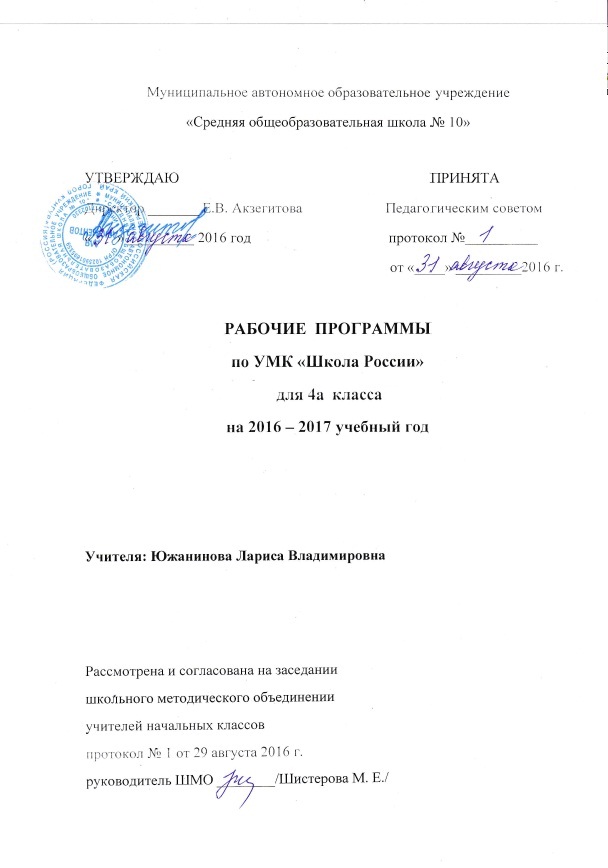 МАТЕМАТИКАПОЯСНИТЕЛЬНАЯ   ЗАПИСКА.Общая характеристика учебного предмета     Ведущие принципы обучения математике в младших классах — органическое сочетание обучения и воспитания, усвоение знаний и развитие познавательных способностей детей, практическая направленность обучения, выработка необходимых для этого умений. Большое значение в связи со спецификой математического материала придается учету возрастных и индивидуальных особенностей детей и реализации дифференцированного подхода в обучении.      Начальный курс математики — курс интегрированный:в нем объединен арифметический, алгебраический и геометрический материал. При этом основу начального курса составляют представления о натуральном числе и нуле, о четырех арифметических действиях с целыми неотрицательными числами и важнейших их свойствах, а также основанное на этих знаниях осознанное и прочное усвоение приемов устных и письменных вычислений.      Наряду с этим важное место в курсе занимает ознакомление с величинами и их измерением.         Курс предполагает также формирование у детей пространственных представлений, ознакомление учащихся с различными геометрическими фигурами и некоторыми их свойствами, с простейшими чертежными и измерительными приборами.    Включение в программу элементов алгебраической пропедевтики позволяет повысить уровень формируемых обобщений, способствует развитию абстрактного мышления учащихся.Изучение  математики должно создать прочную основу для дальнейшего обучения этому предмету    Важнейшее значение придается постоянному использованию сопоставления, сравнения, противопоставления связанных между собой понятий, действий и задач, выяснению сходства и различий в рассматриваемых фактах,умению логически мыслить,  применять знания в практической деятельности, решать нестандартные задачи. С этой целью материал сгруппирован так, что изучение связанных между собой понятий, действий, задач сближено во времени.    Концентрическое построение курса, связанное с последовательным расширением области чисел, позволяет соблюдать необходимую постепенность в нарастании трудности учебного материала и создает хорошие условия для совершенствования формируемых знаний, умений и навыков.Изучение математики на ступени начального общего образования направлено на достижение следующих целей:- развитие образного и логического мышления, воображения; формирование предметных умений и навыков, необходимых для успешного решения учебных и практических задач; - освоение основ математических знаний, формирование первоначальных представлений о математике; - воспитание интереса к математике, стремление использовать математические знания в повседневной жизни.Задачи обучения:- обеспечить прочное и сознательное овладение системой математических знаний и умений, необходимых для применения в практической деятельности, для изучения смежных дисциплин, для продолжения образования;- обеспечить интеллектуальное развитие, сформировать качества мышления, характерные для математической деятельности и необходимые для полноценной жизни в обществе;- сформировать умение учиться;- сформировать устойчивый интерес к математике;- выявить и развить математические и творческие способности.       Основу курса математики в 4 классе составляет табличное умножение и деление, внетабличное умножение и деление, изучение нумерации чисел в пределах 1000 и четыре арифметических действия с числами в пределах 1000. При ознакомлении с письменными приемами выполнения арифметических действий важное значение придается алгоритмизации. Все объяснения даются в виде четко сформулированной последовательности шагов, которые должны быть выполнены. При рассмотрении каждого алгоритма сложения, вычитания, умножения или деления четко выделены основные этапы, план рассуждений, подлежащий усвоению каждым учеником.     Наряду с этим важное место в курсе занимает ознакомление с величинами и их измерением. Тема раздела «Нумерация» неразрывно связана в курсе с темой  «Величины», содержание которой составляют ознакомление с новыми единицами измерения и обобщение знаний о величинах, приобретённых ранее составление сводных таблиц единиц длины, массы, времени и работа над их усвоением.     Перед изучением внетабличного умножения и деления обучающиеся знакомятся с разными способами умножения суммы на число. Изученные свойства действий используются также для рационализации вычислений, когда речь идет о нахождении значений выражений, содержащих несколько действий.    Особое внимание заслуживает рассмотрение правил о порядке выполнения арифметических действий. Эти правила вводятся постепенно, начиная с первого класса, когда обучающиеся уже имеют дело с выражениями, содержащие только сложение и вычитание. Правила о порядке выполнения действий усложняются при ознакомлении с умножением и делением в теме «Числа от 1 до 100». В дальнейшем рассматриваются новые для обучающихся правила о порядке выполнения действий в выражениях, содержащих две пары скобок или два действия внутри скобок. Эти правила иллюстрируются довольно сложными примерами, содержащими сначала 2 – 3 действия, а затем 3 – 4 арифметических действия.       Следует подчеркнуть, что правила о порядке выполнения действий – один из сложных и ответственных вопросов курса математики в 4 классе. Работа над ним требует многочисленных, распределенных во времени тренировочных упражнений. Умение применять эти правила в практике вычислений вынесены в основные требования программы на конец обучения в начальной школе.      Важной особенностью курса математики является то, что рассматриваемые в нем основные понятия, отношения, взаимосвязи, закономерности раскрываются на системе соответствующих конкретных задач. Именно на простых текстовых задачах обучающиеся знакомятся и со связью между такими величинами, как цена – количество – стоимость; нормы расходы материала на одну вещь – число изготовленных вещей – общий расход материала; длина сторон прямоугольника и его площадь. Такие задачи предусмотрены рабочей программой каждого года обучения. Система в их подборе и расположении их во времени построена с таким расчетом, чтобы обеспечить наиболее благоприятные условия для сопоставления, сравнения, противопоставления задач, сходных в том или ином отношении, а также задач взаимообратных.       Обучающиеся учатся анализировать содержание задачи, выбирать действия при решении задач каждого типа, обосновывать выбор каждого действия и пояснять полученные результаты, записывать решение задачи по действиям, а в дальнейшем и составлять по условию задачи выражение, вычислять его значение, устно давать полный ответ на вопрос задачи и проверять правильность ее решения. Важно, чтобы обучающиеся подмечали возможность различных способов решения некоторых задач и сознательно выбирали наиболее рациональный из них. Работе над задачей можно придать творческий характер, если изменить вопрос задачи или ее условие.         Серьезное значение уделяется обучению решению текстовых задач, объясняется тем, что это мощный инструмент для развития у детей воображения, логического мышления, речи. Решение задач укрепляет связь обучения с жизнью, пробуждает у обучающихся интерес к математическим знаниям и понимание их практического значения. Решение текстовых задач при соответствующем их подборе позволяет расширять кругозор ребенка, знакомя его с самыми разными сторонами окружающей действительности.    Включение в программу элементов алгебраической пропедевтики позволяет повысить уровень формируемых обобщений, способствует развитию абстрактного мышления у учащихся.   Геометрический материал предусмотрен программой для каждого класса. Круг формируемых у детей представлений о различных геометрических фигурах и некоторых их свойствах расширяется постепенно.Нахождение площади прямоугольника (квадрата) связывается с изучением умножения, задача нахождения стороны прямоугольника (квадрата) по его площади — с изучением деления.   Различные геометрические фигуры (отрезок, многоугольник, круг) используются и в качестве наглядной основы при формировании представлений о долях величины, а также при решении разного рода текстовых задач. Трудно переоценить значение такой работы при развитии как конкретного, так и абстрактного мышления у детей.    К элементам алгебраической пропедевтики относится ознакомление детей с таким важным математическим понятием, как понятие переменной.В дальнейшем вводится буквенное обозначение переменной.Дети учатся находить значения буквенных выражений при заданных числовых значениях входящих в них букв.Содержание учебного предметаЧисла от 1 до 1000 (продолжение) (15 ч)Четыре арифметических действия. Порядок их выполнения в выражениях, содержащих 2 — 4 действия. Письменные приемы вычислений.Числа, которые больше 1000. Нумерация (11 ч) Новая счетная единица — тысяча. Разряды и классы: класс единиц, класс тысяч, класс миллионов и т. д. Чтение, запись и сравнение многозначных чисел. Представление многозначного числа в виде суммы разрядных слагаемых. Увеличение (уменьшение) числа в 10,  100, 1000 раз.Величины (16 ч)    Единицы длины: миллиметр, сантиметр, дециметр, метр, километр. Соотношения между ними.   Единицы площади: квадратный миллиметр, квадратный сантиметр, квадратный дециметр, квадратный метр, квадратный километр. Соотношения между ними.    Единицы массы: грамм, килограмм, центнер, тонна. Соотношения между ними.   Единицы времени: секунда, минута, час, сутки, месяц, год, век. Соотношения между ними. Задачи на определение начала, конца события, его продолжительности.Сложение и вычитание (11 ч)  Сложение и вычитание (обобщение и систематизация знаний): задачи, решаемые сложением и вычитанием; сложение и вычитание с числом 0; переместительное и сочетательное свойства сложения и их использование для рационализации вычислений; взаимосвязь между компонентами и результатами сложения и вычитания; способы проверки сложения и вычитания.                         Решение уравнений вида:х+312=654+79729-х=217+163х- 137 = 500 -140. Устное сложение и вычитание чисел в случаях, сводимых к действиям в пределах 100, и письменное — в остальных случаях.Сложение и вычитание значений величинУмножение и деление (72 ч)  Умножение и деление (обобщение и систематизация знаний): задачи, решаемые умножением и делением; случаи умножения с числами 1 и 0; деление числа 0 и невозможность деления на 0; переместительное и сочетательное свойства умножения, распределительное свойство умножения относительно сложения; рационализация вычислений на основе перестановки множителей, умножения суммы на число и числа на сумму, деления суммы на число, умножения и деления числа на произведение; взаимосвязь между компонентами и результатами умножения и деления; способы проверки умножения и деления.   Решение уравнений вида 6 · х = 429 + 120, х ·18 = 270- 50, 360: х = 630:7 на основе взаимосвязей между компонентами и результатами действий.   Устное умножение и деление на однозначное число в случаях, сводимых к действиям в пределах 100; умножение и деление на 10, 100, 1000.    Письменное умножение и деление на однозначное и двузначное числа в пределах миллиона. Письменное умножение и деление на трехзначное число (в порядке ознакомления).   Умножение и деление значений величин на однозначное число.   Связь между величинами (скорость, время, расстояние; масса одного предмета, количество предметов, масса всех предметов и др.).                  В течение всего года проводится:- вычисление  значений   числовых   выражений   в   2 — 4действия (со скобками и без них), требующих применениявсех    изученных    правил    о    порядке    выполнения    действий;- решение задач в одно действие, раскрывающих:а)смысл арифметических действий;б)нахождение неизвестных компонентов действий;в)отношениябольше, меньше, равно;,г)взаимосвязь между величинами;-решение задач в 2 — 4 действия; -решение задач на распознавание геометрических фигур в составе более сложных; разбиение фигуры па заданные части; составление заданной фигуры из 2 — 3 ее частей;построение изученных фигур с помощью линейки и циркуля.Тематическое планированиеОсновные требования к знаниям, умениям и навыкамобучающихся к концу 4 классаНумерация- названия  и  последовательность  чисел  в  натуральном ряду (с какого числа начинается этот ряд и как образуется каждое следующее число в этом ряду);- как  образуется   каждая  следующая  счетная  единица (сколько единиц в одном десятке, сколько десятков в одной сотне и т. д., сколько разрядов содержится в каждом классе), названия и последовательность классов.                              Обучающиеся должны уметь:- читать,   записывать   и   сравнивать   числа   в   пределах миллиона; записывать результат сравнения, используя знаки> (больше), < (меньше), = (равно);- представлять любое трехзначное число в виде суммы разрядных слагаемых.                                          Арифметические действияПонимать  конкретный  смысл  каждого  арифметического действия.                            Обучающиеся должны знать:- названия   и   обозначения   арифметических   действий, названия компонентов и результата каждого действия;-связь   между   компонентами   и   результатом   каждого действия;-основные  свойства арифметических  действий   (переместительное, сочетательное свойства сложения и умножения,  распределительное  свойство умножения   относительно сложения);-правила о  порядке выполнения действий  в числовых выражениях, содержащих скобки и не содержащих их;-таблицы сложения и умножения однозначных чисел и соответствующие случаи вычитания и деления.                                 Обучающиеся должны уметь:-записывать  и  вычислять значения  числовых  выражений, содержащих 3 — 4 действия (со скобками и без них);-находить   числовые  значения   буквенных   выражений вида а + 3, 8 • г, Ь:2, а + Ь, с •d,k : п при заданных числовых  значениях входящих в них букв;-выполнять устные вычисления в пределах 100 и с большими числами в случаях, сводимых к действиям в пределах 100;-выполнять письменные вычисления (сложение и вычитание многозначных чисел, умножение и деление многозначных чисел на однозначное и двузначное числа), проверку вычислений;-решать    уравнения    вида    х+60 = 320,   125 + х=750,2000-х = 1450, х• 12 =2400, х:5 = 420,  600:х= 25  на основе взаимосвязи между компонентами и результатами действий;-решать задачи в 1 — 3 действия.ВеличиныИметь представление о таких величинах, как длина, площадь, масса, время, и способах их измерений.Обучающиеся должны знать:-единицы названных величин, общепринятые их обозначения, соотношения между единицами каждой из этих величин;-связи между такими величинами, как цена, количество, стоимость; скорость, время, расстояние и др.Обучающиеся должны уметь:-находить  длину   отрезка,   ломаной,   периметр   многоугольника, в том числе прямоугольника (квадрата);- находить   площадь   прямоугольника   (квадрата), зная длины его сторон;-узнавать время по часам;-выполнять   арифметические   действия   с   величинами (сложение и вычитание значений величин, умножение и деление значений величин на однозначное число);-применять к решению текстовых задач знание изученных связей между величинами.Геометрические фигурыИметь представление о таких геометрических фигурах, как точка, линия (прямая, кривая), отрезок, ломаная, многоугольник и его элементы (вершины, стороны, углы), в том числе треугольник, прямоугольник (квадрат), угол, круг, окружность (центр, радиус).                                     Обучающиеся должны знать:-виды углов: прямой, острый, тупой;-виды   треугольников:   прямоугольный,  остроугольный, тупоугольный; равносторонний,  равнобедренный,  разносторонний;-определение прямоугольника (квадрата);-свойство противоположных сторон прямоугольника.
                               Обучающиеся должны уметь:-строить заданный отрезок;-строить на клетчатой бумаге прямоугольник (квадрат) по заданным длинам сторон.ПЛАНИРУЕМЫЕ РЕЗУЛЬТАТЫ    В результате изучения курса математики выпускники начальной    школы    научатся    использовать     начальные     математические знания   для   описания   окружающих   предметов,   процессов,   явлений,    оценки   количественных   и   пространственных          отношений. Учащиеся      овладеют     основами    логического     мышления,     пространственного   воображения   и   математической   речи,   приобретут необходимые вычислительные навыки.     Ученики      научатся     применять      математические       знания    и представления   для   решения   учебных   задач,   приобретут   начальный   опыт   применения   математических   знаний   в   повседневных ситуациях.     Выпускники начальной школы получат представления о числе   как   результате   счета   и   измерения,   о   принципе   записи   чисел. Научатся      выполнять       устно   и   письменно       арифметические действия   с   числами;   находить   неизвестный   компонент   арифметического действия; составлять числовое выражение и находить его значение. Учащиеся накопят опыт решения текстовых задач.     Выпускники познакомятся с простейшими геометрическими формами, научатся распознавать, называть и изображать геометрические   фигуры,   овладеют   способами   измерения   длин   и   площадей.     В   ходе   работы   с   таблицами   и   диаграммами   (без   использования компьютера) школьники приобретут важные для практико-ориентированной математической деятельности умения, связанные с представлением, анализом и интерпретацией данных. Они смогут    научиться    извлекать    необходимые      данные    из  таблиц   и диаграмм,     заполнять    готовые    формы,    объяснять,    сравнивать    и обобщать информацию, делать выводы и прогнозы. ПЛАНИРУЕМЫЕ ЛИЧНОСТНЫЕ РЕЗУЛЬТАТЫУ обучающегося будут сформированы:основы целостного восприятия окружающего мира и универсальности математических способов его познания;уважительное отношение к иному мнению и культуре.навыки самоконтроля и самооценки результатов учебной деятельности на основе выделенных критериев ее успешности;умения определять наиболее эффективные способы достижения результата, осваивать начальные формы познавательной и личностной	 рефлексии;положительное отношение к урокам математики, к обучению, к школе;мотивы учебной деятельности и личностного смысла учения;интерес к познанию, к новому учебному материалу, к овладению новыми способами познания, к исследовательской и поисковой деятельности в области математики;умение выполнять самостоятельную деятельность, осознание личной ответственности за ее результат;навыки сотрудничества со взрослыми и сверстниками в разных ситуациях, умения не создавать конфликтов и находить выходы из спорных ситуаций;уважительное отношение к семейным ценностям, к истории страны, бережное отношение к природе, к культурным ценностям, ориентация на здоровый образ жизни, наличие мотивации к творческому труду.ПЛАНИРУЕМЫЕ МЕТАПРЕДМЕТНЫЕ РЕЗУЛЬТАТЫРегулятивныеОбучающийся научится:принимать и сохранять цели и задачи учебной деятельности, искать и находить средства их достижения;определять наиболее эффективные способы достижения результата, осваивать начальные формы познавательной и личностной рефлексии;планировать, контролировать и оценивать учебные действия в соответствии с поставленной задачей и условиями ее реализации;воспринимать и понимать причины успеха/неуспеха в учебной деятельности, конструктивно действовать даже в ситуации неуспеха.ПознавательныеОбучающийся научится:использовать  математического содержания-символические средства представления информации для создания моделей изучаемых объектов и процессов, схем решения учебных и практических задач;представлять информацию в знаково-символической или графической форме: самостоятельно выстраивать модели математических понятий, отношений, взаимосвязей и взаимозависимостей изучаемых объектов и процессов, схемы решения учебных и практических задач; выделять существенные характеристики объекта с целью выявления общих признаков для объектов рассматриваемого вида;владеть логическими действиями сравнения, анализа, синтеза, обобщения, установления аналогий и причинно-следственных связей, построения рассуждений;владеть базовыми предметными понятиями (число, величина, геометрическая фигура) и межпредметными понятиями, отражающими существенные связи и отношения между объектами и процессами;работать в материальной и информационной среде начального общего образования в соответствии с содержанием учебного предмета, используя абстрактный язык математики;использовать способы решения проблем творческого и поискового характера;владеть навыками смыслового чтения текстов математического содержания с поставленными целями и задачами;осуществлять поиск и выделять необходимую информацию для выполнения учебных и поисково-творческих заданий;читать информацию, представленную в знаково-символической или графической форме, и осознанно строить математическое сообщение;использовать различные способы поиска	,сбора, обработки, анализа, организации, передачи информациив соответствии с коммуникативными и познавательными задачами учебного предмета.КоммуникативныеОбучающийся научится:строить речевое высказывание в устной форме, использовать математическую терминологию;признавать возможность существования различных точек зрения, согласовывать свою точку зрения с позицией участников, работающих в группе, в паре, корректно и аргументировано, c использованием математической терминологии и математических знаний отстаивать свою позицию;принимать участие в работе в паре, в группе, использовать речевые средства, в том числе математическую терминологию, и средства информационных и коммуникационных технологий для решения коммуникативных и познавательных задач, в ходе решения учебных задач, проектной деятельности;принимать участие в определении общей цели и путей е достижения; уметь договариваться о распределении функций и ролей в совместной деятельности;сотрудничать со взрослыми и сверстниками в разных ситуациях, не создавать конфликтов и находить выходы из спорных ситуаций;конструктивно разрешать конфликты посредством учета интересов сторон и сотрудничества.ПЛАНИРУЕМЫЕ ПРЕДМЕТНЫЕ РЕЗУЛЬТАТЫ ПО РАЗДЕЛАМРаздел «Числа и величины» Обучающийся научится:      •   читать,   записывать,    сравнивать,    упорядочивать      числа   от нуля до миллиона;      •   устанавливать     закономерность      —   правило,    по  которому составлена   числовая   последовательность,   и   составлять   последовательность по заданному или самостоятельно выбранному правилу   (увеличение/уменьшение   числа   на   несколько   единиц,   увеличение/уменьшение числа в несколько раз);      •   группировать   числа   по   заданному   или   самостоятельно   установленному признаку;      •   читать   и   записывать   величины   (массу,   время,   длину,   площадь, скорость), используя основные единицы измерения величин и соотношения между ними (килограмм — грамм; час — минута, минута — секунда; километр — метр, метр — дециметр, дециметр   —   сантиметр,   метр   —   сантиметр,   сантиметр   —   миллиметр). Выпускник получит возможность научиться:       •   классифицировать   числа   по   одному   или   нескольким   основаниям, объяснять свои действия;       • выбирать единицу для измерения данной величины (длины, массы, площади, времени), объяснять свои действия.  Раздел «Арифметические действия» Обучающийся научится:       • выполнять   письменно   действия   с   многозначными   числами   (сложение,   вычитание,   умножение   и   деление   на   однозначное, двузначное числа в пределах 10 000) с использованием таблиц    сложения     и  умножения      чисел,   алгоритмов     письменных арифметических действий (в том числе деления с остатком);       • выполнять   устно   сложение,   вычитание,   умножение   и   деление однозначных, двузначных и трехзначных чисел в случаях, сводимых   к   действиям   в   пределах   100   (в   том   числе   с   нулем   и числом 1);       •   выделять      неизвестный       компонент      арифметического действия и находить его значение;       • вычислять      значение    числового    выражения     (содержащего 2—3 арифметических действия, со скобками и без скобок).      Выпускник получит возможность научиться:       • выполнять действия с величинами;       •   использовать   свойства   арифметических   действий   для удобства вычислений;       •    проводить     проверку    правильности       вычислений     (с  помощью   обратного   действия,   прикидки   и   оценки   результата  действия).  Раздел «Работа с текстовыми задачами» Обучающийся научится:       • анализировать       задачу,  устанавливать     зависимость     между  величинами   и   взаимосвязь   между   условием   и   вопросом   задачи,  определять количество и порядок действий для решения задачи,  выбирать и объяснять выбор действий;       •решать   учебные   задачи   и   задачи,   связанные   с   повседневной жизнью, арифметическим способом (в 1—2 действия);       •оценивать   правильность   хода   решения   и   реальность   ответа на вопрос задачи. Обучающийсяполучит возможность научиться:       • решать задачи на нахождение доли величины и величины по значению ее доли (половина, треть, четверть, пятая, десятая часть);       • решать задачи в 3—4 действия;       • находить разные способы решения задачи.      Раздел   «Пространственные   отношения.   Геометрические фигуры» Обучающийся научится:       •описывать взаимное расположение предметов в пространстве и на плоскости;      •распознавать, называть, изображать геометрические фигуры:   точка,   отрезок,   ломаная,   прямой   угол,   многоугольник,   треугольник, прямоугольник, квадрат, окружность, круг;      •выполнять построение геометрических фигур с заданными измерениями (отрезок, квадрат, прямоугольник) с помощью линейки, угольника;      •использовать свойства прямоугольника и квадрата для решения задач;      •распознавать и называть геометрические тела: куб, шар;      •соотносить реальные объекты с моделями геометрических фигур. Обучающийсяполучит возможность научиться:      •   распознавать,       различать     и  называть     геометрические тела: параллелепипед, пирамиду, цилиндр, конус.     Раздел «Геометрические величины» Обучающийся научится:      •измерять длину отрезка;      • вычислять       периметр     треугольника,      прямоугольника       и квадрата, площадь прямоугольника и квадрата;      • оценивать   размеры   геометрических   объектов,   расстояний приближенно (на глаз). Обучающийсяполучит возможность научиться:      • вычислять периметр и площадь нестандартной прямоугольной фигуры.   Раздел «Работа с данными» Обучающийся научится:      •читать несложные готовые таблицы;      •заполнять несложные готовые таблицы;      •читать несложные готовые столбчатые диаграммы. Обучающийсяполучит возможность научиться:      • читать несложные готовые круговые диаграммы.      •    достраивать       несложную      готовую      столбчатую       диаграмму;      •   сравнивать   и   обобщать   информацию,   представленную в строках и столбцах несложных таблиц и диаграмм;      • распознавать одну и ту же информацию, представленную в разной форме (таблицы  и диаграммы);      •    планировать       несложные       исследования,      собирать      и представлять   полученную   информацию   с   помощью   таблиц   и диаграмм ;      • интерпретировать информацию, полученную при проведении     несложных      исследований       (объяснять,     сравнивать      и обобщать данные, делать выводы и прогнозы). Перечень учебно-методического обеспеченияДля обучающихся :1. Учебник для 4 класса Моро, М. И., Бантова, М. А. Математика:  в 2 ч. – М.: Просвещение, 2013. 2. Тетрадь для проверочных работ по математике 4 класс М.И.Моро, Москва,  Просвещение, 2013 г.    Для учителя :1. Учебник для 4 класса Моро, М. И., Бантова, М. А. Математика:  в 2 ч. – М.: Просвещение, 2013.  2. Методические рекомендации« Математика   4 класс»  Москва, Просвещение, 2013 г.3.  Поурочные разработки по математике . 4 класс. М.: ВАКО, 2014г.4. Электронное приложение к учебнику М.И.Моро.Материально-техническое обеспечение1.Печатные пособия: учебники, учебные пособия, раздаточный материал (тесты, дидактические карточки, тренажеры), рабочие тетради к учебнику на печатной основе, тетради тестов по математике для 4 класса,  рабочие тетради;2. ИКТ, аудиовизуальные (презентации, образовательные видеофильмы, математические игры, тренажеры и т.п.);3.Наглядные пособия (таблицы классов и разрядов, плакаты и т.п.);4.Учебные приборы (циркуль, треугольник, палетка, метр и т.д.).Список  литературы1. Контрольные работы в начальной школе по математике 1-4 классМосква « Дрофа» 2011 год2.Контроль в начальной школе :Традиционные и тестовые задания. Сборник .4 класс  .- М. : Начальная школа,2007 . ( Прилож. К журналу « Начальная школа»).3. Методические рекомендации « Математика   4 класс»  Москва, Просвещение, 2013 г.Тематическое (поурочное)планирование к программе: Математика. Моро М. И.   4 классПОЯСНИТЕЛЬНАЯ   ЗАПИСКА.Общая характеристика учебного предметаПредмет «Русский язык» играет важную роль в реализации основных целевых установок начального образования: становлении основ гражданской идентичности и мировоззрения; формировании основ умения учиться и способности к организации своей деятельности; духовно-нравственном развитии и воспитании младших школьников.Содержание предмета направлено на формирование функциональной грамотности и коммуникативной компетентности. Русский язык является для младших школьников основой всего процесса обучения, средством развития их мышления, воображения, интеллектуальных и творческих способностей, основным каналом социализации личности. Изучение русского языка в начальных классах — первоначальный этап системы лингвистического образования и речевого развития, обеспечивающий готовность выпускников начальной школы к дальнейшему образованию.      Учебно-методический комплект по русскому языку (программа, учебник, методическое пособие) направлен на осуществление языкового образования и развития младших школьников, необходимого и достаточного для дальнейшего обучения детей русскому языку в средней школе.  В программе и учебниках реализован коммуникативно-речевой, системно-функциональный, личностно ориентированный подходы к обучению детей родному языку. Курс русского языка включает три основных раздела: «Текст», «Предложение», «Слово».Содержание учебного предметаЛексика, фонетика, грамматика, правописание и развитие речи (170 ч)Повторение изученного (13 ч)Язык и речь (2 ч). Наша речь и наш язык. Формулы вежливости.   Текст (4 ч). Текст и его признаки. Тема, основная мысль, заголовок текста. Построение (композиция) текста. Связь между частями текста. План. Типы текста (повествование, описание, рассуждение, смешанный текст).   Предложение (7ч). Предложение как единица речи. Виды предложений по цели высказывания и интонации. Знаки препинания в конце предложений. Диалог. Обращение. Знаки препинания в предложениях с обращением в начале, середине, конце предложения (общее представление).  Составление предложений с обращением.  Основа предложения. Главные и второстепенные члены предложения.  Словосочетание. Вычленение из предложения основы и словосочетаний.  Разбор предложения по членам предложения.Предложение (9 ч)Однородные члены предложения (5 ч) Однородные члены предложения (общее представление). Предложения с однородными членами без союзов. Интонация перечисления, запятая при перечислении. Предложения с однородными членами, связанными союзами и (без перечисления), а, но. Интонация, знаки препинания при однородных членах с союзами и, а, но. Составление и запись предложений с однородными членами с союзами и без союзов.Простые и сложные предложения (4 ч) Простые и сложные предложения (общее представление). Знаки препинания в сложных предложениях. Сложное предложение и предложение с однородными членами.Слово в языке и речи (18 ч)Слово и его лексическое значение (4 ч). Обобщение знаний о словах. Лексическое значение слова. Однозначные и многозначные слова. Прямое и переносное значения слов. Синонимы, антонимы, омонимы. Устаревшие и новые слова. Заимствованные слова. Устойчивые сочетания слов (фразеологизмы). Ознакомление со словарем иностранных слов учебника.   Формирование умения правильно выбирать слова для выражения мысли в соответствии с типом текста и видами речи. Устранение однообразного употребления слов в связной речи.Состав слова (7ч). Состав слова. Распознавание значимых частей слова. Морфемный и словообразовательный разбор слов типа подснежник, русский, травинка, смелость, маленький. Развитие навыка правописания гласных и согласных в корнях слов на более сложном материале. Упражнение в правописании приставок и суффиксов, разделительных твердого (ъ) и мягкого (ь) знаков. Совершенствование звуко-буквенного анализа с привлечением слов более сложного слого-звукового состава типа сильный, водичка, ёлка, вьюга, съел.Части речи (7 ч). Обобщение знаний о частях речи (имя существительное, имя прилагательное, глагол, имя числительное, местоимение, предлог). Наречие как часть речи (общее представление), значение, вопросы. Правописание наиболее употребительных наречий с суффиксами -о, -а (близко, быстро, интересно, влево, направо, заново, справа, слева, издалека). Роль наречий в предложении (второстепенный член предложения).Имя существительное (40 ч)Склонение имен существительных (повторение). Развитие навыка в склонении имен существительных и в распознавании падежей. Несклоняемые имена существительные.    Основные тины склонения имен существительных (общее представление). Первое склонение имен существительных и упражнение в распознавании имен существительных 1-го склонения. Второе склонение имен существительных и упражнение в распознавании имен существительных 2-го склонения. 3-е склонение имен существительных и упражнение в распознавании имен существительных 3-го склонения.    Правописание безударных падежных окончаний имен существительных 1, 2 и 3-го склонения в единственном числе (кроме имен существительных на -мя, -ий, -ие, -ия). Ознакомление со способами проверки безударных падежных окончаний имен существительных (общее представление). Развитие навыка правописания безударных падежных окончаний имен существительных 1, 2 и 3-го склонения в единственном числе в каждом из падежей. Упражнение в употреблении падежных форм имен существительных с предлогом и без предлога в речи (пришёл из школы, из магазина, с вокзала; работать в магазине, на почте; гордиться товарищем, гордость за товарища; слушать музыку, прислушиваться к музыке).    Склонение имен существительных во множественном числе. Развитие навыка правописания окончаний имен существительных во множественном числе. Формирование умений образовывать формы именительного и родительного падежей множественного числа (инженеры, учителя, директора; урожай помидоров, яблок) и правильно употреблять их в речи.Имя прилагательное (31 ч)Имя прилагательное как часть речи. Связь имен прилагательных с именем существительным. Упражнение в распознавании имен прилагательных по общему лексическому значению, в изменении имен прилагательных по числам. в единственном числе по родам, в правописании родовых окончаний.    Склонение имен прилагательных (кроме прилагательных с основой на шипящий и оканчивающихся на -ья, -ье, -ов, -ин). Способы проверки правописания безударных падежных окончаний имен прилагательных (общее представление).   Склонение имен прилагательных в мужском и среднем роде в единственном числе. Развитие навыка правописания падежных окончаний имен прилагательных мужского и среднего рода в единственном числе.     Склонение имен прилагательных в женском роде в единственном числе. Развитие навыка правописания падежных окончаний имен прилагательных женского рода в единственном числе.   Склонение и правописание имен прилагательных во множественном числе.   Употребление в речи имен прилагательных в прямом и переносном значениях, прилагательных-синонимов, прилагательных-антонимов, прилагательных-паронимов.Местоимение (9 ч)   Местоимение как часть речи. Личные местоимения 1, 2 и 3-го лица единственного и множественного числа. Склонение личных местоимений с предлогами и без предлогов. Раздельное написание предлогов с местоимениями (к тебе, у тебя, к ним). Развитие навыка правописания падежных форм личных местоимений в косвенных падежах (тебя, меня, его, её, у него, с нею). Упражнение в правильном употреблении местоимений в речи. Использование местоимений как одного из средств связи предложений в тексте.Глагол (32 ч)    Глагол как часть речи. Упражнение в распознавании глаголов по общему лексическому значению, в изменении глаголов по временам и числам, глаголов прошедшего времени по родам в единственном числе.     Неопределенная форма глагола (особенности данной формы). Образование временных форм от неопределенной формы глагола. Возвратные глаголы (общее представление). Правописание возвратных глаголов в неопределенной форме.    Изменение глаголов по лицам и числам в настоящем и будущем времени (спряжение). Развитие умения изменять глаголы в настоящем и будущем времени по лицам и числам, распознавать лицо и число глаголов. Правописание мягкого знака (ь) в окончаниях глаголов 2-го лица единственного числа после шипящих.    Глаголы I и II спряжения (общее представление). Глаголы-исключения. Правописание безударных личных окончаний глаголов в настоящем и будущем времени. Распознавание возвратных глаголов в 3-м лице и в неопределенной форме по вопросам (что делает? умывается, что делать? умываться). Правописание буквосочетаний -тсяв возвратных глаголах в 3-м лице и -тьсяв возвратных глаголах неопределенной формы (общее представление).    Правописание глаголов в прошедшем времени. Правописание родовых окончаний глаголов в прошедшем времени, правописание суффиксов глаголов в прошедшем времени (видеть — видел, слышать — слышал)   Употребление в речи глаголов в прямом и переносном значении, глаголов-синонимов, глаголов-антонимов. Развитие умения правильно употреблять при глаголах имена существительные в нужных падежах с предлогами и без предлогов (тревожиться за отца, беспокоиться об отце, любоваться закатом, смотреть на закат).Повторение изученного (18ч)Связная речь     Речь и ее значение в речевой практике человека. Место и роль речи в общении между людьми. Зависимость речи от речевой ситуации. Текст. Текст, основная мысль, заголовок. Построение (композиция) текста. План. Составление плана к изложению и сочинению (коллективно и самостоятельно). Связь между предложениями в тексте, частями текста. Структура текста-повествования, текста-описания, текста-рассуждения.    Составление небольшого рассказа с элементами описания и рассуждения с учетом разновидностей речи (о случае из жизни, об экскурсии, наблюдениях и др.).     Изложение. Изложение (подробное, сжатое) текста по коллективно или самостоятельно составленному плану.    Использование при создании текста изобразительно-выразительных средств (эпитетов, сравнений, олицетворений), глаголов-синонимов, прилагательных-синонимов, существительных-синонимов и др.     Сочинение. Сочинения (устные и письменные) по сюжетному рисунку, серии сюжетных рисунков, демонстрационной картине, по заданной теме и собственному выбору темы с предварительной коллективной подготовкой под руководством учителя либо без помощи учителя.     Речевая этика: слова приветствия, прощания, благодарности, просьбы; слова, используемые при извинении и отказе.ЧистописаниеЗакрепление навыка правильного начертания букв, рациональных способов соединений букв в словах, предложениях, небольших текстах при несколько ускоренном письме. Упражнение в развитии ритмичности, плавности письма, способствующих формированию скорости.   Работа по устранению недочетов графического характера в почерках учащихся.Слова с непроверяемыми написаниямиАвтомобиль, агроном, адрес, аллея, аппетит, багаж, беседа, библиотека, билет, богатство, ботинки, вагон, везде, вокзал, впереди, вчера, газета, гореть, горизонт, двадцать, двенадцать, директор, ещё, железо, завтра, здесь, издалека, инженер, календарь, каникулы, кастрюля, километр, командир, комбайн, корабль, космонавт, костёр, костюм, лучше, медленно, металл, назад, налево, направо, оборона, одиннадцать, пассажир, пейзаж, победа, портрет, правительство, председатель,. прекрасный, путешествие, расстояние, салют, самолёт. сверкатъ, сверху, свитер, свобода, сегодня, сейчас, семена, сеялка. слева, снизу, справа, тарелка, телефон, теперь, тепловоз, хлебороб, хозяин, хозяйство, человек, шестнадцать, шофёр, экскурсия, электричество, электровоз, электростанция.Тематический план:Требования к уровню подготовки обучающихсяк концу 4 класса обучающиеся должны знать:изученные части речи, их признаки и определения; однородные члены предложения, их признаки.                                 обучающиеся должны уметь:орфографически и каллиграфически правильно списывать и писать под диктовку текст (70—85 слов), включающий все изученные орфограммы по программе начальной школы; проверять написанное;   производить звуко-буквенный разбор слов типа школьный, сливки, народ, ружьё, ель, морковь;   производить разбор по составу (находить в слове окончание, выделять корень, приставку, суффикс) слов типа позвонить, смелость, лимонный, подсказка, заморский, пообедали;   производить разбор слова как части речи: начальная форма, род, склонение, падеж, число имен существительных; начальная форма, род, падеж, число имен прилагательных; начальная (неопределенная) форма, спряжение, число, время, лицо (в настоящем и будущем времени), род (в прошедшем времени) глаголов; начальная форма, падеж, лицо, число, род (в 3-м лице единственного числа) местоимений;производить синтаксический разбор простого предложения, предложения с однородными членами;    определять тему текста, его основную мысль, автором прямо не сформулированную, подбирать заголовок к тексту, делить текст на части, составлять план текста;    определять тип текста (повествование, описание, рассуждение); использовать эти типы текстов в речи;   писать изложение и сочинение (60—75 слов) повествовательного текста с элементами описания и рассуждения по коллективно или самостоятельно составленному плану под руководством учителя;    в соответствии с правилами культуры общения выражать просьбу, благодарность, извинение, отказ, приглашение, поздравление.Программа обеспечивает достижение выпускниками начальной школы определенных личностных, метапредметных и предметных результатов.Личностные результаты1. Формирование чувства гордости за свою Родину, российский народ и историю России; осознание своей этнической и национальной принадлежности, формирование ценностей многонационального российского общества; становление гуманистических и демократических ценностных ориентаций.2. Формирование целостного, социально ориентированного взгляда на мир в его органичном единстве и разнообразии природы, народов, культур и религий.3. Формирование уважительного отношения к иному мнению, истории и культуре других народов.4. Овладение начальными навыками адаптации в динамично изменяющемся и развивающемся мире.5. Принятие и освоение социальной роли обучающегося, развитие мотивов учебной деятельности и формирование личностного смысла учения.6. Развитие самостоятельности личной ответственности за свои поступки, в том числе в информационной деятельности, на основе представлений о нравственных нормах, социальной справедливости и свободе.7. Формирование эстетических потребностей, ценностей и чувств.8. Развитие этических чувств, доброжелательности и эмоционально-нравственной отзывчивости, понимания и сопереживания чувствам других людей.9. Развитие навыков сотрудничества со взрослыми и сверстниками в различных социальных ситуациях, умения не создавать конфликтов и находить выходы из спорных ситуаций.10. Формирование установки на безопасный, здоровый образ жизни, мотивации к творческому труду, к работе на результат, бережному отношению к материальным и духовным ценностям.Метапредметные результаты1.Овладение способностью принимать и сохранять цели и задачи учебной деятельности, поиска средств её осуществления.2. Формирование уменияпланировать, контролировать и оценивать учебные действия в соответствии с поставленной задачей и условиями её реализации, определять наиболее эффективные способы достижения результата.3. Использование знаково-символических средств представления информации.4. Активное использование речевых средств и средств для решения коммуникативных и познавательных задач.5.Использование различных способов поиска (в справочных источниках), сбора, обработки, анализа, организации, передачи и интерпретации информации.6.Овладение навыками смыслового чтения текстов различных стилей и жанров в соответствии с целями и задачами: осознанно строить речевое высказывание в соответствии с задачами коммуникации и составлять тексты в устной и письменной формах.7.Овладение логическими действиями сравнения, анализа, синтеза, обобщения, классификации по родовидовым признакам, установления аналогий и причинно-следственных связей, построения рассуждений, отнесения к известным понятиям.8.Готовность слушать собеседника и вести диалог, признавать возможность существования различных точек зрения и права каждого иметь свою, излагать своё мнение и аргументировать свою точку зрения и оценки событий.9.Определение общей цели и путей её достижения; умение договариваться о распределении функций и ролей в совместной деятельности; осуществлять взаимный контроль в совместной деятельности, адекватно оценивать собственное поведение и поведение окружающих.10. Готовность конструктивно разрешать конфликты посредством учёта интересов сторон и сотрудничества.11.Овладение начальными сведениями о сущности и особенностях объектов, процессов и явлений действительности в соответствии с содержанием учебного предмета «Русский язык».12.Овладение базовыми предметными и межпредметными понятиями, отражающими существенные связи и отношения между объектами и процессами.13.Умение работать в материальной и информационной среде начального общего образования (в том числе с учебными моделями) в соответствии с содержанием учебного предмета «Русский язык».Предметные результаты1.Формирование первоначальных представлений о единстве и многообразии языкового и культурного пространства России, о языке как основе национального самосознания.2. Понимание обучающимися того, что язык представляет собой явление национальной культуры и основное средство человеческого общения; осознание значения русского языка как государственного языка Российской Федерации, языка межнационального общении.3. Позитивное эмоционально-оценочное отношение к русскому языку, понимание значимости хорошего владения русским языком, его роли в дальнейшем образовании.4. Понимание значимости правильной устной и письменной речи как показателя общей культуры человека, проявления собственного уровня культуры.5. Овладение начальными представлениями о нормах русского языка (орфоэпических, лексических, грамматических), правилах речевого этикета (в объеме материала изучаемого курса; использование этих норм для успешного решения коммуникативных задач в ситуациях учебной языковой деятельности и свободного общения; формирование сознательного отношения к качеству своей речи, контроля над ней.6. Приобретение опыта ориентироваться в целях, задачах и средствах и условиях общения, выбирать адекватные языковые средства для решения коммуникативных задач.7. Освоение первоначальных научных преставлений об основных понятиях и правилах из области фонетики, графики, лексики, морфемики, морфологии, синтаксиса, орфографии (в объеме материала изучаемого курса); понимание взаимосвязи и взаимозависимости между разными сторонами языка.8. Овладение учебными действиями с языковыми единицами: находить, опознавать, характеризовать, сравнивать, классифицировать основные единицы языка (звуки, буквы, слова, предложения), конструировать из этих единиц единицы более высокого уровня (слова, словосочетания, предложения, тексты), использовать эти действия для решения познавательных, практических и коммуникативных задач (в объеме материала изучаемого курса).9. Овладение основами грамотного письма: основными орфографическими и пунктуационными умениями (в объеме материала изучаемого курса), умениями применять правила орфографии и правила постановки знаков препинания при записи собственных и предложенных текстов, умение проверять написанное.Учебно-методическое обеспечение1. Учебник: «Русский язык» 4 класс В.П. Канакиной, В.Г. Горецкого - М.: Просвещение, 2013.2.  Методическое пособие  к комплекту «Русский язык» для 4 класса В.П. Канакина, М.: Просвещение, 2013.3. Сборник диктантов и самостоятельных работ «Русский язык» 1-4 классы, В.П. Канакина, Г.С. Щёголева М.: Просвещение, 2012.4.  «Работа с трудными словами в начальной школе» В.П. Канакина М.: Просвещение, 2007.5.  «Контрольные работы по русскому языку 4 класс» Т.В. Игнатьева, Л.Е. Тарасова – М.: Экзамен, 2013.  Календарно-тематическое планированиеОКРУЖАЮЩИЙ МИР ПОЯСНИТЕЛЬНАЯ ЗАПИСКАРАЗДЕЛ I.  ПОЯСНИТЕЛЬНАЯ ЗАПИСКА1. Статус  документаРабочая программа по предмету «Окружающий мир» составлена на основе Федерального государственного стандарта начального общего образования   (2009 года), Примерной программы начального общего образования по окружающему миру для образовательных учреждений с русским языком обучения и программы общеобразовательных учреждений автора А.А. Плешакова «Окружающий мир. 1-4 классы» (учебно-методический комплект «Школа России»).Для реализации программного содержания используется : А.А. Плешаков, Е.А. Крючкова. Окружающий мир, 4 класс. Учебник с приложением на электронном носителе. В 2 ч. - М.: Просвещение, 2016.А.А. Плешаков, Е.А. Крючкова. Окружающий мир, 4 класс. Рабочая тетрадь. В 2 ч. - М.: Просвещение, 2016.А.А. Плешаков и др. Окружающий мир, 4 класс. Тесты. 4 класс. - М.: Просвещение, 20162. Структура документа.Программа включает следующие  разделы: пояснительную записку, учебно-тематический план, содержание тем учебного курса, требования к уровню подготовки учащихся, оканчивающих четвертый  класс, перечень учебно-методического обеспечения. 3.Общая характеристика учебного предметаРабочая программа конкретизирует содержание предметных тем образовательного стандарта и даёт распределение учебных часов по разделам курса. Логика изложения и содержание авторской программы полностью соответствует требованиям Федерального компонента государственного стандарта начального образования, поэтому в программу не внесено изменений, при этом учтено, что учебные темы, которые не входят в обязательный минимум содержания основных образовательных программ, отнесены к элементам дополнительного содержания.Учебный курс «Окружающий мир» носит личностно-развивающий характер. Его цель – воспитание гуманного, творческого, социально активного человека, уважительно и бережно относящегося к среде своего обитания, к природному и культурному достоянию человечества.Приоритетной задачей курса является формирование в сознании ученика современной экологически ориентированной картины мира и экологически грамотного поведения в природе и социальной среде. К числу важнейших задач курса относятся становление личностных качеств культурного человека – доброты, терпимости, ответственности, воспитание патриотических чувств к своей стране и малой Родине, развитие познавательной активности к изучению естественнонаучных и обществоведческих дисциплин, подготовка к изучению данных дисциплин в основной школе.В содержании программы 4 класса в центре внимания находится Россия – ее природа, история, хозяйство. Россия рассматривается как часть глобального мира, а ее граждане, - как часть человечества. В теме «Земля и человечество» учащиеся смотрят на мир глазами астронома, географа, историка, эколога. Тема «Природа России» знакомит учеников с разнообразием природы России. В теме «Наш край – часть большой страны» изучаются формы земной поверхности, полезные ископаемые, водоемы, почвы, природные сообщества, экономика, охрана природы края, где живут учащиеся. Содержание темы «Страницы всемирной истории» формирует у детей представления об основных эпохах в развитии человека. Тема «Страницы истории Отечества» знакомит четвероклассников с историей родной страны, с наиболее важными историческими событиями и яркими историческими личнистями.УМК обеспечивает существенное развитие у учащихся речи и познавательных процессов, эмоциональной сферы и творческих способностей.Учебно – дидактический комплекс, рекомендованный для применения при обучении по данной программе, используется в полном объеме. Это позволяет оптимально организовать изучение программного материала, сохранить интерес у учащихся к предмету, обеспечить успешное усвоение обязательного минимума содержания образования по предмету.4.Основные содержательные линии   Изучение курса «Окружающий мир» в начальной школе направлено на достижение следующих целей:формирование целостной картины мира и осознание места в нём человека на основе единства рационально-научного познания и эмоционально-ценностного осмысления ребёнком личного опыта общения с людьми и природой;духовно-нравственное развитие и воспитание личности гражданина России в условиях культурного и конфессионального многообразия российского общества.Основными задачами реализации содержания курса являются:формирование уважительного отношения к семье, населённому пункту, региону, в котором проживают дети, к России, её природе и культуре, истории и современной жизни;осознание ребёнком ценности, целостности и многообразия окружающего мира, своего места в нём;формирование модели безопасного поведения в условиях повседневной жизни и в различных опасных и чрезвычайных ситуациях;формирование психологической культуры и компетенции для обеспечения эффективного и безопасного взаимодействия в социуме.Содержание курса охватывает весьма широкий круг вопросов: от элементарных правил личной гигиены до знаний о нашей планете, о странах и народах мира. При этом человек, природа и общество рассматриваются в их неразрывном, органичном единстве.Место предмета в учебном плане.         Согласно Федеральному базисному учебному плану для образовательных учреждений Российской Федерации для обязательного изучения окружающего мира в 4 классе отводится 68 часов из расчета 2 часа в неделю. РАЗДЕЛ II.  УЧЕБНО-ТЕМАТИЧЕСКИЙ ПЛАНРАЗДЕЛ III. СОДЕРЖАНИЕ ТЕМ УЧЕБНОГО КУРСАЗемля и человечество (9 ч)Мир глазами астронома. Что изучает астрономия. Небесные тела: звезды, планеты и спутники планет. Земля - планета Солнечной системы. Луна - естественный спутник Земли. Движение Земли в космическом пространстве; причины смены дня и ночи и времён года. Звёздное небо - великая «книга» природы.Мир глазами географа. Что изучает география. Изображение Земли с помощью глобуса и географической карты. Распределение солнечного тепла на земле и его влияние на живую природу.Мир глазами историка. Что изучает истерия. Исторические источники. Счёт лет в истории. Историческая карта.Прошлое и настоящее глазами эколога. Представление о современных экологических проблемах планеты. Охрана окружающей среды - задача всего человечества. Международное сотрудничество в области охраны окружающей среды. Всемирное наследие. Международная Красная книга.Практические работы: движение Земли вокруг своей оси и вокруг Солнца, знакомство с картой звёздного мира, поиск и показ изучаемых объектов на глобусе и географической карте, знакомство с историческими картами. Природа России (10 ч)Разнообразие и красота природы России. Важнейшие равнины и горы, моря, озёр реки нашей страны.Природные зоны нашей страны. Карта природных зон России. Особенности природы каждой из зон. Взаимосвязи в природе, приспособленность организмов к условиям обитай в разных природных зонах. Особенности хозяйственной деятельности людей, связанные с природными условиями. Экологические проблемы каждой из природных зон, охрана природы, виды растений и животных, внесённые в Красную книгу России. Необходимость бережного отношения к природе в местах отдыха населения. Правила безопасного поведения  отдыхающих у моря.Представление об экологическом равновесии и необходимости его учёта в процессе хозяйственной деятельности людей.Практические работы: поиск и показ на физической карте равнин и гор России; поиск и показ на физической карте морей, озёр и рек России; поиск и показ на карте природных  зон России; рассматривание гербарных экземпляров растений, выявление признаков их приспособленности к условиям жизни в Арктике, в тундре, в зоне лесов, в зоне степей, в зоне пустынь, в зоне субтропиков.Родной край - часть большой страны (15 ч)Наш край на карте Родины. Карта родного края.Формы земной поверхности в нашем крае. Изменение поверхности края в результате деятельности человека. Охрана поверхности края. Водоёмы края, их значение в природе и жизни человека. Изменение водоёмов в результате деятельности человека. Охрана водоёмов нашего края.Полезные ископаемые нашего края, их основные свойства, практическое значение, места и способы добычи. Охрана недр в нашем крае.Ознакомление с важнейшими видами почв края. Охрана почв в нашем крае.Природные сообщества. Разнообразие растений и животных различных сообществ. Экологические связи в сообществах. Охрана природных сообществ.Особенности сельского хозяйства края, связанные с природными условиями Растениеводство в нашем крае, его отрасли. Сорта культурных растений. Представление о биологической защите урожая, её значении для сохранения окружающей среды и производства экологически чистых продуктов питания.Животноводство в нашем крае, его отрасли. Породы домашних животных.Экскурсии1: знакомство с растениями и животными леса, их распознавание в природных условиях с помощью атласа-определителя; знакомство с растениями и животными луга, их распознавание в природных условиях с помощью атласа-определителя; знакомство с растениями и животными пресного водоёма, их распознавание в природных условиях с помощью атласа-определителя.Практические работы: знакомство с картой края; рассматривание образцов полезных ископаемых своего края, определение их свойств; рассматривание гербарных экземпляров растений разных сообществ, их распознавание с помощью атласа-определителя; знакомство с культурными растениями края.Страницы Всемирной истории (5 ч)Представление о периодизации истории. Начало истории человечества: первобытное общество. Древний мир; древние сооружения - свидетельства прошлого Средние века; о чём рассказывают христианский храм, мусульманская мечеть, замок феодала, дом крестьянина. Новое время: достижения науки и техники, объединившие весь мир: пароход, паровоз, железные дороги, электричество, телеграф. Великие географические открытия. Новейшее время. Представление о скорости перемен XX в. достижения науки и техники. Осознание человечеством ответственности за сохранение мира на планете.Страницы истории России (20 ч)Кто такие славяне. Восточные славяне. Природные условия жизни восточных славян, их быт, нравы, верования.Века Древней Руси. Территория и население Древней Руси. Княжеская власть. Крещение Руси. Русь - страна городов. Киев - столица Древней Руси. Господин Великий Новгород. Первое свидетельство о Москве. Культура, быт и нравы Древней Руси.Наше Отечество в ХШ-Х\/ вв. Нашествие хана Батыя. Русь и Золотая Орда. Оборона северо-западных рубежей Руси. Князь Александр Невский. Московская Русь. Московские князья - собиратели русских земель. Дмитрий Донской. Куликовская битва.Иван Третий. Образование единого Русского государства. Культура, быт и нравы страны в ХШ-ХУ вв.Наше Отечество в 15- 17 вв. Патриотический подвиг Кузьмы Минина и Дмитрия Пожарского. Утверждение новой царской династии Романовых. Освоение Сибири. Землепроходцы. Культура, быт и нравы страны в 15- 17 вв.Россия в XVIII в. Пётр Первый - царь-преобразователь. Новая столица России - Петербург. Провозглашение России империей. Россия при Екатерине Второй. Дворяне и крестьяне. Век русской славы: А.В. Суворов, Ф.Ф. Ушаков. Культура, быт и нравы России в XVIII в.Россия в XIX - начале XX вв. Отечественная война . Бородинское сражение. М.И. Кутузов. Царь-освободитель Александр Второй. Культура, быт и нравы России в XIX --начале XX вв.Россия в XX в. Участие России в Первой мировой войне. Николай Второй - последний император России. Революция . Гражданская война. Образование СССР. Жизнь страны в 20-30-е гг. Великая Отечественная война 1941-1945 гг. Героизм и патриотизм народа День Победы - всенародный праздник.Наша страна в 1945-1991 гг. Достижения учёных: запуск первого искусственного спутника Земли полёт в космос Ю. А. Гагарина, космическая станция «Мир».Преобразования в России в 90-е гг. XX в. Культура России в XX в.Прошлое родного края. История страны и родного края в названиях городов, посёлков, улиц, в памяти народа, семьи.Экскурсия: знакомство с историческими достопримечательностями родного края (города, села),Практическая работа: найти и показать изучаемые объекты на исторических картах.Современная Россия (9 ч)Мы - граждане России. Конституция России - наш основной закон. Права человека в современной России. Права и обязанности гражданина. Права ребёнка.Государственное устройство России: Президент, Федеральное собрание, Правительство.Государственная символика нашей страны (флаг, герб, гимн). Государственные праздникиМногонациональный состав населения России.Регионы России: Дальний Восток, Сибирь. Урал, Север Европейской России, Центр Европейской России, Юг Европейской России. Природа, хозяйство крупные города, исторические места, знаменитые люди, памятники культуры в регионах.РАЗДЕЛ IV.  ТРЕБОВАНИЯ К УРОВНЮ ПОДГОТОВКИ УЧАЩИХСЯЛичностными результатами изучения курса «Окружающий мир» в  классе является формирование следующих умений:Оценивать жизненные ситуации (поступки людей) с точки зрения общепринятых норм и ценностей: учиться отделять поступки от самого человека.Объяснять с позиции общечеловеческих нравственных ценностей, почему конкретные простые поступки можно оценить как хорошие или плохие.Самостоятельно определять и высказывать самые простые общие для всех людей правила поведения (основы общечеловеческих нравственных ценностей).В предложенных ситуациях, опираясь на общие для всех правила поведения, делать выбор, какой поступок совершить.Средством достижения этих результатов служит учебный материал и задания учебника.Метапредметными результатами изучения курса «Окружающий мир» в 4-м классе является формирование следующих универсальных учебных действий.Регулятивные УУД:Совместно с учителем обнаруживать и формулировать учебную проблему.Работая по плану, сверять свои действия с целью и, при необходимости, исправлять ошибки с помощью учителя.В диалоге с учителем вырабатывать критерии оценки и определять степень успешности выполнения своей работы и работы всех, исходя из имеющихся критериев.Познавательные УУД:Ориентироваться в своей системе знаний: самостоятельно предполагать, какая информация нужна для решения учебной задачи в один шаг.Отбирать необходимые для решения учебной задачи источники информации среди предложенных учителем словарей, энциклопедий, справочников.Добывать новые знания: извлекать информацию, представленную в разных формах (текст, таблица, схема, иллюстрация и др.).Перерабатывать полученную информацию: сравнивать и группировать факты и явления; определять причины явлений, событий.Перерабатывать полученную информацию: делать выводы на основе обобщения знаний.Преобразовывать информацию из одной формы в другую: составлять простой план учебно-научного текста.Преобразовывать информацию из одной формы в другую: представлять информацию в виде текста, таблицы, схемы.Средством формирования этих действий служит учебный материал и задания учебника.Коммуникативные УУД:Доносить свою позицию до других: оформлять свои мысли в устной и письменной речи с учётом своих учебных и жизненных речевых ситуаций.Доносить свою позицию до других: высказывать свою точку зрения и пытаться её обосновать, приводя аргументы.Слушать других, пытаться принимать другую точку зрения, быть готовым изменить свою точку зрения.У четвероклассника продолжится формирование ИКТ-компетентности:оценивать потребность в дополнительной информации для решения учебных задач и самостоятельной познавательной деятельности; определять возможные источники её получения; критически относиться к информации и к выбору источника информации;создавать текстовые сообщения с использованием средств ИКТ: редактировать, оформлять и сохранять их:готовить и проводить презентацию перед небольшой аудиторией: создавать план презентации, выбирать аудиовизуальную поддержку, писать пояснения и тезисы для презентации.В результате изучения окружающего мира ученик должензнать/понимать:название нашей планеты; родной страны и ее столицы; региона, где живут учащиеся; родного города; государственную символику России, Адыгеи;государственные праздники;основные (легко определяемые) свойства воздуха, воды;общие условия, необходимые для жизни живых организмов;правила сохранения и укрепления здоровья; основные правила поведения в окружающей среде (на дорогах, водоемах, в школе);уметь:определять признаки различных объектов природы (цвет, форму, сравнительные размеры); различать объекты природы и изделия; объекты неживой и живой природы;различать части растения, отображать их в рисунке (схеме);приводить примеры представителей разных групп растений и животных (2-3 представителя из изученных); раскрывать особенности их внешнего вида и жизни;показывать на карте, глобусе материки и океаны, горы, равнины, моря, реки (без названий); границы России, некоторые города России (родной город, столицу, еще 1-2 города);описывать отдельные (изученные) события из истории Отечества;использовать приобретенные знания и умения в практической деятельности и повседневной жизни для:обогащения жизненного опыта, решения практических задач с помощью наблюдения, измерения, сравнения;ориентирования на местности с помощью компаса;определения температуры воздуха, воды, тела человека с помощью термометра;установления связи между сезонными изменениями в неживой и живой природе;ухода за растениями (животными); выполнения изученных правил охраны и укрепления здоровья, безопасного поведения;оценки воздействия человека на природу, выполнения правил поведения в природе и участия в ее охране;удовлетворения познавательных интересов, поиска дополнительной информации о родном крае, родной стране, нашей планете.         График проведения практических и проверочных работВиды контрольно- измерительных материалов	РАЗДЕЛ V.  СПИСОК ЛИТЕРАТУРЫКонцепция и программы для начальных классов в 2 частях, 2-е издание. Доработанное. Руководитель проекта «Школа России» А.А. Плешаков. – М.: «Просвещение», 2010 г. Автор А.А. ПлешаковА.А. Плешаков, Е.А. Крючкова. Окружающий мир, 4 класс. Учебник с приложением на электронном носителе. В 2 ч. - М.: Просвещение, 2013.А.А. Плешаков, Е.А. Крючкова. Окружающий мир, 4 класс. Рабочая тетрадь. В 2 ч. - М.: Просвещение, 2014.А.А. Плешаков и др. Окружающий мир, 4 класс. Тесты. 4 класс. - М.: Просвещение, 2014.Лободина Н.В. «Мир вокруг нас. 4 класс. Поурочные планы по учебнику А.А. Плешакова».- Волгоград: «Учитель», 2014 г.РАЗДЕЛ VI. КАЛЕНДАРНО-ТЕМАТИЧЕСКОЕ ПЛАНИРОВАНИЕПОЯСНИТЕЛЬНАЯ ЗАПИСКАРабочая программа по предмету «Изобразительное искусство» для 4 класса разработана в соответствии с требованиями Федерального государственного образовательного стандарта начального общего образования, рекомендациями Примерной программы начального общего образования, авторской программы Неменского Б. М. Изобразительное искусство  М.: Просвещение, 2011.Тема 4 класса — «Каждый народ — художник». Дети изучают, почему у разных народов по-разному строятся традиционные жилища, почему такие разные представления о женской и мужской красоте, так отличаются праздники. Но, знакомясь с  разнообразием народных культур, дети учатся видеть, как многое их объединяет. Искусство способствует взаимопониманию людей, учит сопереживать и ценить друг друга, а непохожая, иная, красота помогает глубже понять свою родную культуру и ее традиции.Восприятие произведений искусства и практические творческие задания, подчиненные общей задаче, создают условия для глубокого осознания и переживания каждой предложенной темы. Этому способствуют также соответствующая музыка и литература, помогающие детям на уроке воспринимать и создавать заданный образ.Программа «Изобразительное искусство» предусматривает чередование уроков индивидуального практического творчества учащихся и уроков коллективной творческой деятельности.Коллективные формы работы могут быть разными: работа по группам; индивидуально-коллективная работа, когда каждый выполняет свою часть для общего панно или постройки. Совместная творческая деятельность учит детей договариваться, ставить и решать общие задачи, понимать друг друга, с уважением и интересом относиться к работе товарища, а общий положительный результат дает стимул для дальнейшего творчества и уверенность в своих силах. Чаще всего такая работа - это подведение итога какой-то большой темы и возможность более полного и многогранного ее раскрытия, когда усилия каждого, сложенные вместе, дают яркую и целостную картину.Художественная деятельность школьников на уроках находит разнообразные формы выражения: изображение на плоскости и в объеме (с натуры, по памяти, по представлению); декоративная и конструктивная работа; восприятие явлений действительности и произведений искусства; обсуждение работ товарищей, результатов коллективного творчества и индивидуальной работы на уроках; изучение художественного наследия; подбор иллюстративного материала к изучаемым темам; прослушивание музыкальных и литературных произведений (народных, классических, современных).Художественные знания, умения и навыки являются основным средством приобщения к художественной культуре. Средства художественной выразительности - форма, пропорции, пространство, светотональность, цвет, линия, объем, фактура материала, ритм, композиция - осваиваются учащимися на всем протяжении обучения.На уроках вводится игровая драматургия по изучаемой теме, прослеживаются связи с музыкой, литературой, историей, трудом.Систематическое освоение художественного наследия помогает осознавать искусство как духовную летопись человечества, как выражение отношения человека к природе, обществу, поиску истины. На протяжении всего курса обучения школьники знакомятся с выдающимися произведениями архитектуры. скульптуры, живописи, графики, декоративно-прикладного искусства, изучают классическое и народное искусство разных стран и эпох. Огромное значение имеет познание художественной культуры своего народа.	Обсуждение детских работ с точки зрения их содержания, выразительности, оригинальности активизирует внимание детей, формирует опыт творческого общения.Периодическая организация выставок дает детям возможность заново увидеть и оценить свои работы, ощутить радости успеха. Выполненные на уроках работы учащихся могут быть использованы как подарки для родных и друзей, могут применяться в оформлении школы.       Я считаю, что данная программа наиболее приемлема для творческого развития детей моего класса, так как многие ученики не обладают ярко-выраженными художественными способностями и хорошим эстетическим вкусом. Данная программа наиболее удачно отражает вид художественного творчества людей, имеет практическую направленность. В работе дети используют различные художественные материалы и техники. В программе прослеживается связь с народным искусством, что служит развитию индивидуальности, самовыражению детей. Цели программы:воспитание эстетических чувств, интереса к изобразительному искусству; обогащение нравственного опыта, представлений о добре и зле; воспитание нравственных чувств, уважения к культуре народов многонациональной России и других стран; готовность и способность выражать и отстаивать свою общественную позицию в искусстве и через искусство;развитие воображения, желания и умения подходить к любой своей деятельности    творчески, способности к восприятию искусства и окружающего мира, умений и навыков сотрудничества в художественной деятельности;овладение элементарной художественной грамотой; формирование художественного кругозора и приобретение опыта работы в различных видах художественно-творческой деятельности, разными художественными материалами; совершенствование эстетического вкуса.Задачипрограммы:совершенствование эмоционально-образного восприятия произведений искусства и окружающего мира; формирование навыков работы с различными художественными материалами.воспитание эстетических чувств, интереса к изобразительному искусству, обогащение нравственного опыта, представлений о добре и зле;воспитание нравственных чувств, уважение к культуре народов многонациональной России и других стран; готовность и способность выражать и отстаивать свою общественную позицию в искусстве и через искусство.развитие воображения, желания и умения подходить к любой своей деятельности творчески, способности к восприятию искусства и окружающего мира, умений и навыков сотрудничества в художественной деятельности.Содержание программы (34часа)   4 классКаждый народ-художник (изображение, украшение,  постройка в творчестве народов всей земли)Истоки родного искусства – 8 час.Пейзаж родной земли.Красота природы в произведениях русской живописи.Деревня — деревянный мир.Украшения избы и их значение.Красота человека.Образ русского человека в произведениях художников.Календарные праздники.Народные праздники (обобщение темы).Древние города нашей Земли – 7 час.Родной угол.Древние соборы. Города Русской земли.Древнерусские воины-защитники.Новгород. Псков. Владимир и Суздаль. Москва.Узорочье теремов.Пир в теремных палатах (обобщение темы).Каждый народ — художник- 11 час.Страна Восходящего солнца. Образ художественной культуры Японии.Образ женской красоты.Народы гор и степей.Юрта как произведение архитектуры.Города в пустыне.Древняя Эллада.Мифологические представления Древней Греции.Европейские города СредневековьяОбраз готического храма.Многообразие художественных культур в мире (обобщение темы).Искусство объединяет народы – 8 час.Материнство.Образ Богоматери в русском и западноевропейском искусстве.Мудрость старости.Сопереживание.Герои - защитники.Героическая тема в искусстве разных народов.Юность и надежды.Искусство народов мира (обобщение темы).Место  предмета  в учебном  планеНа изучение изобразительному искусству в 4 классе отводится  34 учебных  часа  в год,  из расчёта 1 учебный час в неделю, 34 недели. Количество часов по темам соответствует авторской программе.Таблица тематического распределения часов.Требования к планируемым результатам.Личностные результаты отражаются в индивидуальных качественных свойствах учащихся, которые они должны преобразование в процессе освоения учебного предмета по программе «Изобразительное искусство»: чувство гордости за культуру и искусство Родины, своего города;уважительное отношение к культуре и искусству других народов нашей страны и мира в целом;понимание особой роли культуры и искусства в жизни общества и каждого отдельного человека;сформированность эстетических чувств, художественно-творческого мышления, наблюдательности и фантазии;сформированность эстетических потребностей (потребностей на общении с искусством, природой, потребностей в творческом отношении к окружающему миру, потребностей в самостоятельной практической творческой деятельности), ценностей и чувств;развитие этических чувств, доброжелательности и эмоционально—нравственной отзывчивости, понимания и сопереживания чувствам других людей;овладение навыками коллективной деятельности в процессе совместной творческой работ в команде одноклассников од руководством учителя;умение сотрудничать с товарищами в процессе совместной деятельности, соотносить свою часть рабаты с общим замыслом;умение обсуждать и анализировать собственную художественную деятельность и работу одноклассников с позиций творческих задач данной темы, с точки зрения содержания и средств его выражения.Метапредметные результаты характеризуют уровень сформулированности универсальных способностей учащихся, проявляющихся в познавательной и практической творческой деятельности:Познавательные:освоение способов решения проблем творческого и поискового характера;овладение умением творческого видения с позиций художника, т. е. умением сравнивать, анализировать, выделять главное, обобщать;формирование умения понимать причины успеха неуспеха учебной деятельности и способности конструктивно действовать даже в ситуациях неуспеха;освоение начальных форм познавательной и личностной рефлексии;овладение логическими действиями сравнения, анализа, синтеза, обобщения, классификации по родовидовым признакам;Регулятивные:умение планировать и грамотно осуществлять учебные действия в соответствии с поставленной задачей, находить варианты решения различных художественно-творческих задач;умение рационально строить самостоятельную творческую деятельность, умение организовать место занятий;осознанное стремление к освоению новых знаний и умений, к достижению более       высоких и оригинальных творческих результатов. Коммуникативные:овладение умением вести диалог, распределять функции и роли в процессе выполнения коллективной творческой работы;использование средств информационных технологий для решения различных учебно-творческих задач в процессе поиска дополнительного изобразительного материала, выполнение творческих проектов, отдельных упражнений по живописи, графике, моделированию и т. д.;Предметные результаты характеризуют опыт учащихся в художественно-творческой деятельности, который приобретается и закрепляется в процессе освоения учебного предмета:сформированность основ художественной культуры, в том числе на материале художественной культуры родного края, эстетического отношения к миру; понимание красоты как ценности, потребности в художественном творчестве и в общении с искусством;овладение практическими умениями и навыками в восприятии, анализе и оценке произведений искусства;овладение элементарными практическими умениями и навыками в различных видах художественной деятельности (рисунке, живописи, скульптуре, художественном конструировании), а также в специфических формах художественной деятельности, базирующихся на ИКТ (цифровая фотография, видеозапись, элементы мультипликации и пр.);знание видов художественной деятельности: изобразительной (живопись, графика, скульптура), конструктивной (дизайна и архитектура), декоративной (народных и прикладные виды искусства);применение художественных умений, знаний и представлений в процессе выполнения художественно-творческих работ;способность узнавать, воспринимать, описывать и эмоционально оценивать несколько великих произведений русского и мирового искусства;умение обсуждать и анализировать произведения искусства,выражая суждения о содержании, сюжетах и выразительных средствах; усвоение названий ведущих художественных музеев Россиии художественных музеев своего региона;умение видеть проявления визуально-пространственных искусств в окружающей жизни: в доме, на улице, в театре, на празднике;способность использовать в художественно-творческой дельности различные художественные материалы и художественные техники;способность передавать в художественно-творческой деятельности характер, эмоциональных состояния и свое отношение к природе, человеку, обществу;освоение умений применять в художественно-творческой деятельности основы цветоведения, основы графической грамоты;овладение навыками моделирования из бумаги, лепки из пластилина, навыками изображения средствами аппликации и коллажа;умение характеризовать и эстетически оценивать разнообразие и красоту природы различных регионов нашей страны;умение рассуждать о многообразии представлений о красоте у народов мира, способности человека в самых разных природных условиях создавать свою самобытную художественную культуру;Календарно-тематическое планирование  по  изобразительному искусству  Перечень учебно-методического обеспечения.1.Неменский Б. М.Программа  Изобразительное искусство  М., Просвещение, 2011.2  Коротеева Е.И. Изобразительное искусство. Искусство и ты. 4 класс : учеб. для общеобразоват. учреждений / под ред. Б. М. Неменского. – М., Просвещение, 2014.3.Неменский, Б. М. Методическое пособие к учебникам по изобразительному искусству: 1–4 классы: пособие для учителя / Б. М. Неменский, Л. А. Неменская, Е. И. Коротеева; под ред. Б. М. Неменского. – М., Просвещение, 2010.4. Неменский, Б. М. Изобразительное искусство: 1–4 классы: рабочие программы / Б. М. Неменский [и др.]. – М., Просвещение, 2011.Место и роль учебного курса в учебном плане.      В соответствии с базисным учебным планом и примерной программой на предмет «Литературное чтение» в 4 классе  отводится 3 часа в неделю при 34 недельной работе. За год на изучение программного материала отводится 102 часа.Общая характеристика учебного предмета      Курс литературного чтения призван продолжить обучение детей чтению, ввести в мир художественной литературы и помочь осмыслять образность словесного искусства, посредством которой художественное произведение раскрывается во всей своей полноте и многогранности. Литературное чтение пробуждает у детей интерес к словесному творчеству и к чтению художественных произведений.      Литературное чтение — это один из важных и ответственных этапов большого пути ребенка в литературу. От качества обучения в этот период во многом зависит полноценное приобщение ребенка к книге, развитие у него умения интуитивно чувствовать красоту поэтического слова, свойственную дошкольникам, формирование у него в дальнейшем потребности в систематическом чтении произведений подлинно художественной литературы.        Изучение литературного чтения на ступени начального общего образования в образовательных учреждениях с русским языком обучения направлено на достижение следующих целей:   - овладение навыком осознанного, правильного, беглого и выразительного чтения как базовым в системе образования младших школьников; формирование читательского кругозора и приобретение опыта самостоятельной читательской деятельности; совершенствование всех видов речевой деятельности;  -развитие художественно-творческих и познавательных способностей, эмоциональной отзывчивости при чтении художественных произведений, формирование эстетического отношения к искусству слова;  -воспитание интереса к чтению и книге, потребности в общении с миром художественной литературы; обогащение нравственного опыта младших школьников, формирование представлений о добре и зле; развитие нравственных чувств, уважения к культуре народов многонациональной России.Задачи      обучения :- развивать у детей способность полноценно воспринимать художественное произведение, сопереживать героям, эмоционально откликаться на прочитанное;- учить детей чувствовать и понимать образный язык художественного произведения, выразительные средства, создающие художественный образ, развивать образное мышление учащихся;- формировать умение воссоздавать художественные образы литературного произведения, развивать творческое и воссоздающее воображение учащихся, ассоциативное мышление;- развивать поэтический слух детей, накапливать эстетический опыт слушания произведений изящной словесности, воспитывать художественный вкус;- формировать потребность в постоянном чтении книг, развивать интерес к литературному творчеству, творчеству писателей, создателей произведений словесного искусства;- обогащать чувственный опыт ребёнка, его реальные представления об окружающем мире и природе;- формировать эстетическое отношение ребёнка к жизни, приобщая его к классике художественной литературы;- обеспечить достаточно глубокое понимание содержания произведений различного уровня сложности;- расширять кругозор детей через чтение книг различных жанров, разнообразных по содержанию и тематике, обогащать нравственно-эстетический и познавательный опыт ребёнка;- обеспечивать развитие речи школьников и активно формировать навыки чтения и речевые умения;- работать с различными типами текстов;- создавать условия для формирования потребности в самостоятельном чтении художественных произведений.     Курс литературного чтения для 1—4 классов является первой ступенью единого непрерывного курса литературы средней общеобразовательной школы.    Важной особенностью начального этапа обучения является то, что ребенок переходит с позиции слушателя в категорию читателя, который начинает постепенно постигать огромный мир литературы — одного из сложнейших видов искусства.         Программа предполагает такое содержание учебных книг, их структуру и методику обучения, которые строятся на основе ведущих принципов: художественно-эстетического, литературоведческого и коммуникативно-речевого.     Художественно-эстетический принцип определяет стратегию отбора произведений для чтения, и поэтому в круг чтения младших школьников вошли преимущественно художественные тексты. Внимание детей привлекается к тому, что перед ними не просто познавательные интересные тексты, а именно произведения словесного искусства, которые раскрывают перед читателем богатство окружающего мира и человеческих отношений, рождают чувство гармонии, красоты, учат понимать прекрасное в жизни, формируют в ребенке собственное отношение к действительности. Этот принцип предполагает активное установление связей между всеми другими видами искусства.   Литературоведческий принцип с учетом особенностей начального этапа обучения реализуется при анализе литературного произведения, выдвигает на первый план художественный образ. Слово становится объектом внимания читателя и осмысливается им как средство создания словесно-художественного образа, через который автор выражает свои мысли, чувства, идеи.    Литературоведческий принцип идет на смену лингвистическому анализу текста, имевшему место в начале обучения, когда предметом рассмотрения становились лишь отдельные средства художественной выразительности, «выпадавшие» из образной ткани произведения.      Работа над художественным произведением не должна сводиться к разбору отдельных эпитетов, сравнений и других средств художественной выразительности. В начальной школе анализ образных средств языка должен помочь детям почувствовать целостность художественного образа и адекватно сопереживать герою.    Литературоведческий принцип находит свое выражение и в том, что программа охватывает все основные литературные жанры: сказки, стихи, рассказы, басни, драматические произведения (в отрывках). При анализе произведения этот принцип нацеливает на обогащение учеников первыми представлениями о проблематике, нравственно-эстетической идее, художественной форме, композиции. Коммуникативно-речевой принцип нацелен на развитие речевой культуры учащихся, на формирование и развитие у младших школьников речевых навыков, главным из которых является навык чтения. Задача уроков литературного чтения заключается в интенсивном развитии навыка чтения как вида речевой деятельности: от громкоречевой формы чтения до чтения про себя, осуществляемого как умственное действие, протекающее во внутреннем плане.    Развитие навыка чтения предполагает: на четвертом году обучения — наращивание скорости чтения и овладение рациональными приемами чтения.      Литература относится к наиболее сложному, интеллектуальному виду искусства, восприятие произведений которого носит опосредованный характер: при чтении человек получает тем большее наслаждение художественными образами, чем ярче оказываются представления, которые возникают у него в процессе чтения. Характер и полнота восприятия литературного произведения во многом определяются конкретно-чувственным опытом и умением воссоздать словесные образы в соответствии с авторским текстом.  Неотъемлемой частью уроков литературного чтения  является внеклассное чтение. Урок внеклассного чтения в 4 классе — это основа педагогической организации самостоятельного детского чтения, это такой час занятий, в течение которого проводится беседа с детьми о прочитанных ими книгах. Хорошая книга - это окошко, через которое дети видят и познают окружающий мир. И очень важно ЧТО дети будут читать. Значение внеклассного чтения в начальной школе трудно переоценить. С помощью чтения книг решается одна из важнейших задач - социально-личностного развития ребёнка. Проживание вместе с героями любимых детских книг проблемных ситуаций, жизненных коллизий ведёт к самоформированию осознанной системы представлений об окружающих людях, о себе, о нравственно-этических нормах. На этой основе ребёнок строит взаимоотношения со сверстниками и взрослыми, близкими и чужими людьми.     Важной составляющей программ литературного чтения является самостоятельное, дополнительное чтение и работа с детской книгой. Работа с детской книгой может быть включена отдельным фрагментом на любом уроке литературного чтения. Кроме этого, постоянно проводятся специальные уроки, на которых идёт обучение работе с детскими книгами (художественными, научно-познавательными, справочными), а также знакомство с детскими журналами и газетами. При шестидневной учебной неделе в рамках образовательной программы «Школа России»  проводится урок внеклассного чтения один  раз в  две недели и фиксируется в классном журнале. Всего 17  часов. Тематика уроков внеклассного чтения составлена на основе печатного издания «Внеклассное чтение в начальной школе» Сост. Семененко Л.А., Курск: ООО «Учитель», 2008.Особенности учебно-методического комплекта «Школа России»Авторы проекта «Школа России» видят свою цель в том, чтобы средствами учебно-методического комплекта обеспечить современное образование младшего школьника. Главная идея комплекта - это стать школой духовно-нравственного и обстоятельного образовательного развития. Учебно-методический комплект «Школа России» сориентирован на личностно-развивающее образование младших школьников.При организации работы комплекта «Школа России» предпочтение отдается проблемно-поисковому подходу. Он предусматривает создание проблемных ситуаций, выдвижение предположений, поиск доказательств, формулирование выводов, сопоставление результатов с эталоном. При этом подходе возникает естественная мотивация учения, успешно развивается способность ребенок понимать смысл поставленной задачи, планировать учебную работу, контролировать и оценивать ее результат. Проблемно-поисковый подход позволяет выстраивать гибкую методику обучения, хорошо адаптированную к специфике учебного содержания и конкретной педагогической ситуации, учитывать индивидуальные особенности детей, их интересы и склонности.Программы и учебники комплекта обеспечивают граждански-ориентированное образование младших школьников. Средствами разных учебных предметов в детях воспитывается любовь к Отечеству, своему народу, его языку, духовным ценностям, уважительное отношение ко всем народам России, к их национальным культурам, самобытным обычаям и традициям, к государственным символам Российской Федерации. УМК «Школа России» знакомит детей с образцами благородного служения Отечеству, стремится показать причастность каждого человека, каждой семьи к жизни России. Комплект обеспечивает глобально-ориентированное образование младших школьников.Материал учебников этого комплекта изложен в доступной форме для учеников с различными индивидуальными способностями. Эта традиционная система направлена на интеллектуальное и нравственное развитие учащихся. Количество учебных часовВ соответствии с учебным планом и годовым календарным учебным графиком на учебный предмет «Литературное чтение» предусмотрено 68 часов в год, 2часа в неделю.Тематический план.Виды контрольно-измерительных материаловИтого: Проверка техники чтения – 3 Проверочные работы – 6Контрольные работы – 4Тесты – 2 Основные содержательные линии	В рабочей программе по литературному чтению 4 класс представлено 5 основных содержательных линий. Круг чтения и опыт читательской деятельности дает перечень авторов, произведения которых рекомендуются для детского чтения в начальной школе: П. П. Ершов, А. С. Пушкин, М. Ю. Лермонтов, Л. Н. Толстой, А. П. Чехов, Ф. И. Тютчев, А. А. Фет, Е. А. Баратынский, А. Н. Плещеев, И. С. Никитин, Н. А. Некрасов, И. А. Бунин, В. Ф. Одоевский, В. М. Гаршин, П. П. Бажов, С. Т. Аксаков, Е. Л. Шварц, В. Ю. Драгунский, В. В. Голявкин, В. Я Брюсов, Д. Н. Мамин-Сибиряк, Д. Б. Кедрин, Б. А.Слуцкий, К. Булычев, Д. Свифт, Г. Х. Андерсен, М.Твен, С. Лагерлеф и др.	Вторая содержательная линия – техника чтения – определяет основное содержание формирования процесса чтения (способ, скорость, правильность, выразительность).	Первоначальное литературное образование – третья содержательная линия. Она раскрывает основные литературоведческие термины и понятия, которые усваивает младший школьник за время обучения: метафора, сравнение, олицетворение, эпитет, ритмичность и музыкальность стихотворной речи, жанры.	Формирование умений читательской деятельности – содержательная линия, которая характеризует содержание, обеспечивающее формирование читательской деятельности школьника: умений работать с книгой, осуществлять ее выбор для самостоятельного чтения.	Виды речевой деятельности – важнейшая содержательная линия, которая обеспечивает аудирование, говорение, чтение и письмо в их единстве и взаимодействии. Общеучебные умения, навыки и способы деятельности В процессе освоения предметного содержания литературного чтения обучающиеся должны приобрести общие учебные умения, навыки и способы деятельности: ♦ правильно, осознанно, достаточно бегло читать целыми словами, соотносить интонации с содержанием читаемого текста;♦ строить диалогическое и монологическое высказывание на основе литературного произведения и личного опыта;♦ описывать и сопоставлять различные объекты;♦ самостоятельно пользоваться справочным аппаратом учебника;♦ развивать умение от чтения вслух к чтению про себя;♦ совершенствовать звуковую культуру речи;♦ обучать правильному (орфоэпическому) произношению слов при чтении;♦ обучать чтению художественных произведений по ролям;♦ развивать умение планировать, а затем анализировать свое выступление, корректировать его в соответствии с целью высказывания;♦ уметь пересказывать подробно, выборочно с использованием приемов устного рисования и иллюстрации; самостоятельно делить текст на законченные по смыслу части и выделять в них главное; ♦ самостоятельно находить в тексте слова и выражения, которые использует автор для изображения действующих лиц, природы и описания событий; сопоставлять и осмысливать поступки героев, мотивов их поведения, чувств и мыслей действующих лиц;♦ развивать умение воспринимать на слух произведения различных жанров, эмоционально откликаться на них и передавать свое настроение в рисунках, совместном обсуждении услышанного;♦ уметь узнавать и различать жанры литературных произведений: сказка и рассказ, стихотворение и басня, загадка, пословица, небылица, считалка, песня и прибаутка;♦ уметь выполнять творческие задания по придумыванию своего варианта развития сюжета, сказок, рассказов, переработка их по предложенному варианту, по составлению миниатюрных произведений в стиле какого-либо писателя;♦ развивать умение воссоздавать художественные образы во время чтения литературно- художественных произведения на основе постоянного сопоставления, реалистического и образного описания предметов или явлений;♦ развивать умение чувствовать настроение героя произведения, улавливать отношения автора к нему и к описываемым событиям;♦ размышлять над содержанием произведения, уметь выразить свое отношение к прослушиваемому, сравнивать стихотворные произведения, написанные на одну тему разными поэтами, и ряда стихотворений одного и того же автора;♦ коллективно или индивидуально создавать свой вариант сюжета известных сказок;♦ развивать умение сравнивать красоту природы в разное время года, эмоционально отзываться на ее красоту, формировать свое видение окружающего мира, уметь находить необычное в обычных предметах.Результаты обученияПредметные :В конце 4 класса обучающиеся должны знать: • наизусть не менее 15 стихотворений классиков отечественной и зарубежной литературы;• названия, темы и сюжеты 2 – 3 произведений больших фольклорных жанров, а также литературных произведений классических писателей;• не менее 6 – 7 народных сказок (уметь их пересказать), знать более 10 пословиц, 2 – 3 крылатых выражения (усвоить их смысл и уметь сказать, в какой жизненной ситуации можно, кстати, употребить их).	Обучающиеся должны уметь:• осознанно, бегло, правильно и выразительно читать целыми словами при темпе громкого чтения не менее 90 слов в минуту;• понимать содержание текста и подтекст более сложных по художественному и смысловому уровню произведений, выявлять отношение автора к тому, о чем ведется речь, и осознавать собственное отношение к тому, что и как написано;•  передавать содержание прочитанного в виде краткого, полного, выборочного, творческого пересказа; придумывать начало повествования или его возможное продолжение или завершение;•  использовать в речи средства интонационной выразительности (логическое ударение, сила и эмоциональная окраска голоса, темпоритм, логические и психологические паузы);  • составлять план к прочитанному;• делать подробную характеристику персонажей и их взаимоотношений, ссылаясь на текст;• определять тему и главную мысль произведения;• озаглавливать иллюстрации и тексты;• вводить в пересказы – повествования элементы описания, рассуждения и цитирования;•  выделять в тексте слова автора, действующих лиц, пейзажные и бытовые описания;• полноценно слушать; осознанно и полно воспринимать содержание читаемого учителем или одноклассником произведения, устного ответа товарища, т. е. быстро схватывать о чем идет речь в его ответе, с чего он начал отвечать, чем продолжил ответ, какими фактами и другими доказательствами оперирует, как и чем завершил свой ответ;  • ставить вопросы к прочитанному;• самостоятельно делать подборку книг на заданную учителем тему; • оценивать выполнение любой проделанной работы, учебного задания.  Учащиеся должны:• освоить формы драматизации: чтение по ролям, произнесение реплики героя с использованием мимики, живые картины (индивидуальные и групповые);• принимать участие в конкурсах чтецов;• владеть навыками сознательного, правильного и выразительного чтения целыми словами при темпе громкого чтения не менее 80 слов в минуту;• понимать содержание прочитанного произведения, определять его тему. Метапредметные ( универсальные учебные действия)Регулятивные УУД:самостоятельно формулировать тему и цели урока;составлять план решения учебной проблемы совместно с учителем;работать по плану, сверяя свои действия с целью, корректировать свою деятельность;в диалоге с учителем вырабатывать критерии оценки и определять степень успешности своей работы и работы других в соответствии с этими критериями.Средством формирования регулятивных УУД служит технология продуктивного чтения и технология оценивания образовательных достижений (учебных успехов).Познавательные УУД:вычитывать все виды текстовой информации: фактуальную, подтекстовую, концептуальную;пользоваться разными видами чтения: изучающим, просмотровым, ознакомительным;извлекать информацию, представленную в разных формах (сплошной текст; несплошной текст – иллюстрация, таблица, схема);перерабатывать и преобразовывать информацию из одной формы в другую (составлять план, таблицу, схему);пользоваться словарями, справочниками;осуществлять анализ и синтез;устанавливать причинно-следственные связи;строить рассуждения;Средством развития познавательных УУД служат тексты учебника и его методический аппарат; технология продуктивного чтения.Коммуникативные УУД:оформлять свои мысли в устной и письменной форме с учётом речевой ситуации;адекватно использовать речевые средства для решения различных коммуникативных задач; владеть монологической и диалогической формами речи.высказывать и обосновывать свою точку зрения;слушать и слышать других, пытаться принимать иную точку зрения, быть готовым корректировать свою точку зрения;договариваться и приходить к общему решению в совместной деятельности;задавать вопросы.Личностными результатами изучения предмета «Литературное чтение» являются следующие умения и качества:эмоциональность; умение осознавать и определять (называть) свои эмоции;эмпатия – умение осознавать и определять эмоции других людей; сочувствовать другим людям, сопереживать;чувство прекрасного – умение воспринимать красоту природы, бережно относиться ко всему живому; чувствовать красоту художественного слова, стремиться к совершенствованию собственной речи;любовь и уважение к Отечеству, его языку, культуре, истории;понимание ценности семьи, чувства уважения, благодарности, ответственности по отношению к своим близким;интерес к чтению, к ведению диалога с автором текста; потребность в чтении;наличие собственных читательских приоритетов и уважительное отношение к предпочтениям других людей;ориентация в нравственном содержании и смысле поступков – своих и окружающих людей;этические чувства – совести, вины, стыда – как регуляторы морального поведения.Средством достижения этих результатов служат тексты литературных произведений, вопросы и задания к ним, авторские тексты – диалоги постоянно действующих героев; технология продуктивного чтения.Требования к уровню подготовки  оканчивающих начальную школу:Знать/ понимать:♦ названия, основное содержание изученных литературных произведений, их авторов;Уметь:♦ различать элементы книги (обложка, оглавление, титульный лист, иллюстрация, аннотация);♦   читать осознанно текст художественного произведения «про себя» (без учета скорости);♦   определять тему и главную мысль произведения;♦   пересказывать текст (объем не более 1, 5 стр.);♦   делить текст на смысловые части, составлять его простой план;♦   составлять небольшой монологическое высказывание с опорой на авторский текст; оценивать события, героев произведения;♦   читать стихотворные произведения наизусть (по выбору);♦   создавать небольшой устный текст на заданную тему;♦   приводить примеры произведений фольклора (пословицы, поговорки, загадки, сказки);♦ различать жанры художественной литературы (сказка, рассказ, басня), различать сказки народные и литературные;♦   приводить примеры художественных произведений разной тематики по изученному материалу;использовать приобретенные знания и умения в практической деятельности и повседневной жизни для:♦   самостоятельного чтения книг;♦   высказывания оценочных суждений о прочитанном произведении;♦   самостоятельного выбора и определения содержания книги  по ее элементам;♦   работы с разными источниками информации (словарями, справочниками, в том числе на электронных носителях). Учебно-методическое обеспечениеДля реализации программного содержания используются:-Литературное чтение.: учеб. для 4 кл. нач. шк.: в 2 ч/ сост. Л.Ф. Климанова и др./.-М.: Просвещение, 2013.-Климанова Л. Ф., Уроки литературного чтения: метод. Пособие к учебнику «Литературное чтение 4 класс»/ Л. Ф. Климанова.-М.:Просвещение, 2013.-медиа-дискдиск «Литературное чтение» для 4 класса, Л.Ф.КлимановаИнтернет-ресурсы:http://school-collection.edu.ru – коллекция цифровых образовательных ресурсов.Литературное чтение. Методические рекомендации . Л.Ф.Климанова. М.:Просвещение, 2013г.«Литературное чтение» в рамках УМК «Школа России»   в 4классе    3 часа  в неделю -  102 часа в год.Л.Ф.Климанова,  В. Г. Горецкий,  М.В.Голованова, Л.А.Виноградская, М.В.БойкинаЛитературное чтение:  учебник для 4-го класса в 2-х частях. М.: «Просвещение», 2015.Планирование составлено на основе:Федеральный государственный образовательный стандарт начального общего образования / Мин-во образования и науки РФ. — М.: Просвещение, 2011. — (Стандарты второго поколения).Данилюк А. Я., Кондаков А. М., Тишков В. А. Концепция духовно-нравственного развития и воспитания личности гражданина России. — М.: Просвещение, 2011. — (Стандарты второго поколения).Алексеева Л. Л., Анащенкова С. В., Биболетов а М. З.  Планируемые результаты начального общего образования/ Под ред. Г. С. Ковалёвой, О. Б. Логиновой. — М.: Просвещение, 2010.Примерная программа по  литературному чтению.  Начальная школа.  (Стандарты второго поколения) Москва. Просвещение.      2010 г;Рабочая программа «Литературное чтение» 1-4 классы, предметная линия учебников под редакцией Л.Ф. Климановой,       В. Г. Горецкого и др.  Москва. Просвещение. 2011 г.УМКЛ. Ф. Климанова. В. Г. Горецкий, М. В. Голованова, Л. А. Виноградская, М. В. Бойкина. Учебник 4 класс, в 2-х частях.Москва «Просвещение», 2013.Крылова О.Н. Чтение. Работа с текстом. 4 класс. Москва. «Экзамен», 2014.УМК С. В. Кутявина.  Поурочные разработки по литературному чтению к УМК Л.Ф.Климановой и др. («Школа России»). 4 класс. Москва «ВАКО», 2014.Пояснительная запискаРабочая программа по музыке составлена на основе авторской программы Критская Е.Д., Сергеева Г.П., Шмагина Т.С. «Школа России. Концепция программы для начальных классов. В 2 ч. М.: Просвещение, 2007 г» и примерной программы  начального общего образования по музыке в соответствии с федеральным компонентом государственного образовательного стандарта.Изучение музыки в начальной школе реализуют следующие цели:формирование основ музыкальной культуры;развитие интереса к музыке и музыкальным занятиям; музыкального слуха, чувства ритма, музыкальной памяти, образного и ассоциативного мышления, воображения; учебно-творческих способностей в различных видах музыкальной деятельности, дикции, певческого голоса и дыхания;освоение музыкальных произведений и знаний о музыке;овладение практическими умениями и навыками в учебно-творческой деятельности: пении, слушании музыки, игре на музыкальных инструментах, музыкально-пластическом движении и импровизации;воспитание музыкального вкуса; нравственных и эстетических чувств: любви к ближнему, к своему народу, к Родине; уважения к истории, традициям, музыкальной культуре разных стран мира; эмоционально-ценностного отношения к искусству.Задачи:-  привить любовь и уважение к музыке как предмету искусства;- научить воспринимать музыку как важную часть жизни каждого человека;- способствовать формированию эмоциональной отзывчивости, любви к окружающему миру;- привить основы художественного вкуса;- научить видеть взаимосвязи между музыкой и другими видами искусства;- обучить основам музыкальной грамоты;- сформировать потребность в общении с музыкой.      В соответствии с федеральным базисным учебным планом для образовательных учреждений Российской Федерации на изучение музыки в 4 классе дано 1 час в неделю. Исходя из расписания уроков и каникул календарно -тематическое планирование составлено на 34 часа.Учебно-методический комплектОсновная литература:1. Критская Е. Д., Сергеева Г.П., Шмагина Т.С Учебник для общеобразовательных учреждений «Музыка», М.:Просвещение,2011г.2. Критская Е.Д., Сергеева Г.П., Шмагина Т.С. Концепция и программы для начальных классов в 2 ч.М.: Просвещение, 2007 г.Дополнительная литература:1. Давыдовой М.А. Поурочные разработки по музыке М.: ВАКО,2013 г.2. Критской Е. Д. Сергеевой Г.П., Шмагиной Т.С Методическое пособие 1-4 класс по музыке.,  1-4.М. «Просвещение»,2009г.Требования к уровню подготовки учащихся 4 классаВ результате изучения музыки ученик должен:знать/пониматьслова и мелодию Гимна России;выразительность и изобразительность музыкальной интонации;смысл понятий: «композитор», «исполнитель», «слушатель»;названия изученных жанров и форм музыки;образцы музыкального фольклора, народные музыкальные традиции родного края (праздники и обряды);названия изученных произведений и их авторов;наиболее популярные в России музыкальные инструменты; певческие голоса, виды оркестров и хоров;уметьузнавать изученные музыкальные произведения и называть имена их авторов;определять на слух основные жанры музыки (песня, танец и марш);определять и сравнивать характер, настроение и средства музыкальной выразительности (мелодия, ритм, темп, тембр, динамика) в музыкальных произведениях (фрагментах);передавать настроение музыки и его изменение: в пении, музыкально-пластическом движении, игре на музыкальных инструментах; исполнять в хоре вокальные произведения с сопровождением и без сопровождения, одноголосные и с элементами двухголосия;исполнять несколько народных и композиторских песен (по выбору учащегося);использовать приобретенные знания и умения в практической деятельности и повседневной жизни для:восприятия художественных образцов народной, классической и современной музыки;исполнения знакомых песен;участия в коллективном пении;музицирования на элементарных музыкальных инструментах;передачи музыкальных впечатлений пластическими, изобразительными средствами и др.Содержание рабочей программы(34 ч.)«Россия-Родина моя»(5ч)Музыкальные образы родного края. Песня- как отличительная черта русской музыки. Песня. Мелодия. Аккомпанемент.«О России петь- что стремиться в храм»(3ч)Колокольные звоны России. Святые земли Русской. Рождество Христово. Молитва.Праздники православной церкви.«День, полный событий»(6ч)Мир ребёнка в музыкальных интонациях, образах. Детские пьесы П.Чайковского и С .Прокофьева. Музыкальный инструмент- фортепиано«Гори, гори ясно, чтобы не погасло!»(5ч)Мотив, напев, наигрыш. Оркестр русских народных инструментов. Музыка в народном стиле. Обряды и праздники русского народа: проводы зимы, встреча весны.«В концертном зале» (4 ч.) Народные инструменты Старый замок. «Счастье в сирени живет…» Сиюта, романс. « Не молкнет сердце чуткое « Патетическая соната» Л.Бетховена. Годы странствий «Царит гармония оркестра…»Шопена…»(Судьба и творчество Ф. Шопена) «В музыкальном театре»(6 ч)Опера и балет. Песни, танцы, марш в опере и балете. Симфонический оркестр. Роль дирижёра, режиссера,  художника в создании музыкального спектакля. Детский музыкальный театр.«Чтоб музыкантом быть, так надобно уменье»(5 ч)Композитор, исполнитель, слушатель. Музыкальная речь и музыкальный язык. Выразительность и изобразительность музыки. Жанры музыки.Календарно-тематическое планированиеПояснительная запискаРабочая программа по технологии разработана в соответствии с основными положениями федерального государственного образовательного стандарта начального общего образования, требованиями Примерной основной образовательной программы ОУ, Концепции духовно-нравственного воспитания и развития личности гражданина России, а также планируемыми результатами начального общего образования с учетом возможностей учебно-методических систем «Перспектива», «Школа России» и ориентирована на работу по учебно-методическому комплекту:1. Технология. 4 класс [Текст] : учеб. для общеобразоват. учреждений / Н. И. Роговцева, Н. В. Богданова, Н. В. Шипилова, С. В. Анащенкова ; Рос. акад. наук, Рос. акад. образования, изд-во «Просвещение». – М. : Просвещение, 2013.2. Роговцева, Н. И. Технология. рабочая тетрадь. 4 класс [Текст] : пособие для учащихся общеобразоват. учреждений / Н. И. Роговцева, С. В. Анащенкова ; Рос. акад. наук, рос. акад. образования, изд-во «Просвещение». – М. : Просвещение, 2012.3. Роговцева, Н. И.  Технология.  1–4  классы.  Рабочие   программы   [Текст] / Н. И. Роговцева, С. В. Анащенкова. – М. : Просвещение, 2011.4. Роговцева, Н. И. Технология. методическое пособие с поурочными разработками: 4 кл. [Текст] : пособие для учителя / Н. И. Роговцева, Н. В. Шипилова, С. В. Анащенкова ; Рос. акад. наук, Рос. акад. образования, изд-во «Просвещение». – М. : Просвещение, 2012.Рабочая программа составлена на основе следующих нормативных документов и рекомендаций:•  Приказ Минобрнауки РФ от 06.10.2009 № 373 (ред. от 22.09.11) «Об утверждении и введении в действие федерального государственного образовательного стандарта начального общего образования».•  Федеральный перечень учебников, рекомендованных (допущенных) Министерством образования и науки Российской Федерации к использованию в образовательном процессе в общеобразовательных учреждениях, на 2014 / 2015 учебный год: Приказ Министерства образования и науки Российской Федерации № _____ от __.__.20__ «Об утверждении федеральных перечней учебников, рекомендованных (допущенных) к использованию в образовательном процессе в образовательных учреждениях, реализующих образовательные программы общего образования и имеющих государственную аккредитацию, на 20__ / 20__ учебный год».•  Учебный план образовательного учреждения на 2016/2017  учебный год.•  Локальный акт образовательного учреждения (об утверждении структуры рабочей программы).общая характеристика учебного предметаУчебный предмет «Технология» имеет практико-ориентированную направленность. Его содержание не только дает ребенку представление о технологическом процессе как совокупности применяемых при изготовлении какой-либо продукции процессов, правил, требований, но и показывает, как использовать эти знания в разных сферах учебной деятельности.Цели изучения технологии в начальной школе1: приобретение личного опыта как основы обучения и познания; приобретение первоначального опыта практической преобразовательной деятельности на основе овладения технологическими знаниями, технико-технологическими умениями и проектной деятельностью; формирование позитивного эмоционально-ценностного отношения к труду и людям труда.Основные задачи курса: духовно-нравственное развитие учащихся; освоение нравственно-этического и социально-историческогоопыта человечества, отраженного в материальной культуре; развитие эмоционально-ценностного отношения к социальному миру и миру природы через формирование позитивного отношения к труду и людям труда; знакомство с современными профессиями; формирование идентичности гражданина России в поликультурном многонациональномобществе на основе знакомства с ремесламинародов России; развитие способности к равноправному сотрудничеству на основе уважения личности другого человека; воспитание толерантности к мнениям и позиции других; формирование целостной картины мира (образа мира) на основе познания мира через осмысление духовно-психологического содержания предметного мира и его единства с миром природы, на основеосвоениятрудовых умений и навыков, осмысления технологии процесса изготовления изделий в проектной деятельности; развитие познавательных мотивов, интересов, инициативности, любознательности ребенка на основе связи трудового и технологического образования с жизненным опытом и системойценностей, а также на основе мотивацииуспеха, готовности к действиям в новых условиях и нестандартных ситуациях; формирование на основе овладения культурой проектной деятельности:– внутреннего плана деятельности, включающего целеполагание, планирование (умения составлять план действий и применять его для решения учебных задач), прогнозирование (предсказание будущего результата при различных условиях выполнения действия), контроль, коррекцию и оценку;– умений переносить усвоенные в проектной деятельности теоретические знания о технологическом процессе в практику изготовления изделий ручного труда, использовать технологические знания при изучении предмета «Окружающий мир» и других школьных дисциплин;– коммуникативных умений в процессе реализации проектной деятельности (умения выслушивать ипринимать разные точки зрения и мнения, сравнивая их со своей, распределять обязанности, приходить к единому решению в процессе обсуждения, то есть договариваться, аргументировать свою точку зрения, убеждать в правильности выбранного способа и т. д.);–первоначальных конструкторско-технологических знаний и технико-технологических умений на основе обучения работе с технологической документацией (технологической картой), строгого соблюдения технологии изготовления изделий, освоения приемов и способов работы с различными материалами и инструментами, неукоснительного соблюдения правил техники безопасности, работы с инструментами, организации рабочего места;– первоначальных умений поиска необходимой информации в различных источниках, проверки, преобразования, хранения, передачи имеющейся информации, а также навыков использования компьютера;– творческого потенциала личности в процессе изготовления изделий и реализации проектов.структура курса2Как работать с учебником.Ориентирование по разделам учебника. Систематизация знаний о материалах и инструментах. Знакомство с технологическими картами и критериями оценивания выполнения работы.Человек и земля Вагоностроительный завод.Знакомство с историей развития железных дорог в России, с конструкцией вагонов разного назначения. Создание модели вагона из бумаги, картона.Полезные ископаемые.Буровая вышка. Знакомство с полезными ископаемыми, способами их добычи и расположением месторождений на территории России. Изготовление модели буровой вышки из металлического конструктора.Малахитовая шкатулка. Знакомство с полезными ископаемыми, используемыми для изготовления предметов искусства, с новой техникой работы с пластилином (технология лепки слоями). Изготовление изделия, имитирующего технику русской мозаики.Автомобильный завод.Знакомство с производственным циклом создания автомобиля «КамАЗ». Имитация бригадной работы.Работа с металлическим и пластмассовым конструкторами. Самостоятельное составление плана изготовления изделия. Монетный двор.Знакомство с основами чеканки медалей, особенностями формы медали. Работа с металлизированной бумагой – фольгой. Тиснение по фольге. Фаянсовый завод.Знакомство с особенностями изготовления фаянсовой посуды. Изготовление изделия с соблюдением отдельных этапов технологии создания изделия из фаянса. Знакомство с особенностями профессиональной деятельности людей, работающих на фабриках по производству фаянса.Швейная фабрика.Знакомство с технологией производственного процесса на швейной фабрике и профессиональной деятельностью людей. Определение размера одежды при помощи сантиметра. Создание лекала и изготовление изделия с повторением элементов технологического процесса швейного производства. Работа с текстильными материалами. Соблюдение правил работы иглой, ножницами, циркулем.Освоение технологии создания мягкой игрушки. Использование умений самостоятельно определять размеры деталей по слайдовому плану, создавать лекало и выполнять при помощи его разметку деталей. Соблюдение правил работы иглой, ножницами, циркулем. Самостоятельное составление плана изготовления изделия. Изготовление разных видов изделий с использованием одной технологии.Обувная фабрика.Знакомство с историей обуви. Виды материалов, используемых при производстве обуви. Виды обуви и ее назначение. Знакомство с технологическим процессом производства обуви (конструкция, последовательность операций). Как снимать мерку с ноги и определять размер обуви. Создание модели обуви из бумаги (имитация производственного процесса).Деревообрабатывающее производство.Знакомство с новым материалом – древесиной, правилами работы столярным ножом и последовательностью изготовления изделий из древесины. Различение видов пиломатериалов и способов их производства. Знакомство со свойствами древесины. Осмысление значения древесины для производства и жизни человека. Изготовление изделия из реек. Самостоятельное декорирование. Работа с древесиной. Конструирование.Кондитерская фабрика.Знакомство с историей и технологией производства кондитерских изделий, технологией производства шоколада из какао-бобов. Знакомство с профессиями людей, работающих на кондитерских фабриках. Информация о производителе и составе продукта на этикетке. Приготовление пирожного «Картошка» и шоколадного печенья. Правила поведения при приготовлении пищи. Правила пользования газовой плитой.Бытовая техника.Знакомство с понятием «бытовая техника» и ее значением в жизни людей. Правила эксплуатации бытовой техники, работы с электричеством, знакомство с действием простой электрической цепи. Практическое использование электрической цепи на примере сборки настольной лампы, правила утилизации батареек. Освоение приемов работы в технике «витраж». Абажур-плафон для настольной лампы.Тепличное хозяйство.Знакомство с видами и конструкциями теплиц. Осмысление значения теплиц для жизнедеятельности человека. Выбор семян для выращивания рассады, использование информации на пакетике для определения условий выращивания растения. Уход за растениями. Создание мини-теплицы, посадка семян цветов. Выращивание рассады в домашних условиях, уход за рассадой.Человек и вода Водоканал.Знакомство с водоснабжением города. Значение воды в жизни человека и растений. Осмысление важности экономного расходования воды. Знакомство со способом фильтрации воды и способом экономного расходования воды, определение количества расходуемой воды при помощи струемера.Порт.Знакомство с работой порта и профессиями людей, работающих в порту. Освоение способов крепления предметов при помощи морских узлов: прямого, простого, якорного. Осмысление важности узлов для крепления грузов. Правильное крепление груза. Изготовление лестницы с использованием способов крепления морскими узлами.Узелковое плетение.Знакомство с правилами работы и последовательностью создания изделий в технике макраме. Освоение одинарного плоского узла, двойного плоского узла. Сравнение способов вязания морских узлов и узлов в технике макраме.Человек и воздух Самолетостроение и ракетостроение.Первоначальные сведения о самолетостроении, о функциях самолетов и космических ракет, о конструкции самолета и космической ракеты. Самостоятельное изготовление модели самолета из конструктора. Закрепление умения работать с металлическим конструктором.Ракета-носитель.Закрепление основных знаний о самолетостроении, о конструкции самолета и ракеты. Закрепление основных знаний о бумаге: свойства, виды, история.Модель ракеты из картона, бумаги на основе самостоятельного чертежа.Летательный аппарат. Воздушный змей.Знакомство с историей возникновения воздушного змея. Конструкция воздушного змея. Освоение правил разметки деталей из бумаги и картона сгибанием. Оформление изделия по собственному эскизу.Человек и информация Издательское дело. Создание титульного листа.Осмысление места и значения информации в жизни человека. Виды и способы передачи информации. Знакомство с работой издательства, технологией создания книги, профессиями людей, участвующих в издании книги. Элементы книги и использование ее особенностей при издании.Работа с таблицами.Повторение правил работы на компьютере. Создание таблицы в программе Microsoft Word.Создание содержания книги.Икт на службе человека, работа с компьютером. ИКТ в издательском деле.Процесс редакционно-издательской подготовки книги, элементы книги. Практическая работа на компьютере. Формирование содержания книги «Дневник путешественника» как итогового продукта годового проекта «Издаем книгу».Переплетные работы.Знакомство с переплетными работами. Способ соединения листов – шитье блоков нитками втачку (в пять проколов). Закрепление правил работы шилом и иглой. Осмысление значения различных элементов в структуре переплета (форзац, слизура). Изготовление переплета дневника и оформление обложки по собственному эскизу.Обобщение изученного материалаСодержание курса представлено следующими основными разделами: общекультурные и общетрудовые компетенции (знания, умения и способы деятельности); основы культуры труда, самообслуживания; технология ручной обработки материалов; элементы графической грамотности; конструирование и моделирование; практика работы на компьютере.описание места учебного предмета в учебном планеПрограмма и материал УМК рассчитаны на 34 часа в год (1 час в неделю), что соответствует БУП в 4 классах (1–4).ценностные ориентиры содержания учебного предмета3Технология по своей сути является комплексным и интегративным учебным предметом. В содержательном плане он предполагает реальные взаимосвязи практически со всеми предметами начальной школы.Математика – моделирование (преобразование объектов из чувственной формы в модели, воссоздание объектов по модели в материальном виде, мысленная трансформация объектов и пр.), выполнение расчетов, вычислений, построение форм с учетом основ геометрии, работа с геометрическими фигурами, телами, именованными числами.Изобразительное искусство – использование средств художественной выразительности в целях гармонизации форм и конструкций, изготовление изделий на основе законов и правил декоративно-прикладного искусства и дизайна.Окружающий мир – рассмотрение и анализ природных форм и конструкций как универсального источника инженерно-художественных идей для мастера, природы как источника сырья с учетом экологических проблем, деятельности человека как создателя материально-культурной среды обитания; изучение этнокультурных традиций.Родной язык – развитие устной речи на основе использования важнейших видов речевой деятельности и основных типов учебных текстов в процессе анализа заданий и обсуждения результатов практической деятельности (описание конструкции изделия, материалов и способов их обработки; повествование о ходе действий и построении плана деятельности; построение логически связных высказываний в рассуждениях, обоснованиях, формулировании выводов).Литературное чтение – работа с текстами для создания образа, реализуемого в изделии.Изучение технологии в начальной школе направлено на решение следующих задач:– формирование первоначальных конструкторско-технологических знаний и умений;– формирование целостной картины мира материальной и духовной культуры как продукта творческой предметно-преобразующей деятельности человека;– развитие знаково-символического и пространственного мышления, творческого и репродуктивного воображения (на основе решения задач по моделированию и отображению объекта и процесса его преобразования в форме моделей: рисунков, планов, схем, чертежей), творческого мышления (на основе решения художественных и конструкторско-технологических задач);– развитие регулятивной структуры деятельности, включающей целеполагание, планирование (умение составлять план действий и применять его для решения практических задач), прогнозирование (предвосхищение будущего результата при различных условиях выполнения действия), контроль, коррекцию и оценку;– формирование внутреннего плана деятельности на основе поэтапной отработки предметно-преобразовательных действий;– развитие коммуникативной компетентности младших школьников на основе организации совместной продуктивной деятельности;– формирование мотивации успеха и достижений, творческой самореализации на основе организации предметно-преобразующей деятельности;– развитие эстетических представлений и критериев на основе художественно-конструкторской деятельности;– ознакомление с миром профессий и их социальным значением, историей возникновения и развития;– овладение первоначальными умениями передачи, поиска, преобразования, хранения информации, использования компьютера; поиск (проверка) необходимой информации в словарях, каталоге библиотеки.результаты изучения курса4Усвоение данной программы обеспечивает достижение следующих результатов.Личностные результаты:1. Воспитание патриотизма, чувства гордости за свою Родину, российский народ и историю России.2. Формирование целостного социально ориентированного взгляда на мир в его органичном единстве и разнообразии природы, народов, культур и религий.3. Формирование уважительного отношения к иному мнению, к истории и культуре других народов.4. Принятие и освоение социальной роли обучающегося, развитие мотивов учебной деятельности и формирование личностного смысла учения.5. Развитие самостоятельности и личной ответственности за свои поступки, в том числе в информационной деятельности, на основе представлений о нравственных нормах, социальной справедливости и свободе.6. Формирование эстетических потребностей, ценностей и чувств.7. Развитие навыков сотрудничества со взрослыми и сверстниками в разных ситуациях, умений  не создавать конфликтов и находить выходы из спорных ситуаций.8. Формирование установки на безопасный и здоровый образ жизни.Метапредметные результаты:1. Овладение способностью принимать и реализовывать цели и задачи учебной деятельности, приемами поиска средств ее осуществления.2. Освоение способов решения проблем творческого и поискового характера.3. Формирование умений планировать, контролировать и оценивать учебные действия в соответствии с поставленной задачей и условиями ее реализации, определять наиболее эффективные способы достижения результата.4. Использование знаково-символических средств представления информации для создания моделей изучаемых объектов и процессов, схем решения учебных и практических задач.5. Использование различных способов поиска (в справочных источниках и открытом учебном информационном пространстве Интернета), сбора, обработки, анализа, организации, передачи и интерпретации информации в соответствии с коммуникативными и познавательными задачами и технологиями учебного предмета, в том числе умений вводить текст с помощью клавиатуры, фиксировать (записывать) в цифровой форме измеряемые величины и анализировать изображения, звуки, готовить свое выступление и выступать с аудио-, видео- и графическим сопровождением, соблюдать нормы информационной избирательности, этики и этикета.6. Овладение навыками смыслового чтения текстов различных стилей и жанров в соответствии с целями и задачами, осознанно строить речевое высказывание в соответствии с задачами коммуникации и составлять тексты в устной и письменной форме.7. Овладение логическими действиями сравнения, анализа, синтеза, обобщения, классификации по родовидовым признакам, установления аналогий и причинно-следственных связей, построения рассуждений, отнесения к известным понятиям.8. Готовность слушать собеседника и вести диалог, признавать возможность существования различных точек зрения и права каждого иметь свое мнение, излагать и аргументировать свою точку зрения и оценку событий.9. Овладение базовыми предметными и межпредметными понятиями, отражающими существенные связи и отношения между объектами и процессами.Предметные результаты:1. Получение первоначальных представлений о созидательном и нравственном значении труда в жизни человека и общества, о мире профессий и важности правильного выбора профессии.2. Формирование первоначальных представлений о материальной культуре как о продукте предметно-преобразующей деятельности человека.3. Приобретение навыков самообслуживания, овладение технологическими приемами ручной обработки материалов, освоение правил техники безопасности.4. Использование приобретенных знаний и умений для творческого  решения несложных конструкторских, художественно-конструкторских  (дизайнерских), технологических и организационных задач.5. Приобретение первоначальных знаний о правилах создания предметной и информационной среды и умения применять их для выполнения учебно-познавательных и проектных художественно-конструкторских задач.целевая ориентация реализации настоящей рабочей
программы в практике конкретного образовательного
учрежденияНастоящая рабочая программа учитывает особенности класса: в классе любят проводить исследования различных видов. Учащиеся класса активно работают в группах над проектами, используя справочную литературу, умело ведут дискуссии на уроках, могут контролировать и оценивать работу.Календарно-тематическое планирование по технологии 4 классН.И.Роговцева «Школа России» - 34 часа№п/пТема (раздел) программыКол-во часовКол-во контрольных работ1.Числа от 1 до 100015 ч.12.Числа, которые больше 1000.Нумерация11 ч.13.Величины16 ч.14.Сложение и вычитание 11 ч.15.Умножение и деление72 ч.56.Итоговое повторение11 ч.1ВСЕГО: 136 ч.10№ п/пТема урокаТип урока/ вид контроляПланируемые результатыПланируемые результатыПланируемые результатыДата№ п/пТема урокаТип урока/ вид контроляпредметныеметапредметныеличностныеДата1Введение в предмет. Знакомство с учебникомИзучение  новых знанийПознакомятся с новым учебником, узнают, как ориентироваться в учебнике, изучат систему условных знаковПознавательные - самостоятельно выделять и формулировать познавательную цель, контролировать и оценивать процесс и результат деятельностиКоммуникативные -проявлять активность во взаимодействии для решениякоммуникативных и познавательных задач Регулятивные - вносить необходимые дополнения и изменения в план и способ действия в случае расхождения эталона, реального действия и его результатаДемонстрируют положительное отношение к школе2Повторение.Нумерация, счет предметов. Разряды. Систематизация изученногоЗнать последовательность чисел в пределах 1000.     Уметь вычислять значение числового выражения, содержащего 2-3 действия. Понимать правила порядка выполнения действий.Познавательные - Ориентироваться в своей системе знаний: самостоятельно предполагать, какая информация нужна для решения учебной задачи в один шагКоммуникативные - Донести свою позицию до других:оформлять свои мысли в устной и письменной речи с учётом своих учебных и жизненных речевых ситуаций.Регулятивные - Самостоятельно формулировать цели урока после предварительного обсужденияСамостоятельно определять и высказывать общие для всех людей правила поведения при общении и сотрудничестве3Числовые выражения. Порядок выполнения действий.Изучение  новых знанийЗнать последовательность чисел в пределах 1000.     Уметь вычислять значение числового выражения, содержащего 2-3 действия. Понимать правила порядка выполнения действий.Познавательные - Ориентироваться в своей системе знаний: самостоятельно предполагать, какая информация нужна для решения учебной задачи в один шагКоммуникативные - Донести свою позицию до других:оформлять свои мысли в устной и письменной речи с учётом своих учебных и жизненных речевых ситуаций.Регулятивные - Самостоятельно формулировать цели урока после предварительного обсужденияСамостоятельно определять и высказывать общие для всех людей правила поведения при общении и сотрудничестве4Сложение и вычитаниеИзучение  новых знанийЗнать таблицу сложения и вычитания однозначных чисел. Уметь пользоваться изученной терминологией        .                                  .                    .                                Познавательные - Добывать новые знания: извлекать информацию, представленную в разных формахКоммуникативные - Донести свою позицию до других:высказывать свою точку зрения и пытаться её обосновать, приводя аргументы.Регулятивные - Учиться, совместно с учителем, обнаруживать и формулировать учебную проблему.В самостоятельносозданных ситуациях общения и сотрудничества, опираясь на общие для всех простые правила поведения,  делатьвыбор, какой поступок совершить.5Нахождение суммы нескольких слагаемыхИзучение  новых знанийУметь выполнять письменные вычисления (сложение и вычитание многозначных чисел, умножение и деление многозначных чисел на однозначные),вычислять значение числового выражения, содержащего 2-3 действияПознавательные - Отбирать необходимые для решения учебной задачи  источники информацииКоммуникативные - Донести свою позицию до других:высказывать свою точку зрения и пытаться её обосновать, приводя аргументы.Регулятивные -Составлять план решения проблемы совместно с учителемВ самостоятельносозданных ситуациях общения и сотрудничества, опираясь на общие для всех простые правила поведения,  делатьвыбор, какой поступок совершить.6Алгоритм письменного вычитания трёхзначных чисел.Изучение  новых знанийУметь выполнять письменные вычисления(сложение и вычитание многозначных чисел, умножение и деление многозначных чисел на однозначные),вычислять значение числового выражения, содержащего 2-3 действия.Познавательные - Отбирать необходимые для решения учебной задачи  источники информацииКоммуникативные - Донести свою позицию до других:оформлять свои мысли в устной и письменной речи с учётом своих учебных и жизненных речевых ситуаций.Регулятивные - Составлять план решения проблемы совместно с учителемВ самостоятельносозданных ситуациях общения и сотрудничества, опираясь на общие для всех простые правила поведения,  делатьвыбор, какой поступок совершить.7Умножение трёхзначного числа на однозначноеИзучение  новых знанийУметь пользоваться изученной терминологией решать текстовые задачи арифметическим способом, выполнять приемы письменного умножения трехзначных чисел на однозначные.Познавательные - Отбирать необходимые для решения учебной задачи  источники информацииКоммуникативные - Донести свою позицию до других:оформлять свои мысли в устной и письменной речи с учётом своих учебных и жизненных речевых ситуаций.Регулятивные - Учиться, совместно с учителем, обнаруживать и формулировать учебную проблему. В самостоятельносозданных ситуациях общения и сотрудничества, опираясь на общие для всех простые правила поведения,  делатьвыбор, какой поступок совершить.8Свойства умноженияИзучение  новых знанийУметь пользоваться изученной терминологией решать текстовые задачи арифметическим способом, выполнять приемы письменного умножения трехзначных чисел на однозначные, используя переместительное свойство умножения.Познавательные - Отбирать необходимые для решения учебной задачи  источники информацииКоммуникативные - Донести свою позицию до других:оформлять свои мысли в устной и письменной речи с учётом своих учебных и жизненных речевых ситуаций.Регулятивные - Учиться, совместно с учителем, обнаруживать и формулировать учебную проблему. В самостоятельносозданных ситуациях общения и сотрудничества, опираясь на общие для всех простые правила поведения,  делатьвыбор, какой поступок совершить.9Алгоритм письменного деления на однозначное числоИзучение  новых знанийУметь выполнять приемы письменного деления на однозначное число. знать таблицу умножения и деления однозначных чисел.Познавательные - Перерабатывать полученную информациюОриентироваться в своей системе знанийКоммуникативные - Донести свою позицию до других:оформлять свои мысли в устной и письменной речи с учётом своих учебных и жизненных речевых ситуаций.Регулятивные - Учиться, совместно с учителем, обнаруживать и формулировать учебную проблему.В самостоятельносозданных ситуациях общения и сотрудничества, опираясь на общие для всех простые правила поведения,  делатьвыбор, какой поступок совершить.10Приёмы письменного деления.Изучение  новых знанийУметь выполнять письменное деление трехзначных чисел на однозначные,Познавательные - Перерабатывать полученную информацию: делатьвыводы на основе обобщения   знаний.Коммуникативные -Слушать других, пытаться принимать другую точку зрения, быть готовым изменить свою точку зренияРегулятивные - Самостоятельно формулировать тему и цели урокаВ самостоятельносозданных ситуациях общения и сотрудничества, опираясь на общие для всех простые правила поведения,  делатьвыбор, какой поступок совершить.11Приёмы письменного деленияСамост. работа  Изучение  новых знанийУметь выполнять письменное деление трехзначных чисел на однозначные, когда в записи частного есть ноль.Познавательные - 1.Добывать новые знания: извлекать информацию2.Ориентироваться в своей системе знанийКоммуникативные - Слушать других, пытаться принимать другую точку зрения, быть готовым изменить свою точку зренияРегулятивные - Самостоятельно формулировать тему и цели урокаСамостоятельно делать выбор, опираясь на правила.12Контрольная работа (входная) №1Контроль и учет знанийУметь пользоваться изученной терминологией, решать текстовые задачи арифметическим способом, выполнять письменные вычисления(Сложение и вычитание многозначных чисел, умножение и деление многозначных чисел на однозначные.)Познавательные - Ориентироваться в своей системе знанийКоммуникативные - Донести свою позицию до других:оформлять свои мысли в устной и письменной речи с учётом своих учебных и жизненных речевых ситуаций.Регулятивные - Работая по плану, сверять свои действия с целью и, при необходимости, исправлять ошибки с помощью учителя.Самостоятельно делать выбор, опираясь на правила.13Анализ контрольной работы, работа над ошибками. Систематизация изученногоЗнать свойства диагоналей прямоугольника. Уметь решать текстовые задачи распознавать геометрические фигуры и изображать их на бумаге с разлиновкой в клетку.Познавательные - Перерабатывать полученную информацию: делатьвыводы на основе обобщения   знаний.Коммуникативные - Донести свою позицию до других:оформлять свои мысли в устной и письменной речи с учётом своих учебных и жизненных речевых ситуаций.Регулятивные - Работая по плану, сверять свои действия с целью и, при необходимости, исправлять ошибки с помощью учителя.Самостоятельно делать выбор, опираясь на правила.14ДиаграммыИзучение новых знанийУметь строить диаграммы и переводить их в таблицыПознавательные - Перерабатывать полученную информацию Коммуникативные - Умение рассуждать  и  доказывать свою точку зренияРегулятивные - Учиться, совместно с учителем, обнаруживать и формулировать учебную проблему.Самостоятельно определять и высказывать общие для всех людей правила поведения при общении и сотрудничестве15Закрепление изученного по теме «Четыре арифметических действия» Систематизация изученногоЗнать последовательность чисел в пределах 1000000,таблицу сложения и вычитания однозначных чисел, правила порядка выполнения действий, Уметь записывать и сравнивать числа в пределах 1000000,пользоваться изученной терминологиейПознавательные - Перерабатывать полученную информацию: делатьвыводы на основе обобщения   знаний.Коммуникативные - Оформлять свои мысли в письменной речи.Регулятивные - Работая по плану, сверять свои действия с целью и, при необходимости, исправлять ошибки с помощью учителя.Самостоятельно определять и высказывать общие для всех людей правила поведения при общении и сотрудничестве16Нумерация больше 1000. Класс единиц и класс тысячИзучение новых знанийЗнать последовательность чисел в пределах100000,понятия "разряды" и "классы".Уметь читать ,записывать числа ,которые больше 1000Познавательные - Добывать новые знания: извлекать информацию, представленную в разных формах.Коммуникативные - Слушать других, быть готовым изменить свою точку зренияРегулятивные - Самостоятельно формулировать цели урока после предварительного обсуждения.В самостоятельносозданных ситуациях общения и сотрудничества, опираясь на общие для всех простые правила поведения,  делатьвыбор, какой поступок совершить.17Чтение многозначных чиселИзучение новых знанийУметь читать, записывать и сравнивать числа в пределах 1000000Познавательные - Перерабатывать полученную информацию: сравнивать и  группировать фактыКоммуникативные - 1.Читать вслух и про себя тексты учебников и отделять новое от известного; выделять главное; составлять план2. Умение писать под диктовку, оформлять работу.Регулятивные - Учиться, совместно с учителем, обнаруживать и формулировать учебную проблему.В самостоятельносозданных ситуациях общения и сотрудничества, опираясь на общие для всех простые правила поведения,  делатьвыбор, какой поступок совершить.18Запись  многозначныхчисел. Изучение новых знанийУметь записывать и сравнивать числа в пределах 1000000Познавательные - Перерабатывать полученную информацию: сравнивать и  группировать фактыКоммуникативные - 1.Читать вслух и про себя тексты учебников и отделять новое от известного; выделять главное; составлять план2. Умение писать под диктовку, оформлять работу.Регулятивные - Учиться, совместно с учителем, обнаруживать и формулировать учебную проблему.В самостоятельносозданных ситуациях общения и сотрудничества, опираясь на общие для всех простые правила поведения,  делатьвыбор, какой поступок совершить.19Разрядные слагаемые. Изучение новых знанийУметь представлять многозначное число в виде суммы разрядных слагаемых.Познавательные - Перерабатывать полученную информацию: сравнивать и  группировать фактыКоммуникативные - 1.Читать вслух и про себя тексты учебников и отделять новое от известного; выделять главное; составлять план2. Умение писать под диктовку, оформлять работу.Регулятивные - Учиться, совместно с учителем, обнаруживать и формулировать учебную проблему.В самостоятельносозданных ситуациях общения и сотрудничества, опираясь на общие для всех простые правила поведения,  делатьвыбор, какой поступок совершить.20Сравнение чиселИзучение новых знанийУметь читать,записывать и сравнивать числа.Познавательные - Ориентироваться в своей системе знаний: самостоятельно предполагать, какая информация нужна для решения учебной задачи в один шаг.Коммуникативные - Читать вслух и про себя тексты учебников и отделять новое от известного; выделять главное; составлять план2. Умение писать под диктовку, оформлять работу.Регулятивные - Составлять план решения проблемы (задачи) совместно с учителем.В самостоятельносозданных ситуациях общения и сотрудничества, опираясь на общие для всех простые правила поведения,  делатьвыбор, какой поступок совершить.21Увеличение, уменьшение числа в 10, 100, 1000 разИзучение новых знанийУметь увеличивать и уменьшать числа в 10,100,1000 раз ,уметь устанавливать связь между компонентами и результатами действий. Уметь решать геометрические задачи.Познавательные - Ориентироваться в своей системе знаний: самостоятельно предполагать, какая информация нужна для решения учебной задачи в один шаг.Коммуникативные - Читать вслух и про себя тексты учебников и отделять новое от известного; выделять главное; составлять план2. Умение писать под диктовку, оформлять работу.Регулятивные - Составлять план решения проблемы (задачи) совместно с учителем.В самостоятельносозданных ситуациях общения и сотрудничества, опираясь на общие для всех простые правила поведения,  делатьвыбор, какой поступок совершить.22Закрепление изученногоИзучение новых знанийУметь находить количество единиц какого-либо разрядаПознавательные - Ориентироваться в своей системе знаний: самостоятельно предполагать, какая информация нужна для решения учебной задачи в один шаг.Коммуникативные - Читать вслух и про себя тексты учебников и отделять новое от известного; выделять главное; составлять план2. Умение писать под диктовку, оформлять работу.Регулятивные - Работать по плану, сверяя свои действия с целью, корректировать свою деятельностьВ самостоятельносозданных ситуациях общения и сотрудничества, опираясь на общие для всех простые правила поведения,  делатьвыбор, какой поступок совершить.23Класс миллионов, класс миллиардовИзучение новых знанийЗнать класс миллионов, класс миллиардов, последовательность чисел в пределах 100000Познавательные - Ориентироваться в своей системе знаний: самостоятельно предполагать, какая информация нужна для решения учебной задачи в один шаг.Коммуникативные - Читать вслух и про себя тексты учебников и отделять новое от известного; выделять главное; составлять план2. Умение писать под диктовку, оформлять работу.Регулятивные - Работать по плану, сверяя свои действия с целью, корректировать свою деятельностьВ самостоятельносозданных ситуациях общения и сотрудничества, опираясь на общие для всех простые правила поведения,  делатьвыбор, какой поступок совершить.24Закрепление изученного по теме «Нумерация больше 1000» Самостоятельная работаСистематизация изученногоУметь читать, записывать и сравнивать числа в пределах 1000000Познавательные - Ориентироваться в своей системе знаний: самостоятельно предполагать, какая информация нужна для решения учебной задачи,делатьвыводыПерерабатывать полученную информацию: делатьвыводы на основе обобщения   знаний.Коммуникативные - Правильно оформлять работу.Регулятивные - Работая по плану, сверять свои действия с целью и, при необходимости, исправлять ошибки с помощью учителяСамостоятельно делать выбор, опираясь на правила.25Контрольная работа № 2 по теме « Нумерация чисел больше 1000»Контроль и учет знанийУметь применять знания, умения и навыки по теме« Нумерация чисел больше 1000»Познавательные - Ориентироваться в своей системе знаний: самостоятельно предполагать, какая информация нужна для решения учебной задачи,делатьвыводыПерерабатывать полученную информацию: делатьвыводы на основе обобщения   знаний.Коммуникативные - Правильно оформлять работу.Регулятивные - Работая по плану, сверять свои действия с целью и, при необходимости, исправлять ошибки с помощью учителяСамостоятельно делать выбор, опираясь на правила.26Анализ контрольной работы, работа над ошибками. Закрепление изученногоСистематизация изученногоУметь анализировать ошибки, совершенствовать умение решать текстовые задачи.Познавательные - Перерабатывать полученную информацию: делатьвыводы на основе обобщения   знанийКоммуникативные - Корректировать свою работу.Регулятивные - Работая по плану, сверять свои действия с целью и, при необходимости, исправлять ошибки с помощью учителяСамостоятельно делать выбор, опираясь на правила.27 Единицы длины – километр Изучение новых знанийЗнать единицы длины. Уметь сравнивать величины по их числовым значениям, выражать данные величины в различных единицах.Познавательные - Ориентироваться в своей системе знаний: самостоятельно предполагать, какая информация нужна для решения учебной задачи,делатьвыводыКоммуникативные - Слушать других, пытаться принимать другую точку зрения, быть готовым изменить свою точку зрения.Регулятивные - Учиться, совместно с учителем, обнаруживать и формулировать учебную проблему.Составлять план решения проблемы (задачи) совместно с учителем.Самостоятельно определять и высказыватьобщие для всех людей правилаповедения при общении и сотрудничестве28Таблица единиц длиныИзучение новых знанийЗнать единицы длины. Уметь сравнивать величины по их числовым значениям, выражать данные величины в различных единицахПознавательные - Ориентироваться в своей системе знаний: самостоятельно предполагать, какая информация нужна для решения учебной задачи,делатьвыводыКоммуникативные - Слушать других, пытаться принимать другую точку зрения, быть готовым изменить свою точку зрения.Регулятивные - Учиться, совместно с учителем, обнаруживать и формулировать учебную проблему.Самостоятельно определять и высказыватьобщие для всех людей правилаповедения при общении и сотрудничестве29Закрепление. Контрольный устный счет. Закреп. изученногоКонтроль и учет знанийУметь переводить крупные единицы длины в более мелкие, уметь решать текстовые задачи, совершенствовать устные и письменные вычислительные навыкиПознавательные - Ориентироваться в своей системе знаний: самостоятельно предполагать, какая информация нужна для решения учебной задачи,делатьвыводыКоммуникативные - Слушать других, пытаться принимать другую точку зрения, быть готовым изменить свою точку зрения.Регулятивные - Учиться, совместно с учителем, обнаруживать и формулировать учебную проблему.Самостоятельно определять и высказыватьобщие для всех людей правилаповедения при общении и сотрудничестве30Единицы площади Квадратный километр Квадратный миллиметрИзучение новых знанийЗнать единицы площади. Уметь  использовать приобретенные знания для сравнения и упорядочения объектов по разным признакам: длине, площади, массе.Познавательные - Ориентироваться в своей системе знаний: самостоятельно предполагать, какая информация нужна для решения учебной задачи,делатьвыводыКоммуникативные -Слушать других, пытаться принимать другую точку зрения, быть готовым изменить свою точку зрения.Регулятивные - Самостоятельно формулировать цели урока после обсуждения.Самостоятельно определять и высказыватьобщие для всех людей правилаповедения при общении и сотрудничестве31Таблица единиц площадиИзучение новых знанийЗнать таблицу единиц площади. Уметь сравнивать величины по их числовым значениям. Уметь вычислять периметр и площадь прямоуголь-ка (квадрата) Познавательные - Ориентироваться в своей системе знаний: самостоятельно предполагать, какая информация нужна для решения учебной задачи,делатьвыводы Коммуникативные - Слышать и слушать, выделять главное из сказанного, задавать вопросы на понимание.Регулятивные - Самостоятельно формулировать цели урока после обсуждения.Самостоятельно определять и высказыватьобщие для всех людей правилаповедения при общении и сотрудничестве32Измерение площади с помощью палеткиИзучение новых знанийЗнать прием измерения площади фигуры с помощью палетки. Уметь сравнивать величины по их числовым значениям, выражать данные величины в различных единицах, вычислять периметр и площадь прямоугольника., решать текстовые задачи арифметическим способом.          .Познавательные - Перерабатывать полученную информацию.Коммуникативные - Выделять главное,Описывать действия.Регулятивные - Составлять план решения проблемы (задачи) совместно с учителем.Самостоятельно определять и высказыватьобщие для всех людей правилаповедения при общении и сотрудничестве33Единицы массы. Тонна, центнерИзучение новых знанийЗнать понятия "массы, единицы массы"Уметь сравнивать величины по их числовым значениям.Познавательные - Ориентироваться в своей системе знаний: самостоятельно предполагать, какая информация нужна для решения учебной задачиКоммуникативные - Отделять новое от известного; выделять главное, задавать вопросы на понимание.Регулятивные - Самостоятельно формулировать цели урока после предварительного обсуждения.Самостоятельно определять и высказыватьобщие для всех людей правилаповедения при общении и сотрудничестве34Таблица единиц массы Изучение новых знанийЗнать понятия "массы, единицы массы"Уметь сравнивать величины по их числовым значениям. Знать таблицу единиц массы.Познавательные - Ориентироваться в своей системе знаний: самостоятельно предполагать, какая информация нужна для решения учебной задачиКоммуникативные - Рассуждать, задавать вопросы на обобщение.Регулятивные - Учиться, совместно с учителем, обнаруживать и формулировать учебную проблему.Самостоятельно определять и высказыватьобщие для всех людей правилаповедения при общении и сотрудничестве35Единицы времени Определение времени по часамЗакрепление изученногоЗнать единицы времени. Уметь использовать знания для определения времени по часам (в часах, минутах). Уметь Сравнивать величины, выражать данные величины в различных единицах, часах, минутах). Уметь сравнивать величины, выражать данные величины в различных единицах.Познавательные - Ориентироваться в своей системе знанийПерерабатывать полученную информацию: делатьвыводы на основе обобщения   знаний.Коммуникативные - Отделять новое от известного; выделять главное, задавать вопросы на понимание.Регулятивные - Самостоятельно формулировать тему и цели урока Самостоятельно определять и высказыватьобщие для всех людей правилаповедения при общении и сотрудничестве36Решение задач. (вычисление начала, продолжительности и конца события)Закреп. изученногоУметь определять время по часам (в часах и минутах). Сравнивать величины по их числовым значениям.Познавательные - Ориентироваться в своей системе знанийПерерабатывать полученную информацию: делатьвыводы на основе обобщения   знаний.Коммуникативные - Отделять новое от известного; выделять главное, задавать вопросы на понимание.Регулятивные - Составлять план решения проблемыи  работая по плану, сверять свои действияСамостоятельно определять и высказыватьобщие для всех людей правилаповедения при общении и сотрудничестве37СекундаИзучение новых знанийУметь сравнивать величины, выражать данные величины в различных единицах.Познавательные - Ориентироваться в своей системе знанийПерерабатывать полученную информацию: делатьвыводы на основе обобщения   знаний.Коммуникативные - Отделять новое от известного; выделять главное, задавать вопросы на понимание.Регулятивные - Составлять план решения проблемыи  работая по плану, сверять свои действияСамостоятельно определять и высказыватьобщие для всех людей правилаповедения при общении и сотрудничестве38Единицы времени. ВекИзучение новых знанийЗнать единицы времени. Уметь сравнивать величины, выражать данные величины в различных единицах.Познавательные - Ориентироваться в своей системе знанийПерерабатывать полученную информацию: делатьвыводы на основе обобщения   знаний.Коммуникативные - Отделять новое от известного; выделять главное, задавать вопросы на понимание.Донести свою позицию до других. Задавать вопросы на обобщение.Регулятивные - Составлять план решения проблемыи  работая по плану, сверять свои действияСамостоятельно определять и высказыватьобщие для всех людей правилаповедения при общении и сотрудничестве39Таблица единиц времениИзучение новых знанийЗнать таблицу единиц времени.. Уметь сравнивать величины, выражать данные величины в различных единицах.Познавательные - Ориентироваться в своей системе знанийПерерабатывать полученную информацию: делатьвыводы на основе обобщения   знаний.Коммуникативные - Отделять новое от известного; выделять главное, задавать вопросы на понимание.Донести свою позицию до других. Задавать вопросы на обобщение.Регулятивные - Составлять план решения проблемыи  работая по плану, сверять свои действияСамостоятельно определять и высказыватьобщие для всех людей правилаповедения при общении и сотрудничестве40Закрепление .Закреп. изученногоУметь сравнивать величины, выражать данные величины в различных единицах.Познавательные - Ориентироваться в своей системе знанийПерерабатывать полученную информацию: делатьвыводы на основе обобщения   знаний.Коммуникативные - Отделять новое от известного; выделять главное, задавать вопросы на понимание.Донести свою позицию до других. Задавать вопросы на обобщение.Регулятивные - Составлять план решения проблемыи  работая по плану, сверять свои действияСамостоятельно делать выбор, опираясь на правила.41Контрольная работа № 3 по теме  «Величины»Контроль и учет знанийУметь сравнивать величины, выражать данные величины в различных единицах.Познавательные - Ориентироваться в своей системе знаний: самостоятельно предполагать, какая информация нужна для решения учебной задачи,делатьвыводыПерерабатывать полученную информацию: делатьвыводы на основе обобщения   знаний.Коммуникативные - Правильно оформлять работу.Регулятивные - Работая по плану, сверять свои действия с целью и, при необходимости, исправлять ошибки с помощью учителяСамостоятельно делать выбор, опираясь на правила.42Анализ контрольной работы. Работа над ошибками.Систематизация изученногоУметь анализировать ошибки, совершенствовать умение решать текстовые задачи.Познавательные - Перерабатывать полученную информацию: делатьвыводы на основе обобщения   знанийКоммуникативные - Корректировать свою работу.Регулятивные - Работая по плану, сверять свои действия с целью и, при необходимости, исправлять ошибки с помощью учителяСамостоятельно делать выбор, опираясь на правила.43Устные и письменные приёмы вычисленийИзучение новых знанийУметь выполнять письменные вычисления (сложение и вычитание многозначных чисел),вычисления с нулем, пользоваться изученной математической терминологией.Познавательные - Перерабатывать полученную информацию: сравнивать и  группировать факты.Учиться связно отвечать по плану.Коммуникативные - Выделять главное, задавать вопросы на понимание. Правильно оформлять работу.Регулятивные - Учиться, совместно с учителем, обнаруживать и формулировать учебную проблему.Составлять план решения проблемы.Работая по плану, сверять свои действия с целью и, при необходимости, исправлять ошибки с помощью учителя.В самостоятельносозданных ситуациях общения и сотрудничества, опираясь на общие для всех простые правила поведения,  делатьвыбор, какой поступок совершить.44Устные и письменные приёмы вычисленийИзучение новых знанийУметь выполнять устные  и письменные вычисления (сложение и вычитание многозначных чисел)Познавательные - Перерабатывать полученную информацию: сравнивать и  группировать факты.Учиться связно отвечать по плану.Коммуникативные - Выделять главное, задавать вопросы на понимание. Правильно оформлять работу.Регулятивные - Учиться, совместно с учителем, обнаруживать и формулировать учебную проблему.Составлять план решения проблемы.Работая по плану, сверять свои действия с целью и, при необходимости, исправлять ошибки с помощью учителя.В самостоятельносозданных ситуациях общения и сотрудничества, опираясь на общие для всех простые правила поведения,  делатьвыбор, какой поступок совершить.45Нахождение неизвестного слагаемогоИзучение новых знанийЗнать правило нахождения неизвестного слагаемогоПознавательные - Перерабатывать полученную информацию: сравнивать и  группировать факты.Учиться связно отвечать по плану.Коммуникативные - Слышать и слушать. Рассуждать.Выделять главное, задавать вопросы на понимание Правильно оформлять работу.Регулятивные - Учиться, совместно с учителем, обнаруживать и формулировать учебную проблему.Составлять план решения проблемы.Работая по плану, сверять свои действия с целью и, при необходимости, исправлять ошибки с помощью учителяВ самостоятельносозданных ситуациях общения и сотрудничества, опираясь на общие для всех простые правила поведения,  делатьвыбор, какой поступок совершить.46Нахождение неизвестного уменьшаемого и вычитаемогоИзучение новых знанийЗнать правило нахождения неизвестного уменьшаемого и вычитаемого..Уметь вычислять значения числового выражения, содержащего 2-3 действия (со скобками и без)Познавательные - Перерабатывать полученную информацию: сравнивать и  группировать факты.Учиться связно отвечать по плану.Коммуникативные - Слышать и слушать. Рассуждать.Выделять главное, задавать вопросы на понимание Правильно оформлять работу.Регулятивные - Учиться, совместно с учителем, обнаруживать и формулировать учебную проблему.Составлять план решения проблемы.Работая по плану, сверять свои действия с целью и, при необходимости, исправлять ошибки с помощью учителя.В самостоятельносозданных ситуациях общения и сотрудничества, опираясь на общие для всех простые правила поведения,  делатьвыбор, какой поступок совершить.47Нахождение нескольких долей целого.Изучение новых знанийУметь находить несколько долей целого, совершенствовать вычислительные навыкиПознавательные - Перерабатывать полученную информацию: сравнивать и  группировать факты.Учиться связно отвечать по плану.Коммуникативные - Правильно оформлять работу.Регулятивные - Работая по плану, сверять свои действия с целью и, при необходимости, исправлять ошибки с помощью учителя.В самостоятельносозданных ситуациях общения и сотрудничества, опираясь на общие для всех простые правила поведения,  делатьвыбор, какой поступок совершить.48Решение задач Изучение новых знанийУметь решать текстовые задачи арифметическим способом. Знать терминологию.Познавательные - Добывать новые знания: извлекать информацию, представленную в разных формах Коммуникативные - Сотрудничать в совместном решении проблемы (задачи)Регулятивные - Составлять план решения задачи совместно с учителем.В самостоятельносозданных ситуациях общения и сотрудничества, опираясь на общие для всех простые правила поведения,  делатьвыбор, какой поступок совершить.49Сложение и вычитание величинИзучение новых знанийЗнать приемы сложения и вычитания величин, уметь выражать величины в разных единицах.Познавательные - Делатьвыводы на основе обобщения   знаний.Самостоятельно делать выбор, опираясь на правила.Коммуникативные - Донести свою позицию до других:высказывать свою точку зрения и пытаться её обосновать, приводя аргументы.Регулятивные - Учиться, совместно с учителем, обнаруживать и формулировать учебную проблему.Составлять план решения проблемы.Работая по плану, сверять свои действия с целью и, при необходимости, исправлять ошибки с помощью учителя.В самостоятельносозданных ситуациях общения и сотрудничества, опираясь на общие для всех простые правила поведения,  делатьвыбор, какой поступок совершить.50Решение задачЗакрепление изученногоУметь решать текстовые задачи арифметическим способом. Знать терминологию.Познавательные - Делатьвыводы на основе обобщения   знаний.Коммуникативные - Донести свою позицию до других:высказывать свою точку зрения и пытаться её обосновать, приводя аргументы.Регулятивные - Составлять план решения проблемыи  работая по плану, сверять свои действияВ самостоятельносозданных ситуациях общения и сотрудничества, опираясь на общие для всех простые правила поведения,  делатьвыбор, какой поступок совершить.51Закрепление. Закрепление изученногоУметь решать текстовые задачи арифметическим способом, проверять правильность вычислений.Познавательные - Делатьвыводы на основе обобщения   знаний.Коммуникативные - Донести свою позицию до других:высказывать свою точку зрения и пытаться её обосновать, приводя аргументы.Регулятивные - Составлять план решения проблемыи  работая по плану, сверять свои действияСамостоятельно делать выбор, опираясь на правила.52Контрольная работа № 4 по теме « Сложениеи вычитание».Контроль и учет знанийУметь решать текстовые задачи арифметическим способом, проверять правильность вычислений.Познавательные - Ориентироваться в своей системе знаний: самостоятельно предполагать, какая информация нужна для решения учебной задачи,делатьвыводыПерерабатывать полученную информацию: делатьвыводы на основе обобщения   знаний.Коммуникативные - Правильно оформлять работу.Регулятивные - Работая по плану, сверять свои действия с целью и, при необходимости, исправлять ошибки с помощью учителяСамостоятельно делать выбор, опираясь на правила.53Анализ контрольной работы, работа над ошибками. Свойства умножения.Систематизация изученногоУметь анализировать ошибки, совершенствовать умение решать текстовые задачи. Познавательные - Перерабатывать полученную информацию: делатьвыводы на основе обобщения   знанийКоммуникативные - Корректировать свою работу.Регулятивные - Работая по плану, сверять свои действия с целью и, при необходимости, исправлять ошибки с помощью учителяСамостоятельно делать выбор, опираясь на правила.54Письменные приёмы умноженияИзучение новых знанийУметь выполнять письменные приемы умножения, делать проверку, решать текстовые задачи арифметическим способом.Познавательные - Делатьвыводы на основе обобщения   знаний.Коммуникативные - Слышать и слушать. Рассуждать.Выделять главное, задавать вопросы на понимание .Правильно оформлять работу.Регулятивные - Самостоятельно формулировать цели урока после предварительного обсуждения.В самостоятельносозданных ситуациях общения и сотрудничества, опираясь на общие для всех простые правила поведения,  делатьвыбор, какой поступок совершить.55Письменные приёмы умножения Изучение новых знанийЗнать приемы письменного умножения вида 4019×7 Уметь вычислять значения числового выражения, содержащего 2-3 действия(со скобками и без)Познавательные - Учиться связно отвечать по плану Коммуникативные - Слышать и слушать. Рассуждать.Выделять главное, задавать вопросы на понимание .Правильно оформлять работу.Регулятивные - Учиться, совместно с учителем, обнаруживать и формулировать учебную проблему.Составлять план решения проблемы.Работая по плану, сверять свои действия с целью и, при необходимости, исправлять ошибки с помощью учителя.В самостоятельносозданных ситуациях общения и сотрудничества, опираясь на общие для всех простые правила поведения,  делатьвыбор, какой поступок совершить.56Умножение чисел, запись которых оканчивается нулямиИзучение новых знанийЗнать приемы письменного умножения чисел, оканчивающихся нулями, уметь делать проверку.Познавательные - Учиться связно отвечать по плану Коммуникативные - Слышать и слушать. Рассуждать.Выделять главное, задавать вопросы на понимание .Правильно оформлять работу.Регулятивные - Учиться, совместно с учителем, обнаруживать и формулировать учебную проблему.Составлять план решения проблемы.Работая по плану, сверять свои действия с целью и, при необходимости, исправлять ошибки с помощью учителя.В самостоятельносозданных ситуациях общения и сотрудничества, опираясь на общие для всех простые правила поведения,  делатьвыбор, какой поступок совершить.57Нахождение неизвестного множителя  делимого делителя.  Закрепление изученногоКонтроль и учет знанийЗнать правило нахождения неизвестного множителя. Уметь решать текстовые задачи арифметическим способом. Знать терминологию.Знать правило нахождения неизвестного делимого и делителя.Познавательные - Ориентироваться в своей системе знанийКоммуникативные - Рассуждать.Правильно оформлять работу.Регулятивные - Составлять план решения проблемы совместно с учителем.Самостоятельно делать выбор, опираясь на правила.58Деление с числами 0 и 1Изучение новых знанийУметь обобщать знания о действии деления, об особенностях деления с числами 0 и 1,совершенствовать вычислительные навыки.Познавательные - Делатьвыводы на основе обобщения   знаний.Учиться связно отвечать по плану.Коммуникативные - Сотрудничать в совместном решении проблемы.Рассуждать.Правильно оформлять работу.Регулятивные - Учиться, совместно с учителем, обнаруживать и формулировать учебную проблему.Деления.Составлять план решения проблемы.В самостоятельносозданных ситуациях общения и сотрудничества, опираясь на общие для всех простые правила поведения,  делатьвыбор, какой поступок совершить.59Письменные приёмы деленияИзучение новых знанийУметь выполнять деление многозначного числа на однозначное числоПознавательные - Делатьвыводы на основе обобщения   знаний.Учиться связно отвечать по плану.Коммуникативные - Сотрудничать в совместном решении проблемы.Рассуждать.Правильно оформлять работу.Регулятивные - Учиться, совместно с учителем, обнаруживать и формулировать учебную проблему.Деления.Составлять план решения проблемы.В самостоятельносозданных ситуациях общения и сотрудничества, опираясь на общие для всех простые правила поведения,  делатьвыбор, какой поступок совершить.60Письменные приёмы деленияИзучение новых знанийУметь выполнять деление многозначного числа на однозначное числоПознавательные - Делатьвыводы на основе обобщения   знаний.Учиться связно отвечать по плану.Коммуникативные - Сотрудничать в совместном решении проблемы.Рассуждать.Правильно оформлять работу.Регулятивные - Учиться, совместно с учителем, обнаруживать и формулировать учебную проблему.Деления.Составлять план решения проблемы.В самостоятельносозданных ситуациях общения и сотрудничества, опираясь на общие для всех простые правила поведения,  делатьвыбор, какой поступок совершить.61Решение задач на увеличение и уменьшение числа в несколько раз, выраженные в косвенной формеИзучение новых знанийУметь решать задачи на пропорциональное деление, совершенствовать вычислительные навыкиПознавательные - Добывать новые знания: извлекать информацию, представленную в разных формах Коммуникативные - Сотрудничать в совместном решении проблемы (задачи)Регулятивные - Составлять план решения задачи совместно с учителем.В самостоятельносозданных ситуациях общения и сотрудничества, опираясь на общие для всех простые правила поведения,  делатьвыбор, какой поступок совершить.62Закрепление изученного. Решение задачИзучение новых знанийУметь проверять правильность выполнения вычислений, делить многозначные числа на однозначное число.Познавательные - Делатьвыводы на основе обобщения   знаний.Учиться связно отвечать по плану.Коммуникативные - Сотрудничать в совместном решении проблемы.Рассуждать.Правильно оформлять работу.Регулятивные - Учиться, совместно с учителем, обнаруживать и формулировать учебную проблему.Составлять план решения проблемы.В самостоятельносозданных ситуациях общения и сотрудничества, опираясь на общие для всех простые правила поведения,  делатьвыбор, какой поступок совершить.63Решение задачЗакрепление изученногоУметь решать задачи на пропорциональное деление, совершенствовать вычислительные навыкиПознавательные - Добывать новые знания: извлекать информацию, представленную в разных формах Коммуникативные - Сотрудничать в совместном решении проблемы (задачи)Регулятивные - Составлять план решения задачи совместно с учителем.В самостоятельносозданных ситуациях общения и сотрудничества, опираясь на общие для всех простые правила поведения,  делатьвыбор, какой поступок совершить.64Письменные приёмы деления.  Решение задачЗакрепление изученногоУметь проверять правильность выполнения вычислений, делить многозначные числа на однозначное число.Познавательные - Делатьвыводы на основе обобщения   знаний.Учиться связно отвечать по плану.Коммуникативные - Сотрудничать в совместном решении проблемы.Рассуждать.Правильно оформлять работу.Регулятивные - Учиться, совместно с учителем, обнаруживать и формулировать учебную проблему.Составлять план решения проблемы.В самостоятельносозданных ситуациях общения и сотрудничества, опираясь на общие для всех простые правила поведения,  делатьвыбор, какой поступок совершить.65Письменные приёмы деления.  Решение задачИзучение новых знанийУметь решать задачи на пропорциональное деление, совершенствовать вычислительные навыкиПознавательные - Добывать новые знания: извлекать информацию, представленную в разных формахКоммуникативные - Сотрудничать в совместном решении проблемы (задачи)Регулятивные - Составлять план решения задачи совместно с учителем.В самостоятельносозданных ситуациях общения и сотрудничества, опираясь на общие для всех простые правила поведения,  делатьвыбор, какой поступок совершить.66Закрепление изученногоИзучение новых знанийУметь проверять правильность выполнения вычислений, делить многозначные числа на однозначное число.Познавательные - Делатьвыводы на основе обобщения   знаний.Учиться связно отвечать по плану.Коммуникативные - Сотрудничать в совместном решении проблемы.Рассуждать.Правильно оформлять работу.Регулятивные - Учиться, совместно с учителем, обнаруживать и формулировать учебную проблему.Составлять план решения проблемы.В самостоятельносозданных ситуациях общения и сотрудничества, опираясь на общие для всех простые правила поведения,  делатьвыбор, какой поступок совершить.67Закрепление по теме «Умножение и деление многозначных чисел». Закрепление изученногоУметь выполнять деление многозначного числа на однозначное, совершенствоватвовать устные и письменные вычислительные навыки, уметь решать задачиРегулятивные - Работая по плану, сверять свои действия с целью и, при необходимости, исправлять ошибки с помощью учителя Познавательные - Делатьвыводы на основе обобщения   знаний.Коммуникативные - Задавать вопросы на обобщение.Самостоятельно делать выбор, опираясь на правила.68Контрольная работа №5 по теме «Умножение и деление на однозначное число».Контроль и учет знанийУметь выполнять письменный прием умножения и деления многозначных чисел, сложение и вычитание многозначных чисел.Познавательные - Перерабатывать полученную информацию: сравнивать и  группировать фактыКоммуникативные - Правильно оформлять работу.Регулятивные - Работая по плану, сверять свои действия с целью и, при необходимости, исправлять ошибки с помощью учителяСамостоятельно делать выбор, опираясь на правила.69Анализ контрольной работы, работа над ошибками. Закрепление изученного.Коррекция изученногоУметь анализировать ошибки, совершенствовать умение решать текстовые задачи.Познавательные - Перерабатывать полученную информацию: сравнивать и  группировать факты Коммуникативные - Слушать других, быть готовым изменить свою точку зрения.Регулятивные - Работая по плану, сверять свои действия с целью и, при необходимости, исправлять ошибки с помощью учителяСамостоятельно делать выбор, опираясь на правила.70Умножение и деление на однозначное числоИзучение новых знанийУметь выполнять письменные приёмы умножения и деления, развивать логическое мышление, уметь решать задачиПознавательные - Перерабатывать полученную информацию: определять причины явлений, событий.Коммуникативные - Рассуждать. Правильно оформлять работу.Регулятивные - Составлять план решения проблемы. Работая по плану, сверять свои действияВ самостоятельносозданных ситуациях общения и сотрудничества, опираясь на общие для всех простые правила поведения,  делатьвыбор, какой поступок совершить.71Скорость. Единицы скорости Взаимосвязь между скоростью, временем и расстояниемИзучение новых знанийЗнать понятие "Скорость. Единицы скорости".Уметь пользоваться терминологией. Уметь решать текстовые задачи арифметическим способомПознавательные - Перерабатывать полученную информацию: сравнивать и  группировать факты Коммуникативные - Выделять главное, задавать вопросы на пониманиеРегулятивные - Самостоятельно формулировать цели урока после предварительного обсуждения.В самостоятельносозданных ситуациях общения и сотрудничества, опираясь на общие для всех простые правила поведения,  делатьвыбор, какой поступок совершить.72Решение задач на движениеИзучение новых знаний Умение решать текстовые задачи арифметическим способом на нахождение скорости, времени и расстояния.Познавательные - Перерабатывать полученную информацию: определять причины явлений, событий.Делатьвыводы на основе обобщения   знаний.Коммуникативные - Рассуждать. Правильно оформлять работу.Регулятивные - Составлять план решения проблемы. Работая по плану, сверять свои действияВ самостоятельносозданных ситуациях общения и сотрудничества, опираясь на общие для всех простые правила поведения,  делатьвыбор, какой поступок совершить.73Решение задач на движениеИзучение новых знаний Умение решать текстовые задачи арифметическим способом на нахождение скорости, времени и расстояния.Познавательные - Перерабатывать полученную информацию: определять причины явлений, событий.Делатьвыводы на основе обобщения   знаний.Коммуникативные - Рассуждать. Правильно оформлять работу.Регулятивные - Составлять план решения проблемы. Работая по плану, сверять свои действияВ самостоятельносозданных ситуациях общения и сотрудничества, опираясь на общие для всех простые правила поведения,  делатьвыбор, какой поступок совершить.74Решение задач на движениеИзучение новых знаний Умение решать текстовые задачи арифметическим способом на нахождение скорости, времени и расстояния.Познавательные - Перерабатывать полученную информацию: определять причины явлений, событий.Делатьвыводы на основе обобщения   знаний.Коммуникативные - Рассуждать. Правильно оформлять работу.Регулятивные - Составлять план решения проблемы. Работая по плану, сверять свои действияВ самостоятельносозданных ситуациях общения и сотрудничества, опираясь на общие для всех простые правила поведения,  делатьвыбор, какой поступок совершить.75Умножение числа на произведениеИзучение новых знанийЗнать приемы письменного умножения и деления многозначных чисел на однозначные. Уметь делать проверку.Познавательные - Учиться связно отвечать по плану.Коммуникативные - Рассуждать. Объяснять действия.Регулятивные - Учиться, совместно с учителем, обнаруживать и формулировать учебную проблему.В самостоятельносозданных ситуациях общения и сотрудничества, опираясь на общие для всех простые правила поведения,  делатьвыбор, какой поступок совершить.76Письменное умножение на числа, оканчивающиеся нулямиИзучение новых знаний Умение решать текстовые задачи арифметическим способом. Выполнять письменное умножение на числа, оканчивающиеся нулями.Познавательные - Добывать новые знания: извлекать информацию, представленную в разных формахУчиться связно отвечать по плану Коммуникативные - Сотрудничать в совместном решении проблемы.  Рассуждать.Правильно оформлять работу.Регулятивные - Составлять план решения проблемы (задачи) совместно с учителем.Работая по плану, сверять свои действияВ самостоятельносозданных ситуациях общения и сотрудничества, опираясь на общие для всех простые правила поведения,  делатьвыбор, какой поступок совершить.77Письменное умножение чисел, запись которых оканчивается нулямиИзучение новых знаний Умение решать текстовые задачи арифметическим способом. Выполнять письменное умножение на числа, оканчивающиеся нулями.Познавательные - Добывать новые знания: извлекать информацию, представленную в разных формахУчиться связно отвечать по плану Коммуникативные - Сотрудничать в совместном решении проблемы.  Рассуждать.Правильно оформлять работу.Регулятивные - Составлять план решения проблемы (задачи) совместно с учителем.Работая по плану, сверять свои действияВ самостоятельносозданных ситуациях общения и сотрудничества, опираясь на общие для всех простые правила поведения,  делатьвыбор, какой поступок совершить.78Письменное умножение двух чисел, оканчивающихся нулямиЗакреп. изученного Умение решать текстовые задачи арифметическим способом. Выполнять письменное умножение на числа, оканчивающиеся нулями.Познавательные - Добывать новые знания: извлекать информацию, представленную в разных формахУчиться связно отвечать по плану Коммуникативные - Сотрудничать в совместном решении проблемы.  Рассуждать.Правильно оформлять работу.Регулятивные - Составлять план решения проблемы (задачи) совместно с учителем.Работая по плану, сверять свои действияВ самостоятельносозданных ситуациях общения и сотрудничества, опираясь на общие для всех простые правила поведения,  делатьвыбор, какой поступок совершить.79Решение задач на движениеИзучение новых знаний Умение решать текстовые задачи арифметическим способом на нахождение скорости, времени и расстояния.Познавательные - Перерабатывать полученную информацию: сравнивать и  группировать факты Коммуникативные - Сотрудничать в совместном решении проблемы.  Регулятивные - Работая по плану, сверять свои действия.В самостоятельносозданных ситуациях общения и сотрудничества, опираясь на общие для всех простые правила поведения,  делатьвыбор, какой поступок совершить.80Перестановка и группировка множителейИзучение новых знанийУметь группировать множители в произведение. Знать конкретный смысл умножения и деления. Названия действий и компонентов. Связи между результатами и компонентами умножения и деления.Познавательные - Перерабатывать полученную информацию: сравнивать и  группировать фактыКоммуникативные - Сотрудничать в совместном решении проблемы.  Регулятивные - Учиться планировать свои действия.В самостоятельносозданных ситуациях общения и сотрудничества, опираясь на общие для всех простые правила поведения,  делатьвыбор, какой поступок совершить.81Закрепление изученного. Закреп. изученногоЗакреплять умение решать задачи,совершенствовать вычислительные навыкиПознавательные - Делатьвыводы на основе обобщения   знаний.Коммуникативные - Задавать вопросы на обобщение.Регулятивные - Работая по плану, сверять свои действия с целью и, при необходимости, исправлять ошибки с помощью учителя.Самостоятельно делать выбор, опираясь на правила.82Закрепление изученного. Закреп. изученногоЗакреплять умение решать задачи,совершенствовать вычислительные навыкиПознавательные - Делатьвыводы на основе обобщения   знаний.Коммуникативные - Задавать вопросы на обобщение.Регулятивные - Работая по плану, сверять свои действия с целью и, при необходимости, исправлять ошибки с помощью учителя.Самостоятельно делать выбор, опираясь на правила.83Контрольная работа №6 по теме« Письменное умножение».Контроль и учет знанийУметь применять прием письменного умножения и деления.Познавательные - Перерабатывать полученную информацию: сравнивать и  группировать фактыКоммуникативные - Правильно оформлять работу.Регулятивные - Работая по плану, сверять свои действия с целью и, при необходимости, исправлять ошибки с помощью учителяСамостоятельно делать выбор, опираясь на правила.84Анализ контрольной работы, работа над ошибками. Закрепление изученного.Коррекция знанийУметь анализировать и исправлять  ошибки, совершенствовать умение решать текстовые задачи.Познавательные - Перерабатывать полученную информацию: сравнивать и  группировать факты Коммуникативные - Слушать других, быть готовым изменить свою точку зрения.Регулятивные - Работая по плану, сверять свои действия с целью и, при необходимости, исправлять ошибки с помощью учителяСамостоятельно делать выбор, опираясь на правила.85Деление числа на произведение.Изучение новых знанийУметь применять прием письменного умножения и деления.Познавательные - Перерабатывать полученную информацию: сравнивать и  группировать фактыДелать выводы на основе обобщения   знаний.Учиться связно отвечать по плану Коммуникативные - Выделять главное, задавать вопросы на понимание.Регулятивные - Учиться планировать свои действия.В самостоятельносозданных ситуациях общения и сотрудничества, опираясь на общие для всех простые правила поведения,  делатьвыбор, какой поступок совершить.86Деление с остатком на 10, 100, 1000Изучение новых знаний Умение решать текстовые задачи арифметическим способом. Уметь выполнять деление с остатком в пределах 100.Познавательные - Перерабатывать полученную информацию: сравнивать и  группировать фактыДелать выводы на основе обобщения   знаний.Учиться связно отвечать по плануКоммуникативные - Рассуждать. Объяснять действия.Регулятивные - Учиться, совместно с учителем, обнаруживать и формулировать учебную проблему.Составлять план решения проблемы (задачи) совместно с учителем.В самостоятельносозданных ситуациях общения и сотрудничества, опираясь на общие для всех простые правила поведения,  делатьвыбор, какой поступок совершить.87Решение задачИзучение новых знанийУметь решать задачи на нахождение четвёртого пропорционального способом отношенийПознавательные - Делатьвыводы на основе обобщения   знаний.Коммуникативные - Сотрудничать в совместном решении проблемы.Регулятивные - Составлять план решения проблемы (задачи) совместно с учителем.Работая по плану, сверять свои действия. В самостоятельносозданных ситуациях общения и сотрудничества, опираясь на общие для всех простые правила поведения,  делатьвыбор, какой поступок совершить.88Письменное деление на числа, оканчивающиеся нулямиИзучение новых знанийЗнать письменные приёмы деления на числа, оканчивающиеся нулями, при однозначном частномПознавательные - Учиться связно отвечать по плануКоммуникативные - Рассуждать. Объяснять действия.Правильно оформлять работу.Слушать и слышать.Регулятивные - Составлять план решения проблемы (задачи) совместно с учителем.В самостоятельносозданных ситуациях общения и сотрудничества, опираясь на общие для всех простые правила поведения,  делатьвыбор, какой поступок совершить.89Письменное деление на числа, оканчивающиеся нулямиИзучение новых знанийЗнать письменные приёмы деления на числа, оканчивающиеся нулями, когда в частном две цифрыПознавательные - Учиться связно отвечать по плануКоммуникативные - Рассуждать. Объяснять действия.Правильно оформлять работу.Слушать и слышать.Регулятивные - Составлять план решения проблемы (задачи) совместно с учителем.В самостоятельносозданных ситуациях общения и сотрудничества, опираясь на общие для всех простые правила поведения,  делатьвыбор, какой поступок совершить.90Письменное деление  на числа, оканчивающиеся нулямиИзучение новых знанийЗнать письменные приёмы деления на числа, оканчивающиеся нулямиПознавательные - Учиться связно отвечать по плануКоммуникативные - Рассуждать. Объяснять действия.Правильно оформлять работу.Слушать и слышать.Регулятивные - Составлять план решения проблемы (задачи) совместно с учителем.В самостоятельносозданных ситуациях общения и сотрудничества, опираясь на общие для всех простые правила поведения,  делатьвыбор, какой поступок совершить.91Письменное деление на числа, оканчивающиеся нулямиИзучение новых знанийЗнать письменные приёмы деления на числа, оканчивающиеся нулямиПознавательные - Учиться связно отвечать по плануКоммуникативные - Рассуждать. Объяснять действия.Правильно оформлять работу.Слушать и слышать.Регулятивные - Составлять план решения проблемы (задачи) совместно с учителем.В самостоятельносозданных ситуациях общения и сотрудничества, опираясь на общие для всех простые правила поведения,  делатьвыбор, какой поступок совершить.92Решение задач на движение в противоположных направленияхИзучение новых знаний Умение решать текстовые задачи на движение в противоположных направлениях.Познавательные - Перерабатывать полученную информацию: делатьвыводы на основе обобщения   знаний.Коммуникативные - Сотрудничать в совместном решении проблемы.  Рассуждать.Регулятивные - Составлять план решения проблемы Работая по плану, сверять свои действия.В самостоятельносозданных ситуациях общения и сотрудничества, опираясь на общие для всех простые правила поведения,  делатьвыбор, какой поступок совершить.93Закрепление. Закреп. изученногоЗнать письменные приёмы деления на числа, оканчивающиеся нулямиПознавательные - Делатьвыводы на основе обобщения   знаний.Коммуникативные - Задавать вопросы на обобщение.Регулятивные - Работая по плану, сверять свои действия с целью и, при необходимости, исправлять ошибки с помощью учителя.Самостоятельно делать выбор, опираясь на правила.94Контрольная работа №7 по теме « Умножение и деление на числа, оканчивающиеся нулями».Контроль и учет знанийУметь применять прием письменного умножения и деления.Познавательные - Перерабатывать полученную информацию: сравнивать и  группировать фактыКоммуникативные - Правильно оформлять работу.Регулятивные - Работая по плану, сверять свои действия с целью и, при необходимости, исправлять ошибки с помощью учителяСамостоятельно делать выбор, опираясь на правила.95Анализ контрольной работы, работа над ошибками.Коррекция знанийУметь анализировать и исправлять  ошибки, совершенствовать умение решать текстовые задачи.Познавательные - Перерабатывать полученную информацию: сравнивать и  группировать факты Коммуникативные - Слушать других, быть готовым изменить свою точку зрения.Регулятивные - Работая по плану, сверять свои действия с целью и, при необходимости, исправлять ошибки с помощью учителяСамостоятельно делать выбор, опираясь на правила.96Умножение числа на суммуИзучение новых знанийЗнать правило умножения числа на сумму. Уметь применять прием письменного умножения и деления.Познавательные - Ориентироваться в своей системе знаний: самостоятельно предполагать, какая информация нужна для решения учебной задачиДелатьвыводы на основе обобщения   знаний.Перерабатывать полученную информацию: делатьвыводы на основе обобщения   знаний.Коммуникативные - Отделять новое от известного. Рассуждать. Объяснять действия.Регулятивные - Самостоятельно формулировать цели урока.Самостоятельно определять и высказывать общие правила  присотрудничестве97Умножение числа на сумму. Изучение новых знанийЗнать правило умножения числа на сумму. Уметь применять прием письменного умножения и деления.Познавательные - Ориентироваться в своей системе знаний: самостоятельно предполагать, какая информация нужна для решения учебной задачиДелатьвыводы на основе обобщения   знаний.Перерабатывать полученную информацию: делатьвыводы на основе обобщения   знаний.Коммуникативные - Отделять новое от известного. Рассуждать. Объяснять действия.Регулятивные - Самостоятельно формулировать цели урока.Самостоятельно определять и высказывать общие правила  присотрудничестве98Письменное умножение на двузначное число. Изучение новых знанийУметь выполнять письменные приёмы умножения на двузначное число.Познавательные - Ориентироваться в своей системе знаний: самостоятельно предполагать, какая информация нужна для решения учебной задачиДелатьвыводы на основе обобщения   знаний.Перерабатывать полученную информацию: делатьвыводы на основе обобщения   знаний.Коммуникативные - Сотрудничать в совместном решении проблемы.  Рассуждать. Объяснять действия.Правильно оформлять работу.Слушать и слышатьРегулятивные - Составлять план решения проблемы.Самостоятельно определять и высказывать общие правила  присотрудничестве99Письменное умножение на двузначное число. Изучение новых знанийУметь выполнять письменные приёмы умножения на двузначное число.Познавательные - Ориентироваться в своей системе знаний: самостоятельно предполагать, какая информация нужна для решения учебной задачиДелатьвыводы на основе обобщения   знаний.Перерабатывать полученную информацию: делатьвыводы на основе обобщения   знаний.Коммуникативные - Сотрудничать в совместном решении проблемы.  Рассуждать. Объяснять действия.Правильно оформлять работу.Слушать и слышатьРегулятивные - Составлять план решения проблемы.Самостоятельно определять и высказывать общие правила  присотрудничестве100 Решение задач.Закреп. изученного Умение решать текстовые задачи арифметическим способом. Выполнять письменное умножение на 2-значное число..Познавательные -Ориентироваться в своей системе знаний: самостоятельно предполагать, какая информация нужна для решения учебной задачиДелатьвыводы на основе обобщения   знаний.Перерабатывать полученную информацию: делатьвыводы на основе обобщения   знанийКоммуникативные - Сотрудничать в совместном решении проблемы.  Рассуждать. Объяснять действия.Правильно оформлять работу.Слушать и слышатьРегулятивные - Работая по плану, сверять свои действия с целью и, при необходимости, исправлять ошибки с помощью учителя В сотрудничестве делать самостоятельно выбор.101Решение задач Контроль и учет знанийУметь выполнять письменное умножение на 2-значное число.Умение решать текстовые задачи арифметическим способом.Познавательные -Ориентироваться в своей системе знаний: самостоятельно предполагать, какая информация нужна для решения учебной задачиДелатьвыводы на основе обобщения   знаний.Перерабатывать полученную информацию: делатьвыводы на основе обобщения   знанийКоммуникативные - Сотрудничать в совместном решении проблемы.  Рассуждать. Объяснять действия.Правильно оформлять работу.Слушать и слышатьРегулятивные - Работая по плану, сверять свои действия с целью и, при необходимости, исправлять ошибки с помощью учителя Самостоятельно делать выбор, опираясь на правила.102Письменное умножение на трехзначное число.Изучение новых знанийЗнать конкретный смысл умножения и деления. Названия действий и компонентов. Связи между результатами и компонентами умножения и деления. Уметь применять прием письменного умножения на 3-значное число.Познавательные - Ориентироваться в своей системе знаний: самостоятельно предполагать, какая информация нужна для решения учебной задачиДелатьвыводы на основе обобщения   знаний.Перерабатывать полученную информацию: делатьвыводы на основе обобщения   знаний.Коммуникативные - Сотрудничать в совместном решении проблемы.  Рассуждать. Объяснять действия.Правильно оформлять работу.Слушать и слышатьРегулятивные - Учиться, совместно с учителем, обнаруживать и формулировать учебную проблему.Составлять план решения проблемы.Работая по плану.Самостоятельно определять и высказывать общие правила  присотрудничестве103Письменное умножение на трехзначное число.Изучение новых знанийЗнать конкретный смысл умножения и деления. Названия действий и компонентов. Связи между результатами и компонентами умножения и деления. Уметь применять прием письменного умножения на 3-значное число.Познавательные - Ориентироваться в своей системе знаний: самостоятельно предполагать, какая информация нужна для решения учебной задачиДелатьвыводы на основе обобщения   знаний.Перерабатывать полученную информацию: делатьвыводы на основе обобщения   знаний.Коммуникативные - Сотрудничать в совместном решении проблемы.  Рассуждать. Объяснять действия.Правильно оформлять работу.Слушать и слышатьРегулятивные - Учиться, совместно с учителем, обнаруживать и формулировать учебную проблему.Составлять план решения проблемы.Работая по плану.Самостоятельно определять и высказывать общие правила  присотрудничестве104Письменное умножение на трехзначное число .Изучение новых знанийЗнать конкретный смысл умножения и деления. Названия действий и компонентов. Связи между результатами и компонентами умножения и деления. Уметь применять прием письменного умножения на 3-значное число.Познавательные - Ориентироваться в своей системе знаний: самостоятельно предполагать, какая информация нужна для решения учебной задачиДелатьвыводы на основе обобщения   знаний.Перерабатывать полученную информацию: делатьвыводы на основе обобщения   знаний.Коммуникативные - Сотрудничать в совместном решении проблемы.  Рассуждать. Объяснять действия.Правильно оформлять работу.Слушать и слышатьРегулятивные - Учиться, совместно с учителем, обнаруживать и формулировать учебную проблему.Составлять план решения проблемы.Работая по плану.Самостоятельно определять и высказывать общие правила  присотрудничестве105Письменное умножение на трехзначное число.Изучение новых знанийЗнать конкретный смысл умножения и деления. Названия действий и компонентов. Связи между результатами и компонентами умножения и деления. Уметь применять прием письменного умножения на 3-значное число.Познавательные - Ориентироваться в своей системе знаний: самостоятельно предполагать, какая информация нужна для решения учебной задачиДелатьвыводы на основе обобщения   знаний.Перерабатывать полученную информацию: делатьвыводы на основе обобщения   знаний.Коммуникативные - Сотрудничать в совместном решении проблемы.  Рассуждать. Объяснять действия.Правильно оформлять работу.Слушать и слышатьРегулятивные - Учиться, совместно с учителем, обнаруживать и формулировать учебную проблему.Составлять план решения проблемы.Работая по плану.Самостоятельно определять и высказывать общие правила  присотрудничестве106Закрепление изученного.Закреп. изученногоЗнать конкретный смысл умножения и деления. Названия действий и компонентов. Связи между результатами и компонентами умножения и деления.Познавательные - Делатьвыводы на основе обобщения   знаний.Коммуникативные - Задавать вопросы на обобщение.Регулятивные - Работая по плану, сверять свои действия с целью и, при необходимости, исправлять ошибки с помощью учителя.Самостоятельно делать выбор, опираясь на правила.107Проверочная  работапо теме« Умножение на двузначное и   трехзначное число». Контроль и учет знанийПроверить знания, умения и навыки по теме« Умножение на двузначное и   трехзначное число».Познавательные - Перерабатывать полученную информацию: сравнивать и  группировать фактыКоммуникативные - Правильно оформлять работу.Регулятивные - Работая по плану, сверять свои действия с целью и, при необходимости, исправлять ошибки с помощью учителяСамостоятельно делать выбор, опираясь на правила.108Анализ контрольной работы, работа над ошибками.Закреп. изученногоУметь анализировать и исправлять  ошибки, совершенствовать умение решать текстовые задачи.Регулятивные - Работая по плану, сверять свои действия с целью и, при необходимости, исправлять ошибки с помощью учителяПознавательные - Перерабатывать полученную информацию: сравнивать и  группировать факты Коммуникативные - Слушать других, быть готовым изменить свою точку зрения.Самостоятельно делать выбор, опираясь на правила.109Письменное деление на двузначное число.Изучение новых знанийУметь выполнять прием письменного деления многозначных чисел на однозначное, на 2-значное,Уметь делать проверку..Познавательные - Учиться связно отвечать по плану Коммуникативные - Сотрудничать в совместном решении проблемы.  Регулятивные - Самостоятельно формулировать цели урока после предварительного обсуждения.Самостоятельно определять и высказывать общие правила  при сотрудничестве110Письменное деление с остатком на двузначное числоИзучение новых знанийЗнать конкретный смысл умножения и деления. Названия действий и компонентов. Связи между результатами и компонентами умножения и деления. Уметь применять прием письменного деления на 2-значное число с остатком..Познавательные - Учиться связно отвечать по плануДелатьвыводы на основе обобщения   знаний.Коммуникативные - Сотрудничать в совместном решении проблемы.  Рассуждать. Объяснять действия.Правильно оформлять работу.Слушать и слышатьРегулятивные - Учиться, совместно с учителем, обнаруживать и формулировать учебную проблему.Составлять план решения проблемы (задачи) совместно с учителем.Самостоятельно определять и высказывать общие правила  при сотрудничестве111Алгоритм письменного деления на двузначное число Закреп. изученногоУметь составлять алгоритм письменного деления трёхзначного числа на двузначноеПознавательные - Перерабатывать полученную информацию: делатьвыводы на основе обобщения   знаний.Коммуникативные - Сотрудничать в совместном решении проблемы.  Рассуждать.Регулятивные - Работать по плану, сверяя свои действия с целью, корректировать свою деятельность.Самостоятельно определять и высказывать общие правила  при сотрудничестве112Письменное деление на двузначное число. Закрепление.Закреп. изученногоУметь выполнять прием письменного   деления многозначных чисел  на 2-значное числоПознавательные - Перерабатывать полученную информацию: делатьвыводы на основе обобщения   знаний.Коммуникативные - Сотрудничать в совместном решении проблемы.  Рассуждать.Регулятивные - Работать по плану, сверяя свои действия с целью, корректировать свою деятельность.В сотрудничестве делать самостоятельно выбор.113Письменное деление на двузначное числоЗакреп. изученногоУметь выполнять прием письменного   деления многозначных чисел  на 2-значное числоПознавательные - Учиться связно отвечать по плану Коммуникативные - Сотрудничать в совместном решении проблемы.  Регулятивные - Самостоятельно формулировать цели урока после предварительного обсуждения.В самостоятельносозданных ситуациях общения и сотрудничества, опираясь на общие для всех простые правила поведения,  делатьвыбор, какой поступок совершить.114Письменное деление  на двузначное число.Закрепление Закреп. изученногоУметь выполнять прием письменного   деления многозначных чисел  на 2-значное числоПознавательные - Учиться связно отвечать по плану Коммуникативные - Сотрудничать в совместном решении проблемы.  Регулятивные - Самостоятельно формулировать цели урока после предварительного обсуждения.В самостоятельносозданных ситуациях общения и сотрудничества, опираясь на общие для всех простые правила поведения,  делатьвыбор, какой поступок совершить.115Решение задач Контроль и учет знанийЗакреплять письменный приём деления многозначного числа на двузначное, совершенствовать вычислительные навыкиПознавательные - Учиться связно отвечать по плану Коммуникативные - Сотрудничать в совместном решении проблемы.  Регулятивные - Самостоятельно формулировать цели урока после предварительного обсуждения.Самостоятельно делать выбор, опираясь на правила.116Закрепление изученногоЗакреп. изученногоЗакреплять письменный приём деления многозначного числа на двузначное, совершенствовать вычислительные навыкиПознавательные -Ориентироваться в своей системе знаний: самостоятельно предполагать, какая информация нужна для решения учебной задачиДелатьвыводы на основе обобщения   знаний.Перерабатывать полученную информацию: делатьвыводы на основе обобщения   знанийКоммуникативные - Сотрудничать в совместном решении проблемы.  Рассуждать. Объяснять действия.Правильно оформлять работу.Слушать и слышатьРегулятивные - Работая по плану, сверять свои действия с целью и, при необходимости, исправлять ошибки с помощью учителя Самостоятельно делать выбор, опираясь на правила.117Письменное деление на двузначное число. Закрепление. Закреп. изученногоЗакреплять письменный приём деления многозначного числа на двузначное, совершенствовать вычислительные навыкиПознавательные -Ориентироваться в своей системе знаний: самостоятельно предполагать, какая информация нужна для решения учебной задачиДелатьвыводы на основе обобщения   знаний.Перерабатывать полученную информацию: делатьвыводы на основе обобщения   знанийКоммуникативные - Сотрудничать в совместном решении проблемы.  Рассуждать. Объяснять действия.Правильно оформлять работу.Слушать и слышатьРегулятивные - Работая по плану, сверять свои действия с целью и, при необходимости, исправлять ошибки с помощью учителя Самостоятельно делать выбор, опираясь на правила.118Письменное деление на трехзначное числоЗакрепизученногоЗнать конкретный смысл умножения и деления. Названия действий и компонентов. Связи между результатами и компонентами умножения и деления. Уметь применять прием письменного умножения и деления на 3-значное число.Познавательные - Учиться связно отвечать по плану Коммуникативные - Сотрудничать в совместном решении проблемы.  Регулятивные - Самостоятельно формулировать цели урока после предварительного обсуждения.Самостоятельно определять и высказывать общие правила  присотрудничестве119Письменное деление на трехзначное числоЗакрепизученногоУметь применять прием письменного деления на 3-значное число.Познавательные - Учиться связно отвечать по плану Коммуникативные - Сотрудничать в совместном решении проблемы.  Регулятивные - Самостоятельно формулировать цели урока после предварительного обсуждения.Самостоятельно определять и высказывать общие правила  присотрудничестве120Письменное деление на трехзначное числоЗакрепизученногоУметь применять прием письменного деления на 3-значное числоПознавательные - Учиться связно отвечать по плану Коммуникативные - Сотрудничать в совместном решении проблемы.  Регулятивные - Самостоятельно формулировать цели урока после предварительного обсуждения.Самостоятельно определять и высказывать общие правила  присотрудничестве121Закрепление изученногоЗакрепизученногоУметь применять прием письменного деления на 3-значное числоПознавательные - Учиться связно отвечать по плану Коммуникативные - Сотрудничать в совместном решении проблемы.  Регулятивные - Самостоятельно формулировать цели урока после предварительного обсуждения.Самостоятельно определять и высказывать общие правила  присотрудничестве122Деление с остатком.ЗакрепизученногоУметь решать текстовые задачи арифметическим способом, выполнять деление с остатком.Познавательные - Учиться связно отвечать по плану Коммуникативные - Сотрудничать в совместном решении проблемы.  Регулятивные - Самостоятельно формулировать цели урока после предварительного обсуждения.Самостоятельно определять и высказывать общие правила  присотрудничестве123Письменное деление на трехзначное число. Закрепление. ЗакрепизученногоУметь применять прием письменного деления на 3-значное числоПознавательные - Учиться связно отвечать по плану Коммуникативные - Сотрудничать в совместном решении проблемы.  Регулятивные - Самостоятельно формулировать цели урока после предварительного обсуждения.Самостоятельно определять и высказывать общие правила  присотрудничестве124Контрольная работа № 8« Письменное деление на  трехзначное число».Контроль и учет знанийУметь применять знания, умения и навыки по теме                  « Письменное деление на  трехзначное число».Познавательные - Перерабатывать полученную информацию: сравнивать и  группировать фактыКоммуникативные - Правильно оформлять работу.Регулятивные - Работая по плану, сверять свои действия с целью и, при необходимости, исправлять ошибки с помощью учителяСамостоятельно делать выбор, опираясь на правила.125Анализ контрольной работы, работа над ошибками.ЗакрепизученногоУметь анализировать и исправлять  ошибки, совершенствовать умение решать текстовые задачи.Познавательные - Перерабатывать полученную информацию: сравнивать и  группировать факты Коммуникативные - Слушать других, быть готовым изменить свою точку зрения.Регулятивные - Работая по плану, сверять свои действия с целью и, при необходимости, исправлять ошибки с помощью учителяСамостоятельно делать выбор, опираясь на правила.126Нумерация.Систематизация и обобщениеЗнать последовательность чисел в пределах 1000000,пользоваться изученной терминологиейПознавательные - Извлекать информацию, представленную в разных формах (текст, таблица, схема, иллюстрация Коммуникативные - Донести свою позицию до других с учётом своих учебных и жизненных ситуаций.Регулятивные - Работая по плану, сверять свои действия с целью и, при необходимости, исправлять ошибки с помощью учителя.В диалоге с учителем вырабатывать критерии оценки и определять степень успешности выполнения своей работы и работы всех, исходя из имеющихся критериев.В сотрудничестве делать самостоятельно выбор.127Выражения и уравнения.Систематизация и обобщениеЗнать последовательность чисел в пределах 1000000,пользоваться изученной терминологиейУметь решать уравненияПознавательные - Ориентироваться в своей системе знаний: самостоятельно предполагать, какая информация нужна для решения учебной задачи в один шагКоммуникативные - Донести свою позицию до других:высказывать свою точку зрения и пытаться её обосновать, приводя аргументы.Регулятивные - Совместно с учителем обнаруживать и формулировать учебную проблему.Составлять план решения проблемы (задачи) совместно с учителем. В самостоятельносозданных ситуациях общения и сотрудничества, опираясь на общие для всех простые правила поведения,  делатьвыбор, какой поступок совершить.128Сложение и вычитание.Систематизация и обобщениеУметь решать текстовые задачи арифметическим способом, выполнять письменные вычисления с натуральными числами.Познавательные - Ориентироваться в своей системе знаний: самостоятельно предполагать, какая информация нужна для решения учебной задачи в один шаг Коммуникативные - Донести свою позицию до других:высказывать свою точку зрения и пытаться её обосновать, приводя аргументы. Слушать и слышатьРегулятивные - Работая по плану, сверять свои действия с целью и, при необходимости, исправлять ошибки с помощью учителя.В самостоятельносозданных ситуациях общения и сотрудничества, опираясь на общие для всех простые правила поведения,  делатьвыбор, какой поступок совершить.129Умножение и деление. Систематизация и обобщениеУметь выполнять письменные вычисления...Уметь вычислять значение числовых выражений в 2-3 действия (со скобками и без).Познавательные - Ориентироваться в своей системе знаний: самостоятельно предполагать, какая информация нужна для решения учебной задачи в один шаг Коммуникативные - Донести свою позицию до других:высказывать свою точку зрения и пытаться её обосновать, приводя аргументы. Слушать и слышатьРегулятивные - Работая по плану, сверять свои действия с целью и, при необходимости, исправлять ошибки с помощью учителя.В самостоятельносозданных ситуациях общения и сотрудничества, опираясь на общие для всех простые правила поведения,  делатьвыбор, какой поступок совершить.130Порядок выполнение действий.Систематизация и обобщениеУметь выполнять письменные вычисления. Уметь вычислять значение числовых выражений в 2-3 действия (со скобками и без).Познавательные - Ориентироваться в своей системе знаний: самостоятельно предполагать, какая информация нужна для решения учебной задачи в один шаг Коммуникативные - Донести свою позицию до других:высказывать свою точку зрения и пытаться её обосновать, приводя аргументы. Слушать и слышатьРегулятивные - Работая по плану, сверять свои действия с целью и, при необходимости, исправлять ошибки с помощью учителя.В самостоятельносозданных ситуациях общения и сотрудничества, опираясь на общие для всех простые правила поведения,  делатьвыбор, какой поступок совершить.131Контрольная работа №9.Итоговая.Контроль и учет знанийУметь применять знания, умения и навыкиПознавательные - Перерабатывать полученную информацию: сравнивать и  группировать фактыКоммуникативные - Правильно оформлять работу.Регулятивные - Работая по плану, сверять свои действия с целью и, при необходимости, исправлять ошибки с помощью учителяСамостоятельно делать выбор, опираясь на правила.132Анализ контрольной работы. Работа над ошибками.ЗакрепИзученногоУметь анализировать и исправлять  ошибки, совершенствовать умение решать текстовые задачи.Познавательные - Перерабатывать полученную информацию: сравнивать и  группировать фактыКоммуникативные - Слушать других, быть готовым изменить свою точку зрения.Регулятивные - Работая по плану, сверять свои действия с целью и, при необходимости, исправлять ошибки с помощью учителяСамостоятельно делать выбор, опираясь на правила.133Величины. Геометрические фигуры.Систематизация и обобщениеУметь решать текстовые задачи арифметическим способом, выполнять сравнение величин по их числовым значениям, выражать данные величины в различных единицах.Уметь распознавать геометрические фигуры и изображать их на бумагеПознавательные - Извлекать информацию, представленную в разных формах (текст, таблица, схема, иллюстрацияКоммуникативные - Донести свою позицию до других с учётом своих учебных и жизненных ситуацийРегулятивные - Работая по плану, сверять свои действия с целью и, при необходимости, исправлять ошибки с помощью учителя.В диалоге с учителем вырабатывать критерии оценки и определять степень успешности выполнения своей работы и работы всех, исходя из имеющихся критериев.Самостоятельно делать выбор, опираясь на правила.134Решение задач изученных видов.Систематизация и обобщениеУметь решать текстовые задачи изученных видовПознавательные - Извлекать информацию, представленную в разных формах (текст, таблица, схема, иллюстрацияКоммуникативные - Донести свою позицию до других с учётом своих учебных и жизненных ситуацийРегулятивные - Работая по плану, сверять свои действия с целью и, при необходимости, исправлять ошибки с помощью учителя.В диалоге с учителем вырабатывать критерии оценки и определять степень успешности выполнения своей работы и работы всех, исходя из имеющихся критериев.Самостоятельно делать выбор, опираясь на правила.135Закрепление .Систематизация и обобщениеУметь решать текстовые задачи изученных видовПознавательные - Извлекать информацию, представленную в разных формах (текст, таблица, схема, иллюстрацияКоммуникативные - Донести свою позицию до других с учётом своих учебных и жизненных ситуацийРегулятивные - Работая по плану, сверять свои действия с целью и, при необходимости, исправлять ошибки с помощью учителя.В диалоге с учителем вырабатывать критерии оценки и определять степень успешности выполнения своей работы и работы всех, исходя из имеющихся критериев.В сотрудничестве делать самостоятельно выбор.136Закрепление .Систематизация и обобщение Умножение и деление. Использование свойств арифметических действий. Нахождение значений числовых выражений со скобками и без.Познавательные - Извлекать информацию, представленную в разных формах (текст, таблица, схема, иллюстрацияКоммуникативные - Донести свою позицию до других с учётом своих учебных и жизненных ситуацийРегулятивные - Работая по плану, сверять свои действия с целью и, при необходимости, исправлять ошибки с помощью учителя.В диалоге с учителем вырабатывать критерии оценки и определять степень успешности выполнения своей работы и работы всех, исходя из имеющихся критериев.В сотрудничестве делать самостоятельно выбор.№п/пТема (раздел) программыКоличество часовКоличество контрольных работ, зачетовКоличество практических (лабораторных) работ1Повторение1312Предложение913Слово в языке и речи1814Имя существительное4025Имя прилагательное3116Местоимение917Глагол3228Повторение181ВСЕГО: 17010№п/пТема урокаТип урока/вид контроляПланируемые результатыПланируемые результатыПланируемые результатыДомашнее заданиеДата№п/пТема урокаТип урока/вид контроляпредметныеметапредметныеличностныеДомашнее заданиеДатаПовторение (13 ч)Повторение (13 ч)Повторение (13 ч)Повторение (13 ч)Повторение (13 ч)Повторение (13 ч)Повторение (13 ч)Повторение (13 ч)1Знакомство с учебником «Русский язык».Урок повторенияРасширение круга знаний о лексике, фонетике, орфографии, словообразовании, морфологии, синтаксису, культуре речи.познавательные:самостоятельное выделение и формулирование познавательной цели; анализ, сравнение, классификация объектов по выделенным признакам; синтез; осознанное и произвольное построение речевого высказывания в устной и письменной форме; построение логической цепи рассуждений; доказательство; коммуникативные: коммуникативные: владение монологической и диалогической формами речи в соответствии с грамматическими и синтаксическими нормами родного языка; регулятивные: постановка учебной задачи, оценивание качества и уровня усвоения материала  Установление связи между целью учебной деятельности и её мотивом 2Язык и речь. Формулы вежливостиУрок повторенияРасширение круга знаний о лексике, фонетике, орфографии, словообразовании, морфологии, синтаксису, культуре речи.познавательные:самостоятельное выделение и формулирование познавательной цели; анализ, сравнение, классификация объектов по выделенным признакам; синтез; осознанное и произвольное построение речевого высказывания в устной и письменной форме; построение логической цепи рассуждений; доказательство; коммуникативные: коммуникативные: владение монологической и диалогической формами речи в соответствии с грамматическими и синтаксическими нормами родного языка; регулятивные: постановка учебной задачи, оценивание качества и уровня усвоения материала  Нравственно-этическое оценивание усваиваемого содержания, обеспечивающее личностный выбор на основе социальных и личностных ценностей3Текст и его планУрок повторенияУточнить представление об особенностях текста, как единицы речи; уметь распознавать повествовательные. описательные тексты, тексты-рассужденияУметь писать под диктовку и выполнять  грамматические заданияпознавательные:самостоятельное выделение и формулирование познавательной цели; анализ, сравнение, классификация объектов по выделенным признакам; синтез; осознанное и произвольное построение речевого высказывания в устной и письменной форме; построение логической цепи рассуждений; доказательство; коммуникативные: коммуникативные: владение монологической и диалогической формами речи в соответствии с грамматическими и синтаксическими нормами родного языка; регулятивные: постановка учебной задачи, оценивание качества и уровня усвоения материала  Нравственно-этическое оценивание усваиваемого содержания, обеспечивающее личностный выбор на основе социальных и личностных ценностей4Обучающее изложениеУрок повторенияУточнить представление об особенностях текста, как единицы речи; уметь распознавать повествовательные. описательные тексты, тексты-рассужденияУметь писать под диктовку и выполнять  грамматические заданияпознавательные:самостоятельное выделение и формулирование познавательной цели; анализ, сравнение, классификация объектов по выделенным признакам; синтез; осознанное и произвольное построение речевого высказывания в устной и письменной форме; построение логической цепи рассуждений; доказательство; коммуникативные: коммуникативные: владение монологической и диалогической формами речи в соответствии с грамматическими и синтаксическими нормами родного языка; регулятивные: постановка учебной задачи, оценивание качества и уровня усвоения материала  Установление связи между целью учебной деятельности и её мотивом5Анализ изложения. Типы текстовУрок повторенияУточнить представление об особенностях текста, как единицы речи; уметь распознавать повествовательные. описательные тексты, тексты-рассужденияУметь писать под диктовку и выполнять  грамматические заданияпознавательные:самостоятельное выделение и формулирование познавательной цели; анализ, сравнение, классификация объектов по выделенным признакам; синтез; осознанное и произвольное построение речевого высказывания в устной и письменной форме; построение логической цепи рассуждений; доказательство; коммуникативные: коммуникативные: владение монологической и диалогической формами речи в соответствии с грамматическими и синтаксическими нормами родного языка; регулятивные: постановка учебной задачи, оценивание качества и уровня усвоения материала  Установление связи между целью учебной деятельности и её мотивом6Предложение как единица речиУрок повторенияУточнить представление об особенностях текста, как единицы речи; уметь распознавать повествовательные. описательные тексты, тексты-рассужденияУметь писать под диктовку и выполнять  грамматические заданияпознавательные:самостоятельное выделение и формулирование познавательной цели; анализ, сравнение, классификация объектов по выделенным признакам; синтез; осознанное и произвольное построение речевого высказывания в устной и письменной форме; построение логической цепи рассуждений; доказательство; коммуникативные: коммуникативные: владение монологической и диалогической формами речи в соответствии с грамматическими и синтаксическими нормами родного языка; регулятивные: постановка учебной задачи, оценивание качества и уровня усвоения материала  Установление связи между целью учебной деятельности и её мотивом7Виды предложений по цели высказывания и по интонацииУрок повторенияПовторить понятия о слове, предложении, тексте. Обобщить знания о предложении, уметь распознавать предложения по цели высказывания: повествовательные, вопросительные, побудительные. Уметь видеть обращение в устной и письменной речи.познавательные:самостоятельное выделение и формулирование познавательной цели; анализ, сравнение, классификация объектов по выделенным признакам; синтез; коммуникативные:умение с достаточной полнотой и точностью выражать свои мысли в соответствии с задачами и условиями коммуникации; владение монологической и диалогической формами речи в соответствии с грамматическими и синтаксическими нормами родного языка;регулятивные:постановка учебной задачи; сличение способа действия и его результата с данным эталоном; оценивание качества и уровня усвоения материалаУстановление связи между целью учебной деятельности и её мотивом8Диалог. ОбращениеУрок повторенияПовторить понятия о слове, предложении, тексте. Обобщить знания о предложении, уметь распознавать предложения по цели высказывания: повествовательные, вопросительные, побудительные. Уметь видеть обращение в устной и письменной речи.познавательные:самостоятельное выделение и формулирование познавательной цели; анализ, сравнение, классификация объектов по выделенным признакам; синтез; коммуникативные:умение с достаточной полнотой и точностью выражать свои мысли в соответствии с задачами и условиями коммуникации; владение монологической и диалогической формами речи в соответствии с грамматическими и синтаксическими нормами родного языка;регулятивные:постановка учебной задачи; сличение способа действия и его результата с данным эталоном; оценивание качества и уровня усвоения материалаУстановление связи между целью учебной деятельности и её мотивом9Изложение текста по вопросамУрок развития речиУметь стилистически точно передавать содержание текста; уметь употреблять в письменной речи предложения с однородными членамипознавательные:самостоятельное выделение и формулирование познавательной цели; поиск и выделение необходимой информации; коммуникативные:умение с достаточной полнотой и точностью выражать свои мысли в соответствии с задачами и условиями коммуникации; регулятивные:постановка учебной задачи; сличение способа действия и его результата с данным эталоном; оценивание качества и уровня усвоения материала Нравственно-этическое оценивание усваиваемого содержания, обеспечивающее личностный выбор на основе социальных и личностных ценностей10Основа предложения. Главные и второстепенные члены предложения.Урок развития речиУметь распознавать главные и второстепенные члены предложения; разбирать предложения по членампознавательные:осознанное и произвольное построение речевого высказывания в устной и письменной форме; смысловое чтение; рефлексия способов и условия действия, контроль и оценка процесса и результата деятельности; коммуникативные:владение монологической и диалогической формами речи в соответствии с грамматическими и синтаксическими нормами родного языка; регулятивные:составление плана и последовательности действийНравственно-этическое оценивание усваиваемого содержания, обеспечивающее личностный выбор на основе социальных и личностных ценностей11Распространенные и нераспространенные предложенияУрок повторенияУметь распознавать главные и второстепенные члены предложения; разбирать предложения по членампознавательные:самостоятельное выделение и формулирование познавательной цели; анализ, сравнение, классификация объектов по выделенным признакам; моделирование; преобразование модели с целью выявления общих законов, определяющих данную предметную область; коммуникативные:инициативное сотрудничество с учителем и сверстниками; регулятивные:постановка учебной задачи, сличение способа действия и его результата с заданным эталонном; оценивание качества и уровня усвоения материала Установление связи между целью учебной деятельности и её мотивом12СловосочетаниеУрок повторенияУметь устанавливать связь слов в словосочетании, составлять словосочетания и выделять их из предложенияпознавательные:самостоятельное выделение и формулирование познавательной цели; анализ, сравнение, классификация объектов по выделенным признакам; моделирование; преобразование модели с целью выявления общих законов, определяющих данную предметную область; коммуникативные:инициативное сотрудничество с учителем и сверстниками; регулятивные:постановка учебной задачи, сличение способа действия и его результата с заданным эталонном; оценивание качества и уровня усвоения материала Нравственно-этическое оценивание усваиваемого содержания, обеспечивающее личностный выбор на основе социальных и личностных ценностей13Контрольный диктант с грамматическим заданиемУрок контроля знаний и уменийУметь писать под диктовку и выполнять  грамматические заданияпознавательные:самостоятельное выделение и формулирование познавательной цели; анализ, сравнение, классификация объектов по выделенным признакам; моделирование; преобразование модели с целью выявления общих законов, определяющих данную предметную область; коммуникативные:инициативное сотрудничество с учителем и сверстниками; регулятивные:постановка учебной задачи, сличение способа действия и его результата с заданным эталонном; оценивание качества и уровня усвоения материала Установление связи между целью учебной деятельности и её мотивомПредложение (9 ч)Предложение (9 ч)Предложение (9 ч)Предложение (9 ч)Предложение (9 ч)Предложение (9 ч)Предложение (9 ч)Предложение (9 ч)14Работа над ошибками, допущенными в диктанте. Понятие об однородных членах предложенияУрок усвоения новых знанийУметь распознавать однородные члены; оформлять предложения; произносить с интонацией перечисления.Уметь употреблять предложения в речи.познавательные:самостоятельное выделение и формулирование познавательной цели; анализ, сравнение, классификация объектов по выделенным признакам; подведение под понятие; коммуникативные:инициативное сотрудничество с учителем и сверстниками; контроль, коррекция, оценка действий партнера; регулятивные:постановка учебной задачи; определение последовательности промежуточных целей с учетом конечного результата; предвосхищение результата и уровня усвоения, его временных характеристик; оценивание качества и уровня усвоения материалаУстановление связи между целью учебной деятельности и её мотивом15Связь однородных членов предложения. Знаки препинания в предложениях с однородными членами.Урок усвоения новых знанийУметь употреблять в речи предложения с однородными членами. Обобщить знания о знаках препинания в русском языке.познавательные:самостоятельное выделение и формулирование познавательной цели; анализ, сравнение, классификация объектов по выделенным признакам; подведение под понятие; коммуникативные:инициативное сотрудничество с учителем и сверстниками; контроль, коррекция, оценка действий партнера; регулятивные:постановка учебной задачи; определение последовательности промежуточных целей с учетом конечного результата; предвосхищение результата и уровня усвоения, его временных характеристик; оценивание качества и уровня усвоения материалаНравственно-этическое оценивание усваиваемого содержания, обеспечивающее личностный моральный выбор на основе социальных и личностных ценностей16Сочинение по картине И.И.Левитана «Золотая осень»Урок развития речиУметь употреблять в речи предложения с однородными членами, составлять текст – описание картиныпознавательные:осознанное и произвольное построение речевого высказывания в устной и письменной форме;коммуникативные:владение монологической и диалогической формами речи в соответствии с грамматическими и синтаксическими нормами родного языка; регулятивные:составление плана и последовательности действий; сличение способа действия и его результата с данным эталоном; внесение необходимых дополнений и корректив в план и способ действияНравственно-этическое оценивание усваиваемого содержания, обеспечивающее личностный моральный выбор на основе социальных и личностных ценностей17Знаки препинания в предложениях с однородными членамиУрок усвоения новых знанийУметь распознавать простые и сложные предложения. Расставлять знаки препинания  в сложном предложении и предложении с однородными членами.познавательные:самостоятельное выделение и формулирование познавательной цели; выбор наиболее эффективных способов решения задач в зависимости от конкретных условий; анализ, сравнение, классификация объектов по выделенным признакам; выдвижение гипотез и их обоснование; коммуникативные:инициативное сотрудничество с учителем и сверстниками; контроль, коррекция, оценка действий партнера; регулятивные:постановка учебной задачи, сличение способа действия и его результата с заданным эталонном; оценивание качества и уровня усвоения материалаНравственно-этическое оценивание усваиваемого содержания, обеспечивающее личностный моральный выбор на основе социальных и личностных ценностей18Знаки препинания в предложениях с однородными членамиУрок усвоения новых знанийУметь распознавать простые и сложные предложения. Расставлять знаки препинания  в сложном предложении и предложении с однородными членамипознавательные:самостоятельное выделение и формулирование познавательной цели; выбор наиболее эффективных способов решения задач в зависимости от конкретных условий; анализ, сравнение, классификация объектов по выделенным признакам; выдвижение гипотез и их обоснование; коммуникативные:инициативное сотрудничество с учителем и сверстниками; контроль, коррекция, оценка действий партнера; регулятивные:постановка учебной задачи, сличение способа действия и его результата с заданным эталонном; оценивание качества и уровня усвоения материалаУстановление связи между целью учебной деятельности и её мотивом19Простые и сложные предложения. Связь между простыми предложениями в составе сложногоУрок закрепления новых знанийКонтролировать правильность предложений, корректировать предложения, содержащие смысловые и грамматические  ошибкипознавательные:самостоятельное выделение и формулирование познавательной цели; выбор наиболее эффективных способов решения задач в зависимости от конкретных условий; анализ, сравнение, классификация объектов по выделенным признакам; выдвижение гипотез и их обоснование; коммуникативные:инициативное сотрудничество с учителем и сверстниками; контроль, коррекция, оценка действий партнера; регулятивные:постановка учебной задачи, сличение способа действия и его результата с заданным эталонном; оценивание качества и уровня усвоения материалаУстановление связи между целью учебной деятельности и её мотивом20Сложное предложение и предложение с однородными членамиУрок закрепления новых знанийКонтролировать правильность предложений, корректировать предложения, содержащие смысловые и грамматические  ошибки.познавательные:самостоятельное выделение и формулирование познавательной цели; выбор наиболее эффективных способов решения задач в зависимости от конкретных условий; анализ, сравнение, классификация объектов по выделенным признакам; выдвижение гипотез и их обоснование; коммуникативные:инициативное сотрудничество с учителем и сверстниками; контроль, коррекция, оценка действий партнера; регулятивные:постановка учебной задачи, сличение способа действия и его результата с заданным эталонном; оценивание качества и уровня усвоения материалаУстановление связи между целью учебной деятельности и её мотивом21Обучающее изложениеУрок развития речиУметь стилистически точно передавать содержание текста; уметь употреблять в письменной речи предложения с однородными членамипознавательные:осознанное и произвольное построение речевого высказывания в устной и письменной форме; смысловое чтение; рефлексия способов и условия действия, контроль и оценка процесса и результата деятельности; коммуникативные:владение монологической и диалогической формами речи в соответствии с грамматическими и синтаксическими нормами родного языка; регулятивные:составление плана и последовательности действийНравственно-этическое оценивание усваиваемого содержания, обеспечивающее личностный выбор на основе социальных и личностных ценностей22Контрольный диктант по теме «Предложение»Урок контроля знаний и уменийУметь писать под диктовку и выполнять  грамматические заданияпознавательные: выбор наиболее эффективных способов решения задачи в зависимости от конкретных условий; рефлексия способов и условий действия, контроль  оценка процесса и результатов деятельности; коммуникативные: владение монологической и диалогической формами речи в соответствии с грамматическими и синтаксическими нормами родного языка; регулятивные: сличение способа действия и его результата с заданным эталоном; внесение необходимых дополнений и корректив в план и способ действия; способность к мобилизации сил и энергии, к волевому усилиюУстановление связи между целью учебной деятельности и её мотивомСлово в языке и речи (18 ч)Слово в языке и речи (18 ч)Слово в языке и речи (18 ч)Слово в языке и речи (18 ч)Слово в языке и речи (18 ч)Слово в языке и речи (18 ч)Слово в языке и речи (18 ч)Слово в языке и речи (18 ч)23Работа над ошибками, допущенными в диктанте. Слово и его лексическое значение.Урок усвоения новых знанийУточнить и углубить представление о лексическом значении слова, об однозначных и многозначных словах, о прямом и переносном значении слов, об антонимах и синонимах, о тематических группах слов.Выявлять слова, значение которых требует уточнения.Работать с лингвистическими словарями.познавательные:самостоятельное выделение и формулирование познавательной цели; выбор наиболее эффективных способов решения задач в зависимости от конкретных условий; анализ, сравнение, классификация объектов по выделенным признакам; выдвижение гипотез и их обоснование; коммуникативные:инициативное сотрудничество с учителем и сверстниками; контроль, коррекция, оценка действий партнера; регулятивные:постановка учебной задачи, сличение способа действия и его результата с заданным эталонном; оценивание качества и уровня усвоения материалаНравственно-этическое оценивание усваиваемого содержания, обеспечивающее личностный выбор на основе социальных и личностных ценностей24Многозначные слова. Прямое и переносное значения слов. Заимствованные слова. Устаревшие словаУрок усвоения новых знанийУточнить и углубить представление о лексическом значении слова, об однозначных и многозначных словах, о прямом и переносном значении слов, об антонимах и синонимах, о тематических группах слов.Выявлять слова, значение которых требует уточнения.Работать с лингвистическими словарями.познавательные:самостоятельное выделение и формулирование познавательной цели; выбор наиболее эффективных способов решения задач в зависимости от конкретных условий; анализ, сравнение, классификация объектов по выделенным признакам; выдвижение гипотез и их обоснование; коммуникативные:инициативное сотрудничество с учителем и сверстниками; контроль, коррекция, оценка действий партнера; регулятивные:постановка учебной задачи, сличение способа действия и его результата с заданным эталонном; оценивание качества и уровня усвоения материалаУстановление связи между целью учебной деятельности и её мотивом25Синонимы, антонимы, омонимы.Урок усвоения новых знанийУточнить и углубить представление о лексическом значении слова, об однозначных и многозначных словах, о прямом и переносном значении слов, об антонимах и синонимах, о тематических группах слов.Выявлять слова, значение которых требует уточнения.Работать с лингвистическими словарями.познавательные:самостоятельное выделение и формулирование познавательной цели; выбор наиболее эффективных способов решения задач в зависимости от конкретных условий; анализ, сравнение, классификация объектов по выделенным признакам; выдвижение гипотез и их обоснование; коммуникативные:инициативное сотрудничество с учителем и сверстниками; контроль, коррекция, оценка действий партнера; регулятивные:постановка учебной задачи, сличение способа действия и его результата с заданным эталонном; оценивание качества и уровня усвоения материалаНравственно-этическое оценивание усваиваемого содержания, обеспечивающее личностный выбор на основе социальных и личностных26Фразеологизмы. Обобщение знаний о лексических группах словУрок усвоения новых знанийУточнить и углубить представление о лексическом значении слова, об однозначных и многозначных словах, о прямом и переносном значении слов, об антонимах и синонимах, о тематических группах слов.Выявлять слова, значение которых требует уточнения.Работать с лингвистическими словарями.познавательные:самостоятельное выделение и формулирование познавательной цели; выбор наиболее эффективных способов решения задач в зависимости от конкретных условий; анализ, сравнение, классификация объектов по выделенным признакам; выдвижение гипотез и их обоснование; коммуникативные:инициативное сотрудничество с учителем и сверстниками; контроль, коррекция, оценка действий партнера; регулятивные:постановка учебной задачи, сличение способа действия и его результата с заданным эталонном; оценивание качества и уровня усвоения материалаНравственно-этическое оценивание усваиваемого содержания, обеспечивающее личностный выбор на основе социальных и личностных27Состав слова. Распознавание значимых частей словаУрок повторенияУметь разбирать слова по составу; знать морфемный состав слова и роль каждой значимой частипознавательные:самостоятельное выделение и формулирование познавательной цели; анализ, сравнение, классификация объектов по выделенным признакам; моделирование; коммуникативные:инициативное сотрудничество с учителем и сверстниками; регулятивные:постановка учебной задачи, сличение способа действия и его результата с заданным эталонном; оценивание качества и уровня усвоения материалаУстановление связи между целью учебной деятельности и её мотивом28Состав слова. Распознавание значимых частей слова Урок повторенияУметь разбирать слова по составу; знать морфемный состав слова и роль каждой значимой частипознавательные:самостоятельное выделение и формулирование познавательной цели; анализ, сравнение, классификация объектов по выделенным признакам; моделирование; коммуникативные:инициативное сотрудничество с учителем и сверстниками; регулятивные:постановка учебной задачи, сличение способа действия и его результата с заданным эталонном; оценивание качества и уровня усвоения материалаУстановление связи между целью учебной деятельности и её мотивом29Состав слова. Распознавание значимых частей словаУрок повторенияУметь разбирать слова по составу; знать морфемный состав слова и роль каждой значимой частипознавательные:самостоятельное выделение и формулирование познавательной цели; анализ, сравнение, классификация объектов по выделенным признакам; моделирование; коммуникативные:инициативное сотрудничество с учителем и сверстниками; регулятивные:постановка учебной задачи, сличение способа действия и его результата с заданным эталонном; оценивание качества и уровня усвоения материалаНравственно-этическое оценивание усваиваемого содержания, обеспечивающее личностный выбор на основе социальных и личностных30Правописание гласных и согласных в корнях словУрок повторенияУметь распознавать однокоренные слова, подбирать однокоренные слова разных частей речи; уметь проверять написание безударных гласных, парных согласных, непроизносимых согласных в корнях слов.познавательные:самостоятельное выделение и формулирование познавательной цели; поиск и выделение необходимой информации; коммуникативные:умение с достаточной полнотой и точностью выражать свои мысли в соответствии с задачами и условиями коммуникации; регулятивные:постановка учебной задачи; сличение способа действия и его результата с данным эталоном; оценивание качества и уровня усвоенияУстановление связи между целью учебной деятельности и её мотивом31Правописание гласных и согласных в корнях слов, удвоенных согласных в корняхУрок повторенияУметь строить и последовательно излагать текст; исправлять ошибки в своей работепознавательные:самостоятельное выделение и формулирование познавательной цели; поиск и выделение необходимой информации; коммуникативные:умение с достаточной полнотой и точностью выражать свои мысли в соответствии с задачами и условиями коммуникации; регулятивные:постановка учебной задачи; сличение способа действия и его результата с данным эталоном; оценивание качества и уровня усвоенияНравственно-этическое оценивание усваиваемого содержания, обеспечивающее личностный выбор на основе социальных и личностных32Правописание приставок и суффиксовУрок повторенияУметь различать приставки и предлоги; упражнение в написании слов с предлогами и приставками, с суффиксамипознавательные:самостоятельное выделение и формулирование познавательной цели; поиск и выделение необходимой информации; коммуникативные:умение с достаточной полнотой и точностью выражать свои мысли в соответствии с задачами и условиями коммуникации; регулятивные:постановка учебной задачи; сличение способа действия и его результата с данным эталоном; оценивание качества и уровня усвоенияНравственно-этическое оценивание усваиваемого содержания, обеспечивающее личностный выбор на основе социальных и личностных33Разделительные твердый и мягкий знакиУрок повторенияЗнать о том, что показывает разделительный мягкий знак, перед какими буквами пишетсяпознавательные:самостоятельное выделение и формулирование познавательной цели; поиск и выделение необходимой информации; коммуникативные:умение с достаточной полнотой и точностью выражать свои мысли в соответствии с задачами и условиями коммуникации; регулятивные:постановка учебной задачи; сличение способа действия и его результата с данным эталоном; оценивание качества и уровня усвоенияНравственно-этическое оценивание усваиваемого содержания, обеспечивающее личностный выбор на основе социальных и личностных34Части речи. Морфологические признаки частей речи Урок повторенияУметь распознавать самостоятельные и служебные части речи.Уметь распознавать существительное, определять род имен существительныхпознавательные:самостоятельное выделение и формулирование познавательной цели; анализ, сравнение, классификация объектов по выделенным признакам; синтез; осознанное и произвольное построение речевого высказывания в устной и письменной форме; построение логической цепи рассуждений; доказательство; коммуникативные:владение монологической и диалогической формами речи в соответствии с грамматическими и синтаксическими нормами родного языка; регулятивные:оценивание качества и уровня усвоения материала  Установление связи между целью учебной деятельности и её мотивом35Склонение имен существительных и имен прилагательныхУрок усвоения новых знанийУметь склонять имена существительные по падежамОбобщить существенные признаки прилагательного как части речи; уметь изменять имена прилагательные по родам; писать родовые окончанияпознавательные:самостоятельное выделение и формулирование познавательной цели; анализ, сравнение, классификация объектов по выделенным признакам; синтез; осознанное и произвольное построение речевого высказывания в устной и письменной форме; построение логической цепи рассуждений; доказательство; коммуникативные:владение монологической и диалогической формами речи в соответствии с грамматическими и синтаксическими нормами родного языка; регулятивные:оценивание качества и уровня усвоения материала  Нравственно-этическое оценивание усваиваемого содержания, обеспечивающее личностный выбор на основе социальных и личностных36Имя числительное. ГлаголУрок усвоения новых знанийУметь распознавать глаголы, имена числительные. Изменять глаголы по временам.познавательные:самостоятельное выделение и формулирование познавательной цели; анализ, сравнение, классификация объектов по выделенным признакам; синтез; осознанное и произвольное построение речевого высказывания в устной и письменной форме; построение логической цепи рассуждений; доказательство; коммуникативные:владение монологической и диалогической формами речи в соответствии с грамматическими и синтаксическими нормами родного языка; регулятивные:оценивание качества и уровня усвоения материала  Нравственно-этическое оценивание усваиваемого содержания, обеспечивающее личностный выбор на основе социальных и личностных37Наречие как часть речиУрок усвоения новых знанийУметь распознавать часть речи. Каким членом предложения является наречие. Какие окончания имеет.познавательные:самостоятельное выделение и формулирование познавательной цели; анализ, сравнение, классификация объектов по выделенным признакам; синтез; осознанное и произвольное построение речевого высказывания в устной и письменной форме; построение логической цепи рассуждений; доказательство; коммуникативные:владение монологической и диалогической формами речи в соответствии с грамматическими и синтаксическими нормами родного языка; регулятивные:оценивание качества и уровня усвоения материала  Нравственно-этическое оценивание усваиваемого содержания, обеспечивающее личностный выбор на основе социальных и личностных38Правописание наречийУрок усвоения новых знанийРазвивать орфографическую зоркостиУметь различать части речипознавательные:самостоятельное выделение и формулирование познавательной цели; анализ, сравнение, классификация объектов по выделенным признакам; синтез; осознанное и произвольное построение речевого высказывания в устной и письменной форме; построение логической цепи рассуждений; доказательство; коммуникативные:владение монологической и диалогической формами речи в соответствии с грамматическими и синтаксическими нормами родного языка; регулятивные:оценивание качества и уровня усвоения материала  Установление связи между целью учебной деятельности и её мотивом39Сочинение-отзыв по  картинеВ.М.Васнецова «Иван Царевич на Сером волке».Урок развития речиУметь употреблять в речи предложения с однородными членами, составлять текст – описание картиныпознавательные:осознанное и произвольное построение речевого высказывания в устной и письменной форме; смысловое чтение; рефлексия способов и условия действия, контроль и оценка процесса и результата деятельности; коммуникативные:владение монологической и диалогической формами речи в соответствии с грамматическими и синтаксическими нормами родного языка; регулятивные:составление плана и последовательности действий; сличение способа действия и его результата с заданным эталоном; внесение необходимых дополнений и корректив в план и способ действияНравственно-этическое оценивание усваиваемого содержания, обеспечивающее личностный моральный выбор на основе социальных и личностных ценностей40Контрольный диктант по теме «Части речи»Урок контроля знаний и уменийВыявить, в какой степени закрепился навык правописания; уметь оформлять предложения, писать слова без пропусков букв. Обозначать твердые и мягкие согласные, разделительный ь, писать звонкие и глухие согласные, безударные гласныепознавательные:выбор наиболее эффективных способов решения задачи в зависимости от конкретных условий; рефлексия способов и условий действия, контроль  оценка процесса и результатов деятельности; коммуникативные:владение монологической и диалогической формами речи в соответствии с грамматическими и синтаксическими нормами родного языка; регулятивные:сличение способа действия и его результата с заданным эталоном; внесение необходимых дополнений и корректив в план и способ действия; способность к мобилизации сил и энергии, к волевому усилиюУстановление связи между целью учебной деятельности и её мотивомИмя существительное (40 ч)Имя существительное (40 ч)Имя существительное (40 ч)Имя существительное (40 ч)Имя существительное (40 ч)Имя существительное (40 ч)Имя существительное (40 ч)Имя существительное (40 ч)41Распознавание падежей имен существительныхУрок усвоения новых знанийУметь определять падеж имен существительныхпознавательные:самостоятельное выделение и формулирование познавательной цели; анализ, сравнение, классификация объектов по выделенным признакам; синтез; осознанное и произвольное построение речевого высказывания в устной и письменной форме; построение логической цепи рассуждений; доказательство; коммуникативные:владение монологической и диалогической формами речи в соответствии с грамматическими и синтаксическими нормами родного языка; регулятивные:оценивание качества и уровня усвоения материала  Нравственно-этическое оценивание усваиваемого содержания, обеспечивающее личностный моральный выбор на основе социальных и личностных ценностей42Упражнение в распознавании именительного, родительного, винительного падежей неодушевленных имен существительныхУрок усвоения новых знанийЗнать особенности имен существительных в именительном падеже; родительном. винительном. Уметь определять падеж; выделять главные члены предложенияпознавательные:самостоятельное выделение и формулирование познавательной цели; анализ, сравнение, классификация объектов по выделенным признакам; синтез; осознанное и произвольное построение речевого высказывания в устной и письменной форме; построение логической цепи рассуждений; доказательство; коммуникативные:владение монологической и диалогической формами речи в соответствии с грамматическими и синтаксическими нормами родного языка; регулятивные:оценивание качества и уровня усвоения материала  Нравственно-этическое оценивание усваиваемого содержания, обеспечивающее личностный моральный выбор на основе социальных и личностных ценностей43Упражнение в распознавании одушевленных имен существительных в родительном и винительном падежах, в дательном падежеУрок усвоения новых знанийЗнать особенности имен существительных в родительном, дательном, винительном падеже; уметь определять падежпознавательные:самостоятельное выделение и формулирование познавательной цели; анализ, сравнение, классификация объектов по выделенным признакам; синтез; осознанное и произвольное построение речевого высказывания в устной и письменной форме; построение логической цепи рассуждений; доказательство; коммуникативные:владение монологической и диалогической формами речи в соответствии с грамматическими и синтаксическими нормами родного языка; регулятивные:оценивание качества и уровня усвоения материала  Установление связи между целью учебной деятельности и её мотивом44Упражнение в распознавании имен существительных в творительном и предложном падежахУрок усвоения новых знанийЗнать особенности имен существительных в творительном и предложном  падеже; уметь определять падеж; отрабатывать приемы распознавания падежейпознавательные:самостоятельное выделение и формулирование познавательной цели; анализ, сравнение, классификация объектов по выделенным признакам; синтез; осознанное и произвольное построение речевого высказывания в устной и письменной форме; построение логической цепи рассуждений; доказательство; коммуникативные:владение монологической и диалогической формами речи в соответствии с грамматическими и синтаксическими нормами родного языка; регулятивные:оценивание качества и уровня усвоения материала  Нравственно-этическое оценивание усваиваемого содержания, обеспечивающее личностный моральный выбор на основе социальных и личностных ценностей45Повторение сведений о падежах и приемах их распознавания. Несклоняемые имена существительныеУрок закрепления новых знанийЗнать падежи; уметь распознавать падеж имен существительныхпознавательные:самостоятельное выделение и формулирование познавательной цели; анализ, сравнение, классификация объектов по выделенным признакам; синтез; осознанное и произвольное построение речевого высказывания в устной и письменной форме; построение логической цепи рассуждений; доказательство; коммуникативные:владение монологической и диалогической формами речи в соответствии с грамматическими и синтаксическими нормами родного языка; регулятивные:оценивание качества и уровня усвоения материала  Нравственно-этическое оценивание усваиваемого содержания, обеспечивающее личностный моральный выбор на основе социальных и личностных ценностей46Три склонения имен существительных (общее представление). 1-е склонение имен существительныхУрок усвоения новых знанийУметь склонять имена существительныепознавательные:самостоятельное выделение и формулирование познавательной цели; осознанное и произвольное построение речевого высказывания в устной  письменной форме; анализ объектов с целью выделения их признаков; коммуникативные:умение с достаточной полнотой и точностью выражать свои мысли в соответствии с задачами и условиями коммуникации; регулятивные:постановка учебной задачи; сличение способа действия и его результата с данным эталоном; внесение необходимых дополнений и корректив в план и способ действия; оценивание качества и уровня усвоения материалаУстановление связи между целью учебной деятельности и её мотивом47Упражнение в распознавании имен существительных 1-го склоненияУрок усвоения новых знанийУметь определять тип склонения имен существительныхпознавательные:самостоятельное выделение и формулирование познавательной цели; осознанное и произвольное построение речевого высказывания в устной  письменной форме; анализ объектов с целью выделения их признаков; коммуникативные:умение с достаточной полнотой и точностью выражать свои мысли в соответствии с задачами и условиями коммуникации; регулятивные:постановка учебной задачи; сличение способа действия и его результата с данным эталоном; внесение необходимых дополнений и корректив в план и способ действия; оценивание качества и уровня усвоения материалаУстановление связи между целью учебной деятельности и её мотивом48Сочинение по картине А.А. Пластова «Первый снег»Урок развития речиУметь определять тему рисунка, озаглавливать его, анализировать содержание и составлять текст, отражающий содержание рисунка; уметь правильно строить предложения и употреблять их в речипознавательные:осознанное и произвольное построение речевого высказывания в устной и письменной форме; смысловое чтение; рефлексия способов и условия действия, контроль и оценка процесса и результата деятельности; коммуникативные:владение монологической и диалогической формами речи в соответствии с грамматическими и синтаксическими нормами родного языка; регулятивные:составление плана и последовательности действийНравственно-этическое оценивание усваиваемого содержания, обеспечивающее личностный моральный выбор на основе социальных и личностных ценностей492-е склонение имен существительныхУрок усвоения новых знанийУметь определять тип склонения имен существительныхпознавательные:самостоятельное выделение и формулирование познавательной цели; осознанное и произвольное построение речевого высказывания в устной  письменной форме; анализ объектов с целью выделения их признаков; коммуникативные:умение с достаточной полнотой и точностью выражать свои мысли в соответствии с задачами и условиями коммуникации; регулятивные:постановка учебной задачи; сличение способа действия и его результата с данным эталоном; внесение необходимых дополнений и корректив в план и способ действия; оценивание качества и уровня усвоения материалаУстановление связи между целью учебной деятельности и её мотивом50Упражнения в распознавании падежа имён существительных 2-го склоненияУрок усвоения новых знанийУметь работать по алгоритму определения склонения имен существительных в косвенных падежахпознавательные:самостоятельное выделение и формулирование познавательной цели; осознанное и произвольное построение речевого высказывания в устной  письменной форме; анализ объектов с целью выделения их признаков; коммуникативные:умение с достаточной полнотой и точностью выражать свои мысли в соответствии с задачами и условиями коммуникации; регулятивные:постановка учебной задачи; сличение способа действия и его результата с данным эталоном; внесение необходимых дополнений и корректив в план и способ действия; оценивание качества и уровня усвоения материалаНравственно-этическое оценивание усваиваемого содержания, обеспечивающее личностный моральный выбор на основе социальных и личностных ценностей513-е склонение имен существительныхУрок усвоения новых знанийУметь определять тип склонения имен существительныхпознавательные:самостоятельное выделение и формулирование познавательной цели; осознанное и произвольное построение речевого высказывания в устной  письменной форме; анализ объектов с целью выделения их признаков; коммуникативные:умение с достаточной полнотой и точностью выражать свои мысли в соответствии с задачами и условиями коммуникации; регулятивные:постановка учебной задачи; сличение способа действия и его результата с данным эталоном; внесение необходимых дополнений и корректив в план и способ действия; оценивание качества и уровня усвоения материалаУстановление связи между целью учебной деятельности и её мотивом52Упражнения в распознавании падежа имён существительных 3-го склоненияУрок усвоения новых знанийУметь работать по алгоритму определения склонения имен существительных в косвенных падежахпознавательные:самостоятельное выделение и формулирование познавательной цели; осознанное и произвольное построение речевого высказывания в устной  письменной форме; анализ объектов с целью выделения их признаков; коммуникативные:умение с достаточной полнотой и точностью выражать свои мысли в соответствии с задачами и условиями коммуникации; регулятивные:постановка учебной задачи; сличение способа действия и его результата с данным эталоном; внесение необходимых дополнений и корректив в план и способ действия; оценивание качества и уровня усвоения материалаНравственно-этическое оценивание усваиваемого содержания, обеспечивающее личностный моральный выбор на основе социальных и личностных ценностей53Типы склонения. Алгоритм определения склонения имени существительногоУрок закрепления новых знанийУметь работать по алгоритму определения склонения имен существительных в косвенных падежахпознавательные:самостоятельное выделение и формулирование познавательной цели; осознанное и произвольное построение речевого высказывания в устной  письменной форме; анализ объектов с целью выделения их признаков; коммуникативные:умение с достаточной полнотой и точностью выражать свои мысли в соответствии с задачами и условиями коммуникации; регулятивные:постановка учебной задачи; сличение способа действия и его результата с данным эталоном; внесение необходимых дополнений и корректив в план и способ действия; оценивание качества и уровня усвоения материалаУстановление связи между целью учебной деятельности и её мотивом54Обучающее изложениеУрок развития речиУметь стилистически точно передавать содержание текстапознавательные:осознанное и произвольное построение речевого высказывания в устной и письменной форме; смысловое чтение; рефлексия способов и условия действия, контроль и оценка процесса и результата деятельности; коммуникативные:владение монологической и диалогической формами речи в соответствии с грамматическими и синтаксическими нормами родного языка; регулятивные:составление плана и последовательности действийНравственно-этическое оценивание усваиваемого содержания, обеспечивающее личностный моральный выбор на основе социальных и личностных ценностей55Анализ изложения. Падежные окончания имён существительных 1, 2 и 3-го склонения единственного числа. Способы проверки безударных падежных окончаний имен существительныхУрок закрепления новых знанийУметь определять ударные и безударные окончания имен существительных; отрабатывать навык склонения и умения определять склонение имен существительныхпознавательные:самостоятельное выделение и формулирование познавательной цели; структурирование знаний; выбор наиболее эффективных способов решения задач в зависимости от конкретных условий; анализ, сравнение, классификация объектов по выделенным признакам; синтез; коммуникативные:умение с достаточной полнотой и точностью выражать свои мысли в соответствии с задачами и условиями коммуникации; регулятивные:постановка учебной задачи; сличение способа действия и его результата с данным эталоном; внесение необходимых дополнений и корректив в план и способ действия; оценивание качества и уровня усвоения материалаУстановление связи между целью учебной деятельности и её мотивом56Именительный и винительный падежи Урок усвоения новых знанийЗнать особенности правописания имен существительных в именительном и винительном падежах.познавательные:самостоятельное выделение и формулирование познавательной цели; структурирование знаний; выбор наиболее эффективных способов решения задач в зависимости от конкретных условий; анализ, сравнение, классификация объектов по выделенным признакам; синтез; коммуникативные:умение с достаточной полнотой и точностью выражать свои мысли в соответствии с задачами и условиями коммуникации; регулятивные:постановка учебной задачи; сличение способа действия и его результата с данным эталоном; внесение необходимых дополнений и корректив в план и способ действия; оценивание качества и уровня усвоения материалаНравственно-этическое оценивание усваиваемого содержания, обеспечивающее личностный моральный выбор на основе социальных и личностных ценностей57Правописание окончаний имён существительных в родительном падежеУрок усвоения новых знанийЗнать особенности правописания имен существительных в родительном падежепознавательные:самостоятельное выделение и формулирование познавательной цели; структурирование знаний; выбор наиболее эффективных способов решения задач в зависимости от конкретных условий; анализ, сравнение, классификация объектов по выделенным признакам; синтез; коммуникативные:умение с достаточной полнотой и точностью выражать свои мысли в соответствии с задачами и условиями коммуникации; регулятивные:постановка учебной задачи; сличение способа действия и его результата с данным эталоном; внесение необходимых дополнений и корректив в план и способ действия; оценивание качества и уровня усвоения материалаУстановление связи между целью учебной деятельности и её мотивом58Именительный, родительный и винительный падежи одушевлённых имён существительныхУрок усвоения новых знанийЗнать особенности правописания одушевленных  имен существительных в именительном, родительном и винительном падежепознавательные:самостоятельное выделение и формулирование познавательной цели; осознанное и произвольное построение речевого высказывания в устной  письменной форме; анализ объектов с целью выделения их признаков; коммуникативные:умение с достаточной полнотой и точностью выражать свои мысли в соответствии с задачами и условиями коммуникации; регулятивные:постановка учебной задачи; сличение способа действия и его результата с данным эталоном; внесение необходимых дополнений и корректив в план и способ действия; оценивание качества и уровня усвоения материалаНравственно-этическое оценивание усваиваемого содержания, обеспечивающее личностный моральный выбор на основе социальных и личностных ценностей59Правописание окончаний имен существительных в дательном падежеУрок усвоения новых знанийЗнать особенности правописания безударных окончаний имен существительных в дательном падежепознавательные:самостоятельное выделение и формулирование познавательной цели; осознанное и произвольное построение речевого высказывания в устной  письменной форме; анализ объектов с целью выделения их признаков; коммуникативные:умение с достаточной полнотой и точностью выражать свои мысли в соответствии с задачами и условиями коммуникации; регулятивные:постановка учебной задачи; сличение способа действия и его результата с данным эталоном; внесение необходимых дополнений и корректив в план и способ действия; оценивание качества и уровня усвоения материалаУстановление связи между целью учебной деятельности и её мотивом60Упражнение в правописании безударных окончаний имен существительных в родительном и дательном падежахУрок закрепления новых знанийЗнать особенности правописания безударных окончаний имен существительных в родительном дательном падежах; уметь распознавать падеж и склонениепознавательные:самостоятельное выделение и формулирование познавательной цели; анализ, сравнение, классификация объектов по выделенным признакам; синтез; осознанное и произвольное построение речевого высказывания в устной и письменной форме; построение логической цепи рассуждений; доказательство; коммуникативные:владение монологической и диалогической формами речи в соответствии с грамматическими и синтаксическими нормами родного языка; регулятивные:оценивание качества и уровня усвоения материала  Нравственно-этическое оценивание усваиваемого содержания, обеспечивающее личностный моральный выбор на основе социальных и личностных ценностей61Упражнение в правописании безударных окончаний имен существительных в родительном и дательном падежахУрок закрепления новых знанийЗнать особенности правописания безударных окончаний имен существительных в родительном дательном падежах; уметь распознавать падеж и склонениепознавательные:самостоятельное выделение и формулирование познавательной цели; анализ, сравнение, классификация объектов по выделенным признакам; синтез; осознанное и произвольное построение речевого высказывания в устной и письменной форме; построение логической цепи рассуждений; доказательство; коммуникативные:владение монологической и диалогической формами речи в соответствии с грамматическими и синтаксическими нормами родного языка; регулятивные:оценивание качества и уровня усвоения материала  Установление связи между целью учебной деятельности и её мотивом62Правописание окончаний имен существительных в творительном падежеУрок усвоения новых знанийУметь распознавать падеж и склонение имен существительных; знать особенности правописания падежных окончаний имен существительных в творительном падежепознавательные:самостоятельное выделение и формулирование познавательной цели; выбор наиболее эффективных способов решения задач в зависимости от конкретных условий; анализ, сравнение, классификация объектов по выделенным признакам; выдвижение гипотез и их обоснование; коммуникативные:инициативное сотрудничество с учителем и сверстниками; контроль, коррекция, оценка действий партнера; регулятивные:постановка учебной задачи, сличение способа действия и его результата с заданным эталонном; оценивание качества и уровня усвоения материалаУстановление связи между целью учебной деятельности и её мотивом63Упражнение в правописании окончаний имен существительных в творительном падежеУрок закрепления новых знанийУметь распознавать падеж и склонение имен существительных; знать особенности правописания падежных окончаний имен существительных в творительном падежепознавательные:самостоятельное выделение и формулирование познавательной цели; выбор наиболее эффективных способов решения задач в зависимости от конкретных условий; анализ, сравнение, классификация объектов по выделенным признакам; выдвижение гипотез и их обоснование; коммуникативные:инициативное сотрудничество с учителем и сверстниками; контроль, коррекция, оценка действий партнера; регулятивные:постановка учебной задачи, сличение способа действия и его результата с заданным эталонном; оценивание качества и уровня усвоения материалаУстановление связи между целью учебной деятельности и её мотивом64Правописание окончаний имен существительных в предложном падежеУрок усвоения новых знанийУметь распознавать падеж и склонение имен существительных; знать особенности правописания падежных окончаний имен существительных в предложном падежепознавательные:самостоятельное выделение и формулирование познавательной цели; выбор наиболее эффективных способов решения задач в зависимости от конкретных условий; анализ, сравнение, классификация объектов по выделенным признакам; выдвижение гипотез и их обоснование; коммуникативные:инициативное сотрудничество с учителем и сверстниками; контроль, коррекция, оценка действий партнера; регулятивные:постановка учебной задачи, сличение способа действия и его результата с заданным эталонном; оценивание качества и уровня усвоения материалаНравственно-этическое оценивание усваиваемого содержания, обеспечивающее личностный моральный выбор на основе социальных и личностных ценностей65Упражнение в правописании окончаний имен существительных в предложном падежеУрок закрепления новых знанийУметь распознавать падеж и склонение имен существительных; знать особенности правописания падежных окончаний имен существительных в предложном падежепознавательные:самостоятельное выделение и формулирование познавательной цели; выбор наиболее эффективных способов решения задач в зависимости от конкретных условий; анализ, сравнение, классификация объектов по выделенным признакам; выдвижение гипотез и их обоснование; коммуникативные:инициативное сотрудничество с учителем и сверстниками; контроль, коррекция, оценка действий партнера; регулятивные:постановка учебной задачи, сличение способа действия и его результата с заданным эталонном; оценивание качества и уровня усвоения материалаУстановление связи между целью учебной деятельности и её мотивом66Правописание безударных окончаний имён существительных во всех падежахУрок закрепления новых знанийУметь распознавать падеж и склонение имен существительных; знать особенности правописания падежных окончанийпознавательные:самостоятельное выделение и формулирование познавательной цели; смысловое чтение; анализ, сравнение, классификация объектов по выделенным признакам; синтез; построение логической цепи рассуждений; коммуникативные:инициативное сотрудничество с учителем и сверстниками; контроль, коррекция, оценка действий партнера; регулятивные:постановка учебной задачи; определение последовательности промежуточных целей с учетом конечного результата; предвосхищение результата и уровня усвоения, его временных характеристик; оценивание качества и уровня усвоения материалаНравственно-этическое оценивание усваиваемого содержания, обеспечивающее личностный моральный выбор на основе социальных и личностных ценностей67Упражнение в правописании безударных падежных окончаний имен существительных Урок повторения и обобщенияУметь распознавать падеж и склонение имен существительных; знать особенности правописания падежных окончанийпознавательные:самостоятельное выделение и формулирование познавательной цели; смысловое чтение; анализ, сравнение, классификация объектов по выделенным признакам; синтез; построение логической цепи рассуждений; коммуникативные:инициативное сотрудничество с учителем и сверстниками; контроль, коррекция, оценка действий партнера; регулятивные:постановка учебной задачи; определение последовательности промежуточных целей с учетом конечного результата; предвосхищение результата и уровня усвоения, его временных характеристик; оценивание качества и уровня усвоения материалаНравственно-этическое оценивание усваиваемого содержания, обеспечивающее личностный моральный выбор на основе социальных и личностных ценностей68Упражнение в правописании безударных падежных окончаний имен существительныхУрок повторения и обобщенияУметь распознавать падеж и склонение имен существительных; знать особенности правописания падежных окончанийпознавательные:самостоятельное выделение и формулирование познавательной цели; смысловое чтение; анализ, сравнение, классификация объектов по выделенным признакам; синтез; построение логической цепи рассуждений; коммуникативные:инициативное сотрудничество с учителем и сверстниками; контроль, коррекция, оценка действий партнера; регулятивные:постановка учебной задачи; определение последовательности промежуточных целей с учетом конечного результата; предвосхищение результата и уровня усвоения, его временных характеристик; оценивание качества и уровня усвоения материалаУстановление связи между целью учебной деятельности и её мотивом69Сочинение по картине В.А. Тропинина «Кружевница»Урок развития речиУметь воспринимать картину описательного характера и создавать по ней текстпознавательные:осознанное и произвольное построение речевого высказывания в устной и письменной форме; смысловое чтение; рефлексия способов и условия действия, контроль и оценка процесса и результата деятельности; коммуникативные:владение монологической и диалогической формами речи в соответствии с грамматическими и синтаксическими нормами родного языка; регулятивные:составление плана и последовательности действийНравственно-этическое оценивание усваиваемого содержания, обеспечивающее личностный моральный выбор на основе социальных и личностных ценностей70Контрольный диктант по теме «Правописание безударных падежных окончаний имен существительных в единственном числе»Урок контроля знаний и уменийУметь писать под диктовку и выполнять  грамматические заданияпознавательные:выбор наиболее эффективных способов решения задачи в зависимости от конкретных условий; рефлексия способов и условий действия, контроль  оценка процесса и результатов деятельности; коммуникативные:владение монологической и диалогической формами речи в соответствии с грамматическими и синтаксическими нормами родного языка; регулятивные:сличение способа действия и его результата с заданным эталоном; внесение необходимых дополнений и корректив в план и способ действия; способность к мобилизации сил и энергии, к волевому усилиюУстановление связи между целью учебной деятельности и её мотивом71Анализ контрольного диктанта. ПовторениеУрок повторенияУметь находить и исправлять ошибки.Уметь распознавать падеж и склонение имен существительных; знать особенности правописания падежных окончанийпознавательные:выбор наиболее эффективных способов решения задачи в зависимости от конкретных условий; рефлексия способов и условий действия, контроль  оценка процесса и результатов деятельности; коммуникативные:умение с достаточной полнотой и точностью выражать свои мысли в соответствии с задачами и условиями коммуникации; регулятивные:постановка учебной задачи; сличение способа действия и его результата с данным эталоном; оценивание качества и уровня усвоения материалаУстановление связи между целью учебной деятельности и её мотивом72Склонение имён существительных во множественном числеУрок усвоения новых знанийУметь определять число имен существительныхпознавательные:самостоятельное выделение и формулирование познавательной цели; поиск и выделение необходимой информации; коммуникативные:умение с достаточной полнотой и точностью выражать свои мысли в соответствии с задачами и условиями коммуникации; регулятивные:постановка учебной задачи; сличение способа действия и его результата с данным эталоном; оценивание качества и уровня усвоенияУстановление связи между целью учебной деятельности и её мотивом73Именительный падеж имён существительных множественного числаУрок усвоения новых знанийУметь определять число и падеж имен существительных именительного падежа во множественном числепознавательные:самостоятельное выделение и формулирование познавательной цели; поиск и выделение необходимой информации; коммуникативные:умение с достаточной полнотой и точностью выражать свои мысли в соответствии с задачами и условиями коммуникации; регулятивные:постановка учебной задачи; сличение способа действия и его результата с данным эталоном; оценивание качества и уровня усвоенияУстановление связи между целью учебной деятельности и её мотивом74Родительный падеж имён существительных множественного числаУрок усвоения новых знанийУметь определять число и падеж имен существительных родительного падежа во множественном числепознавательные:самостоятельное выделение и формулирование познавательной цели; поиск и выделение необходимой информации; коммуникативные:умение с достаточной полнотой и точностью выражать свои мысли в соответствии с задачами и условиями коммуникации; регулятивные:постановка учебной задачи; сличение способа действия и его результата с данным эталоном; оценивание качества и уровня усвоенияНравственно-этическое оценивание усваиваемого содержания, обеспечивающее личностный моральный выбор на основе социальных и личностных ценностей75Правописание окончаний имён существительных множественного числа в родительном падеже. Родительный и винительный падежи имён существительных множественного числаУрок усвоения новых знанийОтрабатывать прием распознавания падежей имен существительных во множественном числепознавательные:самостоятельное выделение и формулирование познавательной цели; поиск и выделение необходимой информации; анализ, сравнение, классификация объектов по выделенным признакам; синтез;  коммуникативные:умение с достаточной полнотой и точностью выражать свои мысли в соответствии с задачами и условиями коммуникации; регулятивные:постановка учебной задачи; сличение способа действия и его результата с данным эталоном; оценивание качества и уровня усвоенияУстановление связи между целью учебной деятельности и её мотивом76Дательный, творительный, предложный падежи имён существительных множественного числаУрок усвоения новых знанийУметь определять число и падеж имен существительных во множественном числепознавательные:самостоятельное выделение и формулирование познавательной цели; поиск и выделение необходимой информации; анализ, сравнение, классификация объектов по выделенным признакам; синтез;  коммуникативные:умение с достаточной полнотой и точностью выражать свои мысли в соответствии с задачами и условиями коммуникации; регулятивные:постановка учебной задачи; сличение способа действия и его результата с данным эталоном; оценивание качества и уровня усвоенияНравственно-этическое оценивание усваиваемого содержания, обеспечивающее личностный моральный выбор на основе социальных и личностных ценностей77Обучающее изложениеУрок развития речиУметь стилистически точно передавать содержание описательного текстапознавательные:осознанное и произвольное построение речевого высказывания в устной и письменной форме; смысловое чтение; рефлексия способов и условия действия, контроль и оценка процесса и результата деятельности;коммуникативные:владение монологической и диалогической формами речи в соответствии с грамматическими и синтаксическими нормами родного языка; регулятивные:составление плана и последовательности действий; сличение способа действия и его результата с данным эталоном; внесение необходимых дополнений и  корректив в план и способ действияНравственно-этическое оценивание усваиваемого содержания, обеспечивающее личностный моральный выбор на основе социальных и личностных ценностей78Анализ изложения. Правописание падежных окончаний имен существительных в единственном и множественном числе. Наши проектыУрок обобщения и систематизации знанийУметь находить и исправлять ошибки в своей работе; отрабатывать навык определения числа, падежа и склонения имен существительных; уметь проводить морфологический разборпознавательные:структурирование знаний; выбор наиболее эффективных способов решения задачи в зависимости от конкретных условий; рефлексия способов и условий действия, контроль  оценка процесса и результатов деятельности; коммуникативные:владение монологической и диалогической формами речи в соответствии с грамматическими и синтаксическими нормами родного языка; регулятивные:сличение способа действия и его результата с данным эталоном; внесение необходимых дополнений и  корректив в план и способ действия; выделение и осознание того, что уже усвоено и что еще подлежит усвоению, оценивание качеств и уровня усвоенияУстановление связи между целью учебной деятельности и её мотивом79Контрольный диктант за первое полугодиеУрок контроля знаний и уменийУметь писать под диктовку и выполнять  грамматические заданияпознавательные:выбор наиболее эффективных способов решения задачи в зависимости от конкретных условий; рефлексия способов и условий действия, контроль  оценка процесса и результатов деятельности; коммуникативные:владение монологической и диалогической формами речи в соответствии с грамматическими и синтаксическими нормами родного языка; регулятивные:сличение способа действия и его результата с заданным эталоном; внесение необходимых дополнений и корректив в план и способ действия; способность к мобилизации сил и энергии, к волевому усилиюУстановление связи между целью учебной деятельности и её мотивом80Анализ контрольного диктанта. Проверочная работаУрок проверки знанийУметь находить и исправлять ошибки в своей работе; отрабатывать навык определения числа, падежа и склонения имен существительных; уметь проводить морфологический разборпознавательные:выбор наиболее эффективных способов решения задачи в зависимости от конкретных условий; рефлексия способов и условий действия, контроль  оценка процесса и результатов деятельности; коммуникативные:владение монологической и диалогической формами речи в соответствии с грамматическими и синтаксическими нормами родного языка; регулятивные:сличение способа действия и его результата с заданным эталоном; внесение необходимых дополнений и корректив в план и способ действия; способность к мобилизации сил и энергии, к волевому усилиюУстановление связи между целью учебной деятельности и её мотивомИмя прилагательное (31 ч)Имя прилагательное (31 ч)Имя прилагательное (31 ч)Имя прилагательное (31 ч)Имя прилагательное (31 ч)Имя прилагательное (31 ч)Имя прилагательное (31 ч)Имя прилагательное (31 ч)81Имя прилагательное как часть речиУрок усвоения новых знанийОпределять части речипознавательные:самостоятельное выделение и формулирование познавательной цели; смысловое чтение; анализ объектов с целью выделения их признаков; коммуникативные:инициативное сотрудничество с учителем и сверстниками; контроль, коррекция, оценка действий партнера; регулятивные:постановка учебной задачи; определение последовательности промежуточных целей с учетом конечного результата; составление плана и последовательности действий; предвосхищение результата и уровня усвоения, его временных характеристик; оценивание качества и уровня усвоения материалаУстановление связи между целью учебной деятельности и её мотивом82Род и число имён прилагательныхУрок усвоения новых знанийУметь определять число и род  имен прилагательныхпознавательные:самостоятельное выделение и формулирование познавательной цели; смысловое чтение; анализ объектов с целью выделения их признаков; коммуникативные:инициативное сотрудничество с учителем и сверстниками; контроль, коррекция, оценка действий партнера; регулятивные:постановка учебной задачи; определение последовательности промежуточных целей с учетом конечного результата; составление плана и последовательности действий; предвосхищение результата и уровня усвоения, его временных характеристик; оценивание качества и уровня усвоения материалаНравственно-этическое оценивание усваиваемого содержания, обеспечивающее личностный моральный выбор на основе социальных и личностных ценностей83Описание игрушкиУрок развития речиУметь определять тему рисунка, озаглавливать его, анализировать содержание и составлять текст, отражающий содержание рисунка; уметь правильно строить предложения и употреблять их в речипознавательные:осознанное и произвольное построение речевого высказывания в устной и письменной форме; смысловое чтение; рефлексия способов и условия действия, контроль и оценка процесса и результата деятельности; коммуникативные:владение монологической и диалогической формами речи в соответствии с грамматическими и синтаксическими нормами родного языка; регулятивные:составление плана и последовательности действий; сличение способа действия и его результата с данным эталоном; внесение необходимых дополнений и  корректив в план и способ действияНравственно-этическое оценивание усваиваемого содержания, обеспечивающее личностный моральный выбор на основе социальных и личностных ценностей84Склонение имён прилагательных Урок усвоения новых знанийУметь определять падеж имени прилагательногопознавательные:самостоятельное выделение и формулирование познавательной цели; поиск и выделение необходимой информации; анализ, сравнение, классификация объектов по выделенным признакам; синтез;  коммуникативные:умение с достаточной полнотой и точностью выражать свои мысли в соответствии с задачами и условиями коммуникации; регулятивные:постановка учебной задачи; сличение способа действия и его результата с данным эталоном; оценивание качества и уровня усвоенияНравственно-этическое оценивание усваиваемого содержания, обеспечивающее личностный моральный выбор на основе социальных и личностных ценностей85Сочинение на тему «Чем мне запомнилась картина В.А. Серова «Мика Морозов»Урок развития речиУметь воспринимать картину описательного характера и создавать по ней текстпознавательные:осознанное и произвольное построение речевого высказывания в устной и письменной форме; смысловое чтение; рефлексия способов и условия действия, контроль и оценка процесса и результата деятельности; коммуникативные:владение монологической и диалогической формами речи в соответствии с грамматическими и синтаксическими нормами родного языка; регулятивные:составление плана и последовательности действийНравственно-этическое оценивание усваиваемого содержания, обеспечивающее личностный моральный выбор на основе социальных и личностных ценностей86Склонение имён прилагательных мужского и среднего рода в единственном числеУрок усвоения новых знанийУметь распознавать род, число, падеж имен прилагательныхпознавательные:самостоятельное выделение и формулирование познавательной цели; анализ, сравнение, классификация объектов по выделенным признакам; моделирование; преобразование модели с целью выявления общих законов, определяющих данную предметную область;коммуникативные: инициативное сотрудничество с учителем и сверстниками; регулятивные:постановка учебной задачи, сличение способа действия и его результата с заданным эталонном; оценивание качества и уровня усвоения материалаНравственно-этическое оценивание усваиваемого содержания, обеспечивающее личностный моральный выбор на основе социальных и личностных ценностей87Правописание окончаний имён прилагательных мужского и среднего рода в именительном падежеУрок усвоения новых знанийУметь писать окончания имен прилагательных мужского и среднего рода в именительном падежепознавательные:самостоятельное выделение и формулирование познавательной цели; анализ, сравнение, классификация объектов по выделенным признакам; моделирование; преобразование модели с целью выявления общих законов, определяющих данную предметную область;коммуникативные: инициативное сотрудничество с учителем и сверстниками; регулятивные:постановка учебной задачи, сличение способа действия и его результата с заданным эталонном; оценивание качества и уровня усвоения материалаНравственно-этическое оценивание усваиваемого содержания, обеспечивающее личностный моральный выбор на основе социальных и личностных ценностей88Правописание окончаний имён прилагательных мужского и среднего рода в родительном падежеУрок усвоения новых знанийУметь писать окончания имен прилагательных мужского и среднего рода в родительном падежепознавательные:самостоятельное выделение и формулирование познавательной цели; анализ, сравнение, классификация объектов по выделенным признакам; моделирование; преобразование модели с целью выявления общих законов, определяющих данную предметную область;коммуникативные: инициативное сотрудничество с учителем и сверстниками; регулятивные:постановка учебной задачи, сличение способа действия и его результата с заданным эталонном; оценивание качества и уровня усвоения материалаУстановление связи между целью учебной деятельности и её мотивом89Правописание окончаний имён прилагательных мужского и среднего рода в дательном падежеУрок усвоения новых знанийЗнать особенности правописания имен прилагательных мужского и среднего рода в дательном  падеже; уметь распознавать падежипознавательные:самостоятельное выделение и формулирование познавательной цели; анализ, сравнение, классификация объектов по выделенным признакам; моделирование; преобразование модели с целью выявления общих законов, определяющих данную предметную область;коммуникативные: инициативное сотрудничество с учителем и сверстниками; регулятивные:постановка учебной задачи, сличение способа действия и его результата с заданным эталонном; оценивание качества и уровня усвоения материалаНравственно-этическое оценивание усваиваемого содержания, обеспечивающее личностный моральный выбор на основе социальных и личностных ценностей90Именительный, винительный, родительный падежи Урок усвоения новых знанийЗнать особенности правописания имен прилагательных мужского и среднего рода в именительном, родительном, дательном, винительном  падежах; уметь распознавать падежипознавательные:самостоятельное выделение и формулирование познавательной цели; поиск и выделение необходимой информации; анализ, сравнение, классификация объектов по выделенным признакам; синтез;  коммуникативные:умение с достаточной полнотой и точностью выражать свои мысли в соответствии с задачами и условиями коммуникации; регулятивные:постановка учебной задачи; сличение способа действия и его результата с данным эталоном; оценивание качества и уровня усвоенияНравственно-этическое оценивание усваиваемого содержания, обеспечивающее личностный моральный выбор на основе социальных и личностных ценностей91Правописание окончаний имён прилагательных мужского и среднего рода в творительном и предложном падежахУрок усвоения новых знанийЗнать особенности правописания имен прилагательных мужского и среднего рода в творительном и предложном падежах; уметь распознавать падежипознавательные:самостоятельное выделение и формулирование познавательной цели; поиск и выделение необходимой информации; анализ, сравнение, классификация объектов по выделенным признакам; синтез;  коммуникативные:умение с достаточной полнотой и точностью выражать свои мысли в соответствии с задачами и условиями коммуникации; регулятивные:постановка учебной задачи; сличение способа действия и его результата с данным эталоном; оценивание качества и уровня усвоенияУстановление связи между целью учебной деятельности и её мотивом92Упражнение в правописании окончаний имен прилагательных мужского и среднего родаУрок закрепления новых знанийЗнать правописание безударных падежных окончаний имен прилагательных женского рода; уметь распознавать род, число, падежпознавательные:самостоятельное выделение и формулирование познавательной цели; поиск и выделение необходимой информации; анализ, сравнение, классификация объектов по выделенным признакам; синтез;  коммуникативные:умение с достаточной полнотой и точностью выражать свои мысли в соответствии с задачами и условиями коммуникации; регулятивные:постановка учебной задачи; сличение способа действия и его результата с данным эталоном; оценивание качества и уровня усвоенияНравственно-этическое оценивание усваиваемого содержания, обеспечивающее личностный моральный выбор на основе социальных и личностных ценностей93Выборочное изложение описательного текста. Наши проектыУрок развития речиУметь стилистически точно передавать содержание описательного текстапознавательные:осознанное и произвольное построение речевого высказывания в устной и письменной форме; смысловое чтение; рефлексия способов и условия действия, контроль и оценка процесса и результата деятельности; коммуникативные:владение монологической и диалогической формами речи в соответствии с грамматическими и синтаксическими нормами родного языка; регулятивные:составление плана и последовательности действийНравственно-этическое оценивание усваиваемого содержания, обеспечивающее личностный моральный выбор на основе социальных и личностных ценностей94Анализ изложения. Правописание падежных окончаний имён прилагательных мужского и среднего рода Урок повторения и обобщенияУметь находить и исправлять ошибки в своей работе; уметь писать окончания имен прилагательных мужского и среднего рода единственного числапознавательные:выбор наиболее эффективных способов решения задачи в зависимости от конкретных условий; рефлексия способов и условий действия, контроль  оценка процесса и результатов деятельности; коммуникативные:владение монологической и диалогической формами речи в соответствии с грамматическими и синтаксическими нормами родного языка; регулятивные:сличение способа действия и его результата с заданным эталоном; внесение необходимых дополнений и корректив в план и способ действия; выделение и осознание того, что уже усвоено и что еще подлежит усвоению, оценивание качеств и уровня усвоенияматериалаУстановление связи между целью учебной деятельности и её мотивом95Склонение имён прилагательных женского родаУрок усвоения новых знанийУметь склонять имена прилагательные женского рода, определять их падежпознавательные:самостоятельное выделение и формулирование познавательной цели; анализ, сравнение, классификация объектов по выделенным признакам; моделирование; преобразование модели с целью выявления общих законов, определяющих данную предметную область; коммуникативные:инициативное сотрудничество с учителем и сверстниками; регулятивные:постановка учебной задачи, сличение способа действия и его результата с заданным эталонном; оценивание качества и уровня усвоения материалаНравственно-этическое оценивание усваиваемого содержания, обеспечивающее личностный моральный выбор на основе социальных и личностных ценностей96Именительный и винительный падежи имён прилагательных женского родаУрок усвоения новых знанийЗнать правописание безударных падежных окончаний имен прилагательных женского рода в именительном и винительном падежах; уметь распознавать род, число, падежпознавательные:самостоятельное выделение и формулирование познавательной цели; анализ, сравнение, классификация объектов по выделенным признакам; моделирование; преобразование модели с целью выявления общих законов, определяющих данную предметную область; коммуникативные:инициативное сотрудничество с учителем и сверстниками; регулятивные:постановка учебной задачи, сличение способа действия и его результата с заданным эталонном; оценивание качества и уровня усвоения материалаУстановление связи между целью учебной деятельности и её мотивом97Родительный, дательный, творительный и предложный падежи имен прилагательных женского родаУрок усвоения новых знанийУметь различать имена прилагательные женского рода в родительном, дательном, творительном  и предложном падежах.познавательные:самостоятельное выделение и формулирование познавательной цели; анализ, сравнение, классификация объектов по выделенным признакам; моделирование; преобразование модели с целью выявления общих законов, определяющих данную предметную область; коммуникативные:инициативное сотрудничество с учителем и сверстниками; регулятивные:постановка учебной задачи, сличение способа действия и его результата с заданным эталонном; оценивание качества и уровня усвоения материалаНравственно-этическое оценивание усваиваемого содержания, обеспечивающее личностный моральный выбор на основе социальных и личностных ценностей98Винительный и творительный падежи имен прилагательных женского родаУрок усвоения новых знанийУметь сравнивать винительный и творительный падежи; выявлять сходство и различияпознавательные:самостоятельное выделение и формулирование познавательной цели; анализ, сравнение, классификация объектов по выделенным признакам; моделирование; преобразование модели с целью выявления общих законов, определяющих данную предметную область; синтез; коммуникативные:умение с достаточной полнотой и точностью выражать свои мысли в соответствии с задачами и условиями коммуникации; регулятивные:постановка учебной задачи, сличение способа действия и его результата с заданным эталонном; оценивание качества и уровня усвоения материалаНравственно-этическое оценивание усваиваемого содержания, обеспечивающее личностный моральный выбор на основе социальных и личностных ценностей99Упражнение в правописании падежных окончаний имен прилагательныхУрок закрепления новых знанийУметь различать имена прилагательные женского рода; распознавать падежпознавательные:самостоятельное выделение и формулирование познавательной цели; анализ, сравнение, классификация объектов по выделенным признакам; моделирование; преобразование модели с целью выявления общих законов, определяющих данную предметную область; синтез; коммуникативные:умение с достаточной полнотой и точностью выражать свои мысли в соответствии с задачами и условиями коммуникации; регулятивные:постановка учебной задачи, сличение способа действия и его результата с заданным эталонном; оценивание качества и уровня усвоения материалаНравственно-этическое оценивание усваиваемого содержания, обеспечивающее личностный моральный выбор на основе социальных и личностных ценностей100Изложение описательного текстаУрок развития речиУметь стилистически точно передавать содержание описательного текстапознавательные:осознанное и произвольное построение речевого высказывания в устной и письменной форме; смысловое чтение; рефлексия способов и условия действия, контроль и оценка процесса и результата деятельности; коммуникативные:владение монологической и диалогической формами речи в соответствии с грамматическими и синтаксическими нормами родного языка; регулятивные:составление плана и последовательности действийНравственно-этическое оценивание усваиваемого содержания, обеспечивающее личностный моральный выбор на основе социальных и личностных ценностей101Анализ изложения. Правописание падежных окончаний имён прилагательныхУрок повторения и обобщенияУметь находить и исправлять ошибки в своей работе; уметь писать падежные окончания имен прилагательных познавательные:выбор наиболее эффективных способов решения задачи в зависимости от конкретных условий; рефлексия способов и условий действия, контроль  оценка процесса и результатов деятельности; коммуникативные:владение монологической и диалогической формами речи в соответствии с грамматическими и синтаксическими нормами родного языка; регулятивные:сличение способа действия и его результата с заданным эталоном; внесение необходимых дополнений и корректив в план и способ действия; выделение и осознание того, что уже усвоено и что еще подлежит усвоению, оценивание качеств и уровня усвоенияУстановление связи между целью учебной деятельности и её мотивом102Склонение имён прилагательных во множественном числеУрок усвоения новых знанийУметь определять падеж имен прилагательных во множественном числепознавательные:самостоятельное выделение и формулирование познавательной цели; поиск и выделение необходимой информации; анализ, сравнение, классификация объектов по выделенным признакам; синтез; построение логической цепи рассуждений; доказательство; коммуникативные:умение с достаточной полнотой и точностью выражать свои мысли в соответствии с задачами и условиями коммуникации; регулятивные:постановка учебной задачи; сличение способа действия и его результата с данным эталоном; оценивание качества и уровня усвоенияНравственно-этическое оценивание усваиваемого содержания, обеспечивающее личностный моральный выбор на основе социальных и личностных ценностей103Сочинение-отзыв по картине Н.К. Рериха «Заморские гости»Урок развития речиУметь определять тему картины, описывать картину, раскрывать замысел художника, передавать свое отношение к картинепознавательные:осознанное и произвольное построение речевого высказывания в устной и письменной форме; смысловое чтение; рефлексия способов и условия действия, контроль и оценка процесса и результата деятельности; коммуникативные:владение монологической и диалогической формами речи в соответствии с грамматическими и синтаксическими нормами родного языка; регулятивные:составление плана и последовательности действийНравственно-этическое оценивание усваиваемого содержания, обеспечивающее личностный моральный выбор на основе социальных и личностных ценностей104Именительный и винительный падежи имен прилагательных множественного числаУрок усвоения новых знанийУметь находить сходства и различия именительного и винительного падежейимен прилагательных множественного числапознавательные:самостоятельное выделение и формулирование познавательной цели; поиск и выделение необходимой информации; осознанное и произвольное построение речевого высказывания в устной и письменной форме; смысловое чтение; преобразование модели с целью выявления общих законов, определяющих данную предметную область; коммуникативные: умение с достаточной полнотой и точностью выражать свои мысли в соответствии с задачами и условиями коммуникации; регулятивные:постановка учебной задачи; сличение способа действия и его результата с данным эталоном; оценивание качества и уровня усвоенияНравственно-этическое оценивание усваиваемого содержания, обеспечивающее личностный моральный выбор на основе социальных и личностных ценностей105Родительный и предложный падежи имен прилагательных множественного числаУрок усвоения новых знанийЗнать особенности правописания имен прилагательных в родительном и предложном падежах во множественном числепознавательные:самостоятельное выделение и формулирование познавательной цели; поиск и выделение необходимой информации; осознанное и произвольное построение речевого высказывания в устной и письменной форме; смысловое чтение; преобразование модели с целью выявления общих законов, определяющих данную предметную область; коммуникативные: умение с достаточной полнотой и точностью выражать свои мысли в соответствии с задачами и условиями коммуникации; регулятивные:постановка учебной задачи; сличение способа действия и его результата с данным эталоном; оценивание качества и уровня усвоенияУстановление связи между целью учебной деятельности и её мотивом106Дательный и творительный падежи имен прилагательных множественного числаУрок усвоения новых знанийОпределять род имен существительных в тексте, выделять окончанияпознавательные:структурирование знаний; выбор наиболее эффективных способов решения задачи в зависимости от конкретных условий; рефлексия способов и условий действия, контроль  оценка процесса и результатов деятельности; коммуникативные:владение монологической и диалогической формами речи в соответствии с грамматическими и синтаксическими нормами родного языка; регулятивные:сличение способа действия и его результата с данным эталоном; внесение необходимых дополнений и  корректив в план и способ действия; выделение и осознание того, что уже усвоено и что еще подлежит усвоению, оценивание качеств и уровня усвоения материалаНравственно-этическое оценивание усваиваемого содержания, обеспечивающее личностный моральный выбор на основе социальных и личностных ценностей107Обобщение по теме «Имя прилагательное»Урок обобщения и систематизации знанийУметь распознавать число, род, падеж имен прилагательных, правильно писать окончания имен прилагательных в единственном и во множественном числепознавательные:структурирование знаний; выбор наиболее эффективных способов решения задачи в зависимости от конкретных условий; рефлексия способов и условий действия, контроль  оценка процесса и результатов деятельности; коммуникативные:владение монологической и диалогической формами речи в соответствии с грамматическими и синтаксическими нормами родного языка; регулятивные:сличение способа действия и его результата с данным эталоном; внесение необходимых дополнений и  корректив в план и способ действия; выделение и осознание того, что уже усвоено и что еще подлежит усвоению, оценивание качеств и уровня усвоения материалаУстановление связи между целью учебной деятельности и её мотивом108Сочинение-отзыв по картине И.Э. Грабаря «Февральская лазурь»Урок развития речиУметь определять тему картины, описывать картину, раскрывать замысел художника, передавать свое отношение к картинепознавательные:осознанное и произвольное построение речевого высказывания в устной и письменной форме; смысловое чтение; рефлексия способов и условия действия, контроль и оценка процесса и результата деятельности; коммуникативные:владение монологической и диалогической формами речи в соответствии с грамматическими и синтаксическими нормами родного языка; регулятивные:составление плана и последовательности действийНравственно-этическое оценивание усваиваемого содержания, обеспечивающее личностный моральный выбор на основе социальных и личностных ценностей109Обобщение по теме «Имя прилагательное». Проверка знанийУрок обобщения и систематизации знанийУметь распознавать число, род, падеж имен прилагательных, правильно писать окончания имен прилагательных в единственном и во множественном числе. Уметь применять полученные знанияпознавательные:структурирование знаний; выбор наиболее эффективных способов решения задачи в зависимости от конкретных условий; рефлексия способов и условий действия, контроль  оценка процесса и результатов деятельности; коммуникативные:владение монологической и диалогической формами речи в соответствии с грамматическими и синтаксическими нормами родного языка; регулятивные:сличение способа действия и его результата с данным эталоном; внесение необходимых дополнений и  корректив в план и способ действия; выделение и осознание того, что уже усвоено и что еще подлежит усвоению, оценивание качеств и уровня усвоенияУстановление связи между целью учебной деятельности и её мотивом110Контрольный диктант по теме «Имя прилагательное»Урок контроля знаний и уменийУметь писать под диктовку и выполнять  грамматические заданияпознавательные:выбор наиболее эффективных способов решения задачи в зависимости от конкретных условий; рефлексия способов и условий действия, контроль  оценка процесса и результатов деятельности; коммуникативные:владение монологической и диалогической формами речи в соответствии с грамматическими и синтаксическими нормами родного языка; регулятивные:сличение способа действия и его результата с заданным эталоном; внесение необходимых дополнений и корректив в план и способ действия; способность к мобилизации сил и энергии, к волевому усилиюУстановление связи между целью учебной деятельности и её мотивом111Анализ контрольного диктанта. ПовторениеУрок повторения и обобщенияУметь находить и исправлять ошибки в своей работе, повторить изученное об имени прилагательномпознавательные:структурирование знаний; осознанное и произвольное построение речевого высказывания в устной и письменной форме; выбор наиболее эффективных способов решения задачи в зависимости от конкретных условий; рефлексия способов и условий действия, контроль  оценка процесса и результатов деятельности; коммуникативные:владение монологической и диалогической формами речи в соответствии с грамматическими и синтаксическими нормами родного языка; регулятивные:сличение способа действия и его результата с данным эталоном; внесение необходимых дополнений и  корректив в план и способ действия; выделение и осознание того, что уже усвоено и что еще подлежит усвоению, оценивание качеств и уровня усвоенияУстановление связи между целью учебной деятельности и её мотивомМестоимение (9 ч)Местоимение (9 ч)Местоимение (9 ч)Местоимение (9 ч)Местоимение (9 ч)Местоимение (9 ч)Местоимение (9 ч)Местоимение (9 ч)112Местоимение как часть речиУрок усвоения новых знанийЗнать особенности местоимения как части речи, уметь распознавать местоимения среди других частей речипознавательные:самостоятельное выделение и формулирование познавательной цели; поиск и выделение необходимой информации; анализ объектов с целью выделения их признаков; подведение под понятие; коммуникативные:умение с достаточной полнотой и точностью выражать свои мысли в соответствии с задачами и условиями коммуникации; регулятивные:постановка учебной задачи; определение последовательности промежуточных целей с учетом конечного результата; предвосхищение результата и уровня усвоения, его временных характеристик; оценивание качества и уровня усвоения материалаНравственно-этическое оценивание усваиваемого содержания, обеспечивающее личностный моральный выбор на основе социальных и личностных ценностей113Личные местоименияУрок усвоения новых знанийЗнать грамматические признаки местоимений, уметь определять их число и лицопознавательные:самостоятельное выделение и формулирование познавательной цели; поиск и выделение необходимой информации; анализ объектов с целью выделения их признаков; подведение под понятие; коммуникативные:умение с достаточной полнотой и точностью выражать свои мысли в соответствии с задачами и условиями коммуникации; регулятивные:постановка учебной задачи; определение последовательности промежуточных целей с учетом конечного результата; предвосхищение результата и уровня усвоения, его временных характеристик; оценивание качества и уровня усвоения материалаНравственно-этическое оценивание усваиваемого содержания, обеспечивающее личностный моральный выбор на основе социальных и личностных ценностей114Изменение личных местоимений 1-го и 2-го лица по падежам Урок усвоения новых знанийЗнать правописание местоимений; определять лицо, число и род местоимений, уметь изменять личные местоимения 1-го и 2-го лица по падежампознавательные:самостоятельное выделение и формулирование познавательной цели; поиск и выделение необходимой информации; анализ объектов с целью выделения их признаков; подведение под понятие; коммуникативные:умение с достаточной полнотой и точностью выражать свои мысли в соответствии с задачами и условиями коммуникации; регулятивные:постановка учебной задачи; определение последовательности промежуточных целей с учетом конечного результата; предвосхищение результата и уровня усвоения, его временных характеристик; оценивание качества и уровня усвоения материалаНравственно-этическое оценивание усваиваемого содержания, обеспечивающее личностный моральный выбор на основе социальных и личностных ценностей115Изменение личных местоимений 3-го лица по падежамУрок усвоения новых знанийУметь раздельно писать местоимения с предлогами; определять лицо, род, число местоимений, изменять местоимения 3-го лица по падежампознавательные:самостоятельное выделение и формулирование познавательной цели; поиск и выделение необходимой информации;  осознанное и произвольное построение речевого высказывания в устной и письменной форме; смысловое чтение;  анализ объектов с целью выделения их признаков; коммуникативные:инициативное сотрудничество с учителем и сверстниками; контроль, коррекция, оценка действий партнера; регулятивные:постановка учебной задачи; сличение способа действия и его результата с данным эталоном; оценивание качества и уровня усвоения материалаНравственно-этическое оценивание усваиваемого содержания, обеспечивающее личностный моральный выбор на основе социальных и личностных ценностей116Изменение личных местоимений по падежам.Урок усвоения новых знанийЗнать правописание местоимений; определять лицо, число и род местоимений, изменять местоимения по падежампознавательные:самостоятельное выделение и формулирование познавательной цели; поиск и выделение необходимой информации;  осознанное и произвольное построение речевого высказывания в устной и письменной форме; смысловое чтение;  анализ объектов с целью выделения их признаков; коммуникативные:инициативное сотрудничество с учителем и сверстниками; контроль, коррекция, оценка действий партнера; регулятивные:постановка учебной задачи; сличение способа действия и его результата с данным эталоном; оценивание качества и уровня усвоения материалаУстановление связи между целью учебной деятельности и её мотивом117Изложение повествовательного текста с элементами описания Урок развития речиУметь стилистически точно передавать содержание текста; уметь употреблять в письменной речи предложения с однородными членамипознавательные:осознанное и произвольное построение речевого высказывания в устной и письменной форме; смысловое чтение; рефлексия способов и условия действия, контроль и оценка процесса и результата деятельности; коммуникативные:владение монологической и диалогической формами речи в соответствии с грамматическими и синтаксическими нормами родного языка; регулятивные:составление плана и последовательности действийНравственно-этическое оценивание усваиваемого содержания, обеспечивающее личностный моральный выбор на основе социальных и личностных ценностей118Анализ изложения. Обобщение по теме «Местоимение»Урок повторения и обобщенияУметь находить и исправлять ошибки в своей работе;редактировать текстпознавательные:структурирование знаний; выбор наиболее эффективных способов решения задачи в зависимости от конкретных условий; рефлексия способов и условий действия, контроль  оценка процесса и результатов деятельности; коммуникативные:владение монологической и диалогической формами речи в соответствии с грамматическими и синтаксическими нормами родного языка; регулятивные:сличение способа действия и его результата с данным эталоном; внесение необходимых дополнений и  корректив в план и способ действия; выделение и осознание того, что уже усвоено и что еще подлежит усвоению, оценивание качеств и уровня усвоенияУстановление связи между целью учебной деятельности и её мотивом119Контрольный диктант по теме «Местоимение»Урок контроля знаний и уменийУметь писать под диктовку и выполнять  грамматические заданияпознавательные:выбор наиболее эффективных способов решения задачи в зависимости от конкретных условий; рефлексия способов и условий действия, контроль  оценка процесса и результатов деятельности; коммуникативные:владение монологической и диалогической формами речи в соответствии с грамматическими и синтаксическими нормами родного языка; регулятивные:сличение способа действия и его результата с заданным эталоном; внесение необходимых дополнений и корректив в план и способ действия; способность к мобилизации сил и энергии, к волевому усилиюУстановление связи между целью учебной деятельности и её мотивом120Анализ контрольного диктанта. ПовторениеУрок повторения и обобщенияУметь находить и исправлять ошибки в своей работе, повторить изученное о местоимениипознавательные:структурирование знаний; выбор наиболее эффективных способов решения задачи в зависимости от конкретных условий; рефлексия способов и условий действия, контроль  оценка процесса и результатов деятельности; коммуникативные:владение монологической и диалогической формами речи в соответствии с грамматическими и синтаксическими нормами родного языка; регулятивные:сличение способа действия и его результата с данным эталоном; внесение необходимых дополнений и  корректив в план и способ действия; выделение и осознание того, что уже усвоено и что еще подлежит усвоению, оценивание качеств и уровня усвоенияУстановление связи между целью учебной деятельности и её мотивомГлагол (32 ч)Глагол (32 ч)Глагол (32 ч)Глагол (32 ч)Глагол (32 ч)Глагол (32 ч)Глагол (32 ч)Глагол (32 ч)121Роль глаголов в языкеУрок усвоения новых знанийУметь распознавать части речи, рассказывать о глаголе как части речи по планупознавательные:самостоятельное выделение и формулирование познавательной цели; осознанное и произвольное построение речевого высказывания в устной и письменной форме; анализ, сравнение, классификация объектов по выделенным признакам; синтез; подведение под понятие; выдвижение гипотез и их обоснование; коммуникативные:умение с достаточной полнотой и точностью выражать свои мысли в соответствии с задачами и условиями коммуникации; регулятивные:постановка учебной задачи; оценивание качества и уровня усвоения материалаУстановление связи между целью учебной деятельности и её мотивом122Изменение глаголов по временамУрок усвоения новых знанийУметь точно употреблять в речи глаголы, правильно определять время глаголапознавательные:самостоятельное выделение и формулирование познавательной цели; осознанное и произвольное построение речевого высказывания в устной и письменной форме; анализ, сравнение, классификация объектов по выделенным признакам; синтез; подведение под понятие; выдвижение гипотез и их обоснование; коммуникативные:умение с достаточной полнотой и точностью выражать свои мысли в соответствии с задачами и условиями коммуникации; регулятивные:постановка учебной задачи; оценивание качества и уровня усвоения материалаНравственно-этическое оценивание усваиваемого содержания, обеспечивающее личностный моральный выбор на основе социальных и личностных ценностей123Неопределённая форма глаголаУрок усвоения новых знанийЗнать особенности глаголов неопределенной формы, уметь распознавать глаголы в неопределенной форме, ставить вопросы к нимпознавательные:самостоятельное выделение и формулирование познавательной цели; осознанное и произвольное построение речевого высказывания в устной и письменной форме; анализ, сравнение, классификация объектов по выделенным признакам; синтез; подведение под понятие; выдвижение гипотез и их обоснование; коммуникативные:умение с достаточной полнотой и точностью выражать свои мысли в соответствии с задачами и условиями коммуникации; регулятивные:постановка учебной задачи; оценивание качества и уровня усвоения материалаНравственно-этическое оценивание усваиваемого содержания, обеспечивающее личностный моральный выбор на основе социальных и личностных ценностей124Неопределённая форма глаголаУрок усвоения новых знанийЗнать особенности глаголов неопределенной формы, уметь распознавать глаголы в неопределенной форме, ставить вопросы к нимпознавательные:самостоятельное выделение и формулирование познавательной цели; поиск и выделение необходимой информации; осознанное и произвольное построение речевого высказывания в устной и письменной форме; анализ, сравнение, классификация объектов по выделенным признакам; синтез; коммуникативные:умение с достаточной полнотой и точностью выражать свои мысли в соответствии с задачами и условиями коммуникации; регулятивные:постановка учебной задачи; сличение способа действия и его результата с данным эталоном; оценивание качества и уровня усвоенияУстановление связи между целью учебной деятельности и её мотивом125Изменение глаголов по временамУрок усвоения новых знанийУметь образовывать разные временные формы глаголапознавательные:самостоятельное выделение и формулирование познавательной цели; поиск и выделение необходимой информации; осознанное и произвольное построение речевого высказывания в устной и письменной форме; анализ, сравнение, классификация объектов по выделенным признакам; синтез; коммуникативные:умение с достаточной полнотой и точностью выражать свои мысли в соответствии с задачами и условиями коммуникации; регулятивные:постановка учебной задачи; сличение способа действия и его результата с данным эталоном; оценивание качества и уровня усвоенияНравственно-этическое оценивание усваиваемого содержания, обеспечивающее личностный моральный выбор на основе социальных и личностных ценностей126Изложение повествовательного текста по цитатному плануУрок развития речиУметь стилистически точно передавать содержание текста; уметь употреблять в письменной речи предложения с однородными членамипознавательные:осознанное и произвольное построение речевого высказывания в устной и письменной форме; смысловое чтение; рефлексия способов и условия действия, контроль и оценка процесса и результата деятельности; коммуникативные:владение монологической и диалогической формами речи в соответствии с грамматическими и синтаксическими нормами родного языка; регулятивные:составление плана и последовательности действийНравственно-этическое оценивание усваиваемого содержания, обеспечивающее личностный моральный выбор на основе социальных и личностных ценностей127Анализ изложения. Спряжение глаголовУрок усвоения новых знанийУметь находить и исправлять ошибки в своей работе;редактировать текст. Уметь спрягать глаголы в настоящем и будущем временипознавательные:самостоятельное выделение и формулирование познавательной цели; поиск и выделение необходимой информации; выбор наиболее эффективных способов решения задач в зависимости от конкретных условий; анализ, сравнение, классификация объектов по выделенным признакам; синтез; выдвижение гипотез и их обоснование; коммуникативные:умение с достаточной полнотой и точностью выражать свои мысли в соответствии с задачами и условиями коммуникации; регулятивные:постановка учебной задачи; сличение способа действия и его результата с данным эталоном; оценивание качества и уровня усвоения материалаУстановление связи между целью учебной деятельности и её мотивом128Спряжение глаголовУрок усвоения новых знанийУметь спрягать глаголы в настоящем и будущем времени, определять лицо и число глаголовпознавательные:самостоятельное выделение и формулирование познавательной цели; поиск и выделение необходимой информации; выбор наиболее эффективных способов решения задач в зависимости от конкретных условий; анализ, сравнение, классификация объектов по выделенным признакам; синтез; выдвижение гипотез и их обоснование; коммуникативные:умение с достаточной полнотой и точностью выражать свои мысли в соответствии с задачами и условиями коммуникации; регулятивные:постановка учебной задачи; сличение способа действия и его результата с данным эталоном; оценивание качества и уровня усвоения материалаНравственно-этическое оценивание усваиваемого содержания, обеспечивающее личностный моральный выбор на основе социальных и личностных ценностей1292-е лицо глаголов настоящего и будущего времени в единственном числеУрок усвоения новых знанийУметь писать мягкий знак в окончаниях глаголов  2-го лица единственного числапознавательные:самостоятельное выделение и формулирование познавательной цели; поиск и выделение необходимой информации; выбор наиболее эффективных способов решения задач в зависимости от конкретных условий; анализ, сравнение, классификация объектов по выделенным признакам; синтез; выдвижение гипотез и их обоснование; коммуникативные:умение с достаточной полнотой и точностью выражать свои мысли в соответствии с задачами и условиями коммуникации; регулятивные:постановка учебной задачи; сличение способа действия и его результата с данным эталоном; оценивание качества и уровня усвоения материалаНравственно-этическое оценивание усваиваемого содержания, обеспечивающее личностный моральный выбор на основе социальных и личностных ценностей130Сочинение по картине И.И.Левитана «Весна. Большая вода»Урок развития речиУметь определять тему картины, описывать картину, раскрывать замысел художника, передавать свое отношение к картинепознавательные:осознанное и произвольное построение речевого высказывания в устной и письменной форме; смысловое чтение; рефлексия способов и условия действия, контроль и оценка процесса и результата деятельности; коммуникативные:владение монологической и диалогической формами речи в соответствии с грамматическими и синтаксическими нормами родного языка; регулятивные:составление плана и последовательности действийНравственно-этическое оценивание усваиваемого содержания, обеспечивающее личностный моральный выбор на основе социальных и личностных ценностей131I и II спряжение глаголов настоящего времениУрок усвоения новых знанийУметь различать окончания глаголов I и II спряжениянастоящего временипознавательные:самостоятельное выделение и формулирование познавательной цели; поиск и выделение необходимой информации; анализ, сравнение, классификация объектов по выделенным признакам; синтез; коммуникативные:инициативное сотрудничество с учителем и сверстниками; контроль, коррекция, оценка действий партнера; регулятивные:постановка учебной задачи; сличение способа действия и его результата с данным эталоном; оценивание качества и уровня усвоения материалаНравственно-этическое оценивание усваиваемого содержания, обеспечивающее личностный моральный выбор на основе социальных и личностных ценностей132I и II спряжение глаголов будущего времениУрок усвоения новых знанийУметь различать окончания глаголов I и II спряжения будущего временипознавательные:самостоятельное выделение и формулирование познавательной цели; поиск и выделение необходимой информации; анализ, сравнение, классификация объектов по выделенным признакам; синтез; коммуникативные:инициативное сотрудничество с учителем и сверстниками; контроль, коррекция, оценка действий партнера; регулятивные:постановка учебной задачи; сличение способа действия и его результата с данным эталоном; оценивание качества и уровня усвоения материалаНравственно-этическое оценивание усваиваемого содержания, обеспечивающее личностный моральный выбор на основе социальных и личностных ценностей133Наши проектыКомбинированныйЗнать словари и сборники пословиц и поговорок. Подготовить к выполнению проектной работыпознавательные:постановка и формулирование проблемы, самостоятельное создание алгоритмов деятельности при решении проблемы творческого и поискового характера; поиск и выделение необходимой информации; применение методов информационного поиска, в том числе с помощью компьютерных средств; коммуникативные:инициативное сотрудничество с учителем и сверстниками; контроль, коррекция, оценка действий партнера; регулятивные:определение последовательности промежуточных целей с учетом конечного результата; составление плана и последовательности действийУстановление связи между целью учебной деятельности и её мотивом134Правописание безударных личных окончаний глаголов в настоящем и будущем времениУрок закрепления новых знанийУметь определять спряжение глаголов по неопределенной форме. Уметь различать окончания глаголов I и II спряженияпознавательные:самостоятельное выделение и формулирование познавательной цели; поиск и выделение необходимой информации; анализ, сравнение, классификация объектов по выделенным признакам; синтез; построение логической цепи рассуждений; доказательство; коммуникативные:умение с достаточной полнотой и точностью выражать свои мысли в соответствии с задачами и условиями коммуникации; регулятивные:постановка учебной задачи; сличение способа действия и его результата с данным эталоном; оценивание качества и уровня усвоения материалаНравственно-этическое оценивание усваиваемого содержания, обеспечивающее личностный моральный выбор на основе социальных и личностных ценностей135Правописание безударных личных окончаний глаголов в настоящем и будущем времениУрок закрепления новых знанийУметь определять спряжение глаголов по неопределенной форме, правильно ставить вопросы к глаголам, писать безударные личные окончания глаголовпознавательные:самостоятельное выделение и формулирование познавательной цели; поиск и выделение необходимой информации; анализ, сравнение, классификация объектов по выделенным признакам; синтез; построение логической цепи рассуждений; доказательство; коммуникативные:умение с достаточной полнотой и точностью выражать свои мысли в соответствии с задачами и условиями коммуникации; регулятивные:постановка учебной задачи; сличение способа действия и его результата с данным эталоном; оценивание качества и уровня усвоения материалаНравственно-этическое оценивание усваиваемого содержания, обеспечивающее личностный моральный выбор на основе социальных и личностных ценностей136Правописание безударных личных окончаний глаголов в настоящем и будущем времениУрок повторения и обобщенияУметь определять спряжение глаголов по неопределенной форме, правильно ставить вопросы к глаголам, писать безударные личные окончания глаголовпознавательные:самостоятельное выделение и формулирование познавательной цели; поиск и выделение необходимой информации; анализ, сравнение, классификация объектов по выделенным признакам; синтез; построение логической цепи рассуждений; доказательство; коммуникативные:умение с достаточной полнотой и точностью выражать свои мысли в соответствии с задачами и условиями коммуникации; регулятивные:постановка учебной задачи; сличение способа действия и его результата с данным эталоном; оценивание качества и уровня усвоения материалаНравственно-этическое оценивание усваиваемого содержания, обеспечивающее личностный моральный выбор на основе социальных и личностных ценностей137Правописание безударных личных окончаний глаголов в настоящем и будущем времениУрок повторения и обобщенияУметь определять спряжение глаголов по неопределенной форме, правильно ставить вопросы к глаголам, писать безударные личные окончания глаголовпознавательные:самостоятельное выделение и формулирование познавательной цели; поиск и выделение необходимой информации; анализ, сравнение, классификация объектов по выделенным признакам; синтез; построение логической цепи рассуждений; доказательство; коммуникативные:умение с достаточной полнотой и точностью выражать свои мысли в соответствии с задачами и условиями коммуникации; регулятивные:постановка учебной задачи; сличение способа действия и его результата с данным эталоном; оценивание качества и уровня усвоения материалаНравственно-этическое оценивание усваиваемого содержания, обеспечивающее личностный моральный выбор на основе социальных и личностных ценностей138Возвратные глаголыУрок усвоения новых знанийУзнавать возвратные глаголы среди других форм глагола, правильно произносить и писать возвратные глаголыпознавательные:самостоятельное выделение и формулирование познавательной цели; поиск и выделение необходимой информации; смысловое чтение; анализ, сравнение, классификация объектов по выделенным признакам; синтез; подведение под понятие; построение логической цепи рассуждений; доказательство;коммуникативные:умение с достаточной полнотой и точностью выражать свои мысли в соответствии с задачами и условиями коммуникации; регулятивные:постановка учебной задачи; сличение способа действия и его результата с данным эталоном; оценивание качества и уровня усвоенияУстановление связи между целью учебной деятельности и её мотивом139Правописание -тся и -ться в возвратных глаголахУрок усвоения новых знанийУметь правильно писать -тся и -тьсяввозвратных глаголахпознавательные:самостоятельное выделение и формулирование познавательной цели; поиск и выделение необходимой информации; смысловое чтение; анализ, сравнение, классификация объектов по выделенным признакам; синтез; подведение под понятие; построение логической цепи рассуждений; доказательство;коммуникативные:умение с достаточной полнотой и точностью выражать свои мысли в соответствии с задачами и условиями коммуникации; регулятивные:постановка учебной задачи; сличение способа действия и его результата с данным эталоном; оценивание качества и уровня усвоенияУстановление связи между целью учебной деятельности и её мотивом140Правописание -тся и -ться в возвратных глаголахУрок закрепления новых знанийУметь правильно писать -тся и -тьсяввозвратных глаголахпознавательные:самостоятельное выделение и формулирование познавательной цели; поиск и выделение необходимой информации; смысловое чтение; анализ, сравнение, классификация объектов по выделенным признакам; синтез; подведение под понятие; построение логической цепи рассуждений; доказательство;коммуникативные:умение с достаточной полнотой и точностью выражать свои мысли в соответствии с задачами и условиями коммуникации; регулятивные:постановка учебной задачи; сличение способа действия и его результата с данным эталоном; оценивание качества и уровня усвоенияНравственно-этическое оценивание усваиваемого содержания, обеспечивающее личностный моральный выбор на основе социальных и личностных ценностей141Закрепление изученного. Составление рассказа по серии картинокУрок развития речиУметь составлять текст по сюжетным рисункам и плану. Уметь писать окончания глаголовпознавательные:осознанное и произвольное построение речевого высказывания в устной и письменной форме; анализ, сравнение, классификация объектов по выделенным признакам; синтез; инициативное сотрудничество с учителем и сверстниками; контроль, коррекция, оценка действий партнера; коммуникативные:владение монологической и диалогической формами речи в соответствии с грамматическими и синтаксическими нормами родного языка; регулятивные:составление плана и последовательности действий; сличение способа действия и его результата с данным эталоном; внесение необходимых дополнений и корректив в план и способ действияНравственно-этическое оценивание усваиваемого содержания, обеспечивающее личностный моральный выбор на основе социальных и личностных ценностей142Правописание глаголов в прошедшем времениУрок усвоения новых знанийУметь определять род глаголов прошедшего времени по окончаниюпознавательные:самостоятельное выделение и формулирование познавательной цели; поиск и выделение необходимой информации; анализ, сравнение, классификация объектов по выделенным признакам; синтез; коммуникативные:умение с достаточной полнотой и точностью выражать свои мысли в соответствии с задачами и условиями коммуникации; регулятивные:постановка учебной задачи; сличение способа действия и его результата с данным эталоном; оценивание качества и уровня усвоения материалаНравственно-этическое оценивание усваиваемого содержания, обеспечивающее личностный моральный выбор на основе социальных и личностных ценностей143Правописание родовых окончаний глаголов в прошедшем времениУрок усвоения новых знанийУметь распознавать глагольные формы прошедшего времени, правильно писать родовые окончания глаголов в прошедшем временипознавательные:самостоятельное выделение и формулирование познавательной цели; поиск и выделение необходимой информации; анализ, сравнение, классификация объектов по выделенным признакам; синтез; коммуникативные:умение с достаточной полнотой и точностью выражать свои мысли в соответствии с задачами и условиями коммуникации; регулятивные:постановка учебной задачи; сличение способа действия и его результата с данным эталоном; оценивание качества и уровня усвоения материалаУстановление связи между целью учебной деятельности и её мотивом; нравственно-этическое оценивание усваиваемого содержания, обеспечивающее личностный моральный выбор на основе социальных и личностных ценностей144Правописание безударного суффикса в глаголах прошедшего времениУрок усвоения новых знанийУметь писать безударные суффиксы перед суффиксом –л в глаголах прошедшего временипознавательные:самостоятельное выделение и формулирование познавательной цели; поиск и выделение необходимой информации; анализ, сравнение, классификация объектов по выделенным признакам; синтез; коммуникативные:умение с достаточной полнотой и точностью выражать свои мысли в соответствии с задачами и условиями коммуникации; регулятивные:постановка учебной задачи; сличение способа действия и его результата с данным эталоном; оценивание качества и уровня усвоения материалаНравственно-этическое оценивание усваиваемого содержания, обеспечивающее личностный моральный выбор на основе социальных и личностных ценностей145Изложение повествовательного текста по вопросамУрок развития речиУметь стилистически точно передавать содержание текста; уметь употреблять в письменной речи предложения с однородными членамипознавательные:осознанное и произвольное построение речевого высказывания в устной и письменной форме; смысловое чтение; рефлексия способов и условия действия, контроль и оценка процесса и результата деятельности; коммуникативные:владение монологической и диалогической формами речи в соответствии с грамматическими и синтаксическими нормами родного языка; регулятивные:составление плана и последовательности действийНравственно-этическое оценивание усваиваемого содержания, обеспечивающее личностный моральный выбор на основе социальных и личностных ценностей146Контрольный диктант по теме «Глагол»Урок контроля знаний и уменийУметь писать под диктовку и выполнять  грамматические заданияпознавательные:выбор наиболее эффективных способов решения задачи в зависимости от конкретных условий; рефлексия способов и условий действия, контроль  оценка процесса и результатов деятельности; коммуникативные:владение монологической и диалогической формами речи в соответствии с грамматическими и синтаксическими нормами родного языка; регулятивные:сличение способа действия и его результата с заданным эталоном; внесение необходимых дополнений и корректив в план и способ действия; способность к мобилизации сил и энергии, к волевому усилиюУстановление связи между целью учебной деятельности и её мотивом147Анализ контрольного диктанта. ПовторениеУрок повторения и обобщенияУметь находить и исправлять ошибки в своей работе, повторить изученное о глаголепознавательные:структурирование знаний; выбор наиболее эффективных способов решения задачи в зависимости от конкретных условий; рефлексия способов и условий действия, контроль  оценка процесса и результатов деятельности; коммуникативные:владение монологической и диалогической формами речи в соответствии с грамматическими и синтаксическими нормами родного языка; регулятивные:сличение способа действия и его результата с данным эталоном; внесение необходимых дополнений и  корректив в план и способ действия; выделение и осознание того, что уже усвоено и что еще подлежит усвоению, оценивание качеств и уровня усвоенияУстановление связи между целью учебной деятельности и её мотивом148Обобщение по теме «Глагол»Урок повторения и обобщенияУметь изменять глаголы по временам и обосновывать написание безударных окончаний глаголовпознавательные:структурирование знаний; выбор наиболее эффективных способов решения задачи в зависимости от конкретных условий; рефлексия способов и условий действия, контроль  оценка процесса и результатов деятельности; коммуникативные:владение монологической и диалогической формами речи в соответствии с грамматическими и синтаксическими нормами родного языка; регулятивные:сличение способа действия и его результата с данным эталоном; внесение необходимых дополнений и  корректив в план и способ действия; выделение и осознание того, что уже усвоено и что еще подлежит усвоению, оценивание качеств и уровня усвоенияУстановление связи между целью учебной деятельности и её мотивом149Обобщение по теме «Глагол»Урок повторения и обобщенияУметь изменять глаголы по временам и обосновывать написание безударных окончаний глаголовпознавательные:структурирование знаний; выбор наиболее эффективных способов решения задачи в зависимости от конкретных условий; рефлексия способов и условий действия, контроль  оценка процесса и результатов деятельности; коммуникативные:владение монологической и диалогической формами речи в соответствии с грамматическими и синтаксическими нормами родного языка; регулятивные:сличение способа действия и его результата с данным эталоном; внесение необходимых дополнений и  корректив в план и способ действия; выделение и осознание того, что уже усвоено и что еще подлежит усвоению, оценивание качеств и уровня усвоенияУстановление связи между целью учебной деятельности и её мотивом150Изложение повествовательного текстаУрок развития речиУметь определять тему текста, составлять план текста, определять главную мысль каждой части, передавать содержание текста по вопросампознавательные:осознанное и произвольное построение речевого высказывания в устной и письменной форме; смысловое чтение; рефлексия способов и условия действия, контроль и оценка процесса и результата деятельности; коммуникативные:владение монологической и диалогической формами речи в соответствии с грамматическими и синтаксическими нормами родного языка; регулятивные:составление плана и последовательности действийНравственно-этическое оценивание усваиваемого содержания, обеспечивающее личностный моральный выбор на основе социальных и личностных ценностей151Проверка знаний по теме «Глагол» Урок контроля знаний и уменийУметь писать под диктовку и выполнять  грамматические заданияпознавательные:выбор наиболее эффективных способов решения задачи в зависимости от конкретных условий; рефлексия способов и условий действия, контроль  оценка процесса и результатов деятельности; коммуникативные:владение монологической и диалогической формами речи в соответствии с грамматическими и синтаксическими нормами родного языка; регулятивные:сличение способа действия и его результата с заданным эталоном; внесение необходимых дополнений и корректив в план и способ действия; способность к мобилизации сил и энергии, к волевому усилиюУстановление связи между целью учебной деятельности и её мотивом152Анализ изложения, тестовой работы. ПовторениеУрок повторения и обобщенияУметь находить и исправлять ошибки в своей работе;редактировать текст.познавательные:структурирование знаний; выбор наиболее эффективных способов решения задачи в зависимости от конкретных условий; рефлексия способов и условий действия, контроль  оценка процесса и результатов деятельности; коммуникативные:владение монологической и диалогической формами речи в соответствии с грамматическими и синтаксическими нормами родного языка; регулятивные:сличение способа действия и его результата с данным эталоном; внесение необходимых дополнений и  корректив в план и способ действия; выделение и осознание того, что уже усвоено и что еще подлежит усвоению, оценивание качеств и уровня усвоенияУстановление связи между целью учебной деятельности и её мотивомПовторение (18 ч)Повторение (18 ч)Повторение (18 ч)Повторение (18 ч)Повторение (18 ч)Повторение (18 ч)Повторение (18 ч)Повторение (18 ч)153Язык. Речь. Текст Урок обобщения и систематизации знанийУметь отличать типы текстов, определять тему и основную мысль текстапознавательные:структурирование знаний; осознанное и произвольное построение речевого высказывания в устной и письменной форме; выбор наиболее эффективных способов решения задачи в зависимости от конкретных условий; коммуникативные:инициативное сотрудничество с учителем и сверстниками; контроль, коррекция, оценка действий партнера; регулятивные:сличение способа действия и его результата с данным эталоном; внесение необходимых дополнений и  корректив в план и способ действия; выделение и осознание того, что уже усвоено и что еще подлежит усвоению, оценивание качеств и уровня усвоенияНравственно-этическое оценивание усваиваемого содержания, обеспечивающее личностный моральный выбор на основе социальных и личностных ценностей154Предложение и словосочетаниеУрок обобщения и систематизации знанийУметь различать виды предложений выделять словосочетания из предложенийпознавательные:структурирование знаний; осознанное и произвольное построение речевого высказывания в устной и письменной форме; выбор наиболее эффективных способов решения задачи в зависимости от конкретных условий; коммуникативные:инициативное сотрудничество с учителем и сверстниками; контроль, коррекция, оценка действий партнера; регулятивные:сличение способа действия и его результата с данным эталоном; внесение необходимых дополнений и  корректив в план и способ действия; выделение и осознание того, что уже усвоено и что еще подлежит усвоению, оценивание качеств и уровня усвоенияУстановление связи между целью учебной деятельности и её мотивом155Предложение и словосочетаниеУрок обобщения и систематизации знанийЗнать признаки однородных членов предложения, уметь находить главные и второстепенные члены предложения, распознавать однородные члены предложенияпознавательные:структурирование знаний; осознанное и произвольное построение речевого высказывания в устной и письменной форме; выбор наиболее эффективных способов решения задачи в зависимости от конкретных условий; коммуникативные:инициативное сотрудничество с учителем и сверстниками; контроль, коррекция, оценка действий партнера; регулятивные:сличение способа действия и его результата с данным эталоном; внесение необходимых дополнений и  корректив в план и способ действия; выделение и осознание того, что уже усвоено и что еще подлежит усвоению, оценивание качеств и уровня усвоенияУстановление связи между целью учебной деятельности и её мотивом156Предложение и словосочетаниеУрок обобщения и систематизации знанийЗнать признаки распространенных и нераспространенных, простых и сложных предложений, находить главные и второстепенные члены предложенияпознавательные:структурирование знаний; осознанное и произвольное построение речевого высказывания в устной и письменной форме; выбор наиболее эффективных способов решения задачи в зависимости от конкретных условий; коммуникативные:инициативное сотрудничество с учителем и сверстниками; контроль, коррекция, оценка действий партнера; регулятивные:сличение способа действия и его результата с данным эталоном; внесение необходимых дополнений и  корректив в план и способ действия; выделение и осознание того, что уже усвоено и что еще подлежит усвоению, оценивание качеств и уровня усвоенияУстановление связи между целью учебной деятельности и её мотивом157Лексическое значение словаУрок обобщения и систематизации знанийЗакреплять представление о лексическом значении слова, об однозначных и многозначных словах, о прямом и переносном значении слов, об антонимах и синонимах, о тематических группах словпознавательные:структурирование знаний; осознанное и произвольное построение речевого высказывания в устной и письменной форме; выбор наиболее эффективных способов решения задачи в зависимости от конкретных условий; коммуникативные:инициативное сотрудничество с учителем и сверстниками; контроль, коррекция, оценка действий партнера; регулятивные:сличение способа действия и его результата с данным эталоном; внесение необходимых дополнений и  корректив в план и способ действия; выделение и осознание того, что уже усвоено и что еще подлежит усвоению, оценивание качеств и уровня усвоенияУстановление связи между целью учебной деятельности и её мотивом158Сочинение на тему «Мои впечатления от картины И.И.Шишкина «Рожь»Урок развития речиУметь определять тему картины, описывать картину, раскрывать замысел художника, передавать свое отношение к картинепознавательные:осознанное и произвольное построение речевого высказывания в устной и письменной форме; смысловое чтение; рефлексия способов и условия действия, контроль и оценка процесса и результата деятельности; коммуникативные:владение монологической и диалогической формами речи в соответствии с грамматическими и синтаксическими нормами родного языка; регулятивные:составление плана и последовательности действийНравственно-этическое оценивание усваиваемого содержания, обеспечивающее личностный моральный выбор на основе социальных и личностных ценностей159Состав словаУрок обобщения и систематизации знанийЗакреплять представление о лексическом значении слова, об однозначных и многозначных словах, о прямом и переносном значении слов, об антонимах и синонимах, о тематических группах словпознавательные:структурирование знаний; осознанное и произвольное построение речевого высказывания в устной и письменной форме; выбор наиболее эффективных способов решения задачи в зависимости от конкретных условий; коммуникативные:инициативное сотрудничество с учителем и сверстниками; контроль, коррекция, оценка действий партнера; регулятивные:сличение способа действия и его результата с данным эталоном; внесение необходимых дополнений и  корректив в план и способ действия; выделение и осознание того, что уже усвоено и что еще подлежит усвоению, оценивание качеств и уровня усвоенияУстановление связи между целью учебной деятельности и её мотивом160Состав словаУрок обобщения и систематизации знанийЗакреплять знания о составе слова, о значимых частях слова. Уметь разбирать слова по составу, подбирать к словам однокоренные словапознавательные:структурирование знаний; осознанное и произвольное построение речевого высказывания в устной и письменной форме; выбор наиболее эффективных способов решения задачи в зависимости от конкретных условий; коммуникативные:инициативное сотрудничество с учителем и сверстниками; контроль, коррекция, оценка действий партнера; регулятивные:сличение способа действия и его результата с данным эталоном; внесение необходимых дополнений и  корректив в план и способ действия; выделение и осознание того, что уже усвоено и что еще подлежит усвоению, оценивание качеств и уровня усвоенияУстановление связи между целью учебной деятельности и её мотивом161Состав словаУрок обобщения и систематизации знанийЗакреплять знания о правописании приставок и предлоговпознавательные:структурирование знаний; осознанное и произвольное построение речевого высказывания в устной и письменной форме; выбор наиболее эффективных способов решения задачи в зависимости от конкретных условий; коммуникативные:инициативное сотрудничество с учителем и сверстниками; контроль, коррекция, оценка действий партнера; регулятивные:сличение способа действия и его результата с данным эталоном; внесение необходимых дополнений и  корректив в план и способ действия; выделение и осознание того, что уже усвоено и что еще подлежит усвоению, оценивание качеств и уровня усвоенияУстановление связи между целью учебной деятельности и её мотивом162Состав словаУрок обобщения и систематизации знанийЗнать орфограммы в корне слова, уметь правильно писать слова с орфограммами в корнепознавательные:структурирование знаний; осознанное и произвольное построение речевого высказывания в устной и письменной форме; выбор наиболее эффективных способов решения задачи в зависимости от конкретных условий; коммуникативные:инициативное сотрудничество с учителем и сверстниками; контроль, коррекция, оценка действий партнера; регулятивные:сличение способа действия и его результата с данным эталоном; внесение необходимых дополнений и  корректив в план и способ действия; выделение и осознание того, что уже усвоено и что еще подлежит усвоению, оценивание качеств и уровня усвоенияУстановление связи между целью учебной деятельности и её мотивом163Части речиУрок обобщения и систематизации знанийУметь распознавать части речи и правильно их употреблять, распознавать орфограммы в словах разных частей речи и обосновывать их написаниепознавательные:структурирование знаний; осознанное и произвольное построение речевого высказывания в устной и письменной форме; выбор наиболее эффективных способов решения задачи в зависимости от конкретных условий; коммуникативные:инициативное сотрудничество с учителем и сверстниками; контроль, коррекция, оценка действий партнера; регулятивные:сличение способа действия и его результата с данным эталоном; внесение необходимых дополнений и  корректив в план и способ действия; выделение и осознание того, что уже усвоено и что еще подлежит усвоению, оценивание качеств и уровня усвоенияНравственно-этическое оценивание усваиваемого содержания, обеспечивающее личностный моральный выбор на основе социальных и личностных ценностей164Части речиУрок обобщения и систематизации знанийУметь распознавать части речи и правильно их употреблять, распознавать орфограммы в словах разных частей речи и обосновывать их написаниепознавательные:структурирование знаний; осознанное и произвольное построение речевого высказывания в устной и письменной форме; выбор наиболее эффективных способов решения задачи в зависимости от конкретных условий; коммуникативные:инициативное сотрудничество с учителем и сверстниками; контроль, коррекция, оценка действий партнера; регулятивные:сличение способа действия и его результата с данным эталоном; внесение необходимых дополнений и  корректив в план и способ действия; выделение и осознание того, что уже усвоено и что еще подлежит усвоению, оценивание качеств и уровня усвоенияНравственно-этическое оценивание усваиваемого содержания, обеспечивающее личностный моральный выбор на основе социальных и личностных ценностей165Изложение повествовательного текста по цитатному плануУрок развития речиУметь стилистически точно передавать содержание текста; уметь употреблять в письменной речи предложения с однородными членамипознавательные:осознанное и произвольное построение речевого высказывания в устной и письменной форме; смысловое чтение; рефлексия способов и условия действия, контроль и оценка процесса и результата деятельности; коммуникативные:владение монологической и диалогической формами речи в соответствии с грамматическими и синтаксическими нормами родного языка; регулятивные:составление плана и последовательности действийНравственно-этическое оценивание усваиваемого содержания, обеспечивающее личностный моральный выбор на основе социальных и личностных ценностей166Анализ изложения. Части речиУрок обобщения и систематизации знанийУметь находить и исправлять ошибки в своей работе;редактировать текст.познавательные:осознанное и произвольное построение речевого высказывания в устной и письменной форме; смысловое чтение; рефлексия способов и условия действия, контроль и оценка процесса и результата деятельности; коммуникативные:владение монологической и диалогической формами речи в соответствии с грамматическими и синтаксическими нормами родного языка; регулятивные:составление плана и последовательности действийУстановление связи между целью учебной деятельности и её мотивом167Итоговый контрольный диктантУрок контроля знаний и уменийУметь писать под диктовку и выполнять  грамматические заданияпознавательные:выбор наиболее эффективных способов решения задачи в зависимости от конкретных условий; рефлексия способов и условий действия, контроль  оценка процесса и результатов деятельности; коммуникативные:владение монологической и диалогической формами речи в соответствии с грамматическими и синтаксическими нормами родного языка; регулятивные:сличение способа действия и его результата с заданным эталоном; внесение необходимых дополнений и корректив в план и способ действия; способность к мобилизации сил и энергии, к волевому усилиюУстановление связи между целью учебной деятельности и её мотивом168Анализ контрольного диктанта. ПовторениеУрок повторения и обобщенияУметь находить и исправлять ошибки в своей работе, повторить изученноепознавательные:структурирование знаний; выбор наиболее эффективных способов решения задачи в зависимости от конкретных условий; рефлексия способов и условий действия, контроль  оценка процесса и результатов деятельности; коммуникативные:владение монологической и диалогической формами речи в соответствии с грамматическими и синтаксическими нормами родного языка; регулятивные:сличение способа действия и его результата с заданным эталоном; внесение необходимых дополнений и корректив в план и способ действия; способность к мобилизации сил и энергии, к волевому усилиюУстановление связи между целью учебной деятельности и её мотивом169Звуки и буквыУрок обобщения и систематизации знанийЗнать звуки русского языка, уметь обозначать их буквамипознавательные:структурирование знаний; выбор наиболее эффективных способов решения задачи в зависимости от конкретных условий; рефлексия способов и условий действия, контроль  оценка процесса и результатов деятельности; коммуникативные:владение монологической и диалогической формами речи в соответствии с грамматическими и синтаксическими нормами родного языка; регулятивные:сличение способа действия и его результата с заданным эталоном; внесение необходимых дополнений и корректив в план и способ действия; способность к мобилизации сил и энергии, к волевому усилиюУстановление связи между целью учебной деятельности и её мотивом170Игра «По галактике Частей Речи»Урок применения знаний и уменийУметь применять полученные знания при решении нестандартных задачпознавательные:структурирование знаний; выбор наиболее эффективных способов решения задачи в зависимости от конкретных условий; рефлексия способов и условий действия, контроль  оценка процесса и результатов деятельности; коммуникативные:владение монологической и диалогической формами речи в соответствии с грамматическими и синтаксическими нормами родного языка; регулятивные:сличение способа действия и его результата с заданным эталоном; внесение необходимых дополнений и корректив в план и способ действия; способность к мобилизации сил и энергии, к волевому усилиюУстановление связи между целью учебной деятельности и её мотивомРаздел программыВсего часовТребования к уровню подготовки учащихся1. Земля и человечество9Обучающиеся должны знать:что изучает астрономия, география, история, экология;небесные тела: звезды, планеты и спутники планет; Земля — планета Солнечной системы, причины смены дня и ночи и времен года;способы изображения Земли с помощью глобуса и географической карты;как ведется счет лет в истории;исторические источники; особенности исторической карты;некоторые современные экологические проблемы планеты;меры, принимаемые для охраны природы;2-3 названия исчезнувших животных;некоторых представителей растений и животных, занесенных в Красную книгу России.Обучающиеся должны понимать: причины смены дня и ночи;причины смены времен года;счет лет в истории; распределение солнечного тепла на земле и его влияние на живую природу; значение природы для человека;основные экологические проблемы природы и современного общества.Обучающиеся должны уметь:соотносить год с веком, определять последовательность исторических событий;проводить наблюдения природных тел и явлений;самостоятельно находить в учебнике и дополнительных источниках сведения по определенной теме природоведческого и обществоведческого характера, излагать их в виде сообщения, рассказа;в учебных и реальных ситуациях в доступной форме давать оценку деятельности людей с точки зрения ее экологической допустимости;определять возможные причины отрицательных изменений в природе;предлагать простейшие прогнозы возможных последствий воздействия человека на природу;определять необходимые меры охраны природы, варианты личного участия в сохранении природного окружения;применять иллюстрацию учебника как источник знаний, раскрывать содержание иллюстрации;владеть элементарными приемами чтения географической и исторической карты;приводить примеры животных Красной книги России и международной Красной книги;приводить примеры экологических связей;объяснять в пределах требований программы взаимосвязи в  природе и между природой и человеком;соблюдать правила поведения в природе и обосновывать их необходимость;в простейшей форме пропагандировать знания об охране природы.2. Природа России10Обучающиеся должны знать: природные зоны России;особенности природы каждой из зон;важнейшие равнины и горы, моря, озера и реки нашей страны;признаки приспособленности организмов к условиям обитания в разных природных зонах;особенности хозяйственной деятельности людей, связанные с природными условиями;виды растений и животных, внесенные в Красную книгу России;причины уменьшения диких животных: вырубка лесов, загрязнение воды, неумеренная охота, неправильное поведение человека в природе, хозяйственная деятельность людей; некоторые современные экологические проблемы; правила безопасного поведения отдыхающих у моря.Обучающиеся должны понимать: экологические проблемы каждой из природных зон;взаимосвязи в природе;значение природы для человека;основные экологические проблемы природы и современного общества;необходимость бережного отношения к природе в местах отдыха населения.Обучающиеся должны уметь:показывать на физической карте изучаемые географические объекты;показывать изучаемые объекты на карте природных зон России;выявлять признаки приспособленности растений различных природных зон к условиям жизни;в учебных и реальных ситуациях в доступной форме давать оценку деятельности людей с точки зрения ее экологической допустимости;определять возможные причины отрицательных изменений в природе;предлагать простейшие прогнозы возможных последствий воздействия человека на природу;определять необходимые меры охраны природы, варианты личного участия в сохранении природного окружения;самостоятельно находить в учебнике и дополнительных источниках сведения по определенной теме природоведческого характера, излагать их в виде сообщения, рассказа;применять иллюстрацию учебника как источник знаний, раскрывать содержание иллюстрации;приводить примеры экологических связей;объяснять в пределах требований программы взаимосвязи в  природе и между природой и человеком;соблюдать правила поведения в природе и обосновывать их необходимость;в простейшей форме пропагандировать знания об охране природы;использовать приобретенные знания и умения для обогащения жизненного опыта.3. Родной край – часть большой страны15Обучающиеся должны знать: карту родного края;изучаемые водоемы края;разнообразие растений и животных различных сообществ;основные свойства изучаемых полезных ископаемых, практическое значение, места и способы добычи;растениеводство и животноводство в нашем крае, их отрасли; - сорта культурных растений, породы домашних животных;особенности природы своего края: формы земной поверхности, полезные ископаемые, водоемы, природные сообщества.Обучающиеся должны понимать: экологические связи в сообществах;экологические проблемы каждой из природных зон;взаимосвязи в природе;необходимость бережного отношения к природе в местах отдыха населения.Обучающиеся должны уметь:показывать на физической карте изучаемые географические объекты;распознавать природные объекты;различать важнейшие полезные ископаемые своего края, определять их свойства;распознавать растения и животных, характерных для леса, луга, пресного водоема;различать основные сельскохозяйственные растения, сельскохозяйственных животных своего края;самостоятельно находить в учебнике и дополнительных источниках сведения по определенной теме природоведческого характера, излагать их в виде сообщения, рассказа;применять иллюстрацию учебника как источник знаний, раскрывать содержание иллюстрации;приводить примеры экологических связей;соблюдать правила поведения в природе.4. Страницы всемирной истории5Обучающиеся должны знать: основные периоды развития человечества: первобытное общество, Древний мир, Средние века, Новое время, Новейшее время;важнейшие события и великих людей разных исторических периодов;великие географические открытия;достижения науки и техники в разные исторические времена.Обучающиеся должны понимать: значение понятия «лента времени»;какую ответственность несёт человечество за сохранение мира на планете.Обучающиеся должны уметь:самостоятельно находить в учебнике и дополнительных источниках сведения по определенной теме обществоведческого характера, излагать их в виде сообщения, рассказа;применять иллюстрацию учебника как источник знаний, раскрывать содержание иллюстрации;использовать приобретенные знания и умения для обогащения жизненного опыта.5. Страницы истории Отечества20Обучающиеся должны знать: кто такие славяне, их быт, нравы, верования;культуру, быт и нравы Древней Руси;культуру, быт и нравы страны в XIII —XX вв;прошлое родного края;историю страны и родного края в названиях городов, поселков, улиц, в памяти народа, семьи;наиболее важные исторические события;великих людей отечественной истории;достижения науки и техники.Обучающиеся должны понимать: причастность к истории каждого человека, каждой семьи;связь времен и поколений;Обучающиеся должны уметь:приводить примеры патриотизма, доблести, благородства на материале отечественной истории;находить и показывать изучаемые объекты на исторических картах;самостоятельно находить в учебнике и дополнительных источниках сведения по определенной теме обществоведческого характера, излагать их в виде сообщения, рассказа;применять иллюстрацию учебника как источник знаний, раскрывать содержание иллюстрации;использовать приобретенные знания и умения для обогащения жизненного опыта.6. Современная Россия9Обучающиеся должны знать: государственную символику России;государственные праздники современной России;что такое Конституция;основные права ребенка; права и обязанности гражданина России;природу, хозяйство, крупные города, исторические места, знаменитых людей, памятники культуры в регионах;культуру, быт и нравы Древней Руси;культуру, быт и нравы страны в XIII —XX вв;прошлое родного края;историю страны и родного края в названиях городов, поселков, улиц, в памяти народа, семьи;наиболее важные исторические события;достижения науки и техники. Обучающиеся должны понимать: государственное устройство России;многонациональный состав населения России. Обучающиеся должны уметь: приводить примеры народов России;находить и показывать изучаемые объекты на исторических картах;самостоятельно находить в учебнике и дополнительных источниках сведения по определенной теме обществоведческого характера, излагать их в виде сообщения, рассказа;применять иллюстрацию учебника как источник знаний, раскрывать содержание иллюстрации;использовать приобретенные знания и умения для обогащения жизненного опыта.Период обученияКоличество часовПрактическая работаПроверочная работаДиагностическая работаТест1 четверть18 часов121112 четверть14 часов7-113 четверть20 часов-1-24 четверть16 часов--11Итого:68 часов19235№ ур.Вид  работыТема1Стартовая диагностикаВходная2Практическая работа № 1Движение Земли вокруг своей оси  и вокруг Солнца3Практическая работа № 2Знакомство с картой звездного мира4Практическая работа № 3Поиск и показ изучаемых объектов на глобусе и географической карте6Практическая работа № 4Знакомство с историческими картами10Тест №1Земля и человечество11Практическая работа № 5Поиск и показ на физической карте равнин и гор России12Практическая работа № 6 Поиск и показ на физической карте морей, озер и рек России13Практическая работа №7Поиск и показ на физической карте природных зон России14Практическая работа № 8Рассматривание гербарных экземпляров растений, выявление признаков их приспособленности к условиям жизни в Арктике15Практическая работа № 9Рассматривание гербарных экземпляров растений, выявление признаков их приспособленности к условиям жизни в тундре16Практическая работа № 10Рассматривание гербарных экземпляров растений, выявление признаков их приспособленности к условиям жизни в зоне лесов18Проверочная работа №1Качество усвоения программного материала за 1 четверть19Практическая работа № 11Рассматривание гербарных экземпляров растений, выявление признаков их приспособленности к условиям жизни в зоне степей20Практическая работа №12Рассматривание гербарных экземпляров растений, выявление признаков их приспособленности к условиям жизни в зоне пустынь№п/пДатаТема урокаТип урокаОсновные виды учебной деятельностиПланируемые предметныерезультаты освоенияматериалаУниверсальные учебные действия1 четверть (18 часов)1 четверть (18 часов)1 четверть (18 часов)1 четверть (18 часов)1 четверть (18 часов)1 четверть (18 часов)1 четверть (18 часов)Раздел «Земля и человечество» (9 часов)+ 1 природная экскурсия из раздела «Родной край – часть большой страны» (по усмотрению учителя*)Раздел «Земля и человечество» (9 часов)+ 1 природная экскурсия из раздела «Родной край – часть большой страны» (по усмотрению учителя*)Раздел «Земля и человечество» (9 часов)+ 1 природная экскурсия из раздела «Родной край – часть большой страны» (по усмотрению учителя*)Раздел «Земля и человечество» (9 часов)+ 1 природная экскурсия из раздела «Родной край – часть большой страны» (по усмотрению учителя*)Раздел «Земля и человечество» (9 часов)+ 1 природная экскурсия из раздела «Родной край – часть большой страны» (по усмотрению учителя*)Раздел «Земля и человечество» (9 часов)+ 1 природная экскурсия из раздела «Родной край – часть большой страны» (по усмотрению учителя*)Раздел «Земля и человечество» (9 часов)+ 1 природная экскурсия из раздела «Родной край – часть большой страны» (по усмотрению учителя*)1Мир глазами астронома.Стартовая диагностика Урок введения в новую тему Знакомиться с учебником и учебными пособиями, с целями и задачами раздела. Извлекать из текста учебника цифровые данные о Солнце, выписывать их в рабочую тетрадь. Изучать по схеме строение Солнечной системы, перечислять планеты в правильной последовательности, моделировать строение Солнечной системы. Работать со взрослыми; находить в дополнительной литературе, Интернете научные сведения о Солнце и Солнечной системе, кометах, астероидах, готовить сообщения  Объяснять значения слов: «астрономия», «астроном». Понимать учебную задачу урока и стремиться её выполнить. Рассказывать о мире с точки зрения астронома Извлечение информации из учебника. Преобразование модели с целью выявления общих законов, определяющих данную предметную область. Построение логической цепочки рассуждений, анализ истинности утверждений. Работа в паре. Формулировать выводы из изученного материала, отвечать на итоговые вопросы и оценивать достижения на уроке 2Планеты Солнечной системы.Практическая работа № 1 «Движение Земли вокруг своей оси и вокруг Солнца» Урок-исследование Понимать учебную задачу урока и стремиться её выполнить. На основе схемы строения Солнечной системы характеризовать планеты, перечислять их в порядке увеличения и уменьшения размеров, осуществлять самопроверку. Различать планеты и их спутники. Анализировать схемы вращения Земли вокруг своей оси и обращения вокруг Солнца. Устанавливать причинно-следственные связи между движением Земли и сменой дня и ночи, сменой времён года. Работать со взрослыми: наблюдать луну невооружённым глазом и с помощью бинокля (телескопа). Извлекать из дополнительной литературы, Интернета информацию об исследованиях астрономов и готовить сообщения Характеризовать планеты Солнечной системы. Называть естественные спутники планет.Рассказывать об изучении планет астрономами, об особенностях движения Земли в космическом пространстве.Называть причины смены дня и ночи и времён года. Моделировать движение Земли вокруг своей оси и вокруг Солнца Постановка учебной задачи на основе соотнесения того, что уже известно и усвоено учащимися, и того, что ещё неизвестно. Поиск и выделение необходимой информации, структурирование знаний; представление полученной информации; оценка результатов работы. Моделирование объектов окружающего мира.Сотрудничество с учителем и учащимися 3Звёздное небо – Великая книга Природы.Практическая работа №2 «Знакомство с картой звёздного мира» Урок-исследование Изучать по учебнику правила наблюдения звёздного неба, соотносить их с собственным практическим опытом, находить на карте звёздного неба знакомые созвездия. Моделировать изучаемые созвездия. Определять направление на север по Полярной звезде. Выполнять задания электронного приложения к учебнику. Работать с терминологическим словариком Называть правила наблюдения звёздного неба. Называть созвездия: Малая Медведица, Большой Пёс, Телец. Называть звёзды: Полярная звезда, Сириус, Альдебаран, Плеяды – скопления звёзд в созвездии Тельца Моделирование объектов окружающего мира. Выражение с достаточной полнотой и точностью своих мыслей в соответствии с задачами и условиями коммуникации. Сотрудничество с учителем и сверстниками 4Мир глазами географа.Практическая работа №3 «Поиск и показ изучаемых объектов на глобусе и географической карте» Комбинированный урок Сравнивать глобус и карту полушарий.Находить условные знаки на карте полушарий. Обсуждать значение глобуса и карт в жизни человечества. Составлять рассказ о географических объектах с помощью глобуса и карты полушарий.Извлекать информацию о географических объектах из дополнительных источников и Интернета и готовить сообщения о них. Работать с терминологическим словариком Рассказывать об истории создания карт в мире и в России, об истории создания глобуса.Понимать, что изучает география. Работать с картами полушарий. Показывать на карте, глобусе материки и океаны, горы, равнины, моря, тепловые пояса Земли. Объяснять значения слов: «география», «географ» Поиск и выделение необходимой информации, в том числе решение рабочих задач с использованием общедоступных источников информации. Постановка учебной задачи на основе соотнесения того, что уже известно и усвоено учащимися, и того, что ещё неизвестно. Поиск и выделение необходимой информации, структурирование знаний; представление полученной информации; оценка результатов работы 5Мир глазами историка Комбинированный урок .Составлять рассказы о мире с точки зрения историка. Характеризовать роль исторических источников для понимания событий прошлого. Обсуждать роль бытовых предметов для понимания событий прошлого. Посещать краеведческий музей и готовить рассказ на основании его экспонатов о прошлом своего региона, города (села). Работать с терминологическим словариком. Готовить сообщение о прошлом своего региона, города (села) Понимать, что история – это наука, которая изучает то, что было в прошлом людей. Называть источники исторических сведений. Понимать значение летописей и археологии, архивов и музеев для изучения истории. Объяснять значения слов: «история», «историк», «исторический источник», «архив», «летопись», «археология», «археолог» Достаточно полно и точно выражать свои мысли в соответствии с задачами и условиями коммуникации. Поиск и выделение необходимой информации, в том числе решение рабочих задач с использованием общедоступных источников информации. Сотрудничество с учителем и сверстниками 6Когда и где?Практическая работа №4 «Знакомство с историческими картами» Урок развития умений и навыков Определять по «ленте времени» век, в котором происходили упоминавшиеся ранее исторические события. Обсуждать сроки начала года в разных летоисчислениях. Анализировать историческую карту, рассказывать по ней об исторических событиях Понимать, что означают слова и выражения: «век», «тысячелетие», «наша эра», «до нашей эры». Рассказывать о летоисчислении в древности и в наши дни. Работать с «лентой времени». Работать с исторической картой Постановка и формулирование проблемы, самостоятельное создание алгоритмов деятельности при решении проблем поискового характера; анализ объектов с целью выделения признаков (существенных, несущественных) 7Мир глазами эколога Комбинированный урок Рассказывать о мире с точки зрения эколога. Анализировать современные экологические проблемы, предлагать меры по их решению. Знакомиться с международным сотрудничеством в области охраны окружающей среды. Находить в Интернете информацию о способах решения экологических проблем и экологических организациях в России, готовить сообщения. Изучать экологический календарь Понимать, что если люди погубят окружающую природу, то и сами не выживут. Рассказывать о развитии человечества во взаимодействии с природой.Называть экологические проблемы и пути их решения. Называть международные соглашения по охране окружающей среды, международные экологические организации. Использовать приобретенные знания для оценки воздействия человека на природу, выполнение правил поведения в природе и участие в её охране Построение логической цепочки рассуждений, анализ истинности утверждений. Интегрироваться в группу сверстников и строить продуктивное взаимодействие и сотрудничество со сверстниками. Моделирование связей организмов с окружающей средой, обсуждение и оценивание предложенных моделей. Инициативное сотрудничество в поиске и сборе информации 8* Природное сообщество «Водоем». Экскурсия №1Урок-экскурсия Наблюдать объекты и явления природы.Определять природные объекты с помощью атласа-определителя.Фиксировать результаты наблюдений. Сравнивать результаты наблюдений, сделанных в разных природных сообществах Рассказывать о природных сообществах, характерных для края.Наблюдать объекты и явления природы Анализ объектов с целью выделения признаков (существенных, несущественных); установление причинно-следственных связей, представление цепочек объектов и явлений.9Сокровища Земли под охраной человечества.Всемирное наследие Комбинированный урок Рассказывать о причинах появления Списка Всемирного наследия. Различать объекты Всемирного природного и культурного наследия. Знакомиться по карте-схеме с наиболее значимыми объектами Всемирного наследия, определять их по фотографиям. Читать в учебнике текст об одном из объектов Всемирного наследия, использовать его как образец для подготовки собственных сообщений. Извлекать из дополнительной литературы, Интернета информацию об объектах Всемирного наследия и готовить о них сообщения Понимать, что такое всемирное наследие. Рассказывать о составных частях Всемирного наследия: природном и культурном наследиях. Называть объекты Всемирного наследия, используя карту. Называть объекты Всемирного наследия, которые находятся в России Построение логической цепочки рассуждений, анализ истинности утверждений. Определение последовательности промежуточных целей с учётом конечного результата; составление плана и последовательности действий.Инициативное сотрудничество в поиске и сборе информации 10Сокровища Земли под охраной человечества.Международная Красная книга.Тест № 1 Урок-исследование Знакомиться по рисунку учебника с животными из Международной Красной книги. Читать в учебнике текст о животном из Международной Красной книги и использовать его как образец для подготовки собственных сообщений. Извлекать из дополнительной литературы, Интернета информацию о животных из Международной Красной книги и готовить о них сообщения. Подготовка сообщения о животных из Международной Красной книги. Моделирование в виде схемы воздействие человека на природу. Обсуждение, как каждый может помочь природе Рассказывать о Международной Красной книге. Рассказывать о том, что нужно сделать для спасения каждого вида. Объяснять, почему животные оказались под угрозой исчезновения Постановка учебной задачи на основе соотнесения того, что уже известно и усвоено учащимися, и того, что ещё неизвестно. Поиск и выделение необходимой информации, структурирование знаний; представление полученной информации; оценка результатов работы. Сотрудничество с учителем, другими взрослыми и учащимися Раздел «Природа России» (10 часов)+ 1 природная экскурсия из раздела «Родной край – часть большой страны» (по усмотрению учителя*)Раздел «Природа России» (10 часов)+ 1 природная экскурсия из раздела «Родной край – часть большой страны» (по усмотрению учителя*)Раздел «Природа России» (10 часов)+ 1 природная экскурсия из раздела «Родной край – часть большой страны» (по усмотрению учителя*)Раздел «Природа России» (10 часов)+ 1 природная экскурсия из раздела «Родной край – часть большой страны» (по усмотрению учителя*)Раздел «Природа России» (10 часов)+ 1 природная экскурсия из раздела «Родной край – часть большой страны» (по усмотрению учителя*)Раздел «Природа России» (10 часов)+ 1 природная экскурсия из раздела «Родной край – часть большой страны» (по усмотрению учителя*)Раздел «Природа России» (10 часов)+ 1 природная экскурсия из раздела «Родной край – часть большой страны» (по усмотрению учителя*)11Равнины и горы России.Практическая работа №5 «Поиск и показ на физической карте равнин и гор России» Комбинированный урок Находить и показывать на физической карте России изучаемые географические объекты, рассказывать о них по карте. Различать холмистые и плоские равнины. Характеризовать формы земной поверхности России, рассказывать о них по личным впечатлениям. Извлекать из дополнительной литературы, Интернета сведения об изучаемых географических объектах, готовить сообщения. Выполнять на компьютере задания из электронного приложения к учебнику. Готовить материалы к выставке «Где мы были» Называть формы земной поверхности. Показывать на карте наиболее крупные равнины и горы. Рассказывать о вулканах Камчатки – объекте Всемирного наследия. Рассказывать об Ильменском заповеднике Выделение необходимой информации; установление причинно-следственных связей, представление цепочек объектов и явлений; умение с достаточной полнотой и точностью выражать свои мысли в соответствии с задачами и условиями коммуникации. Осознанное и произвольное построение речевого высказывания в устной и письменной форме 12Моря, озёра и реки России.Практическая работа № 6 «Поиск и показ на физической карте морей, озёр и рек России» Урок развития умений и навыков Находить и показывать на физической карте России изучаемые моря, озёра, реки, рассказывать о них по карте.Различать моря Северного Ледовитого, Тихого и Атлантического океанов. Характеризовать особенности изучаемых водных объектов. Находить в Интернете сведения о загрязнении воды в морях, озёрах, реках и о мерах борьбы с загрязнениями. Готовить и оформлять выставку «Где мы были». Готовить сочинения по теме урока Показывать на карте и рассказывать о морях Северного Ледовитого, Тихого и Атлантического океанов. Показывать на карте озёра:   Байкал, Ладожское, Онежское Каспийское . Показывать на карте реки: Волгу, Обь, Енисей, Лену, Амур. Рассказывать о Дальневосточном морском заповеднике Поиск и выделение необходимой информации, структурирование знаний; представление полученной информации; оценка результатов работы. Сотрудничество с учителем и учащимися. Подготовка сообщения о загрязнении воды в морях, озёрах, реках и о мерах борьбы с загрязнениями 13Природные зоны России.Практическая работа № 7 «Поиск и показ на карте природные зоны России» Урок-исследование Знакомиться с картой природных зон России, сравнивать её с физической картой России; определять на карте природные зоны России, высказывать предположения о причинах их смены, осуществлять самопроверку. Устанавливать причинно-следственные связи между освещённостью Солнцем поверхности Земли и сменой природных зон; работать со схемой освещённости Земли солнечными лучами.Находить на карте природных зон области высотной поясности Называть природные зоны России.Объяснять причины смены природных зон с севера на юг.Показывать на карте природных зон области высотной поясности Постановка учебной задачи на основе соотнесения того, что уже известно и усвоено учащимися, и того, что ещё неизвестно. Самостоятельное создание способов решения проблем поискового характера; умение с достаточной полнотой и точностью выражать свои мысли в соответствии с задачами и условиями коммуникации 14Зона арктических пустынь.Практическая работа №8 «Рассматривание гербарных экземпляров растений, выявление признаков их приспособленности к условиям жизни в Арктике» Урок-исследование Находить и показывать на карте зону арктических пустынь, осуществлять взаимопроверку.Выявлять взаимосвязь природных особенностей зоны арктических пустынь и её оснащённости солнечными лучами.Определять по рисунку учебника, какие организмы обитают в зоне арктических пустынь, объяснять, как они приспособлены к условиям жизни; рассказывать по рисунку об экологических связях в изучаемой природной зоне, моделировать характерные цепи питания. Рассказывать об освоении природных богатств в зоне арктических пустынь и возникших вследствие этого экологических проблемах, о природоохранных мероприятиях и заповедниках. Характеризовать зону арктических пустынь по плану. Извлекать из дополнительной литературы, Интернета сведения о животном мире изучаемой зоны, готовить сообщения Показывать на карте природных зон зону арктических пустынь.Рассказывать о зависимости природных особенностей Арктики от освещённости её Солнцем, о полярном дне и полярной ночи.Называть условия, необходимые для жизни живых организмов. Приводить примеры представителей разных групп растений и животных арктических пустынь.Рассказывать об экологических проблемах и охране природы в зоне арктических пустынь.Рассказывать о заповеднике «Остров Врангеля» Постановка учебной задачи на основе соотнесения того, что уже известно и усвоено учащимися, и того, что ещё неизвестно. Поиск и выделение необходимой информации, структурирование знаний; представление полученной информации; оценка результатов работы. Сотрудничество с учителем и учащимися 15Тундра.Практическая работа №9 «Рассматривание гербарных экземпляров растений, выявление признаков их приспособленности к условиям жизни в тундре» Урок-исследование Сравнивать общий вид тундры и арктической пустыни, описывать тундру по фотографии; находить и показывать на карте природных зон зону тундры, рассказывать о ней по карте. Выявлять взаимосвязь природных особенностей зоны тундры и её освещённости солнечными лучами. Рассматривать в гербарии и на рисунке растения тундры, выявлять черты их приспособленности к условиям жизни; знакомиться по рисунку учебника с животным миром тундры, обнаруживать экологические связи в зоне тундры, рассказывать о них, моделировать характерные цепи питания. Рассказывать об освоении природных богатств в зоне тундры и возникших вследствие этого экологических проблемах, о природоохранных мероприятиях и заповедниках.Характеризовать зону тундры по плану; сравнивать природу тундры и арктических пустынь.Изготавливать макет участка тундры. Извлекать из дополнительной литературы, Интернета информацию о растениях и животных тундры, готовить сообщения Показывать на карте природных зон зону тундры.Называть природные особенности зоны тундры.Называть общие условия, необходимые для жизни живых организмов в тундре. Приводить примеры представителей разных групп растений и животных тундры.Рассказывать о занятиях местного населения.Называть экологические проблемы рассказывать об охране природы в зоне тундры.Рассказывать о Таймырском заповеднике Построение логической цепочки рассуждений, анализ истинности утверждений. Инициативное сотрудничество в поиске и сборе информации.Продуктивное взаимодействие и сотрудничество со сверстниками. Моделирование связей организмов с окружающей средой, обсуждение и оценивание предложенных моделей 16Леса России.Практическая работа №10 «Рассматривание гербарных экземпляров растений, выявление признаков их приспособленности к условиям жизни в зоне лесов» Урок-исследование Находить и показывать на карте зону тайги, зону смешанных и широколиственных лесов, рассказывать о них по карте.Устанавливать зависимость особенностей лесных зон распределения тепла и влаги.Знакомиться с природой лесных зон; определять с помощью атласа-определителя растения лесов; моделировать характерные цепи питания.Сравнивать природу тундры и лесных зон. Находить в Интернете информацию о растениях и животных лесных зон, готовить сообщения Показывать на карте природных зон зону тайги, смешанных и широколиственных лесов.Рассказывать о зависимости природы лесов от распределения тепла и влаги.Приводить примеры представителей разных групп растений и животных леса.Называть экологические связи в лесах Определение последовательности промежуточных целей с учётом конечного результата; составление плана и последовательности действий.Осознанное и произвольное построение речевого высказывания в устной и письменной форме.Планирование учебного сотрудничества с учителем и сверстниками 17*Растения и животные леса. Экскурсия № 2 Урок-экскурсия Наблюдать объекты и явления природы. Определять природные объекты с помощью атласа-определителя. Фиксировать результаты наблюдений.Сравнивать результаты наблюдений, сделанных в разных природных сообществах Рассказывать о природных сообществах, характерных для края.Наблюдать объекты и явления природы Анализ объектов с целью выделения признаков (существенных, несущественных); установление причинно-следственных связей, представление цепочек объектов и явлений 18Лес и человек.Проверочная работа №1 С помощью схемы и текста учебника раскрывать роль леса в природе и жизни людей.Обсуждать экологические проблемы леса, предлагать меры по его охране. Обсуждать правила поведения в лесу с использованием книги «Великан на поляне». Извлекать из дополнительной литературы и Интернета сообщения о растениях и животных из Красной книги России. Готовить сообщения.Совершать виртуальную экскурсию с помощью Интернета в национальный парк «Лосиный остров», обсуждать экологические проекты этого парка.Характеризовать лесные зоны по плану Рассказывать о роли леса в природе и жизни людей.Называть экологические проблемы зоны лесов.Называть растения и животных леса, которые занесены в Красную книгу России.Рассказывать о правилах поведения в лесу.Называть заповедники и национальные парки лесных зон.Рассказывать о Приокско-Террасном заповеднике Построение рассуждения в форме связи простых суждений об объекте, его строении, свойствах и связях. Выделение необходимой информации; установление причинно-следственных связей, представление цепочек объектов и явлений; умение с достаточной полнотой и точностью выражать свои мысли в соответствии с задачами и условиями коммуникации. 19Зона степей.Практическая работа №11 «Рассматривание гербарных экземпляров растений, выявление признаков их приспособленности к условиям жизни в зоне степей»  Урок-исследование Сравнивать общий вид леса и степи, описывать степь по фотографиям. Находить и показывать на карте природных зон зону степей, рассказывать о ней по карте. Устанавливать зависимость особенностей степной зоны от распределения тепла и влаги. Знакомиться с растительным и животным миром степей, рассказывать об экологических связях в степи, моделировать характерные цепи питания. Сравнивать природу зоны степей с природой лесов и тундры. Обсуждать экологические проблемы зоны степей и пути их решения. Извлекать из дополнительной литературы и Интернета информацию о растениях и животных степей, готовить сообщения. Совершать виртуальные экскурсии с помощью Интернета в степные заповедники, обсуждать экологические проекты учёных в этих заповедниках Показывать на карте природных зон зону степей.Рассказывать о природных особенностях зоны степей.Называть экологические проблемы степной зоны и пути их решения.Называть заповедники степной зоны.Рассказывать о питомниках для редких животных Инициативное сотрудничество в поиске и сборе информации.Построение рассуждения в форме связи простых суждений об объекте, его строении, свойствах и связях. Построение логической цепочки рассуждений, анализ истинности утверждений.Структурирование знаний; постановка и формулирование проблемы, самостоятельное создание алгоритмов деятельности при решении проблем творческого и поискового характера 20Пустыни.Практическая работа №12 «Рассматривание гербарных экземпляров растений, выявление признаков их приспособленности к условиям жизни в зоне пустынь» Урок-исследование Сравнивать общий вид степи и пустыни, описывать пустыню по фотографиям. Находить и показывать на карте природных зон полупустыни и пустыни, рассказывать о них по карте.Устанавливать зависимость природы полупустынь от распределения тепла и влаги.Знакомиться с растительным и животным миром пустынь, рассказывать об экологических связях в пустыне, моделировать характерные цепи питания.Сравнивать природу зоны пустынь с природой степей. Обсуждать экологические проблемы полупустынь и пустынь и пути их решения. Изготавливать макет участка пустынь Показывать на карте природных зон зону пустынь.Рассказывать о природных особенностях зоны пустынь.Рассказывать об освоении полупустынь и пустынь человеком.Называть экологические проблемы зоны пустынь и пути их решения.Рассказывать о заповеднике «Чёрные Земли» Инициативное сотрудничество в поиске и сборе информации.Постановка и формулирование проблемы, самостоятельное создание алгоритмов деятельности при решении проблем поискового характера; умение с достаточной полнотой и точностью выражать свои мысли в соответствии с задачами и условиями коммуникации 21У Чёрного моря.Практическая работа №13 «Рассматривание гербарных экземпляров растений, выявление признаков их приспособленности к условиям жизни в зоне субтропиков».Тест № 2  Урок-исследование Находить и показывать на карте природных зону субтропиков, рассказывать о них по карте.Устанавливать причины своеобразия природы субтропической зоны. Знакомиться с растительным и животным миром Черноморского побережья Кавказа, рассказывать об экологических связях, моделировать характерные цепи питания. Обсуждать правила безопасности во время отдыха у моря, экологические проблемы Черноморского побережья Кавказа. Совершать виртуальные экскурсии с помощью Интернета на курорты Черноморского побережья Кавказа, в Дендрарий  г. Сочи, в национальный парк «Сочинский». Обсуждать рассказ «В пещере» из книги «Великан на поляне». Работать с терминологическим словариком Показывать на карте природных зон зону субтропиков.Называть правила безопасности во время отдыха у моря.Называть экологические проблемы Черноморского побережья Кавказа.Называть растения и животных, которые занесены в Красную книгу России.Рассказывать о курортах Черноморского побережья Кавказа.Объяснять значения слов: «Черноморское побережье Кавказа», «субтропики» Инициативное сотрудничество в поиске и сборе информации.Структурирование знаний; постановка и формулирование проблемы, самостоятельное создание алгоритмов деятельности при решении проблем творческого и поискового характера 22Родной край – часть большой страны.  Экскурсия №3Урок-экскурсия Наблюдать объекты и явления природы. Определять природные объекты с помощью атласа-определителя.Фиксировать результаты наблюдений. Сравнивать результаты наблюдений, сделанных в разных природных сообществах Рассказывать о природных сообществах, характерных для края.Наблюдать объекты и явления природы Анализ объектов с целью выделения признаков (существенных, несущественных); установление причинно-следственных связей, представление цепочек объектов и явлений 23Наш край.Практическая работа №14 «Знакомство с картой родного края» Комбинированный урок Знакомиться с политико-административной картой России; находить на политико-административной карте России свой регион; знакомиться с картой своего региона, рассказывать по ней о родном крае.Характеризовать родной край по предложенному плану Показывать на политико-административной карте России родной край.Знакомиться с картой родного края.Рассказывать о родном крае Инициативное сотрудничество в поиске и сборе информации.Определение последовательности промежуточных целей с учётом конечного результата; составление плана и последовательности действий 24Поверхность нашего края Комбинированный урок Описывать по своим наблюдениям формы земной поверхности родного края; находить на карте региона основные формы земной поверхности, крупные овраги и балки; извлекать из краеведческой литературы необходимую информацию о поверхности края.Обсуждать меры по охране поверхности своего края.Изготавливать макет знакомого участка поверхности родного края.Интервьюировать взрослых о формах поверхности рядом с городом (селом), о наличии оврагов и истории их возникновения Называть формы земной поверхности родного края.Находить на карте региона основные формы земной поверхности, крупные овраги и балки.Рассказывать об охране поверхности края.Объяснять значения слов: «овраг», «балка» Постановка учебной задачи на основе соотнесения того, что уже известно и усвоено учащимися, и того, что ещё неизвестно. Поиск и выделение необходимой информации, структурирование знаний; представление полученной информации; оценка результатов работы. Сотрудничество с учителем, родителями и учащимися 25Водные богатства нашего края Урок-исследование Составлять список водных объектов своего региона; описывать одну из рек по плану; составлять план описания другого водного объекта (озера, пруда).Моделировать значение водных богатств в жизни людей.Выявлять источники загрязнения близлежащих водоёмов.Участвовать в водоохранных мероприятиях в городе (селе) Называть водные объекты своего региона, рассказывать об их значении для жизни края.Называть источники загрязнения вод в регионе.Называть правила поведения на воде Постановка и формулирование проблемы, самостоятельное создание алгоритмов деятельности при решении проблем творческого и поискового характера. Поиск и выделение необходимой информации. Структурирование знаний 26Наши подземные богатства.Практическая работа №15 «Рассматривание образцов полезных ископаемых, определение их свойств» Урок-практика Находить на физической карте России условные обозначения полезных ископаемых.Определять полезное ископаемое, изучать его свойства, находить информацию о применении, местах и способах добычи полезного ископаемого; описывать изученное полезное ископаемое по плану; готовить сообщение и представлять его классу.Сравнивать изученные полезные ископаемые. Выяснять в краеведческом музее, какие полезные ископаемые имеются в регионе. Извлекать из краеведческой литературы сведения о предприятиях региона по переработке полезных ископаемых Называть важнейшие полезные ископаемые родного края, их свойства, способы добычи, использование.Рассказывать об охране подземных богатств Структурирование знаний; постановка и формулирование проблемы, самостоятельное создание алгоритмов деятельности при решении проблем творческого и поискового характера. Поиск и выделение необходимой информации 27Земля - кормилица Урок изучения нового материала Различать типы почв на иллюстрациях учебника и образцах. Извлекать из краеведческой литературы информацию о типах почв своего региона; изготавливать макет разреза почвы; доказывать огромное значение почвы для жизни на Земле, осуществлять самопроверку. Извлекать из краеведческой литературы информацию об охране почв в регионе Рассказывать о разнообразии почв России, о наиболее распространённых типах почв.Различать типы почв родного края.Рассказывать об охране почв Анализ объектов с целью выделения признаков (существенных, несущественных); установление причинно-следственных связей, представление цепочек объектов и явлений. Осознанное и произвольное построение речевого высказывания, аргументация своего мнения и позиции в коммуникации 28Жизнь леса.Практическая работа №16 «Рассматривание гербарных экземпляров растений леса и их распознавание» Урок-исследование Определять с помощью атласа-определителя растения смешанного леса в гербарии; узнавать по иллюстрациям в учебнике представителей лесного сообщества; выявлять экологические связи в лесу.Рассказывать по своим наблюдениям о том, какие растения, животные, грибы встречаются в лесах родного края.Моделировать цепи питания, характерные для лесного сообщества региона.Обсуждать нарушения экологических связей в лесном сообществе по вине человека, предлагать пути решения экологических проблем.Характеризовать лесное сообщество региона по данному в учебнике плану.Наблюдать за жизнью леса, определять его обитателей с помощью атласа-определителя Понимать, что лес – сложное единство живой и неживой природы.Объяснять значение выражения «природное сообщество».Рассказывать о природном сообществе смешанного леса.Определять обитателей леса с помощью атласа-определителя.Использовать полученные знания для удовлетворения познавательных интересов, поиска дополнительной информации о родном крае, о жизни леса. Приводить примеры представителей разных групп растений и животных (2–3 представителя из изученных ), леса, раскрывать особенности их внешнего вида и жизни, различать части растения, отображать их в рисунке (схеме).Моделировать цепи питания Постановка и формулирование проблемы, самостоятельное создание алгоритмов деятельности при решении проблем творческого и поискового характера. Давать аргументированный ответ на поставленный вопрос. Анализ объектов с целью выделения признаков (существенных, несущественных).Поиск и выделение необходимой информации. Структурирование знаний 29Жизнь луга.Практическая работа №17 «Рассматривание гербарных экземпляров растений луга и их распознавание» Комбинированный урок Описывать луг по фотографии, определять растения луга в гербарии; знакомиться с животными луга по иллюстрации учебника; выявлять экологические связи на лугу. Рассказывать по своим наблюдениям о луговых растениях, животных и грибах своего региона. Моделировать цепи питания на лугу, осуществлять взаимопроверку и коррекцию. Характеризовать луговое сообщество по плану.Сравнивать природные особенности леса и луга.Приводить примеры правильного и неправильного поведения человека на лугу, выявлять нарушения экологических связей по вине человека, предлагать пути решения экологических проблем.Составлять памятку «Как вести себя на лугу». Наблюдать за жизнью луга, определять его обитателей с помощью атласа-определителя Рассказывать о природном сообществе луга.Использовать полученные знания для удовлетворения познавательных интересов, поиска дополнительной информации о жизни луга.Приводить примеры представителей разных групп растений и животных (2–3 представителя из  изученных ) луга, раскрывать особенности их внешнего вида и жизни.Моделировать цепи питания.Рассказывать о влиянии человека на жизнь луга.Рассказывать об охране лугов Инициативное сотрудничество в поиске и сборе информации. Выделение необходимой информации; установление причинно-следственных связей, представление цепочек объектов и явлений 30Жизнь в пресных водах.Практическая работа №18 «Рассматривание гербарных экземпляров растений пресных вод и их распознавание» Урок-исследование Описывать водоём по фотографии; определять с помощью атласа-определителя растения пресного водоёма; узнавать по иллюстрациям учебника живые организмы пресных вод; выявлять экологические связи в пресном водоёме.Рассказывать по своим наблюдениям об обитателях пресных вод родного края.Моделировать цепи питания в пресноводном сообществе своего региона.Характеризовать пресноводное сообщество своего региона по плану.Обсуждать способы приспособления растений и животных к жизни в воде.Наблюдать за жизнью пресного водоёма, определять его обитателей с помощью атласа-определителя Рассказывать о природном сообществе пресных вод.Использовать полученные знания для удовлетворения познавательных интересов, поиска дополнительной информации о жизни в пресных водах.Приводить примеры представителей разных групп растений и животных (2–3 представителя из изученных) пресных вод, раскрывать особенности их внешнего вида и жизни.Моделировать цепи питания.Называть правила поведения у водоёма.Рассказывать об охране пресноводных растений и животных.Рассказывать о болотах и об их охране Извлечение необходимой информации из текстов; постановка и формулирование проблемы, самостоятельное создание алгоритмов деятельности при решении проблем поискового характера 31Растениеводство в нашем крае.Практическая работа №19 «Рассматривание гербарных экземпляров полевых культур и их распознавание» Урок-исследование Выявлять зависимость растениеводства в регионе от природных условий.Знакомиться по материалам учебника и краеведческой литературе с одной из отраслей растениеводства, готовить сообщения, представлять их классу. Определять с помощью иллюстраций учебника полевые культуры в гербарии; различать зёрна зерновых культур.Различать сорта культурных растений (на примерах, характерных для региона) Наблюдать за весенними работами в поле, огороде, саду, участвовать в посильной работе по выращиванию растений Рассказывать о растениеводстве как об отрасли сельского хозяйства.Называть сорта культурных растений.Называть отрасли растениеводства в родном крае.Называть правила ухода за культурными растениями Постановка учебной задачи на основе соотнесения того, что уже известно и усвоено учащимися, и того, что ещё неизвестно. Поиск и выделение необходимой информации, структурирование знаний; представление полученной информации; оценка результатов работы. Сотрудничество с учителем и учащимися 32Проверим себя и оценим свои достижения.Промежуточная диагностическая работа Выполнять тесты с выбором ответа. Оценивать правильность/неправильность предложенных ответов.Адекватно оценивать свои знания в соответствии с набранными баллами Оценивать свои достижения Поиск и выделение необходимой информации; структурирование знаний; осознанное и произвольное построение речевого высказывания в устной и письменной форме 3 четверть (20 часов)3 четверть (20 часов)3 четверть (20 часов)3 четверть (20 часов)3 четверть (20 часов)3 четверть (20 часов)3 четверть (20 часов)33Животноводство в нашем крае Выявлять зависимость животноводства в регионе от природных условий.Знакомиться по материалам учебника и краеведческой литературе с одной из отраслей животноводства, готовить сообщения, представлять их классу. Различать породы домашних животных (на примерах, характерных для региона). Наблюдать за трудом животноводов, участвовать в посильной работе по уходу за домашними сельскохозяйственными животными Рассказывать о животноводстве как об отрасли сельского хозяйства.Называть породы домашних животных.Называть отрасли животноводства в регионе и рассказывать об их развитии Поиск и выделение необходимой информации, структурирование знаний; представление полученной информации; оценка результатов работы. Осознанное и произвольное построение речевого высказывания, аргументация своего мнения и позиции в коммуникации 34Презентация проектов.Тест № 3 Урок-проект  Извлекать информацию из дополнительных источников.Посещать музеи, обрабатывать материалы экскурсий.Интервьюировать старших членов семьи, других взрослых.Готовить иллюстрации для презентации проекта (фотографии, слайды, рисунки). Готовить тексты сообщений. Выступать с сообщением в классе. Оценивать свои достижения по выполнению проекта и достижения товарищей Выполнять презентацию проектов с демонстрацией иллюстраций и других подготовленных материалов Постановка учебной задачи на основе соотнесения того, что уже известно и усвоено учащимися, и того, что ещё неизвестно. Поиск и выделение необходимой информации, структурирование знаний; представление полученной информации; оценка результатов работы. Сотрудничество с учителем, другими взрослыми и учащимися 35Начало истории человечества Урок изучения нового материала Знакомиться с разворотом «Наши проекты», выбирать проекты для выполнения.Определять по «ленте времени» длительность периода первобытной истории.Обсуждать роль огня и приручения животных.Рассказывать на основе экскурсии в краеведческий музей о жизни, быте и культуре первобытных людей на территории региона Рассказывать о первобытном обществе, о первобытном искусстве.Понимать роль археологии в изучении первобытного общества.Объяснять значение выражения «первобытные люди».Использовать «ленту времени» Постановка и формулирование проблемы, самостоятельное создание алгоритмов деятельности при решении проблем творческого и поискового характера. Поиск и выделение необходимой информации. Структурирование знаний 36Мир древности: далёкий и близкий Урок изучения нового материала Определять по «ленте времени» длительность Древнего мира.Находить на карте местоположение древних государств. Извлекать информацию из учебника, анализировать иллюстрации, готовить сообщения и презентовать их в классе.Обобщать сведения о древних государствах, их культуре, религиях, выявлять общее и отличия. Понимать роль появления и развития письменности в древности для развития человечества, сопоставлять алфавиты древности Рассказывать о Древнем Египте, Древней Греции, Древнем Риме, об их культуре и религии.Использовать «ленту времени».Понимать роль археологических находок для изучения истории древних государств.Объяснять значения слов и выражений: «Древний мир», «иероглифы», «пирамиды» Поиск и выделение необходимой информации, структурирование знаний; представление полученной информации; оценка результатов работы. Сотрудничество с учителем, другими взрослыми и учащимися 37Средние века: время рыцарей и замков Урок изучения нового материала Сопоставлять длительность исторических периодов Древнего мира и средневековья, определять по «ленте времени» длительность средневековья. Находить на карте местоположение крупных городов, возникших в средневековье.Описывать по фотографиям средневековые достопримечательности современных городов.Сопоставлять исторические источники по изучению Древнего мира и средневековья.Развивать воображение, реконструируя быт и рыцарские турниры средневековья.Сопоставлять мировые религии, выявлять их сходство и различия: место и время их возникновения, особенности храмов Рассказывать о Средних веках в истории Европы, о возникновении городов.Сопоставлять мировые религии.Рассказывать о рыцарях и замках.Понимать важность изобретения книгопечатания для человечества.Объяснять значения слов и выражений: «Средние века», «христианство», «ислам», «буддизм», «рыцарь», «замок» Поиск и выделение необходимой информации, установление причинно-следственных связей, структурирование знаний; представление полученной информации; оценка результатов работы. Сотрудничество с учителем, другими взрослыми и учащимися 38Новое время: встреча Европы и Америки Урок изучения нового материала Определять по «ленте времени» длительность периода Нового времени, сопоставлять её с длительностью Древнего мира и средневековья. Сопоставлять жизненную философию людей в средневековье и в Новое время.Обсуждать методы изучения истории Древнего мира и Нового времени. Выявлять по фотографиям различия в архитектуре городов Древнего мира, средневековья и Нового времени. Обсуждать роль великих географических открытий в истории человечества. Развивать воображение, реконструируя историю технических изобретений в Новое время Рассказывать о Новом времени в истории Европы, Понимать значение развития предпринимательства.Характеризовать научные открытия и технические изобретения Нового времени.Прослеживать по карте маршруты Великих географических открытий.Называть выдающихся людей нового времени.Работать с географической картой Определение последовательности промежуточных целей с учётом конечного результата; составление плана и последовательности действий.Осознанное и произвольное построение речевого высказывания в устной и письменной форме 39Новейшее время: история продолжается сегодня.Тест № 4 Урок изучения нового материала Находить на «ленте времени» начало Новейшего времени.Характеризовать значение исследования Арктики и Антарктики для развития науки.Рассказывать о развитии парламентаризма и республиканской формы правления.Рассказывать о об освоении космоса, об изобретении ядерного оружия, Первой и Второй мировой войнах Рассказывать об исследованиях Арктики и Антарктики.Характеризовать изменения в политическом устройстве стран мира.Называть научные открытия и технические изобретения ХХ – ХХI веков.Называть выдающихся людей новейшего времени.Понимать, что ХХ столетие – это время двух самых кровопролитных войн Определение последовательности промежуточных целей с учётом конечного результата; составление плана и последовательности действий.Осознанное и произвольное построение речевого высказывания в устной и письменной форме 40Жизнь древних славян Урок изучения нового материала Анализировать карту расселения племён древних славян.Выявлять взаимосвязь жизни древних славян и их занятий с природными условиями того времени.Характеризовать верования древних славян.Моделировать древнеславянское жилище Показывать на карте территории расселения древних славян.Рассказывать о жизни древних славян Определение последовательности промежуточных целей с учётом конечного результата; составление плана и последовательности действий. Осознанное и произвольное построение речевого высказывания в устной и письменной форме 41Во времена Древней Руси Урок изучения нового материала Прослеживать по карте Древней Руси путь «из варяг в греки» и расширении территории государства в IХ – ХI веках.Характеризовать систему государственной власти в IХ – ХI веках в Древней Руси.Отмечать на «ленте времени» дату Крещения Руси. Обсуждать причину введения на Руси христианства и значение Крещения. Анализировать былину об Илье Муромце как отражение борьбы Древней Руси с кочевниками Называть столицу Древней Руси.Понимать значение принятия Русью христианства.Объяснять значения слов и выражений: «великий князь», «бояре», «дружина», «Крещение» Определение последовательности промежуточных целей с учётом конечного результата; составление плана и последовательности действий.Осознанное и произвольное построение речевого высказывания в устной и письменной форме 42Страна городов Урок формирования умений и навыков Анализировать карты Древнего Киева и Древнего Новгорода, характеризовать их местоположение, оборонительные сооружения, занятия горожан, систему правления, находки берестяных грамот в Новгороде.Развивать воображение, реконструируя жизнь древних новгородцев. Обсуждать, почему былина о Садко могла появиться только в Новгороде.Характеризовать значение летописи об основании Москвы как исторического источника Объяснять важность находок археологами берестяных грамот.Объяснять значение летописи об основании Москвы.Сопоставлять жизнь двух главных городов Древней Руси Поиск и выделение необходимой информации, установление причинно-следственных связей, структурирование знаний; представление полученной информации; оценка результатов работы. Сотрудничество с учителем, другими взрослыми и учащимися 43Из книжной сокровищницы Древней Руси Урок изучения нового материала Обсуждать роль создания славянской письменности для распространения культуры в Древней Руси. Характеризовать состояние грамотности на Руси после создания славянской азбуки.Выявлять роль летописей для изучения истории России.Характеризовать оформление рукописных книг как памятников древнерусского искусства.Сопоставлять оформление древнерусских книг с современными. Обсуждать роль рукописной книги в развитии русской культуры Называть имена создателей славянской азбуки.Объяснять значение слова «летопись».Объяснять роль летописей для изучения истории России.Объяснять роль рукописной книги в развитии русской культуры Извлечение необходимой информации из текстов; постановка и формулирование проблемы, самостоятельное создание алгоритмов деятельности при решении проблем поискового характера. Сотрудничество с учителем, другими взрослыми и учащимися 44Трудные времена на Русской земле Урок изучения нового материала Прослеживать по карте нашествие Батыя на Русь. Обсуждать причины поражения Древней Руси в ходе монгольского нашествия.Описывать по иллюстрациям учебника вооружение древнерусских и монгольских воинов. Находить на карте места сражений Александра Невского со шведскими и немецкими захватчиками. По иллюстрациям учебника сравнивать вооружение русских и немецких рыцарей.Выказывать своё отношение к личности Александра Невского Рассказывать о монгольском нашествии.Объяснять значения слов и выражений: «дань», «хан», «Золотая Орда».Рассказывать об Александре Невском.Описывать вооружение воинов: древнерусских, монголо-татарских, рыцарей-крестоносцев Определение последовательности промежуточных целей с учётом конечного результата; составление плана и последовательности действий.Осознанное и произвольное построение речевого высказывания, аргументация своего мнения и позиции в коммуникации 45Русь расправляет крылья Урок формирования умений и навыковПриводить факты возрождения северо-восточных земель Руси.Рассказывать о Москве Ивана Калиты. Прослеживать по карте объединение русских земель вокруг Москвы. Обсуждать, какие личные качества Ивана Калиты сыграли роль в успехе его правления Приводить факты, свидетельствующие о возрождении Северо-Восточной Руси.Рассказывать, чем известен в истории Иван Калита.Объяснять значение слова «монастырь» Поиск и выделение необходимой информации, установление причинно-следственных связей, структурирование знаний; представление полученной информации; оценка результатов работы  46Куликовская битва Урок изучения нового материала Прослеживать по карте передвижения русских и ордынских войск. Составлять план рассказа о Куликовской битве.Отмечать на «ленте времени» дату Куликовской битвы. Обсуждать, почему была так важна для Дмитрия Донского поддержка Сергия Радонежского.Рассказывать о поединках богатырей Рассказывать о Куликовской битве по составленному плану.Моделировать ход Куликовской битвы.Осознавать роль Куликовской битвы в истории России Извлечение необходимой информации из текстов; постановка и формулирование проблемы, самостоятельное создание алгоритмов деятельности при решении проблем поискового характера.Сотрудничество с учителем, другими взрослыми и учащимися 47Иван Третий Урок изучения нового материала Рассказывать об изменении политики в отношении Золотой Орды. Описывать по иллюстрациям в учебнике изменения в облике Москвы.Обсуждать значение освобождения от монгольского ига. Отмечать на «ленте времени» даты освобождения от монгольского ига, венчания Ивана Грозного на царство Рассказывать о возникновении единого независимого Российского государства со столицей в Москве, об укреплении экономики.Понимать значение освобождения от монгольского ига Постановка и формулирование проблемы, самостоятельное создание алгоритмов деятельности при решении проблем творческого и поискового характера 48Мастера печатных дел Урок-исследование Обсуждать, как повлияло начало книгопечатания на развитие просвещения и культуры в России.Сопоставлять современные и первопечатные учебники по иллюстрациям.Развивать воображение, «обучая грамоте» учеников ХVII века Рассказывать о первопечатнике Иване Фёдорове и изданиях первых русских учебников.Объяснять значение слов: «книгопечатание», «первопечатники» Постановка и формулирование проблемы, самостоятельное создание алгоритмов деятельности при решении проблем творческого и поискового характера. Поиск и выделение необходимой информации. Структурирование знаний 49Патриоты России Урок изучения нового материала Обсуждать значение организации народного ополчения и освобождения Москвы от польской интервенции.Отмечать на «ленте времени» год освобождения Москвы.Рассказывать об этом событии от имени участника ополчения Осознавать роль борьбы за независимость в начале ХVI века в истории России.Объяснять значение выражения «народное ополчение» Извлечение необходимой информации из текстов; постановка и формулирование проблемы, самостоятельное создание алгоритмов деятельности при решении проблем поискового характера. Сотрудничество с учителем, другими взрослыми и учащимися 50Пётр Великий Урок-исследование Извлекать из дополнительной литературы и Интернета информацию о Петре I, которой нет в учебнике.Описывать достопримечательности Санкт-Петербурга. Обсуждать, заслуженно ли Пётр I стал называться Великим. Отмечать на «ленте времени» год основания Санкт-Петербурга, год, когда Россия стала империей.Находить на карте приобретения города, основанные Петром I.Выказывать своё отношение к личности Петра Великого Рассказывать о реформах Петра I на основе материала учебника.Понимать, почему Пётра I называют Великим.Рассказывать об основании града Петра Определение последовательности промежуточных целей с учётом конечного результата; составление плана и последовательности действий. Осознанное и произвольное построение речевого высказывания, аргументация своего мнения и позиции в коммуникации 51Михаил Васильевич Ломоносов Комбинированный урок Составлять план рассказа о М.В. Ломоносове. Прослеживать по карте путь М.В. Ломоносова из Холмогор в Москву. Обсуждать, каковы были заслуги М.В. Ломоносова в развитии науки и культуры. Отмечать на «ленте времени» дату основания Московского университета.Извлекать из Интернета сведения о современном МГУ им. М.В. Ломоносова Рассказывать о М.В. Ломоносове.Понимать заслуги М.В. Ломоносова в развитии науки и культурыИзвлечение необходимой информации из текстов; постановка и формулирование проблемы, самостоятельное создание алгоритмов деятельности при решении проблем поискового характера 52Екатерина Великая.Проверочная работа №2 Комбинированный урок  Обсуждать, заслуженно ли Екатерина Вторая стала называться Великой.Описывать достопримечательности Петербурга. Сравнивать положение разных слоёв российского общества.Рассказывать по учебнику о крестьянской войне Е. Пугачёва.Прослеживать по карте рост территории государства.Рассказывать по учебнику о Ф.Ф. Ушакове и А.В. Суворове.Извлекать из Интернета сведения о Петербурге, Москве, других городах России в ХVIII веке Рассказывать о Екатерине Второй.Понимать, почему Екатерина Вторая стала называться Великой.Рассказывать о знаменитых военачальниках Ф.Ф. Ушакове и А.В. Суворове Выделение необходимой информации; установление причинно-следственных связей, представление цепочек объектов и явлений; умение с достаточной полнотой и точностью выражать свои мысли в соответствии с задачами и условиями коммуникации 53Отечественная война 1812 года Комбинированный урок Отмечать на «ленте времени» Отечественную войну 1812 года.Обсуждать, почему война 1812 года называется Отечественной.Обсуждать, почему после Отечественной войны 1812 года был воздвигнут на Красной площади памятник Кузьме Минину и Дмитрию Пожарскому.Извлекать из Интернета сведения о биографии героев Отечественной войны 1812 года, готовить доклады, презентовать их в классе Рассказывать о Бородинском сражении.Рассказывать о М.И. Кутузове.Понимать, почему война 1812 года называется Отечественной.Рассказывать о Кузьме Минине и Дмитрии Пожарском.Объяснять значение выражения «Отечественная война» Определение последовательности промежуточных целей с учётом конечного результата; составление плана и последовательности действий.Осознанное и произвольное построение речевого высказывания, аргументация своего мнения и позиции в коммуникации 54Страницы истории XIX века Комбинированный урок В ходе самостоятельной работы (по группам) над темами «Декабристы», «Освобождение крестьян», «Петербург и Москва» изучать текст учебника, готовить сообщения и презентовать их на уроке. Работать с историческими картами, находить на карте Транссибирскую магистраль.Сопоставлять исторические источники. Извлекать из краеведческой литературы сведения о технических новшествах, появившихся в XIX веке в регионе Называть технические новшества, которые изменили жизнь людей.Понимать значение освобождения крестьян от крепостной зависимости.Рассказывать о Петербурге и Москве после 1861 года.Определение последовательности промежуточных целей с учётом конечного результата; составление плана и последовательности действий.Сотрудничество с учителем, другими взрослыми и учащимися 55Россия вступает в XX век Комбинированный  Отмечать на «ленте времени» начало Первой мировой войны, Февральской и Октябрьской революций. Составлять план рассказа о событиях начала XX века и рассказывать о них по плану. Интервьюировать взрослых членов семьи о том, какую роль сыграли Октябрьская революция и Гражданская война в судьбе семьи. Развивать воображение, составляя от лица журналиста начала XX века интервью с учёным, каким он видит наступивший век Объяснять значение выражения «Гражданская война».Рассказывать о  Первой мировой войне, Февральской и Октябрьской революциях Постановка учебной задачи на основе соотнесения того, что уже известно и усвоено учащимися, и того, что ещё неизвестно. Поиск и выделение необходимой информации, структурирование знаний; представление полученной информации; оценка результатов работы. Сотрудничество с учителем, родителями и учащимися 56Страницы истории 1920 – 1930-х годов Комбинированный  Знакомиться по карте СССР с административно-территориальным устройством страны. Сравнивать гербы России и СССР по иллюстрациям, знакомиться с символикой герба СССР. Сравнивать тексты гимнов дореволюционной России, СССР и Российской Федерации.Знакомиться по фотографиям в Интернете с обликом довоенных станций метро.Рассказывать об образовании СССР.Рассказывать о переходе предприятий в собственность государства, о борьбе с неграмотностью, об изменениях в жизни города и деревни Определение последовательности промежуточных целей с учётом конечного результата; составление плана и последовательности действий.Сотрудничество с учителем, другими взрослыми и учащимися 57Великая война и великая Победа Урок изучения нового материала Составлять план рассказа о ходе Великой Отечественной войны, рассказывать о ней по плану.Обсуждать, в чём значение Победы в Великой Отечественной войне для нашей страны и всего мира.Прослушивать в записи песню «Вставай, страна огромная» и другие песни времён войны.Делиться впечатлениями от фотографий военных лет и от картин на тему войны и Парада Победы Рассказывать о ходе Великой Отечественной войны.Понимать в чём значение Победы в Великой Отечественной войне для нашей страны и всего мира.Объяснять значение выражения «Великая Отечественная война» Постановка и формулирование проблемы, самостоятельное создание алгоритмов деятельности при решении проблем поискового характера; анализ объектов с целью выделения признаков (существенных, несущественных) 58Великая война и великая Победа Урок-исследование Выяснять в краеведческом музее, какой вклад внёс город (село) в Победу.Интервьюировать старших членов семьи об их участии в войне, как они встретили День Победы в 1945 году Рассказывать о ходе Великой Отечественной войны.Понимать в чём значение Победы в Великой Отечественной войне для нашей страны и всего мира Анализ объектов с целью выделения признаков (существенных, несущественных); установление причинно-следственных связей, представление цепочек объектов и явлений 59Страна, открывшая путь в космос.Тест № 5 Урок изучения нового материала Извлекать из дополнительной литературы, Интернета информацию об освоении космоса.Интервьюировать старших членов семьи о том, как они запомнили день 12 апреля 1961 года.Прослушивать в записи песни, посвящённые полёту Юрия Гагарина. Знакомиться с репродукциями картин космонавта А.Леонова на космическую тему.Интервьюировать старших членов своей семьи о послевоенной истории страны и их участии в развитии страны, о проблемах страны и семьи, отбирать в семейном архиве необходимые фотографии, готовить сообщение и презентовать его в классе Рассказывать о достижениях нашей страны в освоении космоса, о полёте в космос Юрия Гагарина.Рассказывать о крупных стройках послевоенного времени в СССР.Называть экологические проблемы того времени.Называть события, которые произошли в нашей стране в 1991 году Выделение необходимой информации; установление причинно-следственных связей, представление цепочек объектов и явлений; умение с достаточной полнотой и точностью выражать свои мысли в соответствии с задачами и условиями коммуникации 60Основной закон России и права человека Урок изучения нового материала Находить на политико-административной карте РФ края, области, республики, автономные округа, автономные области, города федерального значения.Анализировать закреплённые в Конвенции права ребёнка.Обсуждать, как права одного человека соотносятся с правами других людей. Готовить проекты «Декларации прав» (членов семьи, учащихся класса, учителей и учащихся), обсуждать их в классе Рассказывать о федеральном устройстве России.Понимать, что такое Конституция, о чём говорится во Всеобщей Декларации прав человека.Объяснять значение слов: «федерация», «конституция», «конвенция»Извлечение необходимой информации из текстов; постановка и формулирование проблемы, самостоятельное создание алгоритмов деятельности при решении проблем поискового характера.Сотрудничество с учителем, другими взрослыми и учащимися 61Мы – граждане России Урок изучения нового материала Различать прерогативы Президента, Федерального Собрания и Правительства.Следить за государственными делами по программам новостей ТВ и печатным средствам массовой информации.Моделировать деятельность депутата (вносить предложения по законопроектам в ходе ролевой игры) Называть права и обязанности гражданина.Различать права и обязанности гражданина, устанавливать их взаимосвязь Извлечение необходимой информации из текстов; постановка и формулирование проблемы, самостоятельное создание алгоритмов деятельности при решении проблем поискового характера.Строить рассуждения в форме связи простых суждений об объекте, его строении, свойствах и связях.62Славные символы России Урок развития умений и навыков Знакомиться с особенностями герба Российской Федерации, его историей, символикой, отличать герб России от гербов других государств. Знакомиться с Государственным флагом России. Его историей, с Красным знаменем Победы. Выучить текст гимна России, знакомиться с правилами его исполнения, с историей гимна России, отличать гимн Российской Федерации от гимнов других государств.Обсуждать, зачем государству нужны символы. Моделировать символы своего класса, семьи Понимать, что такое «символ» и называть символы России.Объяснять значение символов России в жизни государства и общества Постановка учебной задачи на основе соотнесения того, что уже известно и усвоено учащимися, и того, что ещё неизвестно. Поиск и выделение необходимой информации, структурирование знаний; представление полученной информации; оценка результатов работы. Сотрудничество с учителем и учащимися 63Такие разные праздники Урок-исследование Знакомиться с праздниками и Памятными днями России, обсуждать их значение для страны и каждого его гражданина.Выяснять, используя краеведческую литературу, какие праздники отмечаются в крае.Рассказывать о своих любимых праздниках. Работать со взрослыми: составлять календарь профессиональных праздников в соответствии с профессиями родителей Различать праздники государственные, профессиональные, церковные, народные, семейные.Приводить примеры праздников Самостоятельное выделение и формулирование познавательной цели; структурирование знаний; осознанное и произвольное построение речевого высказывания в устной и письменной форме 64Проверим себя и оценим свои достижения за второе полугодие. Итоговая диагностическая работа Контрольно-обобщающий урок Выполнять задания; проверять свои знания Адекватно оценивать и анализировать свои знания/незнания Оценка — выделение и осознание обучающимся того, что уже усвоено и что ещё нужно усвоить, осознание качества и уровня усвоения; оценка результатов работы 65Путешествие по России(по Дальнему Востоку, на просторах Сибири) Урок-путешествиеЗнакомиться по материалам учебника и дополнительной литературе с регионами, городами, народами России. Совершать виртуальные экскурсии по Дальнему Востоку, по просторам Сибири с помощью Интернета, посещать музеи, осматривать памятники истории и культуры.Рассказывать по личным впечатлениям о разных уголках России, демонстрировать фотографии, сувениры.Пользуясь информацией из различных источников, готовить сообщения (сочинения) о регионах, городах, народах России, знаменитых соотечественниках Называть народы России.Рассказывать об обычаях и традициях народов России.Рассказывать о городах России Постановка учебной задачи на основе соотнесения того, что уже известно и усвоено учащимися, и того, что ещё неизвестно. Поиск и выделение необходимой информации, структурирование знаний; представление полученной информации; оценка результатов работы. Сотрудничество с учителем и учащимися 66Путешествие по России(по Уралу, по северу европейской России) Урок-путешествие Совершать виртуальные экскурсии по Уралу, по северу европейской России с помощью Интернета, посещать музеи, осматривать памятники истории и культуры.Рассказывать по личным впечатлениям о разных уголках России, демонстрировать фотографии, сувениры.Анализировать и сравнивать гербы городов России, выяснять их символику. Пользуясь информацией из различных источников, готовить сообщения (сочинения) о регионах, городах, народах России, знаменитых соотечественниках Называть народы России.Рассказывать об обычаях и традициях народов России.Рассказывать о городах России Постановка учебной задачи на основе соотнесения того, что уже известно и усвоено учащимися, и того, что ещё неизвестно. Поиск и выделение необходимой информации, структурирование знаний; представление полученной информации; оценка результатов работы. Сотрудничество с учителем и учащимися 67Путешествие по России(по Волге, по югу России) Урок-путешествие Совершать виртуальные экскурсии по Волге, по югу России с помощью Интернета, посещать музеи, осматривать памятники истории и культуры. Рассказывать по личным впечатлениям о разных уголках России, демонстрировать фотографии, сувениры.Пользуясь информацией из различных источников, готовить сообщения (сочинения) о регионах, городах, народах России, знаменитых соотечественниках Называть народы России.Рассказывать об обычаях и традициях народов России.Рассказывать о городах России Постановка учебной задачи на основе соотнесения того, что уже известно и усвоено учащимися, и того, что ещё неизвестно. Поиск и выделение необходимой информации, структурирование знаний; представление полученной информации; оценка результатов работы. Сотрудничество с учителем и учащимися.68Презентация проектов Урок-конференция Извлекать информацию из дополнительных источников и Интернета. Посещать музеи, обрабатывать материалы экскурсий. Интервьюировать старших членов семьи, других взрослых. Выступать с подготовленными сообщениями, иллюстрировать их наглядными материалами.  Обсуждать выступления учащихся. Оценивать свои достижения и достижения других учащихся Представлять результаты проектной деятельности. Формировать адекватную оценку своих достижений Моделирование — преобразование объекта из чувственной формы в модель, где выделены существенные характеристики объекта (пространственно-графическая или знаково-символическая); умение с достаточной полнотой и точностью выражать свои мысли в соответствии с задачами и условиями коммуникации  №Содержание программного материалаКоличество часов по авторской программеКоличество часов по рабочей программе1 Истоки   родного  искусства8ч8ч2Древние  города  нашей  земли 7ч7ч3Каждый  народ- художник 11ч11ч4Искусство  объединяет  народы 8ч8чИтого:34 часа34 часа№п/пТема урока.Планируемые результаты(в соответствии с ФГОС)Планируемые результаты(в соответствии с ФГОС)Планируемые результаты(в соответствии с ФГОС)Планируемые результаты(в соответствии с ФГОС)№п/пТема урока.ПонятияПредметныерезультатыУУДЛичностные результаты1234561Пейзаж  родной  землиПейзаж,живописьОвладение  живописными  навыкамиП.: характеризовать  красоту природы  родного  края;Р.: формулировать  учебную  задачу;К.: слушать и  понимать  речь  других;Формирование  потребностей  в  общении  с  искусством, природой2Пейзаж  родной  землиОвладение  живописными  навыкамиП.: изображать   характерные  особенности  родной  природы;Р.: формулировать  учебную  задачу;К.: отвечать  на  вопросы  учителя;Формирование   потребности  в самостоятельной  творческой деятельности3Изображение  избы  или  её  моделирование  из  бумагиИзба, амбар, колодецОвладение  навыками конструирова-нияП.: изображать  графически  или  живописными  средствами образ русcкой избыР.: организовывать  своё  рабочее  место;К.: развивать  навыки  сотрудничества;Формирование  чувства  гордости  за культуру  и  искусство  Родины4Изображение  избы  или  её  моделирование  из  бумаги(образ  русской  деревни)Венец, конёкОвладение  навыками  коллективной  деятельностиП.: создать  коллективное  панно из  индивидуальных  изображений;Р.: использовать  знаково-символические  средства;К.: участвовать  в  коллективной  работеФормирование  чувства  гордости  за культуру  и  искусство  Родины5Изображение  женских  образов  в  народных  костюмахНаряд, народный  костюмОвладение  навыками   изображения  фигуры  человекаП.: анализировать  конструкцию  русского  народного  костюма;Р.: формулировать  учебную  задачу;К.: задавать вопросы,Понимание  особой  роли  искусства в  жизни  общества и  отдельного  человека6Изображение  мужских  образов  в  народных  костюмахНаряд, народный  костюмОвладение  навыками   изображения  фигуры  человекаП.: характеризовать  образы  человека  в  произведениях  художников;Р.: оценивать свою  работу;К.: слушать и  понимать  речь  других;Понимание  особой  роли  искусства в  жизни  общества и  отдельного  человека7Изображение  сцен  труда  из  крестьянской  жизниПриобретение умения изображать сцены  трудаП.: изображать сцены  труда из  крестьянской  жизни;Р.: планировать  работу;К. принимать разные  мнения;Воспевание  труда8Народные  праздникиЯрмарка, народное гуляньеОвладение  на  практике  элементарными  основами  композицииП.: знать несколько  произведений рус. художников  на  тему  народных  праздников;Р.: оценивать свои  достижения;К.: участвовать  в  коллективной  работеЭстетическая  оценка  красоты  и  значение  народных  праздников9Родной  уголПропорция, вертикаль , горизонтальПриобретение умения создавать  макет  древнерусского  городаП.: знать  конструкцию  внутреннего  пространства древнерусского  города (кремль, посад, торг);Р.: формулировать  учебную  задачу;К.: слушать и  понимать  речь  других;Эстетическая  оценка  красоты  древнерусской архитектуры10Древние  соборыПропорции, ритм объёмовОвладение  навыками   изображения   или  конструирова-ниядревнерус-ского каменного  храмаП.: получать представление  о  конструкции здания  древнерусского каменного  храма;Р.: планировать  работу;К.: принимать разные  мнения;Эстетическая  оценка  красоты  древнерусской храмовой архитектуры11Города  Русской  землиКремль, посад, торгОвладение  навыками   коллективной  работыП.: знать  основные  структурные  части  города;Р.: оценивать свои  достижения;К.: участвовать  в  коллективной  работе;Формирование  интереса  к истории  своей  страны12Древнерусские  воины - защитникиКнязь, дружина, воинРазвитие навыка изображения  фигуры  человекаП.: знать картины  русских  художников, изображающих   древнерусских  воинов;Р.: оценивать свою  работу;К.: рассказывать о  картине;Формирование  чувства  гордости  за  искусство  своей  Родины13Новгород, Псков, Владимир, Суз-даль, МоскваПамятник  архитектурыУмение  анализировать ценность  и  неповтори-мость  древнерусской  архитектурыП.: рассуждать об  общем  и особенном  в  архитектуре  разных  городов  России;Р.: преобразовывать познавательную  задачу  в  практическую;К.: выражать  своё  отношение ;Эстетическая  оценка  красоты  древнерусского города14Узорочье  теремовТерем, боярские  палаты. княжес-кие  дворцыПриобретение умения выражать  в  изображении узорочье интерьера  теремаП.: различать деятельность  каждого  из  Братьев-Мастеров;Р.:  преобразовывать познавательную  задачу  в  практическую;К.: принимать разные  мнения;Эстетическая  оценка  красоты  древнерусских теремов15Пир  в  теремных  палатахБояре, стрельцы, прислужникиСоздание  праздничного  панноП.: понимать  стилистическое  единство  костюмов, интерьера, элементов  архитектуры;Р.: формулировать учебную  задачу;К.: участвовать  в  коллективной  работе;Формирование  интереса  к истории  своей  страны16Страна  восходящего  солнцаЯпонские садыОвладение  живописными  навыкамиП.: обрести  знания  о многообразии  представлений  народов  мира  о  красоте;Р.: формулировать учебную  задачу;К.: выражать  своё  отношение ;Формирование  уважительного  отношения к культуре  и  искусствудругих  народов17Страна  восходящего  солнцаКимоноРазвитие навыка изображения  фигуры  человекаП.: создавать  женский  образ  в  национальной  одежде;Р.: оценивать свои  достижения;К.: сопоставлять  красоту  русских и  японских  женщин;Освоение  новых  эстетических представлений о  красоте  мира18Страна  восходящего  солнцаСакура, хризантема- символ ЯпонииОвладение  навыками   коллективной  работыП.: изображать сцены  праздника  из  японской  жизни;
Р.: преобразовывать познавательную  задачу  в  практическую;К.: участвовать  в  коллективной  работе;Формирование  уважительного  отношения к культуре  и  искусствудругих  народов19Народы  гор и степейЮрта, пустое  пространствоОвладение  живописными  навыкамиП.: понимать разнообразие и красоту разных  регионов  планеты;Р.: формулировать учебную  задачу;К.: слушать и  понимать  речь  других;Освоение  новых  эстетических представлений о  красоте  мира20Города  в пустынеОазис, мечеть, минарет, мавзолейОвладение  навыкамиконструирова-ния  из бумаги(аппликация) древнего среднеазиатского  городаП.: характеризовать  особенности  культуры Средней Азии;Р.: оценивать свои  достижения;К.: рассказывать о  связи  построек и  особенностями природы;Формирование  уважительного  отношения к культуре  и  искусствудругих  народов21Древняя ЭлладаЭллада, мифы,богиУмение  анализировать ценность  и  неповтори-мость  древнегреческой  архитектурыП.: рассуждать об   особенностях древнегреческой  культуры;Р.: преобразовывать познавательную  задачу  в  практическую;К.: выражать  своё  отношение;Формирование  уважительного  отношения к культуре  и  искусствудругих  народов22Древняя ЭлладаХрам, Акрополь,скульптура,Овладение  навыками   изображения   или  конструирова-ния  древнегреческого храмаП.: понимать  разнообразие и красоту разных  регионов и эпох нашей  планеты;Р.: формулировать учебную  задачу;К.: слушать и  понимать  речь  других;Освоение  новых  эстетических представлений о  красоте  мира23Древняя ЭлладаОлимпийские  игры, праздник Великих ПанафинейСоздание  праздничного  панно(коллек-тивная  работа)П.: характеризовать  особенности  культуры Древней Греции;Р.: планировать  работу; К.: участвовать  в  коллективной  работе;Формирование художественно-творческого  мышления,фантазии24Европейские  города  СредневековьяГотика, витражи, ратушаРазвитие навыка изображения  архитектурных  элементов  городаП.: познакомиться с образом готического  города;Р.: планировать  работу;К.: выражать  своё  отношение;Формирование  уважительного  отношения к культуре  и  искусствудругих  народов25Европейские  города  СредневековьяРазвитие навыка изображения  людей (городской толпы)П.: познакомиться с особенностями средневекового костюма;Р.: преобразовывать познавательную  задачу  в  практическую;К.: слушать и  понимать  речь  других;Формирование художественно-творческого  мышления,фантазии26Многообразие  художественных  культур в миреОсознание цельности  каждой  культурыП. :узнавать по  произведениям  искусства художественные  культуры;Р.: оценивать свои  достижения и  достижения  своих  товарищейК.: принимать разные  мнения;Формирование  уважительного  отношения к культуре  и  искусствудругих  народов27МатеринствоБогоматерьРазвитие навыка композиционного изображения   П.: анализировать произведения  искусства;Р.: планировать  работу;К.: рассказывать о  своих  впечатлениях;Развитие эмоционально-нравственной отзывчивости28Мудрость  старостиРазвитие навыка восприятия произведений  искусстваП.: познакомиться  с  произведениями  искусства Рембрандта, Эль Греко;Р.: корректировать свою  работу;К.: выражать  своё  отношение;Воспитание  уважения  к  старости, мудрости.29СопереживаниеПечаль, страдание, гореОвладение  навыками  выражения художественными  средствами своего  отношения к горю, печалиП.: анализировать произведения  искусства;Р.: планировать  работу;К.: рассказывать о  своих  впечатлениях;Эмоциональный  отклик  на  образы  страдания в  произведениях  искусства30СопереживаниеОвладение  навыками  выражения художественными  средствами своего  отношения к горю, печалиП.: понимать ,как искусство  воздействует  на  чувства  людей;Р.: корректировать свою  работу;К.: уметь  выражать  свои  мысли;Эмоциональный  отклик  на  образы  страдания в  произведениях  искусства31Герои-защитникиПамятник, монументОвладение  навыками  изображения  в  объёмеП.: приводить примеры  памятников  героям  Отечества;Р.: преобразовывать познавательную  задачу  в  практическую;К.: рассказывать о  своих  впечатлениях;Эстетическая  оценка  памятников героям32Герои-защитникиОвладение  навыками  композиционного  построения  в  скульптуреП.: учиться создавать проект  памятника;Р.: оценивать свои  достижения и  достижения  своих  товарищей;К.: принимать разные  мнения;Понимание  и сопереживание чувствам  людей33Юность  и  надеждыДетство, юность, мечтаРазвитие навыка композиционного изображения   П.: анализировать произведения  искусства;Р.: корректировать свою  работу;К.: рассказывать о  своих  впечатлениях;Развитие эмоционально-нравственной отзывчивости34Искусство  народов  мираОбсуждение работ, обмен  мнениямиП.: отвечать на  вопросы  викторины;Р.:.: оценивать свои  достижения и  достижения  своих  товарищей;К.: уметь  выражать  свои  мысли;Формирование   эстетических  потребностей  в  общении  с  искусством№п/пТема (раздел) программыКоличество часовКоличество контрольных работ1Былины. Летописи. Жития1 + 72Чудесный мир классики1613Поэтическая тетрадь 94Литературные сказки 1215Делу время – потехе час 76Страна детства87Поэтическая тетрадь 48Природа и мы 919Поэтическая тетрадь610Родина 511Страна  «Фантазия» 712Зарубежная литература       11113ИТОГО102№ урокаВид работыПо теме2Вводная диагностическая работаОстаточные знания за 3 класс4Проверка техники чтенияПромежуточная диагностика7Проверочная работа №1Литературная сказка12Проверочная работа №2Мини-сочинение по теме  «Моя мама»15Контрольная работа №1Проверка полученных  знаний за 1 четверть21Проверочная работа №3Как я знаю стихи23Тест №1По Одоевскому В.Ф. «Городок в табакерке»26Проверка техники чтенияПромежуточная диагностика28Контрольная работа №2Проверка полученных  знаний за 2 четверть37Тест №2По содержанию произв. Б.С. Житкова «Как я ловил человечков»49Проверочная работа №4Писатели о природе.51Контрольная работа №3Проверка полученных  знаний за 3 четверть57Проверочная работа №5«Стихотворения о весне»60Проверочная работа №6Отзыв о произведении о войне63Проверка техники чтенияЗа учебный год65Контрольная работа №4Проверка полученных знаний за 4 четверть.67Итоговая диагностическая работаИтоговая диагностика№ДатаТема урокаПланируемые результаты  (предметные)Планируемые результаты (метапредметные)Планируемые результаты (метапредметные)Планируемые результаты (метапредметные)Планируемые результаты  (личностные)№ДатаТема урокаПланируемые результаты  (предметные)ПознавательныеУУДРегулятивныеУУДКоммуникативныеУУДПланируемые результаты  (личностные)вВОДНЫЙ УРОК ПО КУРСУЛИТЕРАТУРНОГО ЧТЕНИЯ (1 ЧАС)вВОДНЫЙ УРОК ПО КУРСУЛИТЕРАТУРНОГО ЧТЕНИЯ (1 ЧАС)вВОДНЫЙ УРОК ПО КУРСУЛИТЕРАТУРНОГО ЧТЕНИЯ (1 ЧАС)вВОДНЫЙ УРОК ПО КУРСУЛИТЕРАТУРНОГО ЧТЕНИЯ (1 ЧАС)вВОДНЫЙ УРОК ПО КУРСУЛИТЕРАТУРНОГО ЧТЕНИЯ (1 ЧАС)вВОДНЫЙ УРОК ПО КУРСУЛИТЕРАТУРНОГО ЧТЕНИЯ (1 ЧАС)вВОДНЫЙ УРОК ПО КУРСУЛИТЕРАТУРНОГО ЧТЕНИЯ (1 ЧАС)вВОДНЫЙ УРОК ПО КУРСУЛИТЕРАТУРНОГО ЧТЕНИЯ (1 ЧАС)1.Знакомство с учебником по литературному чтению. Система условных обозначений. Содержание учебника. Словарь. Рассматривание иллюстраций и оформления учебника.Обучающийся с помощью учителя научится ориентироваться в учебнике по литературному чтению, прогнозировать содержание раздела.Знать и применять:- систему условных обозначений при выполнении заданий.Знать:– структуру учебника;– приемы ориентирования в учебнике;- ФИО писателей, произведения которых читали в 3 классе.Находить нужную главу и нужное произведение в содержание учебника.Предполагать на основе названия содержание главы.Пользоваться словарём в конце учебника.- ориентироваться в учебнике.- организовывать рабочее место.- вступать в диалог,отвечать на вопросы;- составлять связное высказывание по иллюстра-циям и оформлению учебника.- принятие и освоение социальной роли обучающегося.летописи, былины, жития. (7ч)летописи, былины, жития. (7ч)летописи, былины, жития. (7ч)летописи, былины, жития. (7ч)летописи, былины, жития. (7ч)летописи, былины, жития. (7ч)летописи, былины, жития. (7ч)летописи, былины, жития. (7ч)2.Знакомство с разделом «Летописи, былины, жития». Прогнозирование содержания раздела. Самые интересные книги, прочитанные летом.Обучающийся с помощью учителя научится прогнозировать содержание изучаемого раздела, планировать работу на уроке.Знать и применять:- систему условных обозначений при выполнении заданий;– структуру учебника;– приемы ориентирования в учебнике.Уметь:– составлять небольшое монологическое высказывание с опорой на авторский текст;- понимать ценность и значимость литературы для сохранения русской культуры;- использовать поиск необходимой информации для выполнения
учебных заданий
с использованием
учебной литературы, Интернета;-строить речевое высказываниев устной и письменной форме;-	проводить сравнение и классификацию по заданным критериям;-владеть общим
приемом анализа
литературного произведения-понимать цель чтения и осмысли-
вать прочитанное;-извлекать информацию, представленную в разных формах;-проводить сравнение и классификацию по заданным критериям.
- организовывать рабочее место;-выделять учебную задачуна основе соотнесения известного,
и освоенного  неизвестного-оценивать правильность выполнения действия на уровне
адекватной ретроспективной оценки
-вырабатывать критерии оценки в диалоге с учителем, одноклассниками и самостоятельно-сопоставлять свою оценку с оценкой
другого человека(учителя, одноклассника, родителей).
-участвовать в диалоге: понимать вопросы собеседника и отвечать на них в соответствии с правилами речевого общения, - договари-ваться друг с другом;- принимать позицию собеседника, проявлять к нему внимание; - проявлять уважение к чужому мнению;	-строить монологическое высказывание;-	участвовать в учебном диалоге;-аргументировать
свою точку зрения;-уметь слушать, извлекать пользу
из опыта одноклассников, сотрудничать с ними при работе в группе- сотрудничать со сверстниками и взрослыми для реализации проектной деятельности.- формирование средствами литературных произведений целостного взгляда на мир.-воспитание художественно-эстетическоговкуса;- проявлять бережное отношение к учебной книге, аккуратно ею пользоваться, называть правила выбора обложки и закладки для учебной книги.- проявлять заинтересованность
в получении консультации, совета
по поводу улучшения своих учебных
результатов;- обращатьвнимание на   особенностиустных и письменных высказыванийдругихлюдей;- сформировывать внутреннюю позицию школьника на уровне положительного отношения к школе, ориентации на содержательные моменты школьной действительности и принятия образца «хорошего ученика»;3.Из летописи: «И повесил Олег щит свой на вратах Царьграда». События летописи – основные события Древней Руси. Сравнение текста летописи и исторических источников.Обучающийся научится: - читать отрывки из древнерусских летописей, былины, жития;- находить в тексте летописи данные о различных исторических фактах;- сравнивать текст летописи с художественным текстом;- сравнивать поэтический и прозаический текст былины;- пересказывать былину от лица её героя;- определять героя былины и характеризовать его с опорой на текст;- сравнивать былины и волшебные сказки;- находить в тексте слова, описывающие внешний вид героя, его характер и поступки;- составлять рассказ по репродукциям картин известных художников;- описывать скульптурный памятник известному человеку; - находить информацию об интересных фактах из жизни святого человека;- описывать характер человека; высказывать своё отношение;- рассказать об известном историческом событии на основе опорных слов и других источников информации;- участвовать в проектной деятельности; составлять летопись современных важных событий (с помощью учителя).Читать вслух текст целыми словами, интонационно объединяя их в словосочетания, увеличивая темп чтения при повторном чтении текста, выборочно читать текст про себя, отвечать на вопросы.Размышлять над прочитанным.Проверять себя и самостоятельно оценивать свои достижения при работе с текстом, используя обобщающие вопросы учебника.- понимать ценность и значимость литературы для сохранения русской культуры;- использовать поиск необходимой информации для выполнения
учебных заданий
с использованием
учебной литературы, Интернета;-строить речевое высказываниев устной и письменной форме;-	проводить сравнение и классификацию по заданным критериям;-владеть общим
приемом анализа
литературного произведения-понимать цель чтения и осмысли-
вать прочитанное;-извлекать информацию, представленную в разных формах;-проводить сравнение и классификацию по заданным критериям.
- организовывать рабочее место;-выделять учебную задачуна основе соотнесения известного,
и освоенного  неизвестного-оценивать правильность выполнения действия на уровне
адекватной ретроспективной оценки
-вырабатывать критерии оценки в диалоге с учителем, одноклассниками и самостоятельно-сопоставлять свою оценку с оценкой
другого человека(учителя, одноклассника, родителей).
-участвовать в диалоге: понимать вопросы собеседника и отвечать на них в соответствии с правилами речевого общения, - договари-ваться друг с другом;- принимать позицию собеседника, проявлять к нему внимание; - проявлять уважение к чужому мнению;	-строить монологическое высказывание;-	участвовать в учебном диалоге;-аргументировать
свою точку зрения;-уметь слушать, извлекать пользу
из опыта одноклассников, сотрудничать с ними при работе в группе- сотрудничать со сверстниками и взрослыми для реализации проектной деятельности.- формирование средствами литературных произведений целостного взгляда на мир.-воспитание художественно-эстетическоговкуса;- проявлять бережное отношение к учебной книге, аккуратно ею пользоваться, называть правила выбора обложки и закладки для учебной книги.- проявлять заинтересованность
в получении консультации, совета
по поводу улучшения своих учебных
результатов;- обращатьвнимание на   особенностиустных и письменных высказыванийдругихлюдей;- сформировывать внутреннюю позицию школьника на уровне положительного отношения к школе, ориентации на содержательные моменты школьной действительности и принятия образца «хорошего ученика»;4.Из летописи: «И вспомнил Олег коня своего».  Летопись – источник исторических фактов. Сравнение текста летописи с текстом произведения А. С. Пушкина «Песнь о вещем Олеге».Обучающийся научится: - читать отрывки из древнерусских летописей, былины, жития;- находить в тексте летописи данные о различных исторических фактах;- сравнивать текст летописи с художественным текстом;- сравнивать поэтический и прозаический текст былины;- пересказывать былину от лица её героя;- определять героя былины и характеризовать его с опорой на текст;- сравнивать былины и волшебные сказки;- находить в тексте слова, описывающие внешний вид героя, его характер и поступки;- составлять рассказ по репродукциям картин известных художников;- описывать скульптурный памятник известному человеку; - находить информацию об интересных фактах из жизни святого человека;- описывать характер человека; высказывать своё отношение;- рассказать об известном историческом событии на основе опорных слов и других источников информации;- участвовать в проектной деятельности; составлять летопись современных важных событий (с помощью учителя).Читать вслух текст целыми словами, интонационно объединяя их в словосочетания, увеличивая темп чтения при повторном чтении текста, выборочно читать текст про себя, отвечать на вопросы.Размышлять над прочитанным.Проверять себя и самостоятельно оценивать свои достижения при работе с текстом, используя обобщающие вопросы учебника.- понимать ценность и значимость литературы для сохранения русской культуры;- использовать поиск необходимой информации для выполнения
учебных заданий
с использованием
учебной литературы, Интернета;-строить речевое высказываниев устной и письменной форме;-	проводить сравнение и классификацию по заданным критериям;-владеть общим
приемом анализа
литературного произведения-понимать цель чтения и осмысли-
вать прочитанное;-извлекать информацию, представленную в разных формах;-проводить сравнение и классификацию по заданным критериям.
- организовывать рабочее место;-выделять учебную задачуна основе соотнесения известного,
и освоенного  неизвестного-оценивать правильность выполнения действия на уровне
адекватной ретроспективной оценки
-вырабатывать критерии оценки в диалоге с учителем, одноклассниками и самостоятельно-сопоставлять свою оценку с оценкой
другого человека(учителя, одноклассника, родителей).
-участвовать в диалоге: понимать вопросы собеседника и отвечать на них в соответствии с правилами речевого общения, - договари-ваться друг с другом;- принимать позицию собеседника, проявлять к нему внимание; - проявлять уважение к чужому мнению;	-строить монологическое высказывание;-	участвовать в учебном диалоге;-аргументировать
свою точку зрения;-уметь слушать, извлекать пользу
из опыта одноклассников, сотрудничать с ними при работе в группе- сотрудничать со сверстниками и взрослыми для реализации проектной деятельности.- формирование средствами литературных произведений целостного взгляда на мир.-воспитание художественно-эстетическоговкуса;- проявлять бережное отношение к учебной книге, аккуратно ею пользоваться, называть правила выбора обложки и закладки для учебной книги.- проявлять заинтересованность
в получении консультации, совета
по поводу улучшения своих учебных
результатов;- обращатьвнимание на   особенностиустных и письменных высказыванийдругихлюдей;- сформировывать внутреннюю позицию школьника на уровне положительного отношения к школе, ориентации на содержательные моменты школьной действительности и принятия образца «хорошего ученика»;5.Поэтический текст былины «Ильины три поездочки».  Сказочный характер былины. Прозаический текст былины в пересказе Н. Карнауховой. Сравнение поэтического и прозаического текстов. Герой былины – защитник государства Российского. Картина В. Васнецова «Богатыри».Обучающийся научится: - читать отрывки из древнерусских летописей, былины, жития;- находить в тексте летописи данные о различных исторических фактах;- сравнивать текст летописи с художественным текстом;- сравнивать поэтический и прозаический текст былины;- пересказывать былину от лица её героя;- определять героя былины и характеризовать его с опорой на текст;- сравнивать былины и волшебные сказки;- находить в тексте слова, описывающие внешний вид героя, его характер и поступки;- составлять рассказ по репродукциям картин известных художников;- описывать скульптурный памятник известному человеку; - находить информацию об интересных фактах из жизни святого человека;- описывать характер человека; высказывать своё отношение;- рассказать об известном историческом событии на основе опорных слов и других источников информации;- участвовать в проектной деятельности; составлять летопись современных важных событий (с помощью учителя).Читать вслух текст целыми словами, интонационно объединяя их в словосочетания, увеличивая темп чтения при повторном чтении текста, выборочно читать текст про себя, отвечать на вопросы.Размышлять над прочитанным.Проверять себя и самостоятельно оценивать свои достижения при работе с текстом, используя обобщающие вопросы учебника.- понимать ценность и значимость литературы для сохранения русской культуры;- использовать поиск необходимой информации для выполнения
учебных заданий
с использованием
учебной литературы, Интернета;-строить речевое высказываниев устной и письменной форме;-	проводить сравнение и классификацию по заданным критериям;-владеть общим
приемом анализа
литературного произведения-понимать цель чтения и осмысли-
вать прочитанное;-извлекать информацию, представленную в разных формах;-проводить сравнение и классификацию по заданным критериям.
- организовывать рабочее место;-выделять учебную задачуна основе соотнесения известного,
и освоенного  неизвестного-оценивать правильность выполнения действия на уровне
адекватной ретроспективной оценки
-вырабатывать критерии оценки в диалоге с учителем, одноклассниками и самостоятельно-сопоставлять свою оценку с оценкой
другого человека(учителя, одноклассника, родителей).
-участвовать в диалоге: понимать вопросы собеседника и отвечать на них в соответствии с правилами речевого общения, - договари-ваться друг с другом;- принимать позицию собеседника, проявлять к нему внимание; - проявлять уважение к чужому мнению;	-строить монологическое высказывание;-	участвовать в учебном диалоге;-аргументировать
свою точку зрения;-уметь слушать, извлекать пользу
из опыта одноклассников, сотрудничать с ними при работе в группе- сотрудничать со сверстниками и взрослыми для реализации проектной деятельности.- формирование средствами литературных произведений целостного взгляда на мир.-воспитание художественно-эстетическоговкуса;- проявлять бережное отношение к учебной книге, аккуратно ею пользоваться, называть правила выбора обложки и закладки для учебной книги.- проявлять заинтересованность
в получении консультации, совета
по поводу улучшения своих учебных
результатов;- обращатьвнимание на   особенностиустных и письменных высказыванийдругихлюдей;- сформировывать внутреннюю позицию школьника на уровне положительного отношения к школе, ориентации на содержательные моменты школьной действительности и принятия образца «хорошего ученика»;6.Сергий Радонежский – святой земли русской. В. Клыков. Памятник Сергию Радонежскому. Житие Сергия Радонежского. Детство и юность Варфоломея.Обучающийся научится: - читать отрывки из древнерусских летописей, былины, жития;- находить в тексте летописи данные о различных исторических фактах;- сравнивать текст летописи с художественным текстом;- сравнивать поэтический и прозаический текст былины;- пересказывать былину от лица её героя;- определять героя былины и характеризовать его с опорой на текст;- сравнивать былины и волшебные сказки;- находить в тексте слова, описывающие внешний вид героя, его характер и поступки;- составлять рассказ по репродукциям картин известных художников;- описывать скульптурный памятник известному человеку; - находить информацию об интересных фактах из жизни святого человека;- описывать характер человека; высказывать своё отношение;- рассказать об известном историческом событии на основе опорных слов и других источников информации;- участвовать в проектной деятельности; составлять летопись современных важных событий (с помощью учителя).Читать вслух текст целыми словами, интонационно объединяя их в словосочетания, увеличивая темп чтения при повторном чтении текста, выборочно читать текст про себя, отвечать на вопросы.Размышлять над прочитанным.Проверять себя и самостоятельно оценивать свои достижения при работе с текстом, используя обобщающие вопросы учебника.- понимать ценность и значимость литературы для сохранения русской культуры;- использовать поиск необходимой информации для выполнения
учебных заданий
с использованием
учебной литературы, Интернета;-строить речевое высказываниев устной и письменной форме;-	проводить сравнение и классификацию по заданным критериям;-владеть общим
приемом анализа
литературного произведения-понимать цель чтения и осмысли-
вать прочитанное;-извлекать информацию, представленную в разных формах;-проводить сравнение и классификацию по заданным критериям.
- организовывать рабочее место;-выделять учебную задачуна основе соотнесения известного,
и освоенного  неизвестного-оценивать правильность выполнения действия на уровне
адекватной ретроспективной оценки
-вырабатывать критерии оценки в диалоге с учителем, одноклассниками и самостоятельно-сопоставлять свою оценку с оценкой
другого человека(учителя, одноклассника, родителей).
-участвовать в диалоге: понимать вопросы собеседника и отвечать на них в соответствии с правилами речевого общения, - договари-ваться друг с другом;- принимать позицию собеседника, проявлять к нему внимание; - проявлять уважение к чужому мнению;	-строить монологическое высказывание;-	участвовать в учебном диалоге;-аргументировать
свою точку зрения;-уметь слушать, извлекать пользу
из опыта одноклассников, сотрудничать с ними при работе в группе- сотрудничать со сверстниками и взрослыми для реализации проектной деятельности.- формирование средствами литературных произведений целостного взгляда на мир.-воспитание художественно-эстетическоговкуса;- проявлять бережное отношение к учебной книге, аккуратно ею пользоваться, называть правила выбора обложки и закладки для учебной книги.- проявлять заинтересованность
в получении консультации, совета
по поводу улучшения своих учебных
результатов;- обращатьвнимание на   особенностиустных и письменных высказыванийдругихлюдей;- сформировывать внутреннюю позицию школьника на уровне положительного отношения к школе, ориентации на содержательные моменты школьной действительности и принятия образца «хорошего ученика»;7.Рассказ о битве на Куликовом поле на основе опорных слов и репродукций известных картин.Обучающийся научится: - читать отрывки из древнерусских летописей, былины, жития;- находить в тексте летописи данные о различных исторических фактах;- сравнивать текст летописи с художественным текстом;- сравнивать поэтический и прозаический текст былины;- пересказывать былину от лица её героя;- определять героя былины и характеризовать его с опорой на текст;- сравнивать былины и волшебные сказки;- находить в тексте слова, описывающие внешний вид героя, его характер и поступки;- составлять рассказ по репродукциям картин известных художников;- описывать скульптурный памятник известному человеку; - находить информацию об интересных фактах из жизни святого человека;- описывать характер человека; высказывать своё отношение;- рассказать об известном историческом событии на основе опорных слов и других источников информации;- участвовать в проектной деятельности; составлять летопись современных важных событий (с помощью учителя).Читать вслух текст целыми словами, интонационно объединяя их в словосочетания, увеличивая темп чтения при повторном чтении текста, выборочно читать текст про себя, отвечать на вопросы.Размышлять над прочитанным.Проверять себя и самостоятельно оценивать свои достижения при работе с текстом, используя обобщающие вопросы учебника.- понимать ценность и значимость литературы для сохранения русской культуры;- использовать поиск необходимой информации для выполнения
учебных заданий
с использованием
учебной литературы, Интернета;-строить речевое высказываниев устной и письменной форме;-	проводить сравнение и классификацию по заданным критериям;-владеть общим
приемом анализа
литературного произведения-понимать цель чтения и осмысли-
вать прочитанное;-извлекать информацию, представленную в разных формах;-проводить сравнение и классификацию по заданным критериям.
- организовывать рабочее место;-выделять учебную задачуна основе соотнесения известного,
и освоенного  неизвестного-оценивать правильность выполнения действия на уровне
адекватной ретроспективной оценки
-вырабатывать критерии оценки в диалоге с учителем, одноклассниками и самостоятельно-сопоставлять свою оценку с оценкой
другого человека(учителя, одноклассника, родителей).
-участвовать в диалоге: понимать вопросы собеседника и отвечать на них в соответствии с правилами речевого общения, - договари-ваться друг с другом;- принимать позицию собеседника, проявлять к нему внимание; - проявлять уважение к чужому мнению;	-строить монологическое высказывание;-	участвовать в учебном диалоге;-аргументировать
свою точку зрения;-уметь слушать, извлекать пользу
из опыта одноклассников, сотрудничать с ними при работе в группе- сотрудничать со сверстниками и взрослыми для реализации проектной деятельности.- формирование средствами литературных произведений целостного взгляда на мир.-воспитание художественно-эстетическоговкуса;- проявлять бережное отношение к учебной книге, аккуратно ею пользоваться, называть правила выбора обложки и закладки для учебной книги.- проявлять заинтересованность
в получении консультации, совета
по поводу улучшения своих учебных
результатов;- обращатьвнимание на   особенностиустных и письменных высказыванийдругихлюдей;- сформировывать внутреннюю позицию школьника на уровне положительного отношения к школе, ориентации на содержательные моменты школьной действительности и принятия образца «хорошего ученика»;8.Проект «Создание календаря исторических событий».Обобщение по разделу «Летописи, былины, жития». Оценка достижений.Обучающийся научится: - читать отрывки из древнерусских летописей, былины, жития;- находить в тексте летописи данные о различных исторических фактах;- сравнивать текст летописи с художественным текстом;- сравнивать поэтический и прозаический текст былины;- пересказывать былину от лица её героя;- определять героя былины и характеризовать его с опорой на текст;- сравнивать былины и волшебные сказки;- находить в тексте слова, описывающие внешний вид героя, его характер и поступки;- составлять рассказ по репродукциям картин известных художников;- описывать скульптурный памятник известному человеку; - находить информацию об интересных фактах из жизни святого человека;- описывать характер человека; высказывать своё отношение;- рассказать об известном историческом событии на основе опорных слов и других источников информации;- участвовать в проектной деятельности; составлять летопись современных важных событий (с помощью учителя).Читать вслух текст целыми словами, интонационно объединяя их в словосочетания, увеличивая темп чтения при повторном чтении текста, выборочно читать текст про себя, отвечать на вопросы.Размышлять над прочитанным.Проверять себя и самостоятельно оценивать свои достижения при работе с текстом, используя обобщающие вопросы учебника.- понимать ценность и значимость литературы для сохранения русской культуры;- использовать поиск необходимой информации для выполнения
учебных заданий
с использованием
учебной литературы, Интернета;-строить речевое высказываниев устной и письменной форме;-	проводить сравнение и классификацию по заданным критериям;-владеть общим
приемом анализа
литературного произведения-понимать цель чтения и осмысли-
вать прочитанное;-извлекать информацию, представленную в разных формах;-проводить сравнение и классификацию по заданным критериям.
- организовывать рабочее место;-выделять учебную задачуна основе соотнесения известного,
и освоенного  неизвестного-оценивать правильность выполнения действия на уровне
адекватной ретроспективной оценки
-вырабатывать критерии оценки в диалоге с учителем, одноклассниками и самостоятельно-сопоставлять свою оценку с оценкой
другого человека(учителя, одноклассника, родителей).
-участвовать в диалоге: понимать вопросы собеседника и отвечать на них в соответствии с правилами речевого общения, - договари-ваться друг с другом;- принимать позицию собеседника, проявлять к нему внимание; - проявлять уважение к чужому мнению;	-строить монологическое высказывание;-	участвовать в учебном диалоге;-аргументировать
свою точку зрения;-уметь слушать, извлекать пользу
из опыта одноклассников, сотрудничать с ними при работе в группе- сотрудничать со сверстниками и взрослыми для реализации проектной деятельности.- формирование средствами литературных произведений целостного взгляда на мир.-воспитание художественно-эстетическоговкуса;- проявлять бережное отношение к учебной книге, аккуратно ею пользоваться, называть правила выбора обложки и закладки для учебной книги.- проявлять заинтересованность
в получении консультации, совета
по поводу улучшения своих учебных
результатов;- обращатьвнимание на   особенностиустных и письменных высказыванийдругихлюдей;- сформировывать внутреннюю позицию школьника на уровне положительного отношения к школе, ориентации на содержательные моменты школьной действительности и принятия образца «хорошего ученика»;чудесный мир классики. (16ч)чудесный мир классики. (16ч)чудесный мир классики. (16ч)чудесный мир классики. (16ч)чудесный мир классики. (16ч)чудесный мир классики. (16ч)чудесный мир классики. (16ч)чудесный мир классики. (16ч)9.Знакомство с разделом «Чудесный мир классики». Прогнозирование содержания раздела. П. П. Ершов «Конёк-горбунок».  Сравнение литературной и народной сказок. Мотивы народной сказки в литературной.Обучающийся научится прогнозировать содержание раздела. Планировать работу на уроке.Учащийся научится:-  воспринимать на слух художественное произведение;- читать текст в темпе разговорной речи, осмысливая его содержание;- ускорять и замедлять темп чтения, соотнося его с содержанием.Наблюдать за развитием событий в сказке.Сравнивать начало и конец сказки.Составлять самостоятельно план.Пересказывать большие по объёму произведения. Понимать позицию писателя, его отношение к окружающему миру, к своим героям.Характеризовать героев разных жанров.Сравнивать произведения разных жанров.Сравнивать произведения словесного и изобразительного искусства.Наблюдать за выразительностью литературного языка в произведениях лучших русских писателей.Выражать своё отношение к мыслям автора, его советам и героям произведений.Высказывать суждение о значении произведений русских классиков для России и русской культуры.Проверять себя и самостоятельно оценивать свои достижения на основе диагностической работы, представленной в учебнике.- планирование работы с произведением; - использование знаково-символических средств представления информации о книгах;- освоение приёмов поиска нужной информации в дополнительных источниках;- овладение навыками смыслового чтения текстов в соответствии с целями и задачами;- осуществлять
поиск необходимой информации
для выполнения учебных заданий
с использованием
учебной литературы;- овладение алгоритмами основных учебных действий по анализу и интерпретации художественных произведений (деление текста на части, составление плана, нахождение средств художественной выразительности и др.), умением высказывать и пояснять свою точку зрения; - освоение правил и способов взаимодействия с окружающим миром- принимать учебную задачу, анализировать информацию, оценивать свои достижения;- организовы вать свое рабочее место;- осуществлять контроль в форме сличения своей работы с заданным эталоном;- для развития умения оценивать свою работу дети вместе с учителем разрабатывают алгоритм оценивания своего задания;- вносить необходимые дополнения, исправления в свою работу4- умение договариваться о распределении ролей в совместной деятельности, осуществлять взаимный контроль в совместной деятельности, общей цели и путей её достижения, - осмысливать собственное поведение и поведение окружающих- соблюдать нормы речевого этикета;- вступать в  диалог (отвечать на вопросы, задавать вопросы, уточнять непонятное);- сотрудничать с товарищами при выполнении заданий в паре, в группе: устанавливать и соблюдать очерёдность действий, корректно сообщать товарищу об ошибках;- активное использование речевых средств для решения коммуникативных и познавательных задач;- вступать в  диалог (отвечать на вопросы, задавать вопросы;- участие в диалоге при обсуждении прослушанного произведения;- умение высказывать и пояснять свою точку зрения;- умение ставить вопросы по содержанию прочитанного, отвечать на них- на практическом уровне осознание значимости работы в группе и освоение правил групповой работы- оценивать ситуации и поступки как
хорошие или плохие, опираясь
на общечеловеческие ценности;-признавать важность учебы и познания нового, понимать, зачем выполнять те или
иные учебные
действия;
-доброжелательно, эмоционально-нравственно отзываться на чувства других
людей, уметь сопереживать и проявлять свои чувствав добрых поступках;-	проявлять интерес
к поиску и присвоению общих способов
решения учебных задач;-анализировать ситуациии поступки других, опираясь на общечеловеческие ценности;- анализировать себя и свои поступки: что в нем хорошо, а что плохо,что он хочет и что может;-способность признавать свои плохие
поступки и отвечать за них- признавать
важность учебы и познания нового,
понимать, зачем выполняются те
или иные учебные действия;- проявлять заинтересованность
в получении консультации, совета
по поводу улучшения своих учебных
результатов;- объяснять, что связывает гражданина с историей,
культурой, судьбой народа России;- признавать
важность учебы и познания нового,
понимать, зачем выполняются те
или иные учебные действия10.П. П. Ершов «Конёк-горбунок».  События литературной сказки. Герои сказки.  Младший брат Иван – настоящий герой сказки. Характеристика героя.Обучающийся научится прогнозировать содержание раздела. Планировать работу на уроке.Учащийся научится:-  воспринимать на слух художественное произведение;- читать текст в темпе разговорной речи, осмысливая его содержание;- ускорять и замедлять темп чтения, соотнося его с содержанием.Наблюдать за развитием событий в сказке.Сравнивать начало и конец сказки.Составлять самостоятельно план.Пересказывать большие по объёму произведения. Понимать позицию писателя, его отношение к окружающему миру, к своим героям.Характеризовать героев разных жанров.Сравнивать произведения разных жанров.Сравнивать произведения словесного и изобразительного искусства.Наблюдать за выразительностью литературного языка в произведениях лучших русских писателей.Выражать своё отношение к мыслям автора, его советам и героям произведений.Высказывать суждение о значении произведений русских классиков для России и русской культуры.Проверять себя и самостоятельно оценивать свои достижения на основе диагностической работы, представленной в учебнике.- планирование работы с произведением; - использование знаково-символических средств представления информации о книгах;- освоение приёмов поиска нужной информации в дополнительных источниках;- овладение навыками смыслового чтения текстов в соответствии с целями и задачами;- осуществлять
поиск необходимой информации
для выполнения учебных заданий
с использованием
учебной литературы;- овладение алгоритмами основных учебных действий по анализу и интерпретации художественных произведений (деление текста на части, составление плана, нахождение средств художественной выразительности и др.), умением высказывать и пояснять свою точку зрения; - освоение правил и способов взаимодействия с окружающим миром- принимать учебную задачу, анализировать информацию, оценивать свои достижения;- организовы вать свое рабочее место;- осуществлять контроль в форме сличения своей работы с заданным эталоном;- для развития умения оценивать свою работу дети вместе с учителем разрабатывают алгоритм оценивания своего задания;- вносить необходимые дополнения, исправления в свою работу4- умение договариваться о распределении ролей в совместной деятельности, осуществлять взаимный контроль в совместной деятельности, общей цели и путей её достижения, - осмысливать собственное поведение и поведение окружающих- соблюдать нормы речевого этикета;- вступать в  диалог (отвечать на вопросы, задавать вопросы, уточнять непонятное);- сотрудничать с товарищами при выполнении заданий в паре, в группе: устанавливать и соблюдать очерёдность действий, корректно сообщать товарищу об ошибках;- активное использование речевых средств для решения коммуникативных и познавательных задач;- вступать в  диалог (отвечать на вопросы, задавать вопросы;- участие в диалоге при обсуждении прослушанного произведения;- умение высказывать и пояснять свою точку зрения;- умение ставить вопросы по содержанию прочитанного, отвечать на них- на практическом уровне осознание значимости работы в группе и освоение правил групповой работы- оценивать ситуации и поступки как
хорошие или плохие, опираясь
на общечеловеческие ценности;-признавать важность учебы и познания нового, понимать, зачем выполнять те или
иные учебные
действия;
-доброжелательно, эмоционально-нравственно отзываться на чувства других
людей, уметь сопереживать и проявлять свои чувствав добрых поступках;-	проявлять интерес
к поиску и присвоению общих способов
решения учебных задач;-анализировать ситуациии поступки других, опираясь на общечеловеческие ценности;- анализировать себя и свои поступки: что в нем хорошо, а что плохо,что он хочет и что может;-способность признавать свои плохие
поступки и отвечать за них- признавать
важность учебы и познания нового,
понимать, зачем выполняются те
или иные учебные действия;- проявлять заинтересованность
в получении консультации, совета
по поводу улучшения своих учебных
результатов;- объяснять, что связывает гражданина с историей,
культурой, судьбой народа России;- признавать
важность учебы и познания нового,
понимать, зачем выполняются те
или иные учебные действия11.П.  П. Ершов «Конёк-горбунок». Сравнение словесного и изобразительного искусства.Обучающийся научится прогнозировать содержание раздела. Планировать работу на уроке.Учащийся научится:-  воспринимать на слух художественное произведение;- читать текст в темпе разговорной речи, осмысливая его содержание;- ускорять и замедлять темп чтения, соотнося его с содержанием.Наблюдать за развитием событий в сказке.Сравнивать начало и конец сказки.Составлять самостоятельно план.Пересказывать большие по объёму произведения. Понимать позицию писателя, его отношение к окружающему миру, к своим героям.Характеризовать героев разных жанров.Сравнивать произведения разных жанров.Сравнивать произведения словесного и изобразительного искусства.Наблюдать за выразительностью литературного языка в произведениях лучших русских писателей.Выражать своё отношение к мыслям автора, его советам и героям произведений.Высказывать суждение о значении произведений русских классиков для России и русской культуры.Проверять себя и самостоятельно оценивать свои достижения на основе диагностической работы, представленной в учебнике.- планирование работы с произведением; - использование знаково-символических средств представления информации о книгах;- освоение приёмов поиска нужной информации в дополнительных источниках;- овладение навыками смыслового чтения текстов в соответствии с целями и задачами;- осуществлять
поиск необходимой информации
для выполнения учебных заданий
с использованием
учебной литературы;- овладение алгоритмами основных учебных действий по анализу и интерпретации художественных произведений (деление текста на части, составление плана, нахождение средств художественной выразительности и др.), умением высказывать и пояснять свою точку зрения; - освоение правил и способов взаимодействия с окружающим миром- принимать учебную задачу, анализировать информацию, оценивать свои достижения;- организовы вать свое рабочее место;- осуществлять контроль в форме сличения своей работы с заданным эталоном;- для развития умения оценивать свою работу дети вместе с учителем разрабатывают алгоритм оценивания своего задания;- вносить необходимые дополнения, исправления в свою работу4- умение договариваться о распределении ролей в совместной деятельности, осуществлять взаимный контроль в совместной деятельности, общей цели и путей её достижения, - осмысливать собственное поведение и поведение окружающих- соблюдать нормы речевого этикета;- вступать в  диалог (отвечать на вопросы, задавать вопросы, уточнять непонятное);- сотрудничать с товарищами при выполнении заданий в паре, в группе: устанавливать и соблюдать очерёдность действий, корректно сообщать товарищу об ошибках;- активное использование речевых средств для решения коммуникативных и познавательных задач;- вступать в  диалог (отвечать на вопросы, задавать вопросы;- участие в диалоге при обсуждении прослушанного произведения;- умение высказывать и пояснять свою точку зрения;- умение ставить вопросы по содержанию прочитанного, отвечать на них- на практическом уровне осознание значимости работы в группе и освоение правил групповой работы- оценивать ситуации и поступки как
хорошие или плохие, опираясь
на общечеловеческие ценности;-признавать важность учебы и познания нового, понимать, зачем выполнять те или
иные учебные
действия;
-доброжелательно, эмоционально-нравственно отзываться на чувства других
людей, уметь сопереживать и проявлять свои чувствав добрых поступках;-	проявлять интерес
к поиску и присвоению общих способов
решения учебных задач;-анализировать ситуациии поступки других, опираясь на общечеловеческие ценности;- анализировать себя и свои поступки: что в нем хорошо, а что плохо,что он хочет и что может;-способность признавать свои плохие
поступки и отвечать за них- признавать
важность учебы и познания нового,
понимать, зачем выполняются те
или иные учебные действия;- проявлять заинтересованность
в получении консультации, совета
по поводу улучшения своих учебных
результатов;- объяснять, что связывает гражданина с историей,
культурой, судьбой народа России;- признавать
важность учебы и познания нового,
понимать, зачем выполняются те
или иные учебные действия12.А. С. Пушкин   «Няне». Авторское отношение к изображаемому.Обучающийся научится прогнозировать содержание раздела. Планировать работу на уроке.Учащийся научится:-  воспринимать на слух художественное произведение;- читать текст в темпе разговорной речи, осмысливая его содержание;- ускорять и замедлять темп чтения, соотнося его с содержанием.Наблюдать за развитием событий в сказке.Сравнивать начало и конец сказки.Составлять самостоятельно план.Пересказывать большие по объёму произведения. Понимать позицию писателя, его отношение к окружающему миру, к своим героям.Характеризовать героев разных жанров.Сравнивать произведения разных жанров.Сравнивать произведения словесного и изобразительного искусства.Наблюдать за выразительностью литературного языка в произведениях лучших русских писателей.Выражать своё отношение к мыслям автора, его советам и героям произведений.Высказывать суждение о значении произведений русских классиков для России и русской культуры.Проверять себя и самостоятельно оценивать свои достижения на основе диагностической работы, представленной в учебнике.- планирование работы с произведением; - использование знаково-символических средств представления информации о книгах;- освоение приёмов поиска нужной информации в дополнительных источниках;- овладение навыками смыслового чтения текстов в соответствии с целями и задачами;- осуществлять
поиск необходимой информации
для выполнения учебных заданий
с использованием
учебной литературы;- овладение алгоритмами основных учебных действий по анализу и интерпретации художественных произведений (деление текста на части, составление плана, нахождение средств художественной выразительности и др.), умением высказывать и пояснять свою точку зрения; - освоение правил и способов взаимодействия с окружающим миром- принимать учебную задачу, анализировать информацию, оценивать свои достижения;- организовы вать свое рабочее место;- осуществлять контроль в форме сличения своей работы с заданным эталоном;- для развития умения оценивать свою работу дети вместе с учителем разрабатывают алгоритм оценивания своего задания;- вносить необходимые дополнения, исправления в свою работу4- умение договариваться о распределении ролей в совместной деятельности, осуществлять взаимный контроль в совместной деятельности, общей цели и путей её достижения, - осмысливать собственное поведение и поведение окружающих- соблюдать нормы речевого этикета;- вступать в  диалог (отвечать на вопросы, задавать вопросы, уточнять непонятное);- сотрудничать с товарищами при выполнении заданий в паре, в группе: устанавливать и соблюдать очерёдность действий, корректно сообщать товарищу об ошибках;- активное использование речевых средств для решения коммуникативных и познавательных задач;- вступать в  диалог (отвечать на вопросы, задавать вопросы;- участие в диалоге при обсуждении прослушанного произведения;- умение высказывать и пояснять свою точку зрения;- умение ставить вопросы по содержанию прочитанного, отвечать на них- на практическом уровне осознание значимости работы в группе и освоение правил групповой работы- оценивать ситуации и поступки как
хорошие или плохие, опираясь
на общечеловеческие ценности;-признавать важность учебы и познания нового, понимать, зачем выполнять те или
иные учебные
действия;
-доброжелательно, эмоционально-нравственно отзываться на чувства других
людей, уметь сопереживать и проявлять свои чувствав добрых поступках;-	проявлять интерес
к поиску и присвоению общих способов
решения учебных задач;-анализировать ситуациии поступки других, опираясь на общечеловеческие ценности;- анализировать себя и свои поступки: что в нем хорошо, а что плохо,что он хочет и что может;-способность признавать свои плохие
поступки и отвечать за них- признавать
важность учебы и познания нового,
понимать, зачем выполняются те
или иные учебные действия;- проявлять заинтересованность
в получении консультации, совета
по поводу улучшения своих учебных
результатов;- объяснять, что связывает гражданина с историей,
культурой, судьбой народа России;- признавать
важность учебы и познания нового,
понимать, зачем выполняются те
или иные учебные действия13.А. С. Пушкин «Туча». «Унылая пора! ...». Интонация стихотворения.Сравнение словесного и изобразительного искусства.  Заучивание наизусть. Обучающийся научится прогнозировать содержание раздела. Планировать работу на уроке.Учащийся научится:-  воспринимать на слух художественное произведение;- читать текст в темпе разговорной речи, осмысливая его содержание;- ускорять и замедлять темп чтения, соотнося его с содержанием.Наблюдать за развитием событий в сказке.Сравнивать начало и конец сказки.Составлять самостоятельно план.Пересказывать большие по объёму произведения. Понимать позицию писателя, его отношение к окружающему миру, к своим героям.Характеризовать героев разных жанров.Сравнивать произведения разных жанров.Сравнивать произведения словесного и изобразительного искусства.Наблюдать за выразительностью литературного языка в произведениях лучших русских писателей.Выражать своё отношение к мыслям автора, его советам и героям произведений.Высказывать суждение о значении произведений русских классиков для России и русской культуры.Проверять себя и самостоятельно оценивать свои достижения на основе диагностической работы, представленной в учебнике.- планирование работы с произведением; - использование знаково-символических средств представления информации о книгах;- освоение приёмов поиска нужной информации в дополнительных источниках;- овладение навыками смыслового чтения текстов в соответствии с целями и задачами;- осуществлять
поиск необходимой информации
для выполнения учебных заданий
с использованием
учебной литературы;- овладение алгоритмами основных учебных действий по анализу и интерпретации художественных произведений (деление текста на части, составление плана, нахождение средств художественной выразительности и др.), умением высказывать и пояснять свою точку зрения; - освоение правил и способов взаимодействия с окружающим миром- принимать учебную задачу, анализировать информацию, оценивать свои достижения;- организовы вать свое рабочее место;- осуществлять контроль в форме сличения своей работы с заданным эталоном;- для развития умения оценивать свою работу дети вместе с учителем разрабатывают алгоритм оценивания своего задания;- вносить необходимые дополнения, исправления в свою работу4- умение договариваться о распределении ролей в совместной деятельности, осуществлять взаимный контроль в совместной деятельности, общей цели и путей её достижения, - осмысливать собственное поведение и поведение окружающих- соблюдать нормы речевого этикета;- вступать в  диалог (отвечать на вопросы, задавать вопросы, уточнять непонятное);- сотрудничать с товарищами при выполнении заданий в паре, в группе: устанавливать и соблюдать очерёдность действий, корректно сообщать товарищу об ошибках;- активное использование речевых средств для решения коммуникативных и познавательных задач;- вступать в  диалог (отвечать на вопросы, задавать вопросы;- участие в диалоге при обсуждении прослушанного произведения;- умение высказывать и пояснять свою точку зрения;- умение ставить вопросы по содержанию прочитанного, отвечать на них- на практическом уровне осознание значимости работы в группе и освоение правил групповой работы- оценивать ситуации и поступки как
хорошие или плохие, опираясь
на общечеловеческие ценности;-признавать важность учебы и познания нового, понимать, зачем выполнять те или
иные учебные
действия;
-доброжелательно, эмоционально-нравственно отзываться на чувства других
людей, уметь сопереживать и проявлять свои чувствав добрых поступках;-	проявлять интерес
к поиску и присвоению общих способов
решения учебных задач;-анализировать ситуациии поступки других, опираясь на общечеловеческие ценности;- анализировать себя и свои поступки: что в нем хорошо, а что плохо,что он хочет и что может;-способность признавать свои плохие
поступки и отвечать за них- признавать
важность учебы и познания нового,
понимать, зачем выполняются те
или иные учебные действия;- проявлять заинтересованность
в получении консультации, совета
по поводу улучшения своих учебных
результатов;- объяснять, что связывает гражданина с историей,
культурой, судьбой народа России;- признавать
важность учебы и познания нового,
понимать, зачем выполняются те
или иные учебные действия14.А. С. Пушкин  «Сказка о мёртвой царевне и семи богатырях…».  Мотивы народной сказки в литературной. Обучающийся научится прогнозировать содержание раздела. Планировать работу на уроке.Учащийся научится:-  воспринимать на слух художественное произведение;- читать текст в темпе разговорной речи, осмысливая его содержание;- ускорять и замедлять темп чтения, соотнося его с содержанием.Наблюдать за развитием событий в сказке.Сравнивать начало и конец сказки.Составлять самостоятельно план.Пересказывать большие по объёму произведения. Понимать позицию писателя, его отношение к окружающему миру, к своим героям.Характеризовать героев разных жанров.Сравнивать произведения разных жанров.Сравнивать произведения словесного и изобразительного искусства.Наблюдать за выразительностью литературного языка в произведениях лучших русских писателей.Выражать своё отношение к мыслям автора, его советам и героям произведений.Высказывать суждение о значении произведений русских классиков для России и русской культуры.Проверять себя и самостоятельно оценивать свои достижения на основе диагностической работы, представленной в учебнике.- планирование работы с произведением; - использование знаково-символических средств представления информации о книгах;- освоение приёмов поиска нужной информации в дополнительных источниках;- овладение навыками смыслового чтения текстов в соответствии с целями и задачами;- осуществлять
поиск необходимой информации
для выполнения учебных заданий
с использованием
учебной литературы;- овладение алгоритмами основных учебных действий по анализу и интерпретации художественных произведений (деление текста на части, составление плана, нахождение средств художественной выразительности и др.), умением высказывать и пояснять свою точку зрения; - освоение правил и способов взаимодействия с окружающим миром- принимать учебную задачу, анализировать информацию, оценивать свои достижения;- организовы вать свое рабочее место;- осуществлять контроль в форме сличения своей работы с заданным эталоном;- для развития умения оценивать свою работу дети вместе с учителем разрабатывают алгоритм оценивания своего задания;- вносить необходимые дополнения, исправления в свою работу4- умение договариваться о распределении ролей в совместной деятельности, осуществлять взаимный контроль в совместной деятельности, общей цели и путей её достижения, - осмысливать собственное поведение и поведение окружающих- соблюдать нормы речевого этикета;- вступать в  диалог (отвечать на вопросы, задавать вопросы, уточнять непонятное);- сотрудничать с товарищами при выполнении заданий в паре, в группе: устанавливать и соблюдать очерёдность действий, корректно сообщать товарищу об ошибках;- активное использование речевых средств для решения коммуникативных и познавательных задач;- вступать в  диалог (отвечать на вопросы, задавать вопросы;- участие в диалоге при обсуждении прослушанного произведения;- умение высказывать и пояснять свою точку зрения;- умение ставить вопросы по содержанию прочитанного, отвечать на них- на практическом уровне осознание значимости работы в группе и освоение правил групповой работы- оценивать ситуации и поступки как
хорошие или плохие, опираясь
на общечеловеческие ценности;-признавать важность учебы и познания нового, понимать, зачем выполнять те или
иные учебные
действия;
-доброжелательно, эмоционально-нравственно отзываться на чувства других
людей, уметь сопереживать и проявлять свои чувствав добрых поступках;-	проявлять интерес
к поиску и присвоению общих способов
решения учебных задач;-анализировать ситуациии поступки других, опираясь на общечеловеческие ценности;- анализировать себя и свои поступки: что в нем хорошо, а что плохо,что он хочет и что может;-способность признавать свои плохие
поступки и отвечать за них- признавать
важность учебы и познания нового,
понимать, зачем выполняются те
или иные учебные действия;- проявлять заинтересованность
в получении консультации, совета
по поводу улучшения своих учебных
результатов;- объяснять, что связывает гражданина с историей,
культурой, судьбой народа России;- признавать
важность учебы и познания нового,
понимать, зачем выполняются те
или иные учебные действия15.А. С. Пушкин  «Сказка о мёртвой царевне и семи богатырях…».  Герои пушкинской сказки.  Характеристика героев, отношение к ним.Обучающийся научится прогнозировать содержание раздела. Планировать работу на уроке.Учащийся научится:-  воспринимать на слух художественное произведение;- читать текст в темпе разговорной речи, осмысливая его содержание;- ускорять и замедлять темп чтения, соотнося его с содержанием.Наблюдать за развитием событий в сказке.Сравнивать начало и конец сказки.Составлять самостоятельно план.Пересказывать большие по объёму произведения. Понимать позицию писателя, его отношение к окружающему миру, к своим героям.Характеризовать героев разных жанров.Сравнивать произведения разных жанров.Сравнивать произведения словесного и изобразительного искусства.Наблюдать за выразительностью литературного языка в произведениях лучших русских писателей.Выражать своё отношение к мыслям автора, его советам и героям произведений.Высказывать суждение о значении произведений русских классиков для России и русской культуры.Проверять себя и самостоятельно оценивать свои достижения на основе диагностической работы, представленной в учебнике.- планирование работы с произведением; - использование знаково-символических средств представления информации о книгах;- освоение приёмов поиска нужной информации в дополнительных источниках;- овладение навыками смыслового чтения текстов в соответствии с целями и задачами;- осуществлять
поиск необходимой информации
для выполнения учебных заданий
с использованием
учебной литературы;- овладение алгоритмами основных учебных действий по анализу и интерпретации художественных произведений (деление текста на части, составление плана, нахождение средств художественной выразительности и др.), умением высказывать и пояснять свою точку зрения; - освоение правил и способов взаимодействия с окружающим миром- принимать учебную задачу, анализировать информацию, оценивать свои достижения;- организовы вать свое рабочее место;- осуществлять контроль в форме сличения своей работы с заданным эталоном;- для развития умения оценивать свою работу дети вместе с учителем разрабатывают алгоритм оценивания своего задания;- вносить необходимые дополнения, исправления в свою работу4- умение договариваться о распределении ролей в совместной деятельности, осуществлять взаимный контроль в совместной деятельности, общей цели и путей её достижения, - осмысливать собственное поведение и поведение окружающих- соблюдать нормы речевого этикета;- вступать в  диалог (отвечать на вопросы, задавать вопросы, уточнять непонятное);- сотрудничать с товарищами при выполнении заданий в паре, в группе: устанавливать и соблюдать очерёдность действий, корректно сообщать товарищу об ошибках;- активное использование речевых средств для решения коммуникативных и познавательных задач;- вступать в  диалог (отвечать на вопросы, задавать вопросы;- участие в диалоге при обсуждении прослушанного произведения;- умение высказывать и пояснять свою точку зрения;- умение ставить вопросы по содержанию прочитанного, отвечать на них- на практическом уровне осознание значимости работы в группе и освоение правил групповой работы- оценивать ситуации и поступки как
хорошие или плохие, опираясь
на общечеловеческие ценности;-признавать важность учебы и познания нового, понимать, зачем выполнять те или
иные учебные
действия;
-доброжелательно, эмоционально-нравственно отзываться на чувства других
людей, уметь сопереживать и проявлять свои чувствав добрых поступках;-	проявлять интерес
к поиску и присвоению общих способов
решения учебных задач;-анализировать ситуациии поступки других, опираясь на общечеловеческие ценности;- анализировать себя и свои поступки: что в нем хорошо, а что плохо,что он хочет и что может;-способность признавать свои плохие
поступки и отвечать за них- признавать
важность учебы и познания нового,
понимать, зачем выполняются те
или иные учебные действия;- проявлять заинтересованность
в получении консультации, совета
по поводу улучшения своих учебных
результатов;- объяснять, что связывает гражданина с историей,
культурой, судьбой народа России;- признавать
важность учебы и познания нового,
понимать, зачем выполняются те
или иные учебные действия16.А. С. Пушкин «Сказка о мёртвой царевне и семи богатырях…».  Деление текста на части. Составление плана сказки.Пересказ основных эпизодов сказки.Обучающийся научится прогнозировать содержание раздела. Планировать работу на уроке.Учащийся научится:-  воспринимать на слух художественное произведение;- читать текст в темпе разговорной речи, осмысливая его содержание;- ускорять и замедлять темп чтения, соотнося его с содержанием.Наблюдать за развитием событий в сказке.Сравнивать начало и конец сказки.Составлять самостоятельно план.Пересказывать большие по объёму произведения. Понимать позицию писателя, его отношение к окружающему миру, к своим героям.Характеризовать героев разных жанров.Сравнивать произведения разных жанров.Сравнивать произведения словесного и изобразительного искусства.Наблюдать за выразительностью литературного языка в произведениях лучших русских писателей.Выражать своё отношение к мыслям автора, его советам и героям произведений.Высказывать суждение о значении произведений русских классиков для России и русской культуры.Проверять себя и самостоятельно оценивать свои достижения на основе диагностической работы, представленной в учебнике.- планирование работы с произведением; - использование знаково-символических средств представления информации о книгах;- освоение приёмов поиска нужной информации в дополнительных источниках;- овладение навыками смыслового чтения текстов в соответствии с целями и задачами;- осуществлять
поиск необходимой информации
для выполнения учебных заданий
с использованием
учебной литературы;- овладение алгоритмами основных учебных действий по анализу и интерпретации художественных произведений (деление текста на части, составление плана, нахождение средств художественной выразительности и др.), умением высказывать и пояснять свою точку зрения; - освоение правил и способов взаимодействия с окружающим миром- принимать учебную задачу, анализировать информацию, оценивать свои достижения;- организовы вать свое рабочее место;- осуществлять контроль в форме сличения своей работы с заданным эталоном;- для развития умения оценивать свою работу дети вместе с учителем разрабатывают алгоритм оценивания своего задания;- вносить необходимые дополнения, исправления в свою работу4- умение договариваться о распределении ролей в совместной деятельности, осуществлять взаимный контроль в совместной деятельности, общей цели и путей её достижения, - осмысливать собственное поведение и поведение окружающих- соблюдать нормы речевого этикета;- вступать в  диалог (отвечать на вопросы, задавать вопросы, уточнять непонятное);- сотрудничать с товарищами при выполнении заданий в паре, в группе: устанавливать и соблюдать очерёдность действий, корректно сообщать товарищу об ошибках;- активное использование речевых средств для решения коммуникативных и познавательных задач;- вступать в  диалог (отвечать на вопросы, задавать вопросы;- участие в диалоге при обсуждении прослушанного произведения;- умение высказывать и пояснять свою точку зрения;- умение ставить вопросы по содержанию прочитанного, отвечать на них- на практическом уровне осознание значимости работы в группе и освоение правил групповой работы- оценивать ситуации и поступки как
хорошие или плохие, опираясь
на общечеловеческие ценности;-признавать важность учебы и познания нового, понимать, зачем выполнять те или
иные учебные
действия;
-доброжелательно, эмоционально-нравственно отзываться на чувства других
людей, уметь сопереживать и проявлять свои чувствав добрых поступках;-	проявлять интерес
к поиску и присвоению общих способов
решения учебных задач;-анализировать ситуациии поступки других, опираясь на общечеловеческие ценности;- анализировать себя и свои поступки: что в нем хорошо, а что плохо,что он хочет и что может;-способность признавать свои плохие
поступки и отвечать за них- признавать
важность учебы и познания нового,
понимать, зачем выполняются те
или иные учебные действия;- проявлять заинтересованность
в получении консультации, совета
по поводу улучшения своих учебных
результатов;- объяснять, что связывает гражданина с историей,
культурой, судьбой народа России;- признавать
важность учебы и познания нового,
понимать, зачем выполняются те
или иные учебные действия17.М. Ю. Лермонтов «Дары Терека».  Картины природы в стихотворении. Выразительное чтение.Обучающийся научится прогнозировать содержание раздела. Планировать работу на уроке.Учащийся научится:-  воспринимать на слух художественное произведение;- читать текст в темпе разговорной речи, осмысливая его содержание;- ускорять и замедлять темп чтения, соотнося его с содержанием.Наблюдать за развитием событий в сказке.Сравнивать начало и конец сказки.Составлять самостоятельно план.Пересказывать большие по объёму произведения. Понимать позицию писателя, его отношение к окружающему миру, к своим героям.Характеризовать героев разных жанров.Сравнивать произведения разных жанров.Сравнивать произведения словесного и изобразительного искусства.Наблюдать за выразительностью литературного языка в произведениях лучших русских писателей.Выражать своё отношение к мыслям автора, его советам и героям произведений.Высказывать суждение о значении произведений русских классиков для России и русской культуры.Проверять себя и самостоятельно оценивать свои достижения на основе диагностической работы, представленной в учебнике.- планирование работы с произведением; - использование знаково-символических средств представления информации о книгах;- освоение приёмов поиска нужной информации в дополнительных источниках;- овладение навыками смыслового чтения текстов в соответствии с целями и задачами;- осуществлять
поиск необходимой информации
для выполнения учебных заданий
с использованием
учебной литературы;- овладение алгоритмами основных учебных действий по анализу и интерпретации художественных произведений (деление текста на части, составление плана, нахождение средств художественной выразительности и др.), умением высказывать и пояснять свою точку зрения; - освоение правил и способов взаимодействия с окружающим миром- принимать учебную задачу, анализировать информацию, оценивать свои достижения;- организовы вать свое рабочее место;- осуществлять контроль в форме сличения своей работы с заданным эталоном;- для развития умения оценивать свою работу дети вместе с учителем разрабатывают алгоритм оценивания своего задания;- вносить необходимые дополнения, исправления в свою работу4- умение договариваться о распределении ролей в совместной деятельности, осуществлять взаимный контроль в совместной деятельности, общей цели и путей её достижения, - осмысливать собственное поведение и поведение окружающих- соблюдать нормы речевого этикета;- вступать в  диалог (отвечать на вопросы, задавать вопросы, уточнять непонятное);- сотрудничать с товарищами при выполнении заданий в паре, в группе: устанавливать и соблюдать очерёдность действий, корректно сообщать товарищу об ошибках;- активное использование речевых средств для решения коммуникативных и познавательных задач;- вступать в  диалог (отвечать на вопросы, задавать вопросы;- участие в диалоге при обсуждении прослушанного произведения;- умение высказывать и пояснять свою точку зрения;- умение ставить вопросы по содержанию прочитанного, отвечать на них- на практическом уровне осознание значимости работы в группе и освоение правил групповой работы- оценивать ситуации и поступки как
хорошие или плохие, опираясь
на общечеловеческие ценности;-признавать важность учебы и познания нового, понимать, зачем выполнять те или
иные учебные
действия;
-доброжелательно, эмоционально-нравственно отзываться на чувства других
людей, уметь сопереживать и проявлять свои чувствав добрых поступках;-	проявлять интерес
к поиску и присвоению общих способов
решения учебных задач;-анализировать ситуациии поступки других, опираясь на общечеловеческие ценности;- анализировать себя и свои поступки: что в нем хорошо, а что плохо,что он хочет и что может;-способность признавать свои плохие
поступки и отвечать за них- признавать
важность учебы и познания нового,
понимать, зачем выполняются те
или иные учебные действия;- проявлять заинтересованность
в получении консультации, совета
по поводу улучшения своих учебных
результатов;- объяснять, что связывает гражданина с историей,
культурой, судьбой народа России;- признавать
важность учебы и познания нового,
понимать, зачем выполняются те
или иные учебные действия18.М. Ю. Лермонтов «Ашик-Кериб».  Турецкая сказка.  Сравнение мотивов русской и турецкой сказки.Обучающийся научится прогнозировать содержание раздела. Планировать работу на уроке.Учащийся научится:-  воспринимать на слух художественное произведение;- читать текст в темпе разговорной речи, осмысливая его содержание;- ускорять и замедлять темп чтения, соотнося его с содержанием.Наблюдать за развитием событий в сказке.Сравнивать начало и конец сказки.Составлять самостоятельно план.Пересказывать большие по объёму произведения. Понимать позицию писателя, его отношение к окружающему миру, к своим героям.Характеризовать героев разных жанров.Сравнивать произведения разных жанров.Сравнивать произведения словесного и изобразительного искусства.Наблюдать за выразительностью литературного языка в произведениях лучших русских писателей.Выражать своё отношение к мыслям автора, его советам и героям произведений.Высказывать суждение о значении произведений русских классиков для России и русской культуры.Проверять себя и самостоятельно оценивать свои достижения на основе диагностической работы, представленной в учебнике.- планирование работы с произведением; - использование знаково-символических средств представления информации о книгах;- освоение приёмов поиска нужной информации в дополнительных источниках;- овладение навыками смыслового чтения текстов в соответствии с целями и задачами;- осуществлять
поиск необходимой информации
для выполнения учебных заданий
с использованием
учебной литературы;- овладение алгоритмами основных учебных действий по анализу и интерпретации художественных произведений (деление текста на части, составление плана, нахождение средств художественной выразительности и др.), умением высказывать и пояснять свою точку зрения; - освоение правил и способов взаимодействия с окружающим миром- принимать учебную задачу, анализировать информацию, оценивать свои достижения;- организовы вать свое рабочее место;- осуществлять контроль в форме сличения своей работы с заданным эталоном;- для развития умения оценивать свою работу дети вместе с учителем разрабатывают алгоритм оценивания своего задания;- вносить необходимые дополнения, исправления в свою работу4- умение договариваться о распределении ролей в совместной деятельности, осуществлять взаимный контроль в совместной деятельности, общей цели и путей её достижения, - осмысливать собственное поведение и поведение окружающих- соблюдать нормы речевого этикета;- вступать в  диалог (отвечать на вопросы, задавать вопросы, уточнять непонятное);- сотрудничать с товарищами при выполнении заданий в паре, в группе: устанавливать и соблюдать очерёдность действий, корректно сообщать товарищу об ошибках;- активное использование речевых средств для решения коммуникативных и познавательных задач;- вступать в  диалог (отвечать на вопросы, задавать вопросы;- участие в диалоге при обсуждении прослушанного произведения;- умение высказывать и пояснять свою точку зрения;- умение ставить вопросы по содержанию прочитанного, отвечать на них- на практическом уровне осознание значимости работы в группе и освоение правил групповой работы- оценивать ситуации и поступки как
хорошие или плохие, опираясь
на общечеловеческие ценности;-признавать важность учебы и познания нового, понимать, зачем выполнять те или
иные учебные
действия;
-доброжелательно, эмоционально-нравственно отзываться на чувства других
людей, уметь сопереживать и проявлять свои чувствав добрых поступках;-	проявлять интерес
к поиску и присвоению общих способов
решения учебных задач;-анализировать ситуациии поступки других, опираясь на общечеловеческие ценности;- анализировать себя и свои поступки: что в нем хорошо, а что плохо,что он хочет и что может;-способность признавать свои плохие
поступки и отвечать за них- признавать
важность учебы и познания нового,
понимать, зачем выполняются те
или иные учебные действия;- проявлять заинтересованность
в получении консультации, совета
по поводу улучшения своих учебных
результатов;- объяснять, что связывает гражданина с историей,
культурой, судьбой народа России;- признавать
важность учебы и познания нового,
понимать, зачем выполняются те
или иные учебные действия19.М. Ю. Лермонтов «Ашик-Кериб».  Герои турецкой сказки.  Характеристика героев, отношение к ним.Обучающийся научится прогнозировать содержание раздела. Планировать работу на уроке.Учащийся научится:-  воспринимать на слух художественное произведение;- читать текст в темпе разговорной речи, осмысливая его содержание;- ускорять и замедлять темп чтения, соотнося его с содержанием.Наблюдать за развитием событий в сказке.Сравнивать начало и конец сказки.Составлять самостоятельно план.Пересказывать большие по объёму произведения. Понимать позицию писателя, его отношение к окружающему миру, к своим героям.Характеризовать героев разных жанров.Сравнивать произведения разных жанров.Сравнивать произведения словесного и изобразительного искусства.Наблюдать за выразительностью литературного языка в произведениях лучших русских писателей.Выражать своё отношение к мыслям автора, его советам и героям произведений.Высказывать суждение о значении произведений русских классиков для России и русской культуры.Проверять себя и самостоятельно оценивать свои достижения на основе диагностической работы, представленной в учебнике.- планирование работы с произведением; - использование знаково-символических средств представления информации о книгах;- освоение приёмов поиска нужной информации в дополнительных источниках;- овладение навыками смыслового чтения текстов в соответствии с целями и задачами;- осуществлять
поиск необходимой информации
для выполнения учебных заданий
с использованием
учебной литературы;- овладение алгоритмами основных учебных действий по анализу и интерпретации художественных произведений (деление текста на части, составление плана, нахождение средств художественной выразительности и др.), умением высказывать и пояснять свою точку зрения; - освоение правил и способов взаимодействия с окружающим миром- принимать учебную задачу, анализировать информацию, оценивать свои достижения;- организовы вать свое рабочее место;- осуществлять контроль в форме сличения своей работы с заданным эталоном;- для развития умения оценивать свою работу дети вместе с учителем разрабатывают алгоритм оценивания своего задания;- вносить необходимые дополнения, исправления в свою работу4- умение договариваться о распределении ролей в совместной деятельности, осуществлять взаимный контроль в совместной деятельности, общей цели и путей её достижения, - осмысливать собственное поведение и поведение окружающих- соблюдать нормы речевого этикета;- вступать в  диалог (отвечать на вопросы, задавать вопросы, уточнять непонятное);- сотрудничать с товарищами при выполнении заданий в паре, в группе: устанавливать и соблюдать очерёдность действий, корректно сообщать товарищу об ошибках;- активное использование речевых средств для решения коммуникативных и познавательных задач;- вступать в  диалог (отвечать на вопросы, задавать вопросы;- участие в диалоге при обсуждении прослушанного произведения;- умение высказывать и пояснять свою точку зрения;- умение ставить вопросы по содержанию прочитанного, отвечать на них- на практическом уровне осознание значимости работы в группе и освоение правил групповой работы- оценивать ситуации и поступки как
хорошие или плохие, опираясь
на общечеловеческие ценности;-признавать важность учебы и познания нового, понимать, зачем выполнять те или
иные учебные
действия;
-доброжелательно, эмоционально-нравственно отзываться на чувства других
людей, уметь сопереживать и проявлять свои чувствав добрых поступках;-	проявлять интерес
к поиску и присвоению общих способов
решения учебных задач;-анализировать ситуациии поступки других, опираясь на общечеловеческие ценности;- анализировать себя и свои поступки: что в нем хорошо, а что плохо,что он хочет и что может;-способность признавать свои плохие
поступки и отвечать за них- признавать
важность учебы и познания нового,
понимать, зачем выполняются те
или иные учебные действия;- проявлять заинтересованность
в получении консультации, совета
по поводу улучшения своих учебных
результатов;- объяснять, что связывает гражданина с историей,
культурой, судьбой народа России;- признавать
важность учебы и познания нового,
понимать, зачем выполняются те
или иные учебные действия20.Л. Н. Толстой «Детство».  События рассказа. Характер главного героя рассказа.Обучающийся научится прогнозировать содержание раздела. Планировать работу на уроке.Учащийся научится:-  воспринимать на слух художественное произведение;- читать текст в темпе разговорной речи, осмысливая его содержание;- ускорять и замедлять темп чтения, соотнося его с содержанием.Наблюдать за развитием событий в сказке.Сравнивать начало и конец сказки.Составлять самостоятельно план.Пересказывать большие по объёму произведения. Понимать позицию писателя, его отношение к окружающему миру, к своим героям.Характеризовать героев разных жанров.Сравнивать произведения разных жанров.Сравнивать произведения словесного и изобразительного искусства.Наблюдать за выразительностью литературного языка в произведениях лучших русских писателей.Выражать своё отношение к мыслям автора, его советам и героям произведений.Высказывать суждение о значении произведений русских классиков для России и русской культуры.Проверять себя и самостоятельно оценивать свои достижения на основе диагностической работы, представленной в учебнике.- планирование работы с произведением; - использование знаково-символических средств представления информации о книгах;- освоение приёмов поиска нужной информации в дополнительных источниках;- овладение навыками смыслового чтения текстов в соответствии с целями и задачами;- осуществлять
поиск необходимой информации
для выполнения учебных заданий
с использованием
учебной литературы;- овладение алгоритмами основных учебных действий по анализу и интерпретации художественных произведений (деление текста на части, составление плана, нахождение средств художественной выразительности и др.), умением высказывать и пояснять свою точку зрения; - освоение правил и способов взаимодействия с окружающим миром- принимать учебную задачу, анализировать информацию, оценивать свои достижения;- организовы вать свое рабочее место;- осуществлять контроль в форме сличения своей работы с заданным эталоном;- для развития умения оценивать свою работу дети вместе с учителем разрабатывают алгоритм оценивания своего задания;- вносить необходимые дополнения, исправления в свою работу4- умение договариваться о распределении ролей в совместной деятельности, осуществлять взаимный контроль в совместной деятельности, общей цели и путей её достижения, - осмысливать собственное поведение и поведение окружающих- соблюдать нормы речевого этикета;- вступать в  диалог (отвечать на вопросы, задавать вопросы, уточнять непонятное);- сотрудничать с товарищами при выполнении заданий в паре, в группе: устанавливать и соблюдать очерёдность действий, корректно сообщать товарищу об ошибках;- активное использование речевых средств для решения коммуникативных и познавательных задач;- вступать в  диалог (отвечать на вопросы, задавать вопросы;- участие в диалоге при обсуждении прослушанного произведения;- умение высказывать и пояснять свою точку зрения;- умение ставить вопросы по содержанию прочитанного, отвечать на них- на практическом уровне осознание значимости работы в группе и освоение правил групповой работы- оценивать ситуации и поступки как
хорошие или плохие, опираясь
на общечеловеческие ценности;-признавать важность учебы и познания нового, понимать, зачем выполнять те или
иные учебные
действия;
-доброжелательно, эмоционально-нравственно отзываться на чувства других
людей, уметь сопереживать и проявлять свои чувствав добрых поступках;-	проявлять интерес
к поиску и присвоению общих способов
решения учебных задач;-анализировать ситуациии поступки других, опираясь на общечеловеческие ценности;- анализировать себя и свои поступки: что в нем хорошо, а что плохо,что он хочет и что может;-способность признавать свои плохие
поступки и отвечать за них- признавать
важность учебы и познания нового,
понимать, зачем выполняются те
или иные учебные действия;- проявлять заинтересованность
в получении консультации, совета
по поводу улучшения своих учебных
результатов;- объяснять, что связывает гражданина с историей,
культурой, судьбой народа России;- признавать
важность учебы и познания нового,
понимать, зачем выполняются те
или иные учебные действия21.Л. Н. Толстой.  Басня «Как мужик камень убрал».  Особенности басни.  Главная мысль.Обучающийся научится прогнозировать содержание раздела. Планировать работу на уроке.Учащийся научится:-  воспринимать на слух художественное произведение;- читать текст в темпе разговорной речи, осмысливая его содержание;- ускорять и замедлять темп чтения, соотнося его с содержанием.Наблюдать за развитием событий в сказке.Сравнивать начало и конец сказки.Составлять самостоятельно план.Пересказывать большие по объёму произведения. Понимать позицию писателя, его отношение к окружающему миру, к своим героям.Характеризовать героев разных жанров.Сравнивать произведения разных жанров.Сравнивать произведения словесного и изобразительного искусства.Наблюдать за выразительностью литературного языка в произведениях лучших русских писателей.Выражать своё отношение к мыслям автора, его советам и героям произведений.Высказывать суждение о значении произведений русских классиков для России и русской культуры.Проверять себя и самостоятельно оценивать свои достижения на основе диагностической работы, представленной в учебнике.- планирование работы с произведением; - использование знаково-символических средств представления информации о книгах;- освоение приёмов поиска нужной информации в дополнительных источниках;- овладение навыками смыслового чтения текстов в соответствии с целями и задачами;- осуществлять
поиск необходимой информации
для выполнения учебных заданий
с использованием
учебной литературы;- овладение алгоритмами основных учебных действий по анализу и интерпретации художественных произведений (деление текста на части, составление плана, нахождение средств художественной выразительности и др.), умением высказывать и пояснять свою точку зрения; - освоение правил и способов взаимодействия с окружающим миром- принимать учебную задачу, анализировать информацию, оценивать свои достижения;- организовы вать свое рабочее место;- осуществлять контроль в форме сличения своей работы с заданным эталоном;- для развития умения оценивать свою работу дети вместе с учителем разрабатывают алгоритм оценивания своего задания;- вносить необходимые дополнения, исправления в свою работу4- умение договариваться о распределении ролей в совместной деятельности, осуществлять взаимный контроль в совместной деятельности, общей цели и путей её достижения, - осмысливать собственное поведение и поведение окружающих- соблюдать нормы речевого этикета;- вступать в  диалог (отвечать на вопросы, задавать вопросы, уточнять непонятное);- сотрудничать с товарищами при выполнении заданий в паре, в группе: устанавливать и соблюдать очерёдность действий, корректно сообщать товарищу об ошибках;- активное использование речевых средств для решения коммуникативных и познавательных задач;- вступать в  диалог (отвечать на вопросы, задавать вопросы;- участие в диалоге при обсуждении прослушанного произведения;- умение высказывать и пояснять свою точку зрения;- умение ставить вопросы по содержанию прочитанного, отвечать на них- на практическом уровне осознание значимости работы в группе и освоение правил групповой работы- оценивать ситуации и поступки как
хорошие или плохие, опираясь
на общечеловеческие ценности;-признавать важность учебы и познания нового, понимать, зачем выполнять те или
иные учебные
действия;
-доброжелательно, эмоционально-нравственно отзываться на чувства других
людей, уметь сопереживать и проявлять свои чувствав добрых поступках;-	проявлять интерес
к поиску и присвоению общих способов
решения учебных задач;-анализировать ситуациии поступки других, опираясь на общечеловеческие ценности;- анализировать себя и свои поступки: что в нем хорошо, а что плохо,что он хочет и что может;-способность признавать свои плохие
поступки и отвечать за них- признавать
важность учебы и познания нового,
понимать, зачем выполняются те
или иные учебные действия;- проявлять заинтересованность
в получении консультации, совета
по поводу улучшения своих учебных
результатов;- объяснять, что связывает гражданина с историей,
культурой, судьбой народа России;- признавать
важность учебы и познания нового,
понимать, зачем выполняются те
или иные учебные действия22.А. П. Чехов «Мальчики».  Смысл названия рассказа. Обучающийся научится прогнозировать содержание раздела. Планировать работу на уроке.Учащийся научится:-  воспринимать на слух художественное произведение;- читать текст в темпе разговорной речи, осмысливая его содержание;- ускорять и замедлять темп чтения, соотнося его с содержанием.Наблюдать за развитием событий в сказке.Сравнивать начало и конец сказки.Составлять самостоятельно план.Пересказывать большие по объёму произведения. Понимать позицию писателя, его отношение к окружающему миру, к своим героям.Характеризовать героев разных жанров.Сравнивать произведения разных жанров.Сравнивать произведения словесного и изобразительного искусства.Наблюдать за выразительностью литературного языка в произведениях лучших русских писателей.Выражать своё отношение к мыслям автора, его советам и героям произведений.Высказывать суждение о значении произведений русских классиков для России и русской культуры.Проверять себя и самостоятельно оценивать свои достижения на основе диагностической работы, представленной в учебнике.- планирование работы с произведением; - использование знаково-символических средств представления информации о книгах;- освоение приёмов поиска нужной информации в дополнительных источниках;- овладение навыками смыслового чтения текстов в соответствии с целями и задачами;- осуществлять
поиск необходимой информации
для выполнения учебных заданий
с использованием
учебной литературы;- овладение алгоритмами основных учебных действий по анализу и интерпретации художественных произведений (деление текста на части, составление плана, нахождение средств художественной выразительности и др.), умением высказывать и пояснять свою точку зрения; - освоение правил и способов взаимодействия с окружающим миром- принимать учебную задачу, анализировать информацию, оценивать свои достижения;- организовы вать свое рабочее место;- осуществлять контроль в форме сличения своей работы с заданным эталоном;- для развития умения оценивать свою работу дети вместе с учителем разрабатывают алгоритм оценивания своего задания;- вносить необходимые дополнения, исправления в свою работу4- умение договариваться о распределении ролей в совместной деятельности, осуществлять взаимный контроль в совместной деятельности, общей цели и путей её достижения, - осмысливать собственное поведение и поведение окружающих- соблюдать нормы речевого этикета;- вступать в  диалог (отвечать на вопросы, задавать вопросы, уточнять непонятное);- сотрудничать с товарищами при выполнении заданий в паре, в группе: устанавливать и соблюдать очерёдность действий, корректно сообщать товарищу об ошибках;- активное использование речевых средств для решения коммуникативных и познавательных задач;- вступать в  диалог (отвечать на вопросы, задавать вопросы;- участие в диалоге при обсуждении прослушанного произведения;- умение высказывать и пояснять свою точку зрения;- умение ставить вопросы по содержанию прочитанного, отвечать на них- на практическом уровне осознание значимости работы в группе и освоение правил групповой работы- оценивать ситуации и поступки как
хорошие или плохие, опираясь
на общечеловеческие ценности;-признавать важность учебы и познания нового, понимать, зачем выполнять те или
иные учебные
действия;
-доброжелательно, эмоционально-нравственно отзываться на чувства других
людей, уметь сопереживать и проявлять свои чувствав добрых поступках;-	проявлять интерес
к поиску и присвоению общих способов
решения учебных задач;-анализировать ситуациии поступки других, опираясь на общечеловеческие ценности;- анализировать себя и свои поступки: что в нем хорошо, а что плохо,что он хочет и что может;-способность признавать свои плохие
поступки и отвечать за них- признавать
важность учебы и познания нового,
понимать, зачем выполняются те
или иные учебные действия;- проявлять заинтересованность
в получении консультации, совета
по поводу улучшения своих учебных
результатов;- объяснять, что связывает гражданина с историей,
культурой, судьбой народа России;- признавать
важность учебы и познания нового,
понимать, зачем выполняются те
или иные учебные действия23.А. П. Чехов «Мальчики». Главные герои рассказа – герои своего времени. Характер героев художественного текста. Обучающийся научится прогнозировать содержание раздела. Планировать работу на уроке.Учащийся научится:-  воспринимать на слух художественное произведение;- читать текст в темпе разговорной речи, осмысливая его содержание;- ускорять и замедлять темп чтения, соотнося его с содержанием.Наблюдать за развитием событий в сказке.Сравнивать начало и конец сказки.Составлять самостоятельно план.Пересказывать большие по объёму произведения. Понимать позицию писателя, его отношение к окружающему миру, к своим героям.Характеризовать героев разных жанров.Сравнивать произведения разных жанров.Сравнивать произведения словесного и изобразительного искусства.Наблюдать за выразительностью литературного языка в произведениях лучших русских писателей.Выражать своё отношение к мыслям автора, его советам и героям произведений.Высказывать суждение о значении произведений русских классиков для России и русской культуры.Проверять себя и самостоятельно оценивать свои достижения на основе диагностической работы, представленной в учебнике.- планирование работы с произведением; - использование знаково-символических средств представления информации о книгах;- освоение приёмов поиска нужной информации в дополнительных источниках;- овладение навыками смыслового чтения текстов в соответствии с целями и задачами;- осуществлять
поиск необходимой информации
для выполнения учебных заданий
с использованием
учебной литературы;- овладение алгоритмами основных учебных действий по анализу и интерпретации художественных произведений (деление текста на части, составление плана, нахождение средств художественной выразительности и др.), умением высказывать и пояснять свою точку зрения; - освоение правил и способов взаимодействия с окружающим миром- принимать учебную задачу, анализировать информацию, оценивать свои достижения;- организовы вать свое рабочее место;- осуществлять контроль в форме сличения своей работы с заданным эталоном;- для развития умения оценивать свою работу дети вместе с учителем разрабатывают алгоритм оценивания своего задания;- вносить необходимые дополнения, исправления в свою работу4- умение договариваться о распределении ролей в совместной деятельности, осуществлять взаимный контроль в совместной деятельности, общей цели и путей её достижения, - осмысливать собственное поведение и поведение окружающих- соблюдать нормы речевого этикета;- вступать в  диалог (отвечать на вопросы, задавать вопросы, уточнять непонятное);- сотрудничать с товарищами при выполнении заданий в паре, в группе: устанавливать и соблюдать очерёдность действий, корректно сообщать товарищу об ошибках;- активное использование речевых средств для решения коммуникативных и познавательных задач;- вступать в  диалог (отвечать на вопросы, задавать вопросы;- участие в диалоге при обсуждении прослушанного произведения;- умение высказывать и пояснять свою точку зрения;- умение ставить вопросы по содержанию прочитанного, отвечать на них- на практическом уровне осознание значимости работы в группе и освоение правил групповой работы- оценивать ситуации и поступки как
хорошие или плохие, опираясь
на общечеловеческие ценности;-признавать важность учебы и познания нового, понимать, зачем выполнять те или
иные учебные
действия;
-доброжелательно, эмоционально-нравственно отзываться на чувства других
людей, уметь сопереживать и проявлять свои чувствав добрых поступках;-	проявлять интерес
к поиску и присвоению общих способов
решения учебных задач;-анализировать ситуациии поступки других, опираясь на общечеловеческие ценности;- анализировать себя и свои поступки: что в нем хорошо, а что плохо,что он хочет и что может;-способность признавать свои плохие
поступки и отвечать за них- признавать
важность учебы и познания нового,
понимать, зачем выполняются те
или иные учебные действия;- проявлять заинтересованность
в получении консультации, совета
по поводу улучшения своих учебных
результатов;- объяснять, что связывает гражданина с историей,
культурой, судьбой народа России;- признавать
важность учебы и познания нового,
понимать, зачем выполняются те
или иные учебные действия24.Урок-обобщение по разделу «Чудесный мир классики».  Оценка своих достижений.Обучающийся научится прогнозировать содержание раздела. Планировать работу на уроке.Учащийся научится:-  воспринимать на слух художественное произведение;- читать текст в темпе разговорной речи, осмысливая его содержание;- ускорять и замедлять темп чтения, соотнося его с содержанием.Наблюдать за развитием событий в сказке.Сравнивать начало и конец сказки.Составлять самостоятельно план.Пересказывать большие по объёму произведения. Понимать позицию писателя, его отношение к окружающему миру, к своим героям.Характеризовать героев разных жанров.Сравнивать произведения разных жанров.Сравнивать произведения словесного и изобразительного искусства.Наблюдать за выразительностью литературного языка в произведениях лучших русских писателей.Выражать своё отношение к мыслям автора, его советам и героям произведений.Высказывать суждение о значении произведений русских классиков для России и русской культуры.Проверять себя и самостоятельно оценивать свои достижения на основе диагностической работы, представленной в учебнике.- планирование работы с произведением; - использование знаково-символических средств представления информации о книгах;- освоение приёмов поиска нужной информации в дополнительных источниках;- овладение навыками смыслового чтения текстов в соответствии с целями и задачами;- осуществлять
поиск необходимой информации
для выполнения учебных заданий
с использованием
учебной литературы;- овладение алгоритмами основных учебных действий по анализу и интерпретации художественных произведений (деление текста на части, составление плана, нахождение средств художественной выразительности и др.), умением высказывать и пояснять свою точку зрения; - освоение правил и способов взаимодействия с окружающим миром- принимать учебную задачу, анализировать информацию, оценивать свои достижения;- организовы вать свое рабочее место;- осуществлять контроль в форме сличения своей работы с заданным эталоном;- для развития умения оценивать свою работу дети вместе с учителем разрабатывают алгоритм оценивания своего задания;- вносить необходимые дополнения, исправления в свою работу4- умение договариваться о распределении ролей в совместной деятельности, осуществлять взаимный контроль в совместной деятельности, общей цели и путей её достижения, - осмысливать собственное поведение и поведение окружающих- соблюдать нормы речевого этикета;- вступать в  диалог (отвечать на вопросы, задавать вопросы, уточнять непонятное);- сотрудничать с товарищами при выполнении заданий в паре, в группе: устанавливать и соблюдать очерёдность действий, корректно сообщать товарищу об ошибках;- активное использование речевых средств для решения коммуникативных и познавательных задач;- вступать в  диалог (отвечать на вопросы, задавать вопросы;- участие в диалоге при обсуждении прослушанного произведения;- умение высказывать и пояснять свою точку зрения;- умение ставить вопросы по содержанию прочитанного, отвечать на них- на практическом уровне осознание значимости работы в группе и освоение правил групповой работы- оценивать ситуации и поступки как
хорошие или плохие, опираясь
на общечеловеческие ценности;-признавать важность учебы и познания нового, понимать, зачем выполнять те или
иные учебные
действия;
-доброжелательно, эмоционально-нравственно отзываться на чувства других
людей, уметь сопереживать и проявлять свои чувствав добрых поступках;-	проявлять интерес
к поиску и присвоению общих способов
решения учебных задач;-анализировать ситуациии поступки других, опираясь на общечеловеческие ценности;- анализировать себя и свои поступки: что в нем хорошо, а что плохо,что он хочет и что может;-способность признавать свои плохие
поступки и отвечать за них- признавать
важность учебы и познания нового,
понимать, зачем выполняются те
или иные учебные действия;- проявлять заинтересованность
в получении консультации, совета
по поводу улучшения своих учебных
результатов;- объяснять, что связывает гражданина с историей,
культурой, судьбой народа России;- признавать
важность учебы и познания нового,
понимать, зачем выполняются те
или иные учебные действияПОЭТИЧЕСКАЯ ТЕТРАДЬ. (9ч)ПОЭТИЧЕСКАЯ ТЕТРАДЬ. (9ч)ПОЭТИЧЕСКАЯ ТЕТРАДЬ. (9ч)ПОЭТИЧЕСКАЯ ТЕТРАДЬ. (9ч)ПОЭТИЧЕСКАЯ ТЕТРАДЬ. (9ч)ПОЭТИЧЕСКАЯ ТЕТРАДЬ. (9ч)ПОЭТИЧЕСКАЯ ТЕТРАДЬ. (9ч)ПОЭТИЧЕСКАЯ ТЕТРАДЬ. (9ч)25.Знакомство с разделом «Поэтическая тетрадь». Прогнозирование содержания раздела.Ф. И. Тютчев «Ещё земли печален вид…».  Отбор средств художественной выразительности для создания картины природы.Прогнозировать содержание раздела. Произведения выдающихся представителей русской литературы о природе. Выразительное чтение, использование интонаций, соответствующих  смыслу  текста. Знать: - произведения русских поэтов 19-20 вв. о природе;Уметь:- готовиться к уроку, подбирая стихи русских поэтов;- воспринимать на слух художественное произведение;– выразительно читать стихотворения русских поэтов; – использовать приёмы интонационного чтения;- передавать настроение автора;– воспроизводить стихотворные произведения наизусть;– определять средства художественной выразительности в лирическом тексте;– наслаждаться поэзией, понимать и любить её;– анализировать поэтическое изображение природы в стихах;– анализировать средства художественной выразительности;– определять самостоятельно интонацию, которая больше всего соответствует содержанию произведения;- определять по тексту, как отражаются переживания автора в его стихах;– размышлять, всегда ли они совпадают с собственными, личными переживаниями и отношениями к жизни, природе, людям;– высказывать своё мнение о герое стихотворных произведений;- определять, принадлежат ли мысли, чувства, настроение только автору или они выражают личные чувства других людей;- читать стихи выразительно, передавая изменения в настроении, выраженных автором;– оценивать события, героев произведения;- самостоятельно оценивать своё чтение.- формулировать выводы, обосновывать их на тексте; - находить аргументы, подтверждающие вывод;- овладение алгоритмами основных учебных действий по анализу и интерпретации художественных произведений (нахождение средств художествен ной выразительности и др.), умением высказывать и пояснять свою точку зрения; - освоение правил и способов взаимодействия с окружающим миром;- освоение приёмов поиска нужной информации;- учитель привлекает детей к открытию новых знаний, они вместе обсуждают, для чего нужно то или иное знание, как оно пригодится в жизни;- организовывать свое рабочее место;- осуществлять контроль своей работы;- вносить необходимые дополнения, исправления в свою работу;- обращаться к способам действий,
оценивая свои возможности;-	осознавать уровень и качество выполнения работы;- вырабатывать критерии оценки в диалоге с учителем, одноклассниками и самостоятельно- сопоставлять свою оценку с оценкой
другого человека учителя, одноклассника, родителей);- учитывать разные мнения и стремиться к координации различных позиций
в сотрудничестве- формирование умения планировать, контролировать и оценивать учебные действия в соответствии с поставленной задачей и условиями её реализации, определять наиболее эффективные способы достижения результата.-анализировать средства художественной выразительности;- применять правила и нормы поведения, принятые в обществе;- овладение основами коммуникативной деятельности;- участие в диалоге при обсуждении прочитанного произведения;- на практическом уровне осознание значимости работы в группе и освоение правил групповой работы;- сотрудничать с товарищами при выполнении заданий в паре, в группе: устанавливать и соблюдать очерёдность действий, корректно сообщать товарищу об ошибках.- восприятие литературного произведения как особого вида искусства;- полноценное восприятие художественной литературы; - эмоциональная отзывчивость на прочитанное;высказывание своей точки зрения и уважение мнения собеседника;- положительное отношение к школе; чувство необходимости учения;- осознание своих возможностей в учении на основе сравнения «Я» и «хороший ученик»;- признавать
важность учебы и познания нового,
понимать, зачем выполняются те
или иные учебные действия;- проявлять заинтересованность
в получении консультации, совета
по поводу улучшения своих учебных
результатов;- осознавать ответственность за произнесенное и написанное слово;- способность
к самоанализу26.Ф.И.Тютчев «Как неожиданно и ярко…». Ритм, порядок слов, знаки препинания как отражение особого настроения в лирическом тексте.Прогнозировать содержание раздела. Произведения выдающихся представителей русской литературы о природе. Выразительное чтение, использование интонаций, соответствующих  смыслу  текста. Знать: - произведения русских поэтов 19-20 вв. о природе;Уметь:- готовиться к уроку, подбирая стихи русских поэтов;- воспринимать на слух художественное произведение;– выразительно читать стихотворения русских поэтов; – использовать приёмы интонационного чтения;- передавать настроение автора;– воспроизводить стихотворные произведения наизусть;– определять средства художественной выразительности в лирическом тексте;– наслаждаться поэзией, понимать и любить её;– анализировать поэтическое изображение природы в стихах;– анализировать средства художественной выразительности;– определять самостоятельно интонацию, которая больше всего соответствует содержанию произведения;- определять по тексту, как отражаются переживания автора в его стихах;– размышлять, всегда ли они совпадают с собственными, личными переживаниями и отношениями к жизни, природе, людям;– высказывать своё мнение о герое стихотворных произведений;- определять, принадлежат ли мысли, чувства, настроение только автору или они выражают личные чувства других людей;- читать стихи выразительно, передавая изменения в настроении, выраженных автором;– оценивать события, героев произведения;- самостоятельно оценивать своё чтение.- формулировать выводы, обосновывать их на тексте; - находить аргументы, подтверждающие вывод;- овладение алгоритмами основных учебных действий по анализу и интерпретации художественных произведений (нахождение средств художествен ной выразительности и др.), умением высказывать и пояснять свою точку зрения; - освоение правил и способов взаимодействия с окружающим миром;- освоение приёмов поиска нужной информации;- учитель привлекает детей к открытию новых знаний, они вместе обсуждают, для чего нужно то или иное знание, как оно пригодится в жизни;- организовывать свое рабочее место;- осуществлять контроль своей работы;- вносить необходимые дополнения, исправления в свою работу;- обращаться к способам действий,
оценивая свои возможности;-	осознавать уровень и качество выполнения работы;- вырабатывать критерии оценки в диалоге с учителем, одноклассниками и самостоятельно- сопоставлять свою оценку с оценкой
другого человека учителя, одноклассника, родителей);- учитывать разные мнения и стремиться к координации различных позиций
в сотрудничестве- формирование умения планировать, контролировать и оценивать учебные действия в соответствии с поставленной задачей и условиями её реализации, определять наиболее эффективные способы достижения результата.-анализировать средства художественной выразительности;- применять правила и нормы поведения, принятые в обществе;- овладение основами коммуникативной деятельности;- участие в диалоге при обсуждении прочитанного произведения;- на практическом уровне осознание значимости работы в группе и освоение правил групповой работы;- сотрудничать с товарищами при выполнении заданий в паре, в группе: устанавливать и соблюдать очерёдность действий, корректно сообщать товарищу об ошибках.- восприятие литературного произведения как особого вида искусства;- полноценное восприятие художественной литературы; - эмоциональная отзывчивость на прочитанное;высказывание своей точки зрения и уважение мнения собеседника;- положительное отношение к школе; чувство необходимости учения;- осознание своих возможностей в учении на основе сравнения «Я» и «хороший ученик»;- признавать
важность учебы и познания нового,
понимать, зачем выполняются те
или иные учебные действия;- проявлять заинтересованность
в получении консультации, совета
по поводу улучшения своих учебных
результатов;- осознавать ответственность за произнесенное и написанное слово;- способность
к самоанализу27.А.А.Фет «Весенний дождь». «Бабочка». Картины природы в лирическом стихотворении. Ритм стихотворения.  Интонация (тон, паузы, темп) стихотворения.Прогнозировать содержание раздела. Произведения выдающихся представителей русской литературы о природе. Выразительное чтение, использование интонаций, соответствующих  смыслу  текста. Знать: - произведения русских поэтов 19-20 вв. о природе;Уметь:- готовиться к уроку, подбирая стихи русских поэтов;- воспринимать на слух художественное произведение;– выразительно читать стихотворения русских поэтов; – использовать приёмы интонационного чтения;- передавать настроение автора;– воспроизводить стихотворные произведения наизусть;– определять средства художественной выразительности в лирическом тексте;– наслаждаться поэзией, понимать и любить её;– анализировать поэтическое изображение природы в стихах;– анализировать средства художественной выразительности;– определять самостоятельно интонацию, которая больше всего соответствует содержанию произведения;- определять по тексту, как отражаются переживания автора в его стихах;– размышлять, всегда ли они совпадают с собственными, личными переживаниями и отношениями к жизни, природе, людям;– высказывать своё мнение о герое стихотворных произведений;- определять, принадлежат ли мысли, чувства, настроение только автору или они выражают личные чувства других людей;- читать стихи выразительно, передавая изменения в настроении, выраженных автором;– оценивать события, героев произведения;- самостоятельно оценивать своё чтение.- формулировать выводы, обосновывать их на тексте; - находить аргументы, подтверждающие вывод;- овладение алгоритмами основных учебных действий по анализу и интерпретации художественных произведений (нахождение средств художествен ной выразительности и др.), умением высказывать и пояснять свою точку зрения; - освоение правил и способов взаимодействия с окружающим миром;- освоение приёмов поиска нужной информации;- учитель привлекает детей к открытию новых знаний, они вместе обсуждают, для чего нужно то или иное знание, как оно пригодится в жизни;- организовывать свое рабочее место;- осуществлять контроль своей работы;- вносить необходимые дополнения, исправления в свою работу;- обращаться к способам действий,
оценивая свои возможности;-	осознавать уровень и качество выполнения работы;- вырабатывать критерии оценки в диалоге с учителем, одноклассниками и самостоятельно- сопоставлять свою оценку с оценкой
другого человека учителя, одноклассника, родителей);- учитывать разные мнения и стремиться к координации различных позиций
в сотрудничестве- формирование умения планировать, контролировать и оценивать учебные действия в соответствии с поставленной задачей и условиями её реализации, определять наиболее эффективные способы достижения результата.-анализировать средства художественной выразительности;- применять правила и нормы поведения, принятые в обществе;- овладение основами коммуникативной деятельности;- участие в диалоге при обсуждении прочитанного произведения;- на практическом уровне осознание значимости работы в группе и освоение правил групповой работы;- сотрудничать с товарищами при выполнении заданий в паре, в группе: устанавливать и соблюдать очерёдность действий, корректно сообщать товарищу об ошибках.- восприятие литературного произведения как особого вида искусства;- полноценное восприятие художественной литературы; - эмоциональная отзывчивость на прочитанное;высказывание своей точки зрения и уважение мнения собеседника;- положительное отношение к школе; чувство необходимости учения;- осознание своих возможностей в учении на основе сравнения «Я» и «хороший ученик»;- признавать
важность учебы и познания нового,
понимать, зачем выполняются те
или иные учебные действия;- проявлять заинтересованность
в получении консультации, совета
по поводу улучшения своих учебных
результатов;- осознавать ответственность за произнесенное и написанное слово;- способность
к самоанализу28.Е. А. Баратынский «Весна! Весна! Как воздух чист…».  Передача настроения и чувства в стихотворении.Прогнозировать содержание раздела. Произведения выдающихся представителей русской литературы о природе. Выразительное чтение, использование интонаций, соответствующих  смыслу  текста. Знать: - произведения русских поэтов 19-20 вв. о природе;Уметь:- готовиться к уроку, подбирая стихи русских поэтов;- воспринимать на слух художественное произведение;– выразительно читать стихотворения русских поэтов; – использовать приёмы интонационного чтения;- передавать настроение автора;– воспроизводить стихотворные произведения наизусть;– определять средства художественной выразительности в лирическом тексте;– наслаждаться поэзией, понимать и любить её;– анализировать поэтическое изображение природы в стихах;– анализировать средства художественной выразительности;– определять самостоятельно интонацию, которая больше всего соответствует содержанию произведения;- определять по тексту, как отражаются переживания автора в его стихах;– размышлять, всегда ли они совпадают с собственными, личными переживаниями и отношениями к жизни, природе, людям;– высказывать своё мнение о герое стихотворных произведений;- определять, принадлежат ли мысли, чувства, настроение только автору или они выражают личные чувства других людей;- читать стихи выразительно, передавая изменения в настроении, выраженных автором;– оценивать события, героев произведения;- самостоятельно оценивать своё чтение.- формулировать выводы, обосновывать их на тексте; - находить аргументы, подтверждающие вывод;- овладение алгоритмами основных учебных действий по анализу и интерпретации художественных произведений (нахождение средств художествен ной выразительности и др.), умением высказывать и пояснять свою точку зрения; - освоение правил и способов взаимодействия с окружающим миром;- освоение приёмов поиска нужной информации;- учитель привлекает детей к открытию новых знаний, они вместе обсуждают, для чего нужно то или иное знание, как оно пригодится в жизни;- организовывать свое рабочее место;- осуществлять контроль своей работы;- вносить необходимые дополнения, исправления в свою работу;- обращаться к способам действий,
оценивая свои возможности;-	осознавать уровень и качество выполнения работы;- вырабатывать критерии оценки в диалоге с учителем, одноклассниками и самостоятельно- сопоставлять свою оценку с оценкой
другого человека учителя, одноклассника, родителей);- учитывать разные мнения и стремиться к координации различных позиций
в сотрудничестве- формирование умения планировать, контролировать и оценивать учебные действия в соответствии с поставленной задачей и условиями её реализации, определять наиболее эффективные способы достижения результата.-анализировать средства художественной выразительности;- применять правила и нормы поведения, принятые в обществе;- овладение основами коммуникативной деятельности;- участие в диалоге при обсуждении прочитанного произведения;- на практическом уровне осознание значимости работы в группе и освоение правил групповой работы;- сотрудничать с товарищами при выполнении заданий в паре, в группе: устанавливать и соблюдать очерёдность действий, корректно сообщать товарищу об ошибках.- восприятие литературного произведения как особого вида искусства;- полноценное восприятие художественной литературы; - эмоциональная отзывчивость на прочитанное;высказывание своей точки зрения и уважение мнения собеседника;- положительное отношение к школе; чувство необходимости учения;- осознание своих возможностей в учении на основе сравнения «Я» и «хороший ученик»;- признавать
важность учебы и познания нового,
понимать, зачем выполняются те
или иные учебные действия;- проявлять заинтересованность
в получении консультации, совета
по поводу улучшения своих учебных
результатов;- осознавать ответственность за произнесенное и написанное слово;- способность
к самоанализу29.А. Н. Плещеев «Дети и птичка». Ритм стихотворения.Прогнозировать содержание раздела. Произведения выдающихся представителей русской литературы о природе. Выразительное чтение, использование интонаций, соответствующих  смыслу  текста. Знать: - произведения русских поэтов 19-20 вв. о природе;Уметь:- готовиться к уроку, подбирая стихи русских поэтов;- воспринимать на слух художественное произведение;– выразительно читать стихотворения русских поэтов; – использовать приёмы интонационного чтения;- передавать настроение автора;– воспроизводить стихотворные произведения наизусть;– определять средства художественной выразительности в лирическом тексте;– наслаждаться поэзией, понимать и любить её;– анализировать поэтическое изображение природы в стихах;– анализировать средства художественной выразительности;– определять самостоятельно интонацию, которая больше всего соответствует содержанию произведения;- определять по тексту, как отражаются переживания автора в его стихах;– размышлять, всегда ли они совпадают с собственными, личными переживаниями и отношениями к жизни, природе, людям;– высказывать своё мнение о герое стихотворных произведений;- определять, принадлежат ли мысли, чувства, настроение только автору или они выражают личные чувства других людей;- читать стихи выразительно, передавая изменения в настроении, выраженных автором;– оценивать события, героев произведения;- самостоятельно оценивать своё чтение.- формулировать выводы, обосновывать их на тексте; - находить аргументы, подтверждающие вывод;- овладение алгоритмами основных учебных действий по анализу и интерпретации художественных произведений (нахождение средств художествен ной выразительности и др.), умением высказывать и пояснять свою точку зрения; - освоение правил и способов взаимодействия с окружающим миром;- освоение приёмов поиска нужной информации;- учитель привлекает детей к открытию новых знаний, они вместе обсуждают, для чего нужно то или иное знание, как оно пригодится в жизни;- организовывать свое рабочее место;- осуществлять контроль своей работы;- вносить необходимые дополнения, исправления в свою работу;- обращаться к способам действий,
оценивая свои возможности;-	осознавать уровень и качество выполнения работы;- вырабатывать критерии оценки в диалоге с учителем, одноклассниками и самостоятельно- сопоставлять свою оценку с оценкой
другого человека учителя, одноклассника, родителей);- учитывать разные мнения и стремиться к координации различных позиций
в сотрудничестве- формирование умения планировать, контролировать и оценивать учебные действия в соответствии с поставленной задачей и условиями её реализации, определять наиболее эффективные способы достижения результата.-анализировать средства художественной выразительности;- применять правила и нормы поведения, принятые в обществе;- овладение основами коммуникативной деятельности;- участие в диалоге при обсуждении прочитанного произведения;- на практическом уровне осознание значимости работы в группе и освоение правил групповой работы;- сотрудничать с товарищами при выполнении заданий в паре, в группе: устанавливать и соблюдать очерёдность действий, корректно сообщать товарищу об ошибках.- восприятие литературного произведения как особого вида искусства;- полноценное восприятие художественной литературы; - эмоциональная отзывчивость на прочитанное;высказывание своей точки зрения и уважение мнения собеседника;- положительное отношение к школе; чувство необходимости учения;- осознание своих возможностей в учении на основе сравнения «Я» и «хороший ученик»;- признавать
важность учебы и познания нового,
понимать, зачем выполняются те
или иные учебные действия;- проявлять заинтересованность
в получении консультации, совета
по поводу улучшения своих учебных
результатов;- осознавать ответственность за произнесенное и написанное слово;- способность
к самоанализу30.И. С. Никитин «В синем небе над полями…».  Изменение картин природы в стихотворении.Прогнозировать содержание раздела. Произведения выдающихся представителей русской литературы о природе. Выразительное чтение, использование интонаций, соответствующих  смыслу  текста. Знать: - произведения русских поэтов 19-20 вв. о природе;Уметь:- готовиться к уроку, подбирая стихи русских поэтов;- воспринимать на слух художественное произведение;– выразительно читать стихотворения русских поэтов; – использовать приёмы интонационного чтения;- передавать настроение автора;– воспроизводить стихотворные произведения наизусть;– определять средства художественной выразительности в лирическом тексте;– наслаждаться поэзией, понимать и любить её;– анализировать поэтическое изображение природы в стихах;– анализировать средства художественной выразительности;– определять самостоятельно интонацию, которая больше всего соответствует содержанию произведения;- определять по тексту, как отражаются переживания автора в его стихах;– размышлять, всегда ли они совпадают с собственными, личными переживаниями и отношениями к жизни, природе, людям;– высказывать своё мнение о герое стихотворных произведений;- определять, принадлежат ли мысли, чувства, настроение только автору или они выражают личные чувства других людей;- читать стихи выразительно, передавая изменения в настроении, выраженных автором;– оценивать события, героев произведения;- самостоятельно оценивать своё чтение.- формулировать выводы, обосновывать их на тексте; - находить аргументы, подтверждающие вывод;- овладение алгоритмами основных учебных действий по анализу и интерпретации художественных произведений (нахождение средств художествен ной выразительности и др.), умением высказывать и пояснять свою точку зрения; - освоение правил и способов взаимодействия с окружающим миром;- освоение приёмов поиска нужной информации;- учитель привлекает детей к открытию новых знаний, они вместе обсуждают, для чего нужно то или иное знание, как оно пригодится в жизни;- организовывать свое рабочее место;- осуществлять контроль своей работы;- вносить необходимые дополнения, исправления в свою работу;- обращаться к способам действий,
оценивая свои возможности;-	осознавать уровень и качество выполнения работы;- вырабатывать критерии оценки в диалоге с учителем, одноклассниками и самостоятельно- сопоставлять свою оценку с оценкой
другого человека учителя, одноклассника, родителей);- учитывать разные мнения и стремиться к координации различных позиций
в сотрудничестве- формирование умения планировать, контролировать и оценивать учебные действия в соответствии с поставленной задачей и условиями её реализации, определять наиболее эффективные способы достижения результата.-анализировать средства художественной выразительности;- применять правила и нормы поведения, принятые в обществе;- овладение основами коммуникативной деятельности;- участие в диалоге при обсуждении прочитанного произведения;- на практическом уровне осознание значимости работы в группе и освоение правил групповой работы;- сотрудничать с товарищами при выполнении заданий в паре, в группе: устанавливать и соблюдать очерёдность действий, корректно сообщать товарищу об ошибках.- восприятие литературного произведения как особого вида искусства;- полноценное восприятие художественной литературы; - эмоциональная отзывчивость на прочитанное;высказывание своей точки зрения и уважение мнения собеседника;- положительное отношение к школе; чувство необходимости учения;- осознание своих возможностей в учении на основе сравнения «Я» и «хороший ученик»;- признавать
важность учебы и познания нового,
понимать, зачем выполняются те
или иные учебные действия;- проявлять заинтересованность
в получении консультации, совета
по поводу улучшения своих учебных
результатов;- осознавать ответственность за произнесенное и написанное слово;- способность
к самоанализу31.Н. А. Некрасов «Школьник». «В зимние сумерки…».  Главная мысль в стихотворении.Выразительное чтение.Прогнозировать содержание раздела. Произведения выдающихся представителей русской литературы о природе. Выразительное чтение, использование интонаций, соответствующих  смыслу  текста. Знать: - произведения русских поэтов 19-20 вв. о природе;Уметь:- готовиться к уроку, подбирая стихи русских поэтов;- воспринимать на слух художественное произведение;– выразительно читать стихотворения русских поэтов; – использовать приёмы интонационного чтения;- передавать настроение автора;– воспроизводить стихотворные произведения наизусть;– определять средства художественной выразительности в лирическом тексте;– наслаждаться поэзией, понимать и любить её;– анализировать поэтическое изображение природы в стихах;– анализировать средства художественной выразительности;– определять самостоятельно интонацию, которая больше всего соответствует содержанию произведения;- определять по тексту, как отражаются переживания автора в его стихах;– размышлять, всегда ли они совпадают с собственными, личными переживаниями и отношениями к жизни, природе, людям;– высказывать своё мнение о герое стихотворных произведений;- определять, принадлежат ли мысли, чувства, настроение только автору или они выражают личные чувства других людей;- читать стихи выразительно, передавая изменения в настроении, выраженных автором;– оценивать события, героев произведения;- самостоятельно оценивать своё чтение.- формулировать выводы, обосновывать их на тексте; - находить аргументы, подтверждающие вывод;- овладение алгоритмами основных учебных действий по анализу и интерпретации художественных произведений (нахождение средств художествен ной выразительности и др.), умением высказывать и пояснять свою точку зрения; - освоение правил и способов взаимодействия с окружающим миром;- освоение приёмов поиска нужной информации;- учитель привлекает детей к открытию новых знаний, они вместе обсуждают, для чего нужно то или иное знание, как оно пригодится в жизни;- организовывать свое рабочее место;- осуществлять контроль своей работы;- вносить необходимые дополнения, исправления в свою работу;- обращаться к способам действий,
оценивая свои возможности;-	осознавать уровень и качество выполнения работы;- вырабатывать критерии оценки в диалоге с учителем, одноклассниками и самостоятельно- сопоставлять свою оценку с оценкой
другого человека учителя, одноклассника, родителей);- учитывать разные мнения и стремиться к координации различных позиций
в сотрудничестве- формирование умения планировать, контролировать и оценивать учебные действия в соответствии с поставленной задачей и условиями её реализации, определять наиболее эффективные способы достижения результата.-анализировать средства художественной выразительности;- применять правила и нормы поведения, принятые в обществе;- овладение основами коммуникативной деятельности;- участие в диалоге при обсуждении прочитанного произведения;- на практическом уровне осознание значимости работы в группе и освоение правил групповой работы;- сотрудничать с товарищами при выполнении заданий в паре, в группе: устанавливать и соблюдать очерёдность действий, корректно сообщать товарищу об ошибках.- восприятие литературного произведения как особого вида искусства;- полноценное восприятие художественной литературы; - эмоциональная отзывчивость на прочитанное;высказывание своей точки зрения и уважение мнения собеседника;- положительное отношение к школе; чувство необходимости учения;- осознание своих возможностей в учении на основе сравнения «Я» и «хороший ученик»;- признавать
важность учебы и познания нового,
понимать, зачем выполняются те
или иные учебные действия;- проявлять заинтересованность
в получении консультации, совета
по поводу улучшения своих учебных
результатов;- осознавать ответственность за произнесенное и написанное слово;- способность
к самоанализу32.Картины осени в стихотворении И. А. Бунина «Листопад».  Слово как средство художественной выразительности.  Сравнения, эпитеты.Прогнозировать содержание раздела. Произведения выдающихся представителей русской литературы о природе. Выразительное чтение, использование интонаций, соответствующих  смыслу  текста. Знать: - произведения русских поэтов 19-20 вв. о природе;Уметь:- готовиться к уроку, подбирая стихи русских поэтов;- воспринимать на слух художественное произведение;– выразительно читать стихотворения русских поэтов; – использовать приёмы интонационного чтения;- передавать настроение автора;– воспроизводить стихотворные произведения наизусть;– определять средства художественной выразительности в лирическом тексте;– наслаждаться поэзией, понимать и любить её;– анализировать поэтическое изображение природы в стихах;– анализировать средства художественной выразительности;– определять самостоятельно интонацию, которая больше всего соответствует содержанию произведения;- определять по тексту, как отражаются переживания автора в его стихах;– размышлять, всегда ли они совпадают с собственными, личными переживаниями и отношениями к жизни, природе, людям;– высказывать своё мнение о герое стихотворных произведений;- определять, принадлежат ли мысли, чувства, настроение только автору или они выражают личные чувства других людей;- читать стихи выразительно, передавая изменения в настроении, выраженных автором;– оценивать события, героев произведения;- самостоятельно оценивать своё чтение.- формулировать выводы, обосновывать их на тексте; - находить аргументы, подтверждающие вывод;- овладение алгоритмами основных учебных действий по анализу и интерпретации художественных произведений (нахождение средств художествен ной выразительности и др.), умением высказывать и пояснять свою точку зрения; - освоение правил и способов взаимодействия с окружающим миром;- освоение приёмов поиска нужной информации;- учитель привлекает детей к открытию новых знаний, они вместе обсуждают, для чего нужно то или иное знание, как оно пригодится в жизни;- организовывать свое рабочее место;- осуществлять контроль своей работы;- вносить необходимые дополнения, исправления в свою работу;- обращаться к способам действий,
оценивая свои возможности;-	осознавать уровень и качество выполнения работы;- вырабатывать критерии оценки в диалоге с учителем, одноклассниками и самостоятельно- сопоставлять свою оценку с оценкой
другого человека учителя, одноклассника, родителей);- учитывать разные мнения и стремиться к координации различных позиций
в сотрудничестве- формирование умения планировать, контролировать и оценивать учебные действия в соответствии с поставленной задачей и условиями её реализации, определять наиболее эффективные способы достижения результата.-анализировать средства художественной выразительности;- применять правила и нормы поведения, принятые в обществе;- овладение основами коммуникативной деятельности;- участие в диалоге при обсуждении прочитанного произведения;- на практическом уровне осознание значимости работы в группе и освоение правил групповой работы;- сотрудничать с товарищами при выполнении заданий в паре, в группе: устанавливать и соблюдать очерёдность действий, корректно сообщать товарищу об ошибках.- восприятие литературного произведения как особого вида искусства;- полноценное восприятие художественной литературы; - эмоциональная отзывчивость на прочитанное;высказывание своей точки зрения и уважение мнения собеседника;- положительное отношение к школе; чувство необходимости учения;- осознание своих возможностей в учении на основе сравнения «Я» и «хороший ученик»;- признавать
важность учебы и познания нового,
понимать, зачем выполняются те
или иные учебные действия;- проявлять заинтересованность
в получении консультации, совета
по поводу улучшения своих учебных
результатов;- осознавать ответственность за произнесенное и написанное слово;- способность
к самоанализу33.Урок-обобщение по разделу «Поэтическая тетрадь». Оценка своих достижений.Прогнозировать содержание раздела. Произведения выдающихся представителей русской литературы о природе. Выразительное чтение, использование интонаций, соответствующих  смыслу  текста. Знать: - произведения русских поэтов 19-20 вв. о природе;Уметь:- готовиться к уроку, подбирая стихи русских поэтов;- воспринимать на слух художественное произведение;– выразительно читать стихотворения русских поэтов; – использовать приёмы интонационного чтения;- передавать настроение автора;– воспроизводить стихотворные произведения наизусть;– определять средства художественной выразительности в лирическом тексте;– наслаждаться поэзией, понимать и любить её;– анализировать поэтическое изображение природы в стихах;– анализировать средства художественной выразительности;– определять самостоятельно интонацию, которая больше всего соответствует содержанию произведения;- определять по тексту, как отражаются переживания автора в его стихах;– размышлять, всегда ли они совпадают с собственными, личными переживаниями и отношениями к жизни, природе, людям;– высказывать своё мнение о герое стихотворных произведений;- определять, принадлежат ли мысли, чувства, настроение только автору или они выражают личные чувства других людей;- читать стихи выразительно, передавая изменения в настроении, выраженных автором;– оценивать события, героев произведения;- самостоятельно оценивать своё чтение.- формулировать выводы, обосновывать их на тексте; - находить аргументы, подтверждающие вывод;- овладение алгоритмами основных учебных действий по анализу и интерпретации художественных произведений (нахождение средств художествен ной выразительности и др.), умением высказывать и пояснять свою точку зрения; - освоение правил и способов взаимодействия с окружающим миром;- освоение приёмов поиска нужной информации;- учитель привлекает детей к открытию новых знаний, они вместе обсуждают, для чего нужно то или иное знание, как оно пригодится в жизни;- организовывать свое рабочее место;- осуществлять контроль своей работы;- вносить необходимые дополнения, исправления в свою работу;- обращаться к способам действий,
оценивая свои возможности;-	осознавать уровень и качество выполнения работы;- вырабатывать критерии оценки в диалоге с учителем, одноклассниками и самостоятельно- сопоставлять свою оценку с оценкой
другого человека учителя, одноклассника, родителей);- учитывать разные мнения и стремиться к координации различных позиций
в сотрудничестве- формирование умения планировать, контролировать и оценивать учебные действия в соответствии с поставленной задачей и условиями её реализации, определять наиболее эффективные способы достижения результата.-анализировать средства художественной выразительности;- применять правила и нормы поведения, принятые в обществе;- овладение основами коммуникативной деятельности;- участие в диалоге при обсуждении прочитанного произведения;- на практическом уровне осознание значимости работы в группе и освоение правил групповой работы;- сотрудничать с товарищами при выполнении заданий в паре, в группе: устанавливать и соблюдать очерёдность действий, корректно сообщать товарищу об ошибках.- восприятие литературного произведения как особого вида искусства;- полноценное восприятие художественной литературы; - эмоциональная отзывчивость на прочитанное;высказывание своей точки зрения и уважение мнения собеседника;- положительное отношение к школе; чувство необходимости учения;- осознание своих возможностей в учении на основе сравнения «Я» и «хороший ученик»;- признавать
важность учебы и познания нового,
понимать, зачем выполняются те
или иные учебные действия;- проявлять заинтересованность
в получении консультации, совета
по поводу улучшения своих учебных
результатов;- осознавать ответственность за произнесенное и написанное слово;- способность
к самоанализулитературные сказки. (12 ч)литературные сказки. (12 ч)литературные сказки. (12 ч)литературные сказки. (12 ч)литературные сказки. (12 ч)литературные сказки. (12 ч)литературные сказки. (12 ч)литературные сказки. (12 ч)34.Знакомство с разделом «Литературные сказки». Прогнозирование содержания раздела.В. Ф. Одоевский «Городок в табакерке».  Особенности данного литературного жанра.Прогнозирование содержания раздела.Планировать работу на уроке, выбирать виды деятельности.Знать:- произведения русских писателей, творчество писателей;- отличительные особенности литературной сказки.Уметь:– читать выразительно и осознанно текст;– определять тему и главную мысль;- определять смысл заглавия;- читать и воспринимать на слух прочитанное;- сравнивать народную и литературную сказки;- определять виды текстов;- рассказывать о герое с опорой на текст сказки;- делить текст на части;- составлять план сказки с опорой на главные события;- пересказывать сказку по плану подробно и выборочно;- придумывать свой вариант сказки, используя литературные приёмы;- составлять рекомендованный список литературы;- проверять себя и самостоятельно оценивать свои достижения.- формулировать выводы, обосновывать на тексте; - находить аргументы, подтверждающие вывод;- находитьответынавопросывтексте,иллюстрациях;- использовать поиск необходимой
информации для выполнения учебных заданий с использованием учебной литературы;-	переносить взаимосвязи и закономерности.- строить речевое
высказывание в устной и письменной форме;- определять причины и следствия
простых явлений,событий;- делать выводы
на основе обобщения знаний;- работать по плану, сверять свои действия с цельюи при необходимости исправлять ошибки с помощью учителя, других учащихся и самостоятельно
- организовывать свое рабочее место;- осуществлять контроль своей работы;- вносить необходимые дополнения, исправления в свою работу;- обращается внимание на развивающую ценность любого задания;- пробовать самостоятельно конструировать новый или перестроить известный способ действия в соответствии с условиями
новой задачи;- определять последовательность
действий для решения предметной
задачи;- осуществлять простейшее планирование своей работы;- обращаться к способам действий,
оценивая свои возможности;-	осознавать уровень и качество выполнения работы;- вносить необходимые коррективы
в действие после его завершения на основе его
характера и учета сделанных ошибок;- вырабатывать критерии оценки в диалоге с учителем, одноклассниками и самостоятельно- сопоставлять свою оценку с оценкой
другого человека учителя, одноклассника, родителей);- постановка вопросов по содержанию прочитанного, ответы на них;- участие в диалоге при обсуждении прослушанного произведения;- сотрудничать с товарищами при выполнении заданий в паре, в группе: устанавливать и соблюдать очерёдность действий, корректно сообщать товарищу об ошибках;- проявлять интерес и уважение
к различным точкам зрения- признавать важность учебы и по-
знания нового;- понимать, зачем выполняются те
или иные учебные действия;-	проявлять интерес к поиску и присвоению общих
способов решения задач;-способность  объяснить самому себе, что в нем хорошо, а что плохо, что он хочет и что может, способность  к самоанализу.	- строить монологическое высказывание;- аргументировать
свою точку зрения.- формулирова ние личной оценки;- аргументация своего мнения с привлечением текста произведения или других источников;- построение небольшого монологического высказывания о произведении (героях, событиях);- осознание своих возможностей в учении на основе сравнения «Я» и хороший ученик;- установление связи между учением  и будущей профессиональ ной деятельности;- обращается внимание на развивающую ценность любого задания;- осознавать себя гражданином России;- понимать ответственность за произнесенное и написанное слово;- сформированность уважительного отношения к России, родному краю, своей семье, истории, культуре, природе нашей страны, её современной жизни;- оценивать простые ситуациии поступки как хорошие или плохие,
опираясь на общечеловеческие ценности;-доброжелательно, эмоционально-
нравственно отзываться на чувства других людей;
- уметь сопереживать и проявлять свои чувства в добрых поступках.
35.В. Ф. Одоевский «Городок в табакерке».  Заглавие и главные герои литературной сказки.Прогнозирование содержания раздела.Планировать работу на уроке, выбирать виды деятельности.Знать:- произведения русских писателей, творчество писателей;- отличительные особенности литературной сказки.Уметь:– читать выразительно и осознанно текст;– определять тему и главную мысль;- определять смысл заглавия;- читать и воспринимать на слух прочитанное;- сравнивать народную и литературную сказки;- определять виды текстов;- рассказывать о герое с опорой на текст сказки;- делить текст на части;- составлять план сказки с опорой на главные события;- пересказывать сказку по плану подробно и выборочно;- придумывать свой вариант сказки, используя литературные приёмы;- составлять рекомендованный список литературы;- проверять себя и самостоятельно оценивать свои достижения.- формулировать выводы, обосновывать на тексте; - находить аргументы, подтверждающие вывод;- находитьответынавопросывтексте,иллюстрациях;- использовать поиск необходимой
информации для выполнения учебных заданий с использованием учебной литературы;-	переносить взаимосвязи и закономерности.- строить речевое
высказывание в устной и письменной форме;- определять причины и следствия
простых явлений,событий;- делать выводы
на основе обобщения знаний;- работать по плану, сверять свои действия с цельюи при необходимости исправлять ошибки с помощью учителя, других учащихся и самостоятельно
- организовывать свое рабочее место;- осуществлять контроль своей работы;- вносить необходимые дополнения, исправления в свою работу;- обращается внимание на развивающую ценность любого задания;- пробовать самостоятельно конструировать новый или перестроить известный способ действия в соответствии с условиями
новой задачи;- определять последовательность
действий для решения предметной
задачи;- осуществлять простейшее планирование своей работы;- обращаться к способам действий,
оценивая свои возможности;-	осознавать уровень и качество выполнения работы;- вносить необходимые коррективы
в действие после его завершения на основе его
характера и учета сделанных ошибок;- вырабатывать критерии оценки в диалоге с учителем, одноклассниками и самостоятельно- сопоставлять свою оценку с оценкой
другого человека учителя, одноклассника, родителей);- постановка вопросов по содержанию прочитанного, ответы на них;- участие в диалоге при обсуждении прослушанного произведения;- сотрудничать с товарищами при выполнении заданий в паре, в группе: устанавливать и соблюдать очерёдность действий, корректно сообщать товарищу об ошибках;- проявлять интерес и уважение
к различным точкам зрения- признавать важность учебы и по-
знания нового;- понимать, зачем выполняются те
или иные учебные действия;-	проявлять интерес к поиску и присвоению общих
способов решения задач;-способность  объяснить самому себе, что в нем хорошо, а что плохо, что он хочет и что может, способность  к самоанализу.	- строить монологическое высказывание;- аргументировать
свою точку зрения.- формулирова ние личной оценки;- аргументация своего мнения с привлечением текста произведения или других источников;- построение небольшого монологического высказывания о произведении (героях, событиях);- осознание своих возможностей в учении на основе сравнения «Я» и хороший ученик;- установление связи между учением  и будущей профессиональ ной деятельности;- обращается внимание на развивающую ценность любого задания;- осознавать себя гражданином России;- понимать ответственность за произнесенное и написанное слово;- сформированность уважительного отношения к России, родному краю, своей семье, истории, культуре, природе нашей страны, её современной жизни;- оценивать простые ситуациии поступки как хорошие или плохие,
опираясь на общечеловеческие ценности;-доброжелательно, эмоционально-
нравственно отзываться на чувства других людей;
- уметь сопереживать и проявлять свои чувства в добрых поступках.
36.В. Ф. Одоевский «Городок в табакерке».   Деление текста на части. Составление плана.Подробный пересказ.Прогнозирование содержания раздела.Планировать работу на уроке, выбирать виды деятельности.Знать:- произведения русских писателей, творчество писателей;- отличительные особенности литературной сказки.Уметь:– читать выразительно и осознанно текст;– определять тему и главную мысль;- определять смысл заглавия;- читать и воспринимать на слух прочитанное;- сравнивать народную и литературную сказки;- определять виды текстов;- рассказывать о герое с опорой на текст сказки;- делить текст на части;- составлять план сказки с опорой на главные события;- пересказывать сказку по плану подробно и выборочно;- придумывать свой вариант сказки, используя литературные приёмы;- составлять рекомендованный список литературы;- проверять себя и самостоятельно оценивать свои достижения.- формулировать выводы, обосновывать на тексте; - находить аргументы, подтверждающие вывод;- находитьответынавопросывтексте,иллюстрациях;- использовать поиск необходимой
информации для выполнения учебных заданий с использованием учебной литературы;-	переносить взаимосвязи и закономерности.- строить речевое
высказывание в устной и письменной форме;- определять причины и следствия
простых явлений,событий;- делать выводы
на основе обобщения знаний;- работать по плану, сверять свои действия с цельюи при необходимости исправлять ошибки с помощью учителя, других учащихся и самостоятельно
- организовывать свое рабочее место;- осуществлять контроль своей работы;- вносить необходимые дополнения, исправления в свою работу;- обращается внимание на развивающую ценность любого задания;- пробовать самостоятельно конструировать новый или перестроить известный способ действия в соответствии с условиями
новой задачи;- определять последовательность
действий для решения предметной
задачи;- осуществлять простейшее планирование своей работы;- обращаться к способам действий,
оценивая свои возможности;-	осознавать уровень и качество выполнения работы;- вносить необходимые коррективы
в действие после его завершения на основе его
характера и учета сделанных ошибок;- вырабатывать критерии оценки в диалоге с учителем, одноклассниками и самостоятельно- сопоставлять свою оценку с оценкой
другого человека учителя, одноклассника, родителей);- постановка вопросов по содержанию прочитанного, ответы на них;- участие в диалоге при обсуждении прослушанного произведения;- сотрудничать с товарищами при выполнении заданий в паре, в группе: устанавливать и соблюдать очерёдность действий, корректно сообщать товарищу об ошибках;- проявлять интерес и уважение
к различным точкам зрения- признавать важность учебы и по-
знания нового;- понимать, зачем выполняются те
или иные учебные действия;-	проявлять интерес к поиску и присвоению общих
способов решения задач;-способность  объяснить самому себе, что в нем хорошо, а что плохо, что он хочет и что может, способность  к самоанализу.	- строить монологическое высказывание;- аргументировать
свою точку зрения.- формулирова ние личной оценки;- аргументация своего мнения с привлечением текста произведения или других источников;- построение небольшого монологического высказывания о произведении (героях, событиях);- осознание своих возможностей в учении на основе сравнения «Я» и хороший ученик;- установление связи между учением  и будущей профессиональ ной деятельности;- обращается внимание на развивающую ценность любого задания;- осознавать себя гражданином России;- понимать ответственность за произнесенное и написанное слово;- сформированность уважительного отношения к России, родному краю, своей семье, истории, культуре, природе нашей страны, её современной жизни;- оценивать простые ситуациии поступки как хорошие или плохие,
опираясь на общечеловеческие ценности;-доброжелательно, эмоционально-
нравственно отзываться на чувства других людей;
- уметь сопереживать и проявлять свои чувства в добрых поступках.
37.В. М. Гаршин «Сказка о жабе и розе».   Особенности данного литературного жанра.  Сказка или рассказ.Главная мысль произведения.Прогнозирование содержания раздела.Планировать работу на уроке, выбирать виды деятельности.Знать:- произведения русских писателей, творчество писателей;- отличительные особенности литературной сказки.Уметь:– читать выразительно и осознанно текст;– определять тему и главную мысль;- определять смысл заглавия;- читать и воспринимать на слух прочитанное;- сравнивать народную и литературную сказки;- определять виды текстов;- рассказывать о герое с опорой на текст сказки;- делить текст на части;- составлять план сказки с опорой на главные события;- пересказывать сказку по плану подробно и выборочно;- придумывать свой вариант сказки, используя литературные приёмы;- составлять рекомендованный список литературы;- проверять себя и самостоятельно оценивать свои достижения.- формулировать выводы, обосновывать на тексте; - находить аргументы, подтверждающие вывод;- находитьответынавопросывтексте,иллюстрациях;- использовать поиск необходимой
информации для выполнения учебных заданий с использованием учебной литературы;-	переносить взаимосвязи и закономерности.- строить речевое
высказывание в устной и письменной форме;- определять причины и следствия
простых явлений,событий;- делать выводы
на основе обобщения знаний;- работать по плану, сверять свои действия с цельюи при необходимости исправлять ошибки с помощью учителя, других учащихся и самостоятельно
- организовывать свое рабочее место;- осуществлять контроль своей работы;- вносить необходимые дополнения, исправления в свою работу;- обращается внимание на развивающую ценность любого задания;- пробовать самостоятельно конструировать новый или перестроить известный способ действия в соответствии с условиями
новой задачи;- определять последовательность
действий для решения предметной
задачи;- осуществлять простейшее планирование своей работы;- обращаться к способам действий,
оценивая свои возможности;-	осознавать уровень и качество выполнения работы;- вносить необходимые коррективы
в действие после его завершения на основе его
характера и учета сделанных ошибок;- вырабатывать критерии оценки в диалоге с учителем, одноклассниками и самостоятельно- сопоставлять свою оценку с оценкой
другого человека учителя, одноклассника, родителей);- постановка вопросов по содержанию прочитанного, ответы на них;- участие в диалоге при обсуждении прослушанного произведения;- сотрудничать с товарищами при выполнении заданий в паре, в группе: устанавливать и соблюдать очерёдность действий, корректно сообщать товарищу об ошибках;- проявлять интерес и уважение
к различным точкам зрения- признавать важность учебы и по-
знания нового;- понимать, зачем выполняются те
или иные учебные действия;-	проявлять интерес к поиску и присвоению общих
способов решения задач;-способность  объяснить самому себе, что в нем хорошо, а что плохо, что он хочет и что может, способность  к самоанализу.	- строить монологическое высказывание;- аргументировать
свою точку зрения.- формулирова ние личной оценки;- аргументация своего мнения с привлечением текста произведения или других источников;- построение небольшого монологического высказывания о произведении (героях, событиях);- осознание своих возможностей в учении на основе сравнения «Я» и хороший ученик;- установление связи между учением  и будущей профессиональ ной деятельности;- обращается внимание на развивающую ценность любого задания;- осознавать себя гражданином России;- понимать ответственность за произнесенное и написанное слово;- сформированность уважительного отношения к России, родному краю, своей семье, истории, культуре, природе нашей страны, её современной жизни;- оценивать простые ситуациии поступки как хорошие или плохие,
опираясь на общечеловеческие ценности;-доброжелательно, эмоционально-
нравственно отзываться на чувства других людей;
- уметь сопереживать и проявлять свои чувства в добрых поступках.
38.В. М. Гаршин «Сказка о жабе и розе».    Текст-описание в содержании художественного произведения.Прогнозирование содержания раздела.Планировать работу на уроке, выбирать виды деятельности.Знать:- произведения русских писателей, творчество писателей;- отличительные особенности литературной сказки.Уметь:– читать выразительно и осознанно текст;– определять тему и главную мысль;- определять смысл заглавия;- читать и воспринимать на слух прочитанное;- сравнивать народную и литературную сказки;- определять виды текстов;- рассказывать о герое с опорой на текст сказки;- делить текст на части;- составлять план сказки с опорой на главные события;- пересказывать сказку по плану подробно и выборочно;- придумывать свой вариант сказки, используя литературные приёмы;- составлять рекомендованный список литературы;- проверять себя и самостоятельно оценивать свои достижения.- формулировать выводы, обосновывать на тексте; - находить аргументы, подтверждающие вывод;- находитьответынавопросывтексте,иллюстрациях;- использовать поиск необходимой
информации для выполнения учебных заданий с использованием учебной литературы;-	переносить взаимосвязи и закономерности.- строить речевое
высказывание в устной и письменной форме;- определять причины и следствия
простых явлений,событий;- делать выводы
на основе обобщения знаний;- работать по плану, сверять свои действия с цельюи при необходимости исправлять ошибки с помощью учителя, других учащихся и самостоятельно
- организовывать свое рабочее место;- осуществлять контроль своей работы;- вносить необходимые дополнения, исправления в свою работу;- обращается внимание на развивающую ценность любого задания;- пробовать самостоятельно конструировать новый или перестроить известный способ действия в соответствии с условиями
новой задачи;- определять последовательность
действий для решения предметной
задачи;- осуществлять простейшее планирование своей работы;- обращаться к способам действий,
оценивая свои возможности;-	осознавать уровень и качество выполнения работы;- вносить необходимые коррективы
в действие после его завершения на основе его
характера и учета сделанных ошибок;- вырабатывать критерии оценки в диалоге с учителем, одноклассниками и самостоятельно- сопоставлять свою оценку с оценкой
другого человека учителя, одноклассника, родителей);- постановка вопросов по содержанию прочитанного, ответы на них;- участие в диалоге при обсуждении прослушанного произведения;- сотрудничать с товарищами при выполнении заданий в паре, в группе: устанавливать и соблюдать очерёдность действий, корректно сообщать товарищу об ошибках;- проявлять интерес и уважение
к различным точкам зрения- признавать важность учебы и по-
знания нового;- понимать, зачем выполняются те
или иные учебные действия;-	проявлять интерес к поиску и присвоению общих
способов решения задач;-способность  объяснить самому себе, что в нем хорошо, а что плохо, что он хочет и что может, способность  к самоанализу.	- строить монологическое высказывание;- аргументировать
свою точку зрения.- формулирова ние личной оценки;- аргументация своего мнения с привлечением текста произведения или других источников;- построение небольшого монологического высказывания о произведении (героях, событиях);- осознание своих возможностей в учении на основе сравнения «Я» и хороший ученик;- установление связи между учением  и будущей профессиональ ной деятельности;- обращается внимание на развивающую ценность любого задания;- осознавать себя гражданином России;- понимать ответственность за произнесенное и написанное слово;- сформированность уважительного отношения к России, родному краю, своей семье, истории, культуре, природе нашей страны, её современной жизни;- оценивать простые ситуациии поступки как хорошие или плохие,
опираясь на общечеловеческие ценности;-доброжелательно, эмоционально-
нравственно отзываться на чувства других людей;
- уметь сопереживать и проявлять свои чувства в добрых поступках.
39.В. М. Гаршин «Сказка о жабе и розе».    Герои литературного текста.Прогнозирование содержания раздела.Планировать работу на уроке, выбирать виды деятельности.Знать:- произведения русских писателей, творчество писателей;- отличительные особенности литературной сказки.Уметь:– читать выразительно и осознанно текст;– определять тему и главную мысль;- определять смысл заглавия;- читать и воспринимать на слух прочитанное;- сравнивать народную и литературную сказки;- определять виды текстов;- рассказывать о герое с опорой на текст сказки;- делить текст на части;- составлять план сказки с опорой на главные события;- пересказывать сказку по плану подробно и выборочно;- придумывать свой вариант сказки, используя литературные приёмы;- составлять рекомендованный список литературы;- проверять себя и самостоятельно оценивать свои достижения.- формулировать выводы, обосновывать на тексте; - находить аргументы, подтверждающие вывод;- находитьответынавопросывтексте,иллюстрациях;- использовать поиск необходимой
информации для выполнения учебных заданий с использованием учебной литературы;-	переносить взаимосвязи и закономерности.- строить речевое
высказывание в устной и письменной форме;- определять причины и следствия
простых явлений,событий;- делать выводы
на основе обобщения знаний;- работать по плану, сверять свои действия с цельюи при необходимости исправлять ошибки с помощью учителя, других учащихся и самостоятельно
- организовывать свое рабочее место;- осуществлять контроль своей работы;- вносить необходимые дополнения, исправления в свою работу;- обращается внимание на развивающую ценность любого задания;- пробовать самостоятельно конструировать новый или перестроить известный способ действия в соответствии с условиями
новой задачи;- определять последовательность
действий для решения предметной
задачи;- осуществлять простейшее планирование своей работы;- обращаться к способам действий,
оценивая свои возможности;-	осознавать уровень и качество выполнения работы;- вносить необходимые коррективы
в действие после его завершения на основе его
характера и учета сделанных ошибок;- вырабатывать критерии оценки в диалоге с учителем, одноклассниками и самостоятельно- сопоставлять свою оценку с оценкой
другого человека учителя, одноклассника, родителей);- постановка вопросов по содержанию прочитанного, ответы на них;- участие в диалоге при обсуждении прослушанного произведения;- сотрудничать с товарищами при выполнении заданий в паре, в группе: устанавливать и соблюдать очерёдность действий, корректно сообщать товарищу об ошибках;- проявлять интерес и уважение
к различным точкам зрения- признавать важность учебы и по-
знания нового;- понимать, зачем выполняются те
или иные учебные действия;-	проявлять интерес к поиску и присвоению общих
способов решения задач;-способность  объяснить самому себе, что в нем хорошо, а что плохо, что он хочет и что может, способность  к самоанализу.	- строить монологическое высказывание;- аргументировать
свою точку зрения.- формулирова ние личной оценки;- аргументация своего мнения с привлечением текста произведения или других источников;- построение небольшого монологического высказывания о произведении (героях, событиях);- осознание своих возможностей в учении на основе сравнения «Я» и хороший ученик;- установление связи между учением  и будущей профессиональ ной деятельности;- обращается внимание на развивающую ценность любого задания;- осознавать себя гражданином России;- понимать ответственность за произнесенное и написанное слово;- сформированность уважительного отношения к России, родному краю, своей семье, истории, культуре, природе нашей страны, её современной жизни;- оценивать простые ситуациии поступки как хорошие или плохие,
опираясь на общечеловеческие ценности;-доброжелательно, эмоционально-
нравственно отзываться на чувства других людей;
- уметь сопереживать и проявлять свои чувства в добрых поступках.
40.П. П. Бажов «Серебряное копытце».  Мотивы народных сказок в авторском тексте.  Заглавие.Прогнозирование содержания раздела.Планировать работу на уроке, выбирать виды деятельности.Знать:- произведения русских писателей, творчество писателей;- отличительные особенности литературной сказки.Уметь:– читать выразительно и осознанно текст;– определять тему и главную мысль;- определять смысл заглавия;- читать и воспринимать на слух прочитанное;- сравнивать народную и литературную сказки;- определять виды текстов;- рассказывать о герое с опорой на текст сказки;- делить текст на части;- составлять план сказки с опорой на главные события;- пересказывать сказку по плану подробно и выборочно;- придумывать свой вариант сказки, используя литературные приёмы;- составлять рекомендованный список литературы;- проверять себя и самостоятельно оценивать свои достижения.- формулировать выводы, обосновывать на тексте; - находить аргументы, подтверждающие вывод;- находитьответынавопросывтексте,иллюстрациях;- использовать поиск необходимой
информации для выполнения учебных заданий с использованием учебной литературы;-	переносить взаимосвязи и закономерности.- строить речевое
высказывание в устной и письменной форме;- определять причины и следствия
простых явлений,событий;- делать выводы
на основе обобщения знаний;- работать по плану, сверять свои действия с цельюи при необходимости исправлять ошибки с помощью учителя, других учащихся и самостоятельно
- организовывать свое рабочее место;- осуществлять контроль своей работы;- вносить необходимые дополнения, исправления в свою работу;- обращается внимание на развивающую ценность любого задания;- пробовать самостоятельно конструировать новый или перестроить известный способ действия в соответствии с условиями
новой задачи;- определять последовательность
действий для решения предметной
задачи;- осуществлять простейшее планирование своей работы;- обращаться к способам действий,
оценивая свои возможности;-	осознавать уровень и качество выполнения работы;- вносить необходимые коррективы
в действие после его завершения на основе его
характера и учета сделанных ошибок;- вырабатывать критерии оценки в диалоге с учителем, одноклассниками и самостоятельно- сопоставлять свою оценку с оценкой
другого человека учителя, одноклассника, родителей);- постановка вопросов по содержанию прочитанного, ответы на них;- участие в диалоге при обсуждении прослушанного произведения;- сотрудничать с товарищами при выполнении заданий в паре, в группе: устанавливать и соблюдать очерёдность действий, корректно сообщать товарищу об ошибках;- проявлять интерес и уважение
к различным точкам зрения- признавать важность учебы и по-
знания нового;- понимать, зачем выполняются те
или иные учебные действия;-	проявлять интерес к поиску и присвоению общих
способов решения задач;-способность  объяснить самому себе, что в нем хорошо, а что плохо, что он хочет и что может, способность  к самоанализу.	- строить монологическое высказывание;- аргументировать
свою точку зрения.- формулирова ние личной оценки;- аргументация своего мнения с привлечением текста произведения или других источников;- построение небольшого монологического высказывания о произведении (героях, событиях);- осознание своих возможностей в учении на основе сравнения «Я» и хороший ученик;- установление связи между учением  и будущей профессиональ ной деятельности;- обращается внимание на развивающую ценность любого задания;- осознавать себя гражданином России;- понимать ответственность за произнесенное и написанное слово;- сформированность уважительного отношения к России, родному краю, своей семье, истории, культуре, природе нашей страны, её современной жизни;- оценивать простые ситуациии поступки как хорошие или плохие,
опираясь на общечеловеческие ценности;-доброжелательно, эмоционально-
нравственно отзываться на чувства других людей;
- уметь сопереживать и проявлять свои чувства в добрых поступках.
41.П. П. Бажов «Серебряное копытце».  Герои художественного произведения.  Авторское отношение к героям.Прогнозирование содержания раздела.Планировать работу на уроке, выбирать виды деятельности.Знать:- произведения русских писателей, творчество писателей;- отличительные особенности литературной сказки.Уметь:– читать выразительно и осознанно текст;– определять тему и главную мысль;- определять смысл заглавия;- читать и воспринимать на слух прочитанное;- сравнивать народную и литературную сказки;- определять виды текстов;- рассказывать о герое с опорой на текст сказки;- делить текст на части;- составлять план сказки с опорой на главные события;- пересказывать сказку по плану подробно и выборочно;- придумывать свой вариант сказки, используя литературные приёмы;- составлять рекомендованный список литературы;- проверять себя и самостоятельно оценивать свои достижения.- формулировать выводы, обосновывать на тексте; - находить аргументы, подтверждающие вывод;- находитьответынавопросывтексте,иллюстрациях;- использовать поиск необходимой
информации для выполнения учебных заданий с использованием учебной литературы;-	переносить взаимосвязи и закономерности.- строить речевое
высказывание в устной и письменной форме;- определять причины и следствия
простых явлений,событий;- делать выводы
на основе обобщения знаний;- работать по плану, сверять свои действия с цельюи при необходимости исправлять ошибки с помощью учителя, других учащихся и самостоятельно
- организовывать свое рабочее место;- осуществлять контроль своей работы;- вносить необходимые дополнения, исправления в свою работу;- обращается внимание на развивающую ценность любого задания;- пробовать самостоятельно конструировать новый или перестроить известный способ действия в соответствии с условиями
новой задачи;- определять последовательность
действий для решения предметной
задачи;- осуществлять простейшее планирование своей работы;- обращаться к способам действий,
оценивая свои возможности;-	осознавать уровень и качество выполнения работы;- вносить необходимые коррективы
в действие после его завершения на основе его
характера и учета сделанных ошибок;- вырабатывать критерии оценки в диалоге с учителем, одноклассниками и самостоятельно- сопоставлять свою оценку с оценкой
другого человека учителя, одноклассника, родителей);- постановка вопросов по содержанию прочитанного, ответы на них;- участие в диалоге при обсуждении прослушанного произведения;- сотрудничать с товарищами при выполнении заданий в паре, в группе: устанавливать и соблюдать очерёдность действий, корректно сообщать товарищу об ошибках;- проявлять интерес и уважение
к различным точкам зрения- признавать важность учебы и по-
знания нового;- понимать, зачем выполняются те
или иные учебные действия;-	проявлять интерес к поиску и присвоению общих
способов решения задач;-способность  объяснить самому себе, что в нем хорошо, а что плохо, что он хочет и что может, способность  к самоанализу.	- строить монологическое высказывание;- аргументировать
свою точку зрения.- формулирова ние личной оценки;- аргументация своего мнения с привлечением текста произведения или других источников;- построение небольшого монологического высказывания о произведении (героях, событиях);- осознание своих возможностей в учении на основе сравнения «Я» и хороший ученик;- установление связи между учением  и будущей профессиональ ной деятельности;- обращается внимание на развивающую ценность любого задания;- осознавать себя гражданином России;- понимать ответственность за произнесенное и написанное слово;- сформированность уважительного отношения к России, родному краю, своей семье, истории, культуре, природе нашей страны, её современной жизни;- оценивать простые ситуациии поступки как хорошие или плохие,
опираясь на общечеловеческие ценности;-доброжелательно, эмоционально-
нравственно отзываться на чувства других людей;
- уметь сопереживать и проявлять свои чувства в добрых поступках.
42.С. Т. Аксаков «Аленький цветочек».  Мотивы народных сказок в литературном тексте. Заглавие.Прогнозирование содержания раздела.Планировать работу на уроке, выбирать виды деятельности.Знать:- произведения русских писателей, творчество писателей;- отличительные особенности литературной сказки.Уметь:– читать выразительно и осознанно текст;– определять тему и главную мысль;- определять смысл заглавия;- читать и воспринимать на слух прочитанное;- сравнивать народную и литературную сказки;- определять виды текстов;- рассказывать о герое с опорой на текст сказки;- делить текст на части;- составлять план сказки с опорой на главные события;- пересказывать сказку по плану подробно и выборочно;- придумывать свой вариант сказки, используя литературные приёмы;- составлять рекомендованный список литературы;- проверять себя и самостоятельно оценивать свои достижения.- формулировать выводы, обосновывать на тексте; - находить аргументы, подтверждающие вывод;- находитьответынавопросывтексте,иллюстрациях;- использовать поиск необходимой
информации для выполнения учебных заданий с использованием учебной литературы;-	переносить взаимосвязи и закономерности.- строить речевое
высказывание в устной и письменной форме;- определять причины и следствия
простых явлений,событий;- делать выводы
на основе обобщения знаний;- работать по плану, сверять свои действия с цельюи при необходимости исправлять ошибки с помощью учителя, других учащихся и самостоятельно
- организовывать свое рабочее место;- осуществлять контроль своей работы;- вносить необходимые дополнения, исправления в свою работу;- обращается внимание на развивающую ценность любого задания;- пробовать самостоятельно конструировать новый или перестроить известный способ действия в соответствии с условиями
новой задачи;- определять последовательность
действий для решения предметной
задачи;- осуществлять простейшее планирование своей работы;- обращаться к способам действий,
оценивая свои возможности;-	осознавать уровень и качество выполнения работы;- вносить необходимые коррективы
в действие после его завершения на основе его
характера и учета сделанных ошибок;- вырабатывать критерии оценки в диалоге с учителем, одноклассниками и самостоятельно- сопоставлять свою оценку с оценкой
другого человека учителя, одноклассника, родителей);- постановка вопросов по содержанию прочитанного, ответы на них;- участие в диалоге при обсуждении прослушанного произведения;- сотрудничать с товарищами при выполнении заданий в паре, в группе: устанавливать и соблюдать очерёдность действий, корректно сообщать товарищу об ошибках;- проявлять интерес и уважение
к различным точкам зрения- признавать важность учебы и по-
знания нового;- понимать, зачем выполняются те
или иные учебные действия;-	проявлять интерес к поиску и присвоению общих
способов решения задач;-способность  объяснить самому себе, что в нем хорошо, а что плохо, что он хочет и что может, способность  к самоанализу.	- строить монологическое высказывание;- аргументировать
свою точку зрения.- формулирова ние личной оценки;- аргументация своего мнения с привлечением текста произведения или других источников;- построение небольшого монологического высказывания о произведении (героях, событиях);- осознание своих возможностей в учении на основе сравнения «Я» и хороший ученик;- установление связи между учением  и будущей профессиональ ной деятельности;- обращается внимание на развивающую ценность любого задания;- осознавать себя гражданином России;- понимать ответственность за произнесенное и написанное слово;- сформированность уважительного отношения к России, родному краю, своей семье, истории, культуре, природе нашей страны, её современной жизни;- оценивать простые ситуациии поступки как хорошие или плохие,
опираясь на общечеловеческие ценности;-доброжелательно, эмоционально-
нравственно отзываться на чувства других людей;
- уметь сопереживать и проявлять свои чувства в добрых поступках.
43.С. Т. Аксаков «Аленький цветочек».  Герои художественного текста.  Деление текста на части.  Составление плана.Выборочный пересказ сказки.Прогнозирование содержания раздела.Планировать работу на уроке, выбирать виды деятельности.Знать:- произведения русских писателей, творчество писателей;- отличительные особенности литературной сказки.Уметь:– читать выразительно и осознанно текст;– определять тему и главную мысль;- определять смысл заглавия;- читать и воспринимать на слух прочитанное;- сравнивать народную и литературную сказки;- определять виды текстов;- рассказывать о герое с опорой на текст сказки;- делить текст на части;- составлять план сказки с опорой на главные события;- пересказывать сказку по плану подробно и выборочно;- придумывать свой вариант сказки, используя литературные приёмы;- составлять рекомендованный список литературы;- проверять себя и самостоятельно оценивать свои достижения.- формулировать выводы, обосновывать на тексте; - находить аргументы, подтверждающие вывод;- находитьответынавопросывтексте,иллюстрациях;- использовать поиск необходимой
информации для выполнения учебных заданий с использованием учебной литературы;-	переносить взаимосвязи и закономерности.- строить речевое
высказывание в устной и письменной форме;- определять причины и следствия
простых явлений,событий;- делать выводы
на основе обобщения знаний;- работать по плану, сверять свои действия с цельюи при необходимости исправлять ошибки с помощью учителя, других учащихся и самостоятельно
- организовывать свое рабочее место;- осуществлять контроль своей работы;- вносить необходимые дополнения, исправления в свою работу;- обращается внимание на развивающую ценность любого задания;- пробовать самостоятельно конструировать новый или перестроить известный способ действия в соответствии с условиями
новой задачи;- определять последовательность
действий для решения предметной
задачи;- осуществлять простейшее планирование своей работы;- обращаться к способам действий,
оценивая свои возможности;-	осознавать уровень и качество выполнения работы;- вносить необходимые коррективы
в действие после его завершения на основе его
характера и учета сделанных ошибок;- вырабатывать критерии оценки в диалоге с учителем, одноклассниками и самостоятельно- сопоставлять свою оценку с оценкой
другого человека учителя, одноклассника, родителей);- постановка вопросов по содержанию прочитанного, ответы на них;- участие в диалоге при обсуждении прослушанного произведения;- сотрудничать с товарищами при выполнении заданий в паре, в группе: устанавливать и соблюдать очерёдность действий, корректно сообщать товарищу об ошибках;- проявлять интерес и уважение
к различным точкам зрения- признавать важность учебы и по-
знания нового;- понимать, зачем выполняются те
или иные учебные действия;-	проявлять интерес к поиску и присвоению общих
способов решения задач;-способность  объяснить самому себе, что в нем хорошо, а что плохо, что он хочет и что может, способность  к самоанализу.	- строить монологическое высказывание;- аргументировать
свою точку зрения.- формулирова ние личной оценки;- аргументация своего мнения с привлечением текста произведения или других источников;- построение небольшого монологического высказывания о произведении (героях, событиях);- осознание своих возможностей в учении на основе сравнения «Я» и хороший ученик;- установление связи между учением  и будущей профессиональ ной деятельности;- обращается внимание на развивающую ценность любого задания;- осознавать себя гражданином России;- понимать ответственность за произнесенное и написанное слово;- сформированность уважительного отношения к России, родному краю, своей семье, истории, культуре, природе нашей страны, её современной жизни;- оценивать простые ситуациии поступки как хорошие или плохие,
опираясь на общечеловеческие ценности;-доброжелательно, эмоционально-
нравственно отзываться на чувства других людей;
- уметь сопереживать и проявлять свои чувства в добрых поступках.
44.С. Т. Аксаков «Аленький цветочек».  Словесное иллюстрирование.Прогнозирование содержания раздела.Планировать работу на уроке, выбирать виды деятельности.Знать:- произведения русских писателей, творчество писателей;- отличительные особенности литературной сказки.Уметь:– читать выразительно и осознанно текст;– определять тему и главную мысль;- определять смысл заглавия;- читать и воспринимать на слух прочитанное;- сравнивать народную и литературную сказки;- определять виды текстов;- рассказывать о герое с опорой на текст сказки;- делить текст на части;- составлять план сказки с опорой на главные события;- пересказывать сказку по плану подробно и выборочно;- придумывать свой вариант сказки, используя литературные приёмы;- составлять рекомендованный список литературы;- проверять себя и самостоятельно оценивать свои достижения.- формулировать выводы, обосновывать на тексте; - находить аргументы, подтверждающие вывод;- находитьответынавопросывтексте,иллюстрациях;- использовать поиск необходимой
информации для выполнения учебных заданий с использованием учебной литературы;-	переносить взаимосвязи и закономерности.- строить речевое
высказывание в устной и письменной форме;- определять причины и следствия
простых явлений,событий;- делать выводы
на основе обобщения знаний;- работать по плану, сверять свои действия с цельюи при необходимости исправлять ошибки с помощью учителя, других учащихся и самостоятельно
- организовывать свое рабочее место;- осуществлять контроль своей работы;- вносить необходимые дополнения, исправления в свою работу;- обращается внимание на развивающую ценность любого задания;- пробовать самостоятельно конструировать новый или перестроить известный способ действия в соответствии с условиями
новой задачи;- определять последовательность
действий для решения предметной
задачи;- осуществлять простейшее планирование своей работы;- обращаться к способам действий,
оценивая свои возможности;-	осознавать уровень и качество выполнения работы;- вносить необходимые коррективы
в действие после его завершения на основе его
характера и учета сделанных ошибок;- вырабатывать критерии оценки в диалоге с учителем, одноклассниками и самостоятельно- сопоставлять свою оценку с оценкой
другого человека учителя, одноклассника, родителей);- постановка вопросов по содержанию прочитанного, ответы на них;- участие в диалоге при обсуждении прослушанного произведения;- сотрудничать с товарищами при выполнении заданий в паре, в группе: устанавливать и соблюдать очерёдность действий, корректно сообщать товарищу об ошибках;- проявлять интерес и уважение
к различным точкам зрения- признавать важность учебы и по-
знания нового;- понимать, зачем выполняются те
или иные учебные действия;-	проявлять интерес к поиску и присвоению общих
способов решения задач;-способность  объяснить самому себе, что в нем хорошо, а что плохо, что он хочет и что может, способность  к самоанализу.	- строить монологическое высказывание;- аргументировать
свою точку зрения.- формулирова ние личной оценки;- аргументация своего мнения с привлечением текста произведения или других источников;- построение небольшого монологического высказывания о произведении (героях, событиях);- осознание своих возможностей в учении на основе сравнения «Я» и хороший ученик;- установление связи между учением  и будущей профессиональ ной деятельности;- обращается внимание на развивающую ценность любого задания;- осознавать себя гражданином России;- понимать ответственность за произнесенное и написанное слово;- сформированность уважительного отношения к России, родному краю, своей семье, истории, культуре, природе нашей страны, её современной жизни;- оценивать простые ситуациии поступки как хорошие или плохие,
опираясь на общечеловеческие ценности;-доброжелательно, эмоционально-
нравственно отзываться на чувства других людей;
- уметь сопереживать и проявлять свои чувства в добрых поступках.
45.Обобщающий урок по разделу «Литературные сказки».  Оценка достижений.Прогнозирование содержания раздела.Планировать работу на уроке, выбирать виды деятельности.Знать:- произведения русских писателей, творчество писателей;- отличительные особенности литературной сказки.Уметь:– читать выразительно и осознанно текст;– определять тему и главную мысль;- определять смысл заглавия;- читать и воспринимать на слух прочитанное;- сравнивать народную и литературную сказки;- определять виды текстов;- рассказывать о герое с опорой на текст сказки;- делить текст на части;- составлять план сказки с опорой на главные события;- пересказывать сказку по плану подробно и выборочно;- придумывать свой вариант сказки, используя литературные приёмы;- составлять рекомендованный список литературы;- проверять себя и самостоятельно оценивать свои достижения.- формулировать выводы, обосновывать на тексте; - находить аргументы, подтверждающие вывод;- находитьответынавопросывтексте,иллюстрациях;- использовать поиск необходимой
информации для выполнения учебных заданий с использованием учебной литературы;-	переносить взаимосвязи и закономерности.- строить речевое
высказывание в устной и письменной форме;- определять причины и следствия
простых явлений,событий;- делать выводы
на основе обобщения знаний;- работать по плану, сверять свои действия с цельюи при необходимости исправлять ошибки с помощью учителя, других учащихся и самостоятельно
- организовывать свое рабочее место;- осуществлять контроль своей работы;- вносить необходимые дополнения, исправления в свою работу;- обращается внимание на развивающую ценность любого задания;- пробовать самостоятельно конструировать новый или перестроить известный способ действия в соответствии с условиями
новой задачи;- определять последовательность
действий для решения предметной
задачи;- осуществлять простейшее планирование своей работы;- обращаться к способам действий,
оценивая свои возможности;-	осознавать уровень и качество выполнения работы;- вносить необходимые коррективы
в действие после его завершения на основе его
характера и учета сделанных ошибок;- вырабатывать критерии оценки в диалоге с учителем, одноклассниками и самостоятельно- сопоставлять свою оценку с оценкой
другого человека учителя, одноклассника, родителей);- постановка вопросов по содержанию прочитанного, ответы на них;- участие в диалоге при обсуждении прослушанного произведения;- сотрудничать с товарищами при выполнении заданий в паре, в группе: устанавливать и соблюдать очерёдность действий, корректно сообщать товарищу об ошибках;- проявлять интерес и уважение
к различным точкам зрения- признавать важность учебы и по-
знания нового;- понимать, зачем выполняются те
или иные учебные действия;-	проявлять интерес к поиску и присвоению общих
способов решения задач;-способность  объяснить самому себе, что в нем хорошо, а что плохо, что он хочет и что может, способность  к самоанализу.	- строить монологическое высказывание;- аргументировать
свою точку зрения.- формулирова ние личной оценки;- аргументация своего мнения с привлечением текста произведения или других источников;- построение небольшого монологического высказывания о произведении (героях, событиях);- осознание своих возможностей в учении на основе сравнения «Я» и хороший ученик;- установление связи между учением  и будущей профессиональ ной деятельности;- обращается внимание на развивающую ценность любого задания;- осознавать себя гражданином России;- понимать ответственность за произнесенное и написанное слово;- сформированность уважительного отношения к России, родному краю, своей семье, истории, культуре, природе нашей страны, её современной жизни;- оценивать простые ситуациии поступки как хорошие или плохие,
опираясь на общечеловеческие ценности;-доброжелательно, эмоционально-
нравственно отзываться на чувства других людей;
- уметь сопереживать и проявлять свои чувства в добрых поступках.
делу время – потехе час. (7ч)делу время – потехе час. (7ч)делу время – потехе час. (7ч)делу время – потехе час. (7ч)делу время – потехе час. (7ч)делу время – потехе час. (7ч)делу время – потехе час. (7ч)делу время – потехе час. (7ч)46.Знакомство с разделом «Делу время – потехе час». Прогнозирование содержания раздела.Е. Л. Шварц «Сказка о потерянном времени».  Нравственный смысл произведения.Прогнозировать содержание раздела, планировать работу с произведением, выбирать виды деятельности на уроке.Воспринимать на слух художественное произведение. Читатьбез ошибок, в темпе разговорной речи.Знатьпонятие «жанр произведения».Уметь:- определять нравственный смысл произведения;- определять жанр произведения;- анализировать заголовок произведения, соотносить его с темой и главной мыслью произведения;- определять прямое и переносное значение слов;- понимать, как поступки характеризуют героев произведения;- определять нравственный смысл поступков героев;- инсценировать произведения, распределяя роли, выбирать режиссёра;- пересказывать текст от лица автора или одного из героев;- узнавать, что произведения могут рассказать о своём авторе;- находить необходимую информацию в справочной литературе для подготовки сообщения о творчестве изучаемого писателя;- готовить сообщение о писателе;- проверять себя и самостоятельно оценивать свои достижения;- подбирать книги по теме, ориентируясь на авторские произведения.- учитель, создавая проблемную ситуацию, обнаруживая противоречивость или недостаточность знаний, вместе с детьми определяет цель урока;- для развития умения оценивать свою работу дети вместе с учителем разрабатывают алгоритм оценивания своего задания;- обращается внимание на развивающую ценность любого задания;- формулировать выводы, обосновывать на тексте;- находить аргументы, подтверждающие вывод;- определять причины и следствия
простых явлений, событий.- оценивать свой ответ, планировать возможный вариант исправления допущенных ошибок;- формирование умения планировать, контролиро вать и оценивать учебные действия в соответствии с поставленной задачей и условиями её реализации,-определять наиболее эффективные способы достижения результата- оценивать правильность выполнения действия на уровне адекватной ретроспективной оценки; - учитьсявысказыватьсвоёпредположение  (версию)на основе работысматериаломучебника;- слушатьипониматьречь  других;пользоватьсяприёмамислушания;- организация работыв  парах и  группах.- восприятие и понимание эмоционально-нравственных переживаний героев;- формулирова ние личной оценки, аргументация своего мнения о поступках героев;- осознаватьрольязыкаиречивжизнилюдей;- эмоционально«проживать»текст,выражатьсвоиэмоции47.Е. Л. Шварц «Сказка о потерянном времени».   Жанр произведения. Инсценирование произведения.Прогнозировать содержание раздела, планировать работу с произведением, выбирать виды деятельности на уроке.Воспринимать на слух художественное произведение. Читатьбез ошибок, в темпе разговорной речи.Знатьпонятие «жанр произведения».Уметь:- определять нравственный смысл произведения;- определять жанр произведения;- анализировать заголовок произведения, соотносить его с темой и главной мыслью произведения;- определять прямое и переносное значение слов;- понимать, как поступки характеризуют героев произведения;- определять нравственный смысл поступков героев;- инсценировать произведения, распределяя роли, выбирать режиссёра;- пересказывать текст от лица автора или одного из героев;- узнавать, что произведения могут рассказать о своём авторе;- находить необходимую информацию в справочной литературе для подготовки сообщения о творчестве изучаемого писателя;- готовить сообщение о писателе;- проверять себя и самостоятельно оценивать свои достижения;- подбирать книги по теме, ориентируясь на авторские произведения.- учитель, создавая проблемную ситуацию, обнаруживая противоречивость или недостаточность знаний, вместе с детьми определяет цель урока;- для развития умения оценивать свою работу дети вместе с учителем разрабатывают алгоритм оценивания своего задания;- обращается внимание на развивающую ценность любого задания;- формулировать выводы, обосновывать на тексте;- находить аргументы, подтверждающие вывод;- определять причины и следствия
простых явлений, событий.- оценивать свой ответ, планировать возможный вариант исправления допущенных ошибок;- формирование умения планировать, контролиро вать и оценивать учебные действия в соответствии с поставленной задачей и условиями её реализации,-определять наиболее эффективные способы достижения результата- оценивать правильность выполнения действия на уровне адекватной ретроспективной оценки; - учитьсявысказыватьсвоёпредположение  (версию)на основе работысматериаломучебника;- слушатьипониматьречь  других;пользоватьсяприёмамислушания;- организация работыв  парах и  группах.- восприятие и понимание эмоционально-нравственных переживаний героев;- формулирова ние личной оценки, аргументация своего мнения о поступках героев;- осознаватьрольязыкаиречивжизнилюдей;- эмоционально«проживать»текст,выражатьсвоиэмоции48.В. Ю. Драгунский «Главные реки».  Особенности юмористического текста.Прогнозировать содержание раздела, планировать работу с произведением, выбирать виды деятельности на уроке.Воспринимать на слух художественное произведение. Читатьбез ошибок, в темпе разговорной речи.Знатьпонятие «жанр произведения».Уметь:- определять нравственный смысл произведения;- определять жанр произведения;- анализировать заголовок произведения, соотносить его с темой и главной мыслью произведения;- определять прямое и переносное значение слов;- понимать, как поступки характеризуют героев произведения;- определять нравственный смысл поступков героев;- инсценировать произведения, распределяя роли, выбирать режиссёра;- пересказывать текст от лица автора или одного из героев;- узнавать, что произведения могут рассказать о своём авторе;- находить необходимую информацию в справочной литературе для подготовки сообщения о творчестве изучаемого писателя;- готовить сообщение о писателе;- проверять себя и самостоятельно оценивать свои достижения;- подбирать книги по теме, ориентируясь на авторские произведения.- учитель, создавая проблемную ситуацию, обнаруживая противоречивость или недостаточность знаний, вместе с детьми определяет цель урока;- для развития умения оценивать свою работу дети вместе с учителем разрабатывают алгоритм оценивания своего задания;- обращается внимание на развивающую ценность любого задания;- формулировать выводы, обосновывать на тексте;- находить аргументы, подтверждающие вывод;- определять причины и следствия
простых явлений, событий.- оценивать свой ответ, планировать возможный вариант исправления допущенных ошибок;- формирование умения планировать, контролиро вать и оценивать учебные действия в соответствии с поставленной задачей и условиями её реализации,-определять наиболее эффективные способы достижения результата- оценивать правильность выполнения действия на уровне адекватной ретроспективной оценки; - учитьсявысказыватьсвоёпредположение  (версию)на основе работысматериаломучебника;- слушатьипониматьречь  других;пользоватьсяприёмамислушания;- организация работыв  парах и  группах.- восприятие и понимание эмоционально-нравственных переживаний героев;- формулирова ние личной оценки, аргументация своего мнения о поступках героев;- осознаватьрольязыкаиречивжизнилюдей;- эмоционально«проживать»текст,выражатьсвоиэмоции49.В. Ю. Драгунский «Что любит Мишка».  Авторское отношение к изображаемому. Пересказ текста от лица героев. Юмористические рассказы В. Ю. Драгунского.Прогнозировать содержание раздела, планировать работу с произведением, выбирать виды деятельности на уроке.Воспринимать на слух художественное произведение. Читатьбез ошибок, в темпе разговорной речи.Знатьпонятие «жанр произведения».Уметь:- определять нравственный смысл произведения;- определять жанр произведения;- анализировать заголовок произведения, соотносить его с темой и главной мыслью произведения;- определять прямое и переносное значение слов;- понимать, как поступки характеризуют героев произведения;- определять нравственный смысл поступков героев;- инсценировать произведения, распределяя роли, выбирать режиссёра;- пересказывать текст от лица автора или одного из героев;- узнавать, что произведения могут рассказать о своём авторе;- находить необходимую информацию в справочной литературе для подготовки сообщения о творчестве изучаемого писателя;- готовить сообщение о писателе;- проверять себя и самостоятельно оценивать свои достижения;- подбирать книги по теме, ориентируясь на авторские произведения.- учитель, создавая проблемную ситуацию, обнаруживая противоречивость или недостаточность знаний, вместе с детьми определяет цель урока;- для развития умения оценивать свою работу дети вместе с учителем разрабатывают алгоритм оценивания своего задания;- обращается внимание на развивающую ценность любого задания;- формулировать выводы, обосновывать на тексте;- находить аргументы, подтверждающие вывод;- определять причины и следствия
простых явлений, событий.- оценивать свой ответ, планировать возможный вариант исправления допущенных ошибок;- формирование умения планировать, контролиро вать и оценивать учебные действия в соответствии с поставленной задачей и условиями её реализации,-определять наиболее эффективные способы достижения результата- оценивать правильность выполнения действия на уровне адекватной ретроспективной оценки; - учитьсявысказыватьсвоёпредположение  (версию)на основе работысматериаломучебника;- слушатьипониматьречь  других;пользоватьсяприёмамислушания;- организация работыв  парах и  группах.- восприятие и понимание эмоционально-нравственных переживаний героев;- формулирова ние личной оценки, аргументация своего мнения о поступках героев;- осознаватьрольязыкаиречивжизнилюдей;- эмоционально«проживать»текст,выражатьсвоиэмоции50.В. В. Голявкин «Никакой горчицы я не ел».  Смысл заголовка.  Герои произведения.Прогнозировать содержание раздела, планировать работу с произведением, выбирать виды деятельности на уроке.Воспринимать на слух художественное произведение. Читатьбез ошибок, в темпе разговорной речи.Знатьпонятие «жанр произведения».Уметь:- определять нравственный смысл произведения;- определять жанр произведения;- анализировать заголовок произведения, соотносить его с темой и главной мыслью произведения;- определять прямое и переносное значение слов;- понимать, как поступки характеризуют героев произведения;- определять нравственный смысл поступков героев;- инсценировать произведения, распределяя роли, выбирать режиссёра;- пересказывать текст от лица автора или одного из героев;- узнавать, что произведения могут рассказать о своём авторе;- находить необходимую информацию в справочной литературе для подготовки сообщения о творчестве изучаемого писателя;- готовить сообщение о писателе;- проверять себя и самостоятельно оценивать свои достижения;- подбирать книги по теме, ориентируясь на авторские произведения.- учитель, создавая проблемную ситуацию, обнаруживая противоречивость или недостаточность знаний, вместе с детьми определяет цель урока;- для развития умения оценивать свою работу дети вместе с учителем разрабатывают алгоритм оценивания своего задания;- обращается внимание на развивающую ценность любого задания;- формулировать выводы, обосновывать на тексте;- находить аргументы, подтверждающие вывод;- определять причины и следствия
простых явлений, событий.- оценивать свой ответ, планировать возможный вариант исправления допущенных ошибок;- формирование умения планировать, контролиро вать и оценивать учебные действия в соответствии с поставленной задачей и условиями её реализации,-определять наиболее эффективные способы достижения результата- оценивать правильность выполнения действия на уровне адекватной ретроспективной оценки; - учитьсявысказыватьсвоёпредположение  (версию)на основе работысматериаломучебника;- слушатьипониматьречь  других;пользоватьсяприёмамислушания;- организация работыв  парах и  группах.- восприятие и понимание эмоционально-нравственных переживаний героев;- формулирова ние личной оценки, аргументация своего мнения о поступках героев;- осознаватьрольязыкаиречивжизнилюдей;- эмоционально«проживать»текст,выражатьсвоиэмоции51.В. В. Голявкин «Никакой горчицы я не ел».   Инсценирование произведения.Прогнозировать содержание раздела, планировать работу с произведением, выбирать виды деятельности на уроке.Воспринимать на слух художественное произведение. Читатьбез ошибок, в темпе разговорной речи.Знатьпонятие «жанр произведения».Уметь:- определять нравственный смысл произведения;- определять жанр произведения;- анализировать заголовок произведения, соотносить его с темой и главной мыслью произведения;- определять прямое и переносное значение слов;- понимать, как поступки характеризуют героев произведения;- определять нравственный смысл поступков героев;- инсценировать произведения, распределяя роли, выбирать режиссёра;- пересказывать текст от лица автора или одного из героев;- узнавать, что произведения могут рассказать о своём авторе;- находить необходимую информацию в справочной литературе для подготовки сообщения о творчестве изучаемого писателя;- готовить сообщение о писателе;- проверять себя и самостоятельно оценивать свои достижения;- подбирать книги по теме, ориентируясь на авторские произведения.- учитель, создавая проблемную ситуацию, обнаруживая противоречивость или недостаточность знаний, вместе с детьми определяет цель урока;- для развития умения оценивать свою работу дети вместе с учителем разрабатывают алгоритм оценивания своего задания;- обращается внимание на развивающую ценность любого задания;- формулировать выводы, обосновывать на тексте;- находить аргументы, подтверждающие вывод;- определять причины и следствия
простых явлений, событий.- оценивать свой ответ, планировать возможный вариант исправления допущенных ошибок;- формирование умения планировать, контролиро вать и оценивать учебные действия в соответствии с поставленной задачей и условиями её реализации,-определять наиболее эффективные способы достижения результата- оценивать правильность выполнения действия на уровне адекватной ретроспективной оценки; - учитьсявысказыватьсвоёпредположение  (версию)на основе работысматериаломучебника;- слушатьипониматьречь  других;пользоватьсяприёмамислушания;- организация работыв  парах и  группах.- восприятие и понимание эмоционально-нравственных переживаний героев;- формулирова ние личной оценки, аргументация своего мнения о поступках героев;- осознаватьрольязыкаиречивжизнилюдей;- эмоционально«проживать»текст,выражатьсвоиэмоции52.Обобщающий урок по разделу «Делу время – потехе час». Оценка достижений.Прогнозировать содержание раздела, планировать работу с произведением, выбирать виды деятельности на уроке.Воспринимать на слух художественное произведение. Читатьбез ошибок, в темпе разговорной речи.Знатьпонятие «жанр произведения».Уметь:- определять нравственный смысл произведения;- определять жанр произведения;- анализировать заголовок произведения, соотносить его с темой и главной мыслью произведения;- определять прямое и переносное значение слов;- понимать, как поступки характеризуют героев произведения;- определять нравственный смысл поступков героев;- инсценировать произведения, распределяя роли, выбирать режиссёра;- пересказывать текст от лица автора или одного из героев;- узнавать, что произведения могут рассказать о своём авторе;- находить необходимую информацию в справочной литературе для подготовки сообщения о творчестве изучаемого писателя;- готовить сообщение о писателе;- проверять себя и самостоятельно оценивать свои достижения;- подбирать книги по теме, ориентируясь на авторские произведения.- учитель, создавая проблемную ситуацию, обнаруживая противоречивость или недостаточность знаний, вместе с детьми определяет цель урока;- для развития умения оценивать свою работу дети вместе с учителем разрабатывают алгоритм оценивания своего задания;- обращается внимание на развивающую ценность любого задания;- формулировать выводы, обосновывать на тексте;- находить аргументы, подтверждающие вывод;- определять причины и следствия
простых явлений, событий.- оценивать свой ответ, планировать возможный вариант исправления допущенных ошибок;- формирование умения планировать, контролиро вать и оценивать учебные действия в соответствии с поставленной задачей и условиями её реализации,-определять наиболее эффективные способы достижения результата- оценивать правильность выполнения действия на уровне адекватной ретроспективной оценки; - учитьсявысказыватьсвоёпредположение  (версию)на основе работысматериаломучебника;- слушатьипониматьречь  других;пользоватьсяприёмамислушания;- организация работыв  парах и  группах.- восприятие и понимание эмоционально-нравственных переживаний героев;- формулирова ние личной оценки, аргументация своего мнения о поступках героев;- осознаватьрольязыкаиречивжизнилюдей;- эмоционально«проживать»текст,выражатьсвоиэмоциистрана детства.  (8 ч)страна детства.  (8 ч)страна детства.  (8 ч)страна детства.  (8 ч)страна детства.  (8 ч)страна детства.  (8 ч)страна детства.  (8 ч)страна детства.  (8 ч)53.Знакомство с разделом «Страна детства». Прогнозирование содержания раздела.Прогнозировать содержание раздела. Планировать работу на уроке.Подбирать книги по теме, рассказывать об их содержании.Воспринимать на слух художественное произведение, высказывать своё мнение, отношение.Выразительное чтение диалогов.
Наблюдение за развитием и последовательностью событий в произведении. Чтение диалогов в лицах.Работа над пониманием содержания литературного произведения. Характеристика героев произведения, восприятие и пониманиеих эмоционально-нравственных переживаний.Построениевысказываний о произведении (героях, событиях).Уметь: - читать осознанно вслух и про себя;– устанавливать темп чтения от смысла читаемого; - использовать приёмы выразительного чтения;- находить смешные эпизоды из юмористических рассказов;- определять отношение автора к героям;– определять, что важное и серьёзное скрывается за усмешкой автора; – анализировать возможные заголовки произведений; – использовать в своей речи средства художественной выразительности (сравнения, эпитеты); - придумывать музыкальное сопровождение к прозаическому тексту;- составлять план текста;- пересказывать текст на основе плана;- придумывать смешные рассказы о школьной жизни, не обижая своих друзей;– проверять себя и самостоятельно оценивать свои достижения.- для развития умения оценивать свою работу дети вместе с учителем разрабатывают алгоритм оценивания своего задания;- обращается внимание на развивающую ценность любого задания;- формулировать выводы,обосновывать их на тексте;- находить аргументы,подтверждающие вывод;-извлекать информацию, представленную в разных формах;-	строить высказывание в устной
и письменной форме;-проводить сравнение и классификацию по заданным критериям.- организовывать свое рабочее место;- осуществлять контроль своей работы;- вносить необходимые дополнения, исправления в свою работу;- оценивать правильность выполнения действия на уровне
адекватной ретроспективной оценки- оформлятьсвоимысливустнойиписьменнойформе (науровне небольшоготекста);- слушатьипониматьречь  других;- пользоватьсяприёмамислушания:фиксироватьтему(заголовок),ключевыеслова;-аргументировать
свою точку зрения- понимание границ того, «что я знаю», и того, «что я не знаю», «незнания», и стремления к преодолению этого разрыва;- оценивать ситуации и поступки как
хорошие или плохие, опираясь
на общечеловеческие ценности;- признавать важность учебы и познания нового, понимать, зачем выполнять те или
иные учебные
действия;
-	проявлять интерес
к поиску и присвоению общих способов
решения учебных задач;- объяснить самому себе, что в нем хорошо, а что плохо,что он хочет и что может, способность
к самоанализу;-способность признавать свои плохие
поступки и отвечать за них.54.Б. С. Житков «Как я ловил человечков».  Особенности развития сюжета.Прогнозировать содержание раздела. Планировать работу на уроке.Подбирать книги по теме, рассказывать об их содержании.Воспринимать на слух художественное произведение, высказывать своё мнение, отношение.Выразительное чтение диалогов.
Наблюдение за развитием и последовательностью событий в произведении. Чтение диалогов в лицах.Работа над пониманием содержания литературного произведения. Характеристика героев произведения, восприятие и пониманиеих эмоционально-нравственных переживаний.Построениевысказываний о произведении (героях, событиях).Уметь: - читать осознанно вслух и про себя;– устанавливать темп чтения от смысла читаемого; - использовать приёмы выразительного чтения;- находить смешные эпизоды из юмористических рассказов;- определять отношение автора к героям;– определять, что важное и серьёзное скрывается за усмешкой автора; – анализировать возможные заголовки произведений; – использовать в своей речи средства художественной выразительности (сравнения, эпитеты); - придумывать музыкальное сопровождение к прозаическому тексту;- составлять план текста;- пересказывать текст на основе плана;- придумывать смешные рассказы о школьной жизни, не обижая своих друзей;– проверять себя и самостоятельно оценивать свои достижения.- для развития умения оценивать свою работу дети вместе с учителем разрабатывают алгоритм оценивания своего задания;- обращается внимание на развивающую ценность любого задания;- формулировать выводы,обосновывать их на тексте;- находить аргументы,подтверждающие вывод;-извлекать информацию, представленную в разных формах;-	строить высказывание в устной
и письменной форме;-проводить сравнение и классификацию по заданным критериям.- организовывать свое рабочее место;- осуществлять контроль своей работы;- вносить необходимые дополнения, исправления в свою работу;- оценивать правильность выполнения действия на уровне
адекватной ретроспективной оценки- оформлятьсвоимысливустнойиписьменнойформе (науровне небольшоготекста);- слушатьипониматьречь  других;- пользоватьсяприёмамислушания:фиксироватьтему(заголовок),ключевыеслова;-аргументировать
свою точку зрения- понимание границ того, «что я знаю», и того, «что я не знаю», «незнания», и стремления к преодолению этого разрыва;- оценивать ситуации и поступки как
хорошие или плохие, опираясь
на общечеловеческие ценности;- признавать важность учебы и познания нового, понимать, зачем выполнять те или
иные учебные
действия;
-	проявлять интерес
к поиску и присвоению общих способов
решения учебных задач;- объяснить самому себе, что в нем хорошо, а что плохо,что он хочет и что может, способность
к самоанализу;-способность признавать свои плохие
поступки и отвечать за них.55.Герой произведения Б. С. Житкова «Как я ловил человечков».  Прогнозировать содержание раздела. Планировать работу на уроке.Подбирать книги по теме, рассказывать об их содержании.Воспринимать на слух художественное произведение, высказывать своё мнение, отношение.Выразительное чтение диалогов.
Наблюдение за развитием и последовательностью событий в произведении. Чтение диалогов в лицах.Работа над пониманием содержания литературного произведения. Характеристика героев произведения, восприятие и пониманиеих эмоционально-нравственных переживаний.Построениевысказываний о произведении (героях, событиях).Уметь: - читать осознанно вслух и про себя;– устанавливать темп чтения от смысла читаемого; - использовать приёмы выразительного чтения;- находить смешные эпизоды из юмористических рассказов;- определять отношение автора к героям;– определять, что важное и серьёзное скрывается за усмешкой автора; – анализировать возможные заголовки произведений; – использовать в своей речи средства художественной выразительности (сравнения, эпитеты); - придумывать музыкальное сопровождение к прозаическому тексту;- составлять план текста;- пересказывать текст на основе плана;- придумывать смешные рассказы о школьной жизни, не обижая своих друзей;– проверять себя и самостоятельно оценивать свои достижения.- для развития умения оценивать свою работу дети вместе с учителем разрабатывают алгоритм оценивания своего задания;- обращается внимание на развивающую ценность любого задания;- формулировать выводы,обосновывать их на тексте;- находить аргументы,подтверждающие вывод;-извлекать информацию, представленную в разных формах;-	строить высказывание в устной
и письменной форме;-проводить сравнение и классификацию по заданным критериям.- организовывать свое рабочее место;- осуществлять контроль своей работы;- вносить необходимые дополнения, исправления в свою работу;- оценивать правильность выполнения действия на уровне
адекватной ретроспективной оценки- оформлятьсвоимысливустнойиписьменнойформе (науровне небольшоготекста);- слушатьипониматьречь  других;- пользоватьсяприёмамислушания:фиксироватьтему(заголовок),ключевыеслова;-аргументировать
свою точку зрения- понимание границ того, «что я знаю», и того, «что я не знаю», «незнания», и стремления к преодолению этого разрыва;- оценивать ситуации и поступки как
хорошие или плохие, опираясь
на общечеловеческие ценности;- признавать важность учебы и познания нового, понимать, зачем выполнять те или
иные учебные
действия;
-	проявлять интерес
к поиску и присвоению общих способов
решения учебных задач;- объяснить самому себе, что в нем хорошо, а что плохо,что он хочет и что может, способность
к самоанализу;-способность признавать свои плохие
поступки и отвечать за них.56.К. Г. Паустовский «Корзина с еловыми шишками».  Особенности развития событий: выстраивание их в тексте.Прогнозировать содержание раздела. Планировать работу на уроке.Подбирать книги по теме, рассказывать об их содержании.Воспринимать на слух художественное произведение, высказывать своё мнение, отношение.Выразительное чтение диалогов.
Наблюдение за развитием и последовательностью событий в произведении. Чтение диалогов в лицах.Работа над пониманием содержания литературного произведения. Характеристика героев произведения, восприятие и пониманиеих эмоционально-нравственных переживаний.Построениевысказываний о произведении (героях, событиях).Уметь: - читать осознанно вслух и про себя;– устанавливать темп чтения от смысла читаемого; - использовать приёмы выразительного чтения;- находить смешные эпизоды из юмористических рассказов;- определять отношение автора к героям;– определять, что важное и серьёзное скрывается за усмешкой автора; – анализировать возможные заголовки произведений; – использовать в своей речи средства художественной выразительности (сравнения, эпитеты); - придумывать музыкальное сопровождение к прозаическому тексту;- составлять план текста;- пересказывать текст на основе плана;- придумывать смешные рассказы о школьной жизни, не обижая своих друзей;– проверять себя и самостоятельно оценивать свои достижения.- для развития умения оценивать свою работу дети вместе с учителем разрабатывают алгоритм оценивания своего задания;- обращается внимание на развивающую ценность любого задания;- формулировать выводы,обосновывать их на тексте;- находить аргументы,подтверждающие вывод;-извлекать информацию, представленную в разных формах;-	строить высказывание в устной
и письменной форме;-проводить сравнение и классификацию по заданным критериям.- организовывать свое рабочее место;- осуществлять контроль своей работы;- вносить необходимые дополнения, исправления в свою работу;- оценивать правильность выполнения действия на уровне
адекватной ретроспективной оценки- оформлятьсвоимысливустнойиписьменнойформе (науровне небольшоготекста);- слушатьипониматьречь  других;- пользоватьсяприёмамислушания:фиксироватьтему(заголовок),ключевыеслова;-аргументировать
свою точку зрения- понимание границ того, «что я знаю», и того, «что я не знаю», «незнания», и стремления к преодолению этого разрыва;- оценивать ситуации и поступки как
хорошие или плохие, опираясь
на общечеловеческие ценности;- признавать важность учебы и познания нового, понимать, зачем выполнять те или
иные учебные
действия;
-	проявлять интерес
к поиску и присвоению общих способов
решения учебных задач;- объяснить самому себе, что в нем хорошо, а что плохо,что он хочет и что может, способность
к самоанализу;-способность признавать свои плохие
поступки и отвечать за них.57.К. Г. Паустовский «Корзина с еловыми шишками».   Герои произведения. Музыкальное сопровождение произведения.Прогнозировать содержание раздела. Планировать работу на уроке.Подбирать книги по теме, рассказывать об их содержании.Воспринимать на слух художественное произведение, высказывать своё мнение, отношение.Выразительное чтение диалогов.
Наблюдение за развитием и последовательностью событий в произведении. Чтение диалогов в лицах.Работа над пониманием содержания литературного произведения. Характеристика героев произведения, восприятие и пониманиеих эмоционально-нравственных переживаний.Построениевысказываний о произведении (героях, событиях).Уметь: - читать осознанно вслух и про себя;– устанавливать темп чтения от смысла читаемого; - использовать приёмы выразительного чтения;- находить смешные эпизоды из юмористических рассказов;- определять отношение автора к героям;– определять, что важное и серьёзное скрывается за усмешкой автора; – анализировать возможные заголовки произведений; – использовать в своей речи средства художественной выразительности (сравнения, эпитеты); - придумывать музыкальное сопровождение к прозаическому тексту;- составлять план текста;- пересказывать текст на основе плана;- придумывать смешные рассказы о школьной жизни, не обижая своих друзей;– проверять себя и самостоятельно оценивать свои достижения.- для развития умения оценивать свою работу дети вместе с учителем разрабатывают алгоритм оценивания своего задания;- обращается внимание на развивающую ценность любого задания;- формулировать выводы,обосновывать их на тексте;- находить аргументы,подтверждающие вывод;-извлекать информацию, представленную в разных формах;-	строить высказывание в устной
и письменной форме;-проводить сравнение и классификацию по заданным критериям.- организовывать свое рабочее место;- осуществлять контроль своей работы;- вносить необходимые дополнения, исправления в свою работу;- оценивать правильность выполнения действия на уровне
адекватной ретроспективной оценки- оформлятьсвоимысливустнойиписьменнойформе (науровне небольшоготекста);- слушатьипониматьречь  других;- пользоватьсяприёмамислушания:фиксироватьтему(заголовок),ключевыеслова;-аргументировать
свою точку зрения- понимание границ того, «что я знаю», и того, «что я не знаю», «незнания», и стремления к преодолению этого разрыва;- оценивать ситуации и поступки как
хорошие или плохие, опираясь
на общечеловеческие ценности;- признавать важность учебы и познания нового, понимать, зачем выполнять те или
иные учебные
действия;
-	проявлять интерес
к поиску и присвоению общих способов
решения учебных задач;- объяснить самому себе, что в нем хорошо, а что плохо,что он хочет и что может, способность
к самоанализу;-способность признавать свои плохие
поступки и отвечать за них.58.М. М. Зощенко «Ёлка».  Герои произведения.Прогнозировать содержание раздела. Планировать работу на уроке.Подбирать книги по теме, рассказывать об их содержании.Воспринимать на слух художественное произведение, высказывать своё мнение, отношение.Выразительное чтение диалогов.
Наблюдение за развитием и последовательностью событий в произведении. Чтение диалогов в лицах.Работа над пониманием содержания литературного произведения. Характеристика героев произведения, восприятие и пониманиеих эмоционально-нравственных переживаний.Построениевысказываний о произведении (героях, событиях).Уметь: - читать осознанно вслух и про себя;– устанавливать темп чтения от смысла читаемого; - использовать приёмы выразительного чтения;- находить смешные эпизоды из юмористических рассказов;- определять отношение автора к героям;– определять, что важное и серьёзное скрывается за усмешкой автора; – анализировать возможные заголовки произведений; – использовать в своей речи средства художественной выразительности (сравнения, эпитеты); - придумывать музыкальное сопровождение к прозаическому тексту;- составлять план текста;- пересказывать текст на основе плана;- придумывать смешные рассказы о школьной жизни, не обижая своих друзей;– проверять себя и самостоятельно оценивать свои достижения.- для развития умения оценивать свою работу дети вместе с учителем разрабатывают алгоритм оценивания своего задания;- обращается внимание на развивающую ценность любого задания;- формулировать выводы,обосновывать их на тексте;- находить аргументы,подтверждающие вывод;-извлекать информацию, представленную в разных формах;-	строить высказывание в устной
и письменной форме;-проводить сравнение и классификацию по заданным критериям.- организовывать свое рабочее место;- осуществлять контроль своей работы;- вносить необходимые дополнения, исправления в свою работу;- оценивать правильность выполнения действия на уровне
адекватной ретроспективной оценки- оформлятьсвоимысливустнойиписьменнойформе (науровне небольшоготекста);- слушатьипониматьречь  других;- пользоватьсяприёмамислушания:фиксироватьтему(заголовок),ключевыеслова;-аргументировать
свою точку зрения- понимание границ того, «что я знаю», и того, «что я не знаю», «незнания», и стремления к преодолению этого разрыва;- оценивать ситуации и поступки как
хорошие или плохие, опираясь
на общечеловеческие ценности;- признавать важность учебы и познания нового, понимать, зачем выполнять те или
иные учебные
действия;
-	проявлять интерес
к поиску и присвоению общих способов
решения учебных задач;- объяснить самому себе, что в нем хорошо, а что плохо,что он хочет и что может, способность
к самоанализу;-способность признавать свои плохие
поступки и отвечать за них.59.М. М. Зощенко «Ёлка».  Составление плана.Пересказ.Прогнозировать содержание раздела. Планировать работу на уроке.Подбирать книги по теме, рассказывать об их содержании.Воспринимать на слух художественное произведение, высказывать своё мнение, отношение.Выразительное чтение диалогов.
Наблюдение за развитием и последовательностью событий в произведении. Чтение диалогов в лицах.Работа над пониманием содержания литературного произведения. Характеристика героев произведения, восприятие и пониманиеих эмоционально-нравственных переживаний.Построениевысказываний о произведении (героях, событиях).Уметь: - читать осознанно вслух и про себя;– устанавливать темп чтения от смысла читаемого; - использовать приёмы выразительного чтения;- находить смешные эпизоды из юмористических рассказов;- определять отношение автора к героям;– определять, что важное и серьёзное скрывается за усмешкой автора; – анализировать возможные заголовки произведений; – использовать в своей речи средства художественной выразительности (сравнения, эпитеты); - придумывать музыкальное сопровождение к прозаическому тексту;- составлять план текста;- пересказывать текст на основе плана;- придумывать смешные рассказы о школьной жизни, не обижая своих друзей;– проверять себя и самостоятельно оценивать свои достижения.- для развития умения оценивать свою работу дети вместе с учителем разрабатывают алгоритм оценивания своего задания;- обращается внимание на развивающую ценность любого задания;- формулировать выводы,обосновывать их на тексте;- находить аргументы,подтверждающие вывод;-извлекать информацию, представленную в разных формах;-	строить высказывание в устной
и письменной форме;-проводить сравнение и классификацию по заданным критериям.- организовывать свое рабочее место;- осуществлять контроль своей работы;- вносить необходимые дополнения, исправления в свою работу;- оценивать правильность выполнения действия на уровне
адекватной ретроспективной оценки- оформлятьсвоимысливустнойиписьменнойформе (науровне небольшоготекста);- слушатьипониматьречь  других;- пользоватьсяприёмамислушания:фиксироватьтему(заголовок),ключевыеслова;-аргументировать
свою точку зрения- понимание границ того, «что я знаю», и того, «что я не знаю», «незнания», и стремления к преодолению этого разрыва;- оценивать ситуации и поступки как
хорошие или плохие, опираясь
на общечеловеческие ценности;- признавать важность учебы и познания нового, понимать, зачем выполнять те или
иные учебные
действия;
-	проявлять интерес
к поиску и присвоению общих способов
решения учебных задач;- объяснить самому себе, что в нем хорошо, а что плохо,что он хочет и что может, способность
к самоанализу;-способность признавать свои плохие
поступки и отвечать за них.60.Обобщение по разделу «Страна детства». Литературная викторина. Оценка своих достижений.Прогнозировать содержание раздела. Планировать работу на уроке.Подбирать книги по теме, рассказывать об их содержании.Воспринимать на слух художественное произведение, высказывать своё мнение, отношение.Выразительное чтение диалогов.
Наблюдение за развитием и последовательностью событий в произведении. Чтение диалогов в лицах.Работа над пониманием содержания литературного произведения. Характеристика героев произведения, восприятие и пониманиеих эмоционально-нравственных переживаний.Построениевысказываний о произведении (героях, событиях).Уметь: - читать осознанно вслух и про себя;– устанавливать темп чтения от смысла читаемого; - использовать приёмы выразительного чтения;- находить смешные эпизоды из юмористических рассказов;- определять отношение автора к героям;– определять, что важное и серьёзное скрывается за усмешкой автора; – анализировать возможные заголовки произведений; – использовать в своей речи средства художественной выразительности (сравнения, эпитеты); - придумывать музыкальное сопровождение к прозаическому тексту;- составлять план текста;- пересказывать текст на основе плана;- придумывать смешные рассказы о школьной жизни, не обижая своих друзей;– проверять себя и самостоятельно оценивать свои достижения.- для развития умения оценивать свою работу дети вместе с учителем разрабатывают алгоритм оценивания своего задания;- обращается внимание на развивающую ценность любого задания;- формулировать выводы,обосновывать их на тексте;- находить аргументы,подтверждающие вывод;-извлекать информацию, представленную в разных формах;-	строить высказывание в устной
и письменной форме;-проводить сравнение и классификацию по заданным критериям.- организовывать свое рабочее место;- осуществлять контроль своей работы;- вносить необходимые дополнения, исправления в свою работу;- оценивать правильность выполнения действия на уровне
адекватной ретроспективной оценки- оформлятьсвоимысливустнойиписьменнойформе (науровне небольшоготекста);- слушатьипониматьречь  других;- пользоватьсяприёмамислушания:фиксироватьтему(заголовок),ключевыеслова;-аргументировать
свою точку зрения- понимание границ того, «что я знаю», и того, «что я не знаю», «незнания», и стремления к преодолению этого разрыва;- оценивать ситуации и поступки как
хорошие или плохие, опираясь
на общечеловеческие ценности;- признавать важность учебы и познания нового, понимать, зачем выполнять те или
иные учебные
действия;
-	проявлять интерес
к поиску и присвоению общих способов
решения учебных задач;- объяснить самому себе, что в нем хорошо, а что плохо,что он хочет и что может, способность
к самоанализу;-способность признавать свои плохие
поступки и отвечать за них.поэтическая тетрадь. (4ч)поэтическая тетрадь. (4ч)поэтическая тетрадь. (4ч)поэтическая тетрадь. (4ч)поэтическая тетрадь. (4ч)поэтическая тетрадь. (4ч)поэтическая тетрадь. (4ч)поэтическая тетрадь. (4ч)61.Знакомство с разделом «Поэтическая тетрадь». Прогнозирование содержания раздела. Тема стихотворений В. Я. Брюсова «Опять сон», «Детская».Развитие чувства в лирическом стихотворении.  Выразительное чтение.Прогнозировать содержание раздела.Подбирать любимые стихотворения к теме.Уметь:– воспринимать на слух художественное произведение;- размышлять над его содержанием; – срав;- различать стихотворения разных поэтов;- определять тему, объединяющую разные произведения поэтического творчества;- определять особенности поэтического творчества разных поэтов, выражать своё отношение;- рассказывать об эпизодах из своего детства;- участвовать в конкурсе чтецов со своим любимым стихотворением.- освоение приёмов поиска нужной информации;- формулировать выводы,обосновывать на тексте;- находить аргументы,подтверждающие вывод;-строить речевое высказываниев устной и письменной форме;-	проводить сравнение и классификацию по заданным критериям;-владеть общим
приемом анализа
литературного произведения;-понимать цель чтения и осмысли-
вать прочитанное.- организовывать свое рабочее место;- осуществлять контроль за своей работой;- вносить необходимые дополнения, исправления в свою работу;- умение осознанно воспринимать и оценивать содержание и специфику различных текстов, участвовать в их обсуждении, давать и обосновывать нравственную оценку поступков героев.- оформлятьсвоимысливустнойиписьменнойформе (науровне небольшоготекста);- слушатьипониматьречь  других;- пользоватьсяприёмамислушания:фиксироватьтему(заголовок),ключевыеслова;- активно использовать речевые  средства для решения коммуникативных и познавательных задач- пониматьэмоциидругих людей, сочувствовать,сопереживать;- развитие самостоятельности и личной ответственности за свои поступки на основе представлений о нравственных нормах общения;- формирование умения понимать причины успеха или неуспеха учебной деятельности и способности конструктивно действовать даже в ситуациях неуспеха62.С. А. Есенин «Бабушкины сказки».  Тема стихотворения.   Развитие чувства в лирическом произведении.Прогнозировать содержание раздела.Подбирать любимые стихотворения к теме.Уметь:– воспринимать на слух художественное произведение;- размышлять над его содержанием; – срав;- различать стихотворения разных поэтов;- определять тему, объединяющую разные произведения поэтического творчества;- определять особенности поэтического творчества разных поэтов, выражать своё отношение;- рассказывать об эпизодах из своего детства;- участвовать в конкурсе чтецов со своим любимым стихотворением.- освоение приёмов поиска нужной информации;- формулировать выводы,обосновывать на тексте;- находить аргументы,подтверждающие вывод;-строить речевое высказываниев устной и письменной форме;-	проводить сравнение и классификацию по заданным критериям;-владеть общим
приемом анализа
литературного произведения;-понимать цель чтения и осмысли-
вать прочитанное.- организовывать свое рабочее место;- осуществлять контроль за своей работой;- вносить необходимые дополнения, исправления в свою работу;- умение осознанно воспринимать и оценивать содержание и специфику различных текстов, участвовать в их обсуждении, давать и обосновывать нравственную оценку поступков героев.- оформлятьсвоимысливустнойиписьменнойформе (науровне небольшоготекста);- слушатьипониматьречь  других;- пользоватьсяприёмамислушания:фиксироватьтему(заголовок),ключевыеслова;- активно использовать речевые  средства для решения коммуникативных и познавательных задач- пониматьэмоциидругих людей, сочувствовать,сопереживать;- развитие самостоятельности и личной ответственности за свои поступки на основе представлений о нравственных нормах общения;- формирование умения понимать причины успеха или неуспеха учебной деятельности и способности конструктивно действовать даже в ситуациях неуспеха63.М. И. Цветаева «Бежит тропинка с бугорка». «Наши царства».  Тема детства в произведениях Цветаевой.Прогнозировать содержание раздела.Подбирать любимые стихотворения к теме.Уметь:– воспринимать на слух художественное произведение;- размышлять над его содержанием; – срав;- различать стихотворения разных поэтов;- определять тему, объединяющую разные произведения поэтического творчества;- определять особенности поэтического творчества разных поэтов, выражать своё отношение;- рассказывать об эпизодах из своего детства;- участвовать в конкурсе чтецов со своим любимым стихотворением.- освоение приёмов поиска нужной информации;- формулировать выводы,обосновывать на тексте;- находить аргументы,подтверждающие вывод;-строить речевое высказываниев устной и письменной форме;-	проводить сравнение и классификацию по заданным критериям;-владеть общим
приемом анализа
литературного произведения;-понимать цель чтения и осмысли-
вать прочитанное.- организовывать свое рабочее место;- осуществлять контроль за своей работой;- вносить необходимые дополнения, исправления в свою работу;- умение осознанно воспринимать и оценивать содержание и специфику различных текстов, участвовать в их обсуждении, давать и обосновывать нравственную оценку поступков героев.- оформлятьсвоимысливустнойиписьменнойформе (науровне небольшоготекста);- слушатьипониматьречь  других;- пользоватьсяприёмамислушания:фиксироватьтему(заголовок),ключевыеслова;- активно использовать речевые  средства для решения коммуникативных и познавательных задач- пониматьэмоциидругих людей, сочувствовать,сопереживать;- развитие самостоятельности и личной ответственности за свои поступки на основе представлений о нравственных нормах общения;- формирование умения понимать причины успеха или неуспеха учебной деятельности и способности конструктивно действовать даже в ситуациях неуспеха64.Обобщение по разделу «Поэтическая тетрадь».  Сравнение произведений разных поэтов на одну и ту же тему. Оценка достижений.Прогнозировать содержание раздела.Подбирать любимые стихотворения к теме.Уметь:– воспринимать на слух художественное произведение;- размышлять над его содержанием; – срав;- различать стихотворения разных поэтов;- определять тему, объединяющую разные произведения поэтического творчества;- определять особенности поэтического творчества разных поэтов, выражать своё отношение;- рассказывать об эпизодах из своего детства;- участвовать в конкурсе чтецов со своим любимым стихотворением.- освоение приёмов поиска нужной информации;- формулировать выводы,обосновывать на тексте;- находить аргументы,подтверждающие вывод;-строить речевое высказываниев устной и письменной форме;-	проводить сравнение и классификацию по заданным критериям;-владеть общим
приемом анализа
литературного произведения;-понимать цель чтения и осмысли-
вать прочитанное.- организовывать свое рабочее место;- осуществлять контроль за своей работой;- вносить необходимые дополнения, исправления в свою работу;- умение осознанно воспринимать и оценивать содержание и специфику различных текстов, участвовать в их обсуждении, давать и обосновывать нравственную оценку поступков героев.- оформлятьсвоимысливустнойиписьменнойформе (науровне небольшоготекста);- слушатьипониматьречь  других;- пользоватьсяприёмамислушания:фиксироватьтему(заголовок),ключевыеслова;- активно использовать речевые  средства для решения коммуникативных и познавательных задач- пониматьэмоциидругих людей, сочувствовать,сопереживать;- развитие самостоятельности и личной ответственности за свои поступки на основе представлений о нравственных нормах общения;- формирование умения понимать причины успеха или неуспеха учебной деятельности и способности конструктивно действовать даже в ситуациях неуспехаприрода и мы.   (9ч)природа и мы.   (9ч)природа и мы.   (9ч)природа и мы.   (9ч)природа и мы.   (9ч)природа и мы.   (9ч)природа и мы.   (9ч)природа и мы.   (9ч)65.Знакомство с разделом «Природа и мы».  Прогнозирование содержания раздела. Д. Н. Мамин-Сибиряк «Приёмыш».  Анализ заголовка.  Отношение человека к природе.Прогнозировать содержание раздела. Планировать работу на уроке.Воспринимать на слух художественное произведение.Размышлять над содержанием произведения.Выразительноеиосознанноечтениеиспользование интонаций, соответствующих  смыслу  текста. Участие в творческих проектах.Участие в диалоге при обсуждении прослушанного произведения. Создание небольших письменных ответов на поставленный вопрос по прочитанному (прослушанному) произведению.Уметь:– читать текст вслух и про себя; – понимать смысл прочитанного;- передавать настроение автора;– анализировать заголовок произведения;– характеризовать героя произведения на основе поступка;– определять отношение автора к героям на основе текста;– наблюдать, как авторы передают красоту природы с помощью слова;- объяснять нравственный смысл рассказа;– определять тему, которая объединяет рассказы в разделе;– оценивать события, героев произведения;- формулировать основную мысль темы; - делить текст на части;- пересказывать текст подробно и выборочно;- находить необходимую информацию в разных источниках для подготовки сообщения по теме;- составлять самостоятельно текст для энциклопедического словаря;- читать выразительно диалоги из текста;- проверять себя и самостоятельно оценивать свои достижения.- формулировать выводы, обос-новывать их на тексте; находить аргументы, под-тверждающие вывод;- умение высказывать и пояснять свою точку зрения; - освоение правил и способов взаимодействия с окружающим миром;- освоение приёмов поиска нужной информации;-строить речевое высказываниев устной и письменной форме;-владеть общим
приемом анализа
литературного произведения;-понимать цель чтения и осмысли-
вать прочитанное.- организовывать свое рабочее место;- осуществлять контроль за своей работой;- вносить необходимые дополнения, исправления в свою работу;- обращаться к способам действий,
оценивая свои возможности;-	осознавать уровень и качество выполнения работы;- вырабатывать критерии оценки в диалоге с учителем, одноклассниками и самостоятельно- сопоставлять свою оценку с оценкой
другого человека учителя, одноклассника, родителей).
- развитие навыков сотрудничества со взрослыми и сверстниками в разных социальных ситуациях, умение избегать конфликтов и находить выходы из спорных ситуаций;- оформлятьсвоимысливустнойиписьменнойформе (науровне небольшоготекста);- слушатьипониматьречь  других;- пользоватьсяприёмамислушания:фиксироватьтему(заголовок),ключевыеслова.- формулирова ние личной оценки;- аргументация своего мнения с привлечением текста произведения или других источников;- восприятие литературного произведения как особого вида искусства; - полноценное восприятие художественной литературы; - эмоциональная отзывчивость на прочитанное;- высказывание своей точки зрения и уважение мнения собеседника;- положительное отношение к школе; чувство необходимости учения;- проявлять заинтересованность
в получении консультации, совета
по поводу улучшения своих учебных
результатов;- осознавать ответственность за произнесенное и написанное слово.66.Д. Н. Мамин-Сибиряк «Приёмыш». Подготовка выборочного пересказа.Прогнозировать содержание раздела. Планировать работу на уроке.Воспринимать на слух художественное произведение.Размышлять над содержанием произведения.Выразительноеиосознанноечтениеиспользование интонаций, соответствующих  смыслу  текста. Участие в творческих проектах.Участие в диалоге при обсуждении прослушанного произведения. Создание небольших письменных ответов на поставленный вопрос по прочитанному (прослушанному) произведению.Уметь:– читать текст вслух и про себя; – понимать смысл прочитанного;- передавать настроение автора;– анализировать заголовок произведения;– характеризовать героя произведения на основе поступка;– определять отношение автора к героям на основе текста;– наблюдать, как авторы передают красоту природы с помощью слова;- объяснять нравственный смысл рассказа;– определять тему, которая объединяет рассказы в разделе;– оценивать события, героев произведения;- формулировать основную мысль темы; - делить текст на части;- пересказывать текст подробно и выборочно;- находить необходимую информацию в разных источниках для подготовки сообщения по теме;- составлять самостоятельно текст для энциклопедического словаря;- читать выразительно диалоги из текста;- проверять себя и самостоятельно оценивать свои достижения.- формулировать выводы, обос-новывать их на тексте; находить аргументы, под-тверждающие вывод;- умение высказывать и пояснять свою точку зрения; - освоение правил и способов взаимодействия с окружающим миром;- освоение приёмов поиска нужной информации;-строить речевое высказываниев устной и письменной форме;-владеть общим
приемом анализа
литературного произведения;-понимать цель чтения и осмысли-
вать прочитанное.- организовывать свое рабочее место;- осуществлять контроль за своей работой;- вносить необходимые дополнения, исправления в свою работу;- обращаться к способам действий,
оценивая свои возможности;-	осознавать уровень и качество выполнения работы;- вырабатывать критерии оценки в диалоге с учителем, одноклассниками и самостоятельно- сопоставлять свою оценку с оценкой
другого человека учителя, одноклассника, родителей).
- развитие навыков сотрудничества со взрослыми и сверстниками в разных социальных ситуациях, умение избегать конфликтов и находить выходы из спорных ситуаций;- оформлятьсвоимысливустнойиписьменнойформе (науровне небольшоготекста);- слушатьипониматьречь  других;- пользоватьсяприёмамислушания:фиксироватьтему(заголовок),ключевыеслова.- формулирова ние личной оценки;- аргументация своего мнения с привлечением текста произведения или других источников;- восприятие литературного произведения как особого вида искусства; - полноценное восприятие художественной литературы; - эмоциональная отзывчивость на прочитанное;- высказывание своей точки зрения и уважение мнения собеседника;- положительное отношение к школе; чувство необходимости учения;- проявлять заинтересованность
в получении консультации, совета
по поводу улучшения своих учебных
результатов;- осознавать ответственность за произнесенное и написанное слово.67.А. И. Куприн «Барбос и Жулька».  Герои произведения о животных.  Поступок как характеристика  героя произведения.Прогнозировать содержание раздела. Планировать работу на уроке.Воспринимать на слух художественное произведение.Размышлять над содержанием произведения.Выразительноеиосознанноечтениеиспользование интонаций, соответствующих  смыслу  текста. Участие в творческих проектах.Участие в диалоге при обсуждении прослушанного произведения. Создание небольших письменных ответов на поставленный вопрос по прочитанному (прослушанному) произведению.Уметь:– читать текст вслух и про себя; – понимать смысл прочитанного;- передавать настроение автора;– анализировать заголовок произведения;– характеризовать героя произведения на основе поступка;– определять отношение автора к героям на основе текста;– наблюдать, как авторы передают красоту природы с помощью слова;- объяснять нравственный смысл рассказа;– определять тему, которая объединяет рассказы в разделе;– оценивать события, героев произведения;- формулировать основную мысль темы; - делить текст на части;- пересказывать текст подробно и выборочно;- находить необходимую информацию в разных источниках для подготовки сообщения по теме;- составлять самостоятельно текст для энциклопедического словаря;- читать выразительно диалоги из текста;- проверять себя и самостоятельно оценивать свои достижения.- формулировать выводы, обос-новывать их на тексте; находить аргументы, под-тверждающие вывод;- умение высказывать и пояснять свою точку зрения; - освоение правил и способов взаимодействия с окружающим миром;- освоение приёмов поиска нужной информации;-строить речевое высказываниев устной и письменной форме;-владеть общим
приемом анализа
литературного произведения;-понимать цель чтения и осмысли-
вать прочитанное.- организовывать свое рабочее место;- осуществлять контроль за своей работой;- вносить необходимые дополнения, исправления в свою работу;- обращаться к способам действий,
оценивая свои возможности;-	осознавать уровень и качество выполнения работы;- вырабатывать критерии оценки в диалоге с учителем, одноклассниками и самостоятельно- сопоставлять свою оценку с оценкой
другого человека учителя, одноклассника, родителей).
- развитие навыков сотрудничества со взрослыми и сверстниками в разных социальных ситуациях, умение избегать конфликтов и находить выходы из спорных ситуаций;- оформлятьсвоимысливустнойиписьменнойформе (науровне небольшоготекста);- слушатьипониматьречь  других;- пользоватьсяприёмамислушания:фиксироватьтему(заголовок),ключевыеслова.- формулирова ние личной оценки;- аргументация своего мнения с привлечением текста произведения или других источников;- восприятие литературного произведения как особого вида искусства; - полноценное восприятие художественной литературы; - эмоциональная отзывчивость на прочитанное;- высказывание своей точки зрения и уважение мнения собеседника;- положительное отношение к школе; чувство необходимости учения;- проявлять заинтересованность
в получении консультации, совета
по поводу улучшения своих учебных
результатов;- осознавать ответственность за произнесенное и написанное слово.68.М. М. Пришвин «Выскочка».  Анализ заголовка. Герои произведения.  Характеристика героя на основе поступка.Прогнозировать содержание раздела. Планировать работу на уроке.Воспринимать на слух художественное произведение.Размышлять над содержанием произведения.Выразительноеиосознанноечтениеиспользование интонаций, соответствующих  смыслу  текста. Участие в творческих проектах.Участие в диалоге при обсуждении прослушанного произведения. Создание небольших письменных ответов на поставленный вопрос по прочитанному (прослушанному) произведению.Уметь:– читать текст вслух и про себя; – понимать смысл прочитанного;- передавать настроение автора;– анализировать заголовок произведения;– характеризовать героя произведения на основе поступка;– определять отношение автора к героям на основе текста;– наблюдать, как авторы передают красоту природы с помощью слова;- объяснять нравственный смысл рассказа;– определять тему, которая объединяет рассказы в разделе;– оценивать события, героев произведения;- формулировать основную мысль темы; - делить текст на части;- пересказывать текст подробно и выборочно;- находить необходимую информацию в разных источниках для подготовки сообщения по теме;- составлять самостоятельно текст для энциклопедического словаря;- читать выразительно диалоги из текста;- проверять себя и самостоятельно оценивать свои достижения.- формулировать выводы, обос-новывать их на тексте; находить аргументы, под-тверждающие вывод;- умение высказывать и пояснять свою точку зрения; - освоение правил и способов взаимодействия с окружающим миром;- освоение приёмов поиска нужной информации;-строить речевое высказываниев устной и письменной форме;-владеть общим
приемом анализа
литературного произведения;-понимать цель чтения и осмысли-
вать прочитанное.- организовывать свое рабочее место;- осуществлять контроль за своей работой;- вносить необходимые дополнения, исправления в свою работу;- обращаться к способам действий,
оценивая свои возможности;-	осознавать уровень и качество выполнения работы;- вырабатывать критерии оценки в диалоге с учителем, одноклассниками и самостоятельно- сопоставлять свою оценку с оценкой
другого человека учителя, одноклассника, родителей).
- развитие навыков сотрудничества со взрослыми и сверстниками в разных социальных ситуациях, умение избегать конфликтов и находить выходы из спорных ситуаций;- оформлятьсвоимысливустнойиписьменнойформе (науровне небольшоготекста);- слушатьипониматьречь  других;- пользоватьсяприёмамислушания:фиксироватьтему(заголовок),ключевыеслова.- формулирова ние личной оценки;- аргументация своего мнения с привлечением текста произведения или других источников;- восприятие литературного произведения как особого вида искусства; - полноценное восприятие художественной литературы; - эмоциональная отзывчивость на прочитанное;- высказывание своей точки зрения и уважение мнения собеседника;- положительное отношение к школе; чувство необходимости учения;- проявлять заинтересованность
в получении консультации, совета
по поводу улучшения своих учебных
результатов;- осознавать ответственность за произнесенное и написанное слово.69.Е. И. Чарушин «Кабан».  Герои произведения. Характеристика героев на основе их поступков.Прогнозировать содержание раздела. Планировать работу на уроке.Воспринимать на слух художественное произведение.Размышлять над содержанием произведения.Выразительноеиосознанноечтениеиспользование интонаций, соответствующих  смыслу  текста. Участие в творческих проектах.Участие в диалоге при обсуждении прослушанного произведения. Создание небольших письменных ответов на поставленный вопрос по прочитанному (прослушанному) произведению.Уметь:– читать текст вслух и про себя; – понимать смысл прочитанного;- передавать настроение автора;– анализировать заголовок произведения;– характеризовать героя произведения на основе поступка;– определять отношение автора к героям на основе текста;– наблюдать, как авторы передают красоту природы с помощью слова;- объяснять нравственный смысл рассказа;– определять тему, которая объединяет рассказы в разделе;– оценивать события, героев произведения;- формулировать основную мысль темы; - делить текст на части;- пересказывать текст подробно и выборочно;- находить необходимую информацию в разных источниках для подготовки сообщения по теме;- составлять самостоятельно текст для энциклопедического словаря;- читать выразительно диалоги из текста;- проверять себя и самостоятельно оценивать свои достижения.- формулировать выводы, обос-новывать их на тексте; находить аргументы, под-тверждающие вывод;- умение высказывать и пояснять свою точку зрения; - освоение правил и способов взаимодействия с окружающим миром;- освоение приёмов поиска нужной информации;-строить речевое высказываниев устной и письменной форме;-владеть общим
приемом анализа
литературного произведения;-понимать цель чтения и осмысли-
вать прочитанное.- организовывать свое рабочее место;- осуществлять контроль за своей работой;- вносить необходимые дополнения, исправления в свою работу;- обращаться к способам действий,
оценивая свои возможности;-	осознавать уровень и качество выполнения работы;- вырабатывать критерии оценки в диалоге с учителем, одноклассниками и самостоятельно- сопоставлять свою оценку с оценкой
другого человека учителя, одноклассника, родителей).
- развитие навыков сотрудничества со взрослыми и сверстниками в разных социальных ситуациях, умение избегать конфликтов и находить выходы из спорных ситуаций;- оформлятьсвоимысливустнойиписьменнойформе (науровне небольшоготекста);- слушатьипониматьречь  других;- пользоватьсяприёмамислушания:фиксироватьтему(заголовок),ключевыеслова.- формулирова ние личной оценки;- аргументация своего мнения с привлечением текста произведения или других источников;- восприятие литературного произведения как особого вида искусства; - полноценное восприятие художественной литературы; - эмоциональная отзывчивость на прочитанное;- высказывание своей точки зрения и уважение мнения собеседника;- положительное отношение к школе; чувство необходимости учения;- проявлять заинтересованность
в получении консультации, совета
по поводу улучшения своих учебных
результатов;- осознавать ответственность за произнесенное и написанное слово.70.В. П. Астафьев «Стрижонок Скрип».  Герои рассказа.Прогнозировать содержание раздела. Планировать работу на уроке.Воспринимать на слух художественное произведение.Размышлять над содержанием произведения.Выразительноеиосознанноечтениеиспользование интонаций, соответствующих  смыслу  текста. Участие в творческих проектах.Участие в диалоге при обсуждении прослушанного произведения. Создание небольших письменных ответов на поставленный вопрос по прочитанному (прослушанному) произведению.Уметь:– читать текст вслух и про себя; – понимать смысл прочитанного;- передавать настроение автора;– анализировать заголовок произведения;– характеризовать героя произведения на основе поступка;– определять отношение автора к героям на основе текста;– наблюдать, как авторы передают красоту природы с помощью слова;- объяснять нравственный смысл рассказа;– определять тему, которая объединяет рассказы в разделе;– оценивать события, героев произведения;- формулировать основную мысль темы; - делить текст на части;- пересказывать текст подробно и выборочно;- находить необходимую информацию в разных источниках для подготовки сообщения по теме;- составлять самостоятельно текст для энциклопедического словаря;- читать выразительно диалоги из текста;- проверять себя и самостоятельно оценивать свои достижения.- формулировать выводы, обос-новывать их на тексте; находить аргументы, под-тверждающие вывод;- умение высказывать и пояснять свою точку зрения; - освоение правил и способов взаимодействия с окружающим миром;- освоение приёмов поиска нужной информации;-строить речевое высказываниев устной и письменной форме;-владеть общим
приемом анализа
литературного произведения;-понимать цель чтения и осмысли-
вать прочитанное.- организовывать свое рабочее место;- осуществлять контроль за своей работой;- вносить необходимые дополнения, исправления в свою работу;- обращаться к способам действий,
оценивая свои возможности;-	осознавать уровень и качество выполнения работы;- вырабатывать критерии оценки в диалоге с учителем, одноклассниками и самостоятельно- сопоставлять свою оценку с оценкой
другого человека учителя, одноклассника, родителей).
- развитие навыков сотрудничества со взрослыми и сверстниками в разных социальных ситуациях, умение избегать конфликтов и находить выходы из спорных ситуаций;- оформлятьсвоимысливустнойиписьменнойформе (науровне небольшоготекста);- слушатьипониматьречь  других;- пользоватьсяприёмамислушания:фиксироватьтему(заголовок),ключевыеслова.- формулирова ние личной оценки;- аргументация своего мнения с привлечением текста произведения или других источников;- восприятие литературного произведения как особого вида искусства; - полноценное восприятие художественной литературы; - эмоциональная отзывчивость на прочитанное;- высказывание своей точки зрения и уважение мнения собеседника;- положительное отношение к школе; чувство необходимости учения;- проявлять заинтересованность
в получении консультации, совета
по поводу улучшения своих учебных
результатов;- осознавать ответственность за произнесенное и написанное слово.71.В. П. Астафьев «Стрижонок Скрип».   Деление текста на части.  Составление плана.Выборочный пересказ.Прогнозировать содержание раздела. Планировать работу на уроке.Воспринимать на слух художественное произведение.Размышлять над содержанием произведения.Выразительноеиосознанноечтениеиспользование интонаций, соответствующих  смыслу  текста. Участие в творческих проектах.Участие в диалоге при обсуждении прослушанного произведения. Создание небольших письменных ответов на поставленный вопрос по прочитанному (прослушанному) произведению.Уметь:– читать текст вслух и про себя; – понимать смысл прочитанного;- передавать настроение автора;– анализировать заголовок произведения;– характеризовать героя произведения на основе поступка;– определять отношение автора к героям на основе текста;– наблюдать, как авторы передают красоту природы с помощью слова;- объяснять нравственный смысл рассказа;– определять тему, которая объединяет рассказы в разделе;– оценивать события, героев произведения;- формулировать основную мысль темы; - делить текст на части;- пересказывать текст подробно и выборочно;- находить необходимую информацию в разных источниках для подготовки сообщения по теме;- составлять самостоятельно текст для энциклопедического словаря;- читать выразительно диалоги из текста;- проверять себя и самостоятельно оценивать свои достижения.- формулировать выводы, обос-новывать их на тексте; находить аргументы, под-тверждающие вывод;- умение высказывать и пояснять свою точку зрения; - освоение правил и способов взаимодействия с окружающим миром;- освоение приёмов поиска нужной информации;-строить речевое высказываниев устной и письменной форме;-владеть общим
приемом анализа
литературного произведения;-понимать цель чтения и осмысли-
вать прочитанное.- организовывать свое рабочее место;- осуществлять контроль за своей работой;- вносить необходимые дополнения, исправления в свою работу;- обращаться к способам действий,
оценивая свои возможности;-	осознавать уровень и качество выполнения работы;- вырабатывать критерии оценки в диалоге с учителем, одноклассниками и самостоятельно- сопоставлять свою оценку с оценкой
другого человека учителя, одноклассника, родителей).
- развитие навыков сотрудничества со взрослыми и сверстниками в разных социальных ситуациях, умение избегать конфликтов и находить выходы из спорных ситуаций;- оформлятьсвоимысливустнойиписьменнойформе (науровне небольшоготекста);- слушатьипониматьречь  других;- пользоватьсяприёмамислушания:фиксироватьтему(заголовок),ключевыеслова.- формулирова ние личной оценки;- аргументация своего мнения с привлечением текста произведения или других источников;- восприятие литературного произведения как особого вида искусства; - полноценное восприятие художественной литературы; - эмоциональная отзывчивость на прочитанное;- высказывание своей точки зрения и уважение мнения собеседника;- положительное отношение к школе; чувство необходимости учения;- проявлять заинтересованность
в получении консультации, совета
по поводу улучшения своих учебных
результатов;- осознавать ответственность за произнесенное и написанное слово.72.Проект «Природа и мы».Прогнозировать содержание раздела. Планировать работу на уроке.Воспринимать на слух художественное произведение.Размышлять над содержанием произведения.Выразительноеиосознанноечтениеиспользование интонаций, соответствующих  смыслу  текста. Участие в творческих проектах.Участие в диалоге при обсуждении прослушанного произведения. Создание небольших письменных ответов на поставленный вопрос по прочитанному (прослушанному) произведению.Уметь:– читать текст вслух и про себя; – понимать смысл прочитанного;- передавать настроение автора;– анализировать заголовок произведения;– характеризовать героя произведения на основе поступка;– определять отношение автора к героям на основе текста;– наблюдать, как авторы передают красоту природы с помощью слова;- объяснять нравственный смысл рассказа;– определять тему, которая объединяет рассказы в разделе;– оценивать события, героев произведения;- формулировать основную мысль темы; - делить текст на части;- пересказывать текст подробно и выборочно;- находить необходимую информацию в разных источниках для подготовки сообщения по теме;- составлять самостоятельно текст для энциклопедического словаря;- читать выразительно диалоги из текста;- проверять себя и самостоятельно оценивать свои достижения.- формулировать выводы, обос-новывать их на тексте; находить аргументы, под-тверждающие вывод;- умение высказывать и пояснять свою точку зрения; - освоение правил и способов взаимодействия с окружающим миром;- освоение приёмов поиска нужной информации;-строить речевое высказываниев устной и письменной форме;-владеть общим
приемом анализа
литературного произведения;-понимать цель чтения и осмысли-
вать прочитанное.- организовывать свое рабочее место;- осуществлять контроль за своей работой;- вносить необходимые дополнения, исправления в свою работу;- обращаться к способам действий,
оценивая свои возможности;-	осознавать уровень и качество выполнения работы;- вырабатывать критерии оценки в диалоге с учителем, одноклассниками и самостоятельно- сопоставлять свою оценку с оценкой
другого человека учителя, одноклассника, родителей).
- развитие навыков сотрудничества со взрослыми и сверстниками в разных социальных ситуациях, умение избегать конфликтов и находить выходы из спорных ситуаций;- оформлятьсвоимысливустнойиписьменнойформе (науровне небольшоготекста);- слушатьипониматьречь  других;- пользоватьсяприёмамислушания:фиксироватьтему(заголовок),ключевыеслова.- формулирова ние личной оценки;- аргументация своего мнения с привлечением текста произведения или других источников;- восприятие литературного произведения как особого вида искусства; - полноценное восприятие художественной литературы; - эмоциональная отзывчивость на прочитанное;- высказывание своей точки зрения и уважение мнения собеседника;- положительное отношение к школе; чувство необходимости учения;- проявлять заинтересованность
в получении консультации, совета
по поводу улучшения своих учебных
результатов;- осознавать ответственность за произнесенное и написанное слово.73.Обобщение по разделу «Природа и мы». Оценка достижений.Прогнозировать содержание раздела. Планировать работу на уроке.Воспринимать на слух художественное произведение.Размышлять над содержанием произведения.Выразительноеиосознанноечтениеиспользование интонаций, соответствующих  смыслу  текста. Участие в творческих проектах.Участие в диалоге при обсуждении прослушанного произведения. Создание небольших письменных ответов на поставленный вопрос по прочитанному (прослушанному) произведению.Уметь:– читать текст вслух и про себя; – понимать смысл прочитанного;- передавать настроение автора;– анализировать заголовок произведения;– характеризовать героя произведения на основе поступка;– определять отношение автора к героям на основе текста;– наблюдать, как авторы передают красоту природы с помощью слова;- объяснять нравственный смысл рассказа;– определять тему, которая объединяет рассказы в разделе;– оценивать события, героев произведения;- формулировать основную мысль темы; - делить текст на части;- пересказывать текст подробно и выборочно;- находить необходимую информацию в разных источниках для подготовки сообщения по теме;- составлять самостоятельно текст для энциклопедического словаря;- читать выразительно диалоги из текста;- проверять себя и самостоятельно оценивать свои достижения.- формулировать выводы, обос-новывать их на тексте; находить аргументы, под-тверждающие вывод;- умение высказывать и пояснять свою точку зрения; - освоение правил и способов взаимодействия с окружающим миром;- освоение приёмов поиска нужной информации;-строить речевое высказываниев устной и письменной форме;-владеть общим
приемом анализа
литературного произведения;-понимать цель чтения и осмысли-
вать прочитанное.- организовывать свое рабочее место;- осуществлять контроль за своей работой;- вносить необходимые дополнения, исправления в свою работу;- обращаться к способам действий,
оценивая свои возможности;-	осознавать уровень и качество выполнения работы;- вырабатывать критерии оценки в диалоге с учителем, одноклассниками и самостоятельно- сопоставлять свою оценку с оценкой
другого человека учителя, одноклассника, родителей).
- развитие навыков сотрудничества со взрослыми и сверстниками в разных социальных ситуациях, умение избегать конфликтов и находить выходы из спорных ситуаций;- оформлятьсвоимысливустнойиписьменнойформе (науровне небольшоготекста);- слушатьипониматьречь  других;- пользоватьсяприёмамислушания:фиксироватьтему(заголовок),ключевыеслова.- формулирова ние личной оценки;- аргументация своего мнения с привлечением текста произведения или других источников;- восприятие литературного произведения как особого вида искусства; - полноценное восприятие художественной литературы; - эмоциональная отзывчивость на прочитанное;- высказывание своей точки зрения и уважение мнения собеседника;- положительное отношение к школе; чувство необходимости учения;- проявлять заинтересованность
в получении консультации, совета
по поводу улучшения своих учебных
результатов;- осознавать ответственность за произнесенное и написанное слово.поэтическая тетрадь. (6 ч)поэтическая тетрадь. (6 ч)поэтическая тетрадь. (6 ч)поэтическая тетрадь. (6 ч)поэтическая тетрадь. (6 ч)поэтическая тетрадь. (6 ч)поэтическая тетрадь. (6 ч)поэтическая тетрадь. (6 ч)74.Знакомство с разделом «Поэтическая тетрадь». Прогнозирование содержания раздела.Картины осени в лирическом произведении Б. Л. Пастернака «Золотая осень».Прогнозировать содержание раздела.Планировать работу на уроке, осмысливать цели чтения.Читать и воспринимать на слух лирические тексты.Выразительное чтение, 
использование интонаций, соответствующих смыслу текста.Декламация (чтение наизусть) стихотворных произведений. Самостоятельноесочинениестихотворений.Знать:средства художественной выразительности (олицетворение, эпитет, сравнение)Уметь:– подобрать сборники стихов к выставке книг; - заучивание стихов наизусть;- определять настроение поэта и лирического героя;- наблюдать за особенностями оформления стихотворной речи;– находить в произведениях и анализировать средства художественной выразительности (олицетворения, эпитеты, сравнения), сравнивать их, самостоятельно дополнять; - сравнивать произведения живописи, музыки, литературы;- определять общее настроение произведения;- формулировать и высказывать своё мнение;– проверять чтение друг друга, работая в паре;- проверять себя и  самостоятельно оценивать свои достижения на основе диагностической работы, представленной в учебнике.- овладение способностью принимать и сохранять цели и задачи учебной деятельности, поиска средств её осуществления;- формулировать выводы,обос-новывать на тексте; находить аргументы,подтверждающие вывод;- использовать поиск необходимой информации для выполнения учебных заданий
с использованием учебной литературы;-	строить речевое
высказывание в устной и письменной
форме;- понимать цель чтения и осмысливать прочитанное;- 	извлекать информацию, представленную в разных формах;-	проводить сравнение и классификацию по заданным критериям.
- организовы вать свое рабочее место; - обращается внимание на развивающую ценность любогозадания;- формирование умения планировать, контролировать и оценивать учебные действия в соответствии с поставленной задачей и условиями её реализации, определять наиболее эффективные способы достижения результата;- определять последовательность
действий для решения предметной
задачи;- осуществлять простейшее планирование своей работы;- обращаться к способам действий,
оценивая свои возможности.- готовность слушать собеседника и вести диалог, признавать различные точки зрения и право каждого иметь и излагать своё мнение и аргументировать свою точку зрения иоценку событий;- слушатьипониматьречь  других;- пользоватьсяприёмамислушания;- уметь слушать, извлекать пользу
из опыта одноклассников, сотрудничать с ними при работе в группе;- аргументировать
свою точку зрения.- знание основных моральных норм и ориентация на их выполнение;- принятие и освоение социальной роли обучающегося, развитие мотивов учебной деятельности и формирование личностного смысла учения;- наличие мотивации к творческому труду и бережному отношению к материальным и духовным ценностям;- внимательно относиться к собственным переживаниям и переживаниям других людей; нравственному содержанию поступков;	-признавать
важность учебы и познания нового,
понимать, зачем выполняются те
или иные учебные действия.75.С. А. Клычков «Весна в лесу».  Картины весны в стихотворении.Прогнозировать содержание раздела.Планировать работу на уроке, осмысливать цели чтения.Читать и воспринимать на слух лирические тексты.Выразительное чтение, 
использование интонаций, соответствующих смыслу текста.Декламация (чтение наизусть) стихотворных произведений. Самостоятельноесочинениестихотворений.Знать:средства художественной выразительности (олицетворение, эпитет, сравнение)Уметь:– подобрать сборники стихов к выставке книг; - заучивание стихов наизусть;- определять настроение поэта и лирического героя;- наблюдать за особенностями оформления стихотворной речи;– находить в произведениях и анализировать средства художественной выразительности (олицетворения, эпитеты, сравнения), сравнивать их, самостоятельно дополнять; - сравнивать произведения живописи, музыки, литературы;- определять общее настроение произведения;- формулировать и высказывать своё мнение;– проверять чтение друг друга, работая в паре;- проверять себя и  самостоятельно оценивать свои достижения на основе диагностической работы, представленной в учебнике.- овладение способностью принимать и сохранять цели и задачи учебной деятельности, поиска средств её осуществления;- формулировать выводы,обос-новывать на тексте; находить аргументы,подтверждающие вывод;- использовать поиск необходимой информации для выполнения учебных заданий
с использованием учебной литературы;-	строить речевое
высказывание в устной и письменной
форме;- понимать цель чтения и осмысливать прочитанное;- 	извлекать информацию, представленную в разных формах;-	проводить сравнение и классификацию по заданным критериям.
- организовы вать свое рабочее место; - обращается внимание на развивающую ценность любогозадания;- формирование умения планировать, контролировать и оценивать учебные действия в соответствии с поставленной задачей и условиями её реализации, определять наиболее эффективные способы достижения результата;- определять последовательность
действий для решения предметной
задачи;- осуществлять простейшее планирование своей работы;- обращаться к способам действий,
оценивая свои возможности.- готовность слушать собеседника и вести диалог, признавать различные точки зрения и право каждого иметь и излагать своё мнение и аргументировать свою точку зрения иоценку событий;- слушатьипониматьречь  других;- пользоватьсяприёмамислушания;- уметь слушать, извлекать пользу
из опыта одноклассников, сотрудничать с ними при работе в группе;- аргументировать
свою точку зрения.- знание основных моральных норм и ориентация на их выполнение;- принятие и освоение социальной роли обучающегося, развитие мотивов учебной деятельности и формирование личностного смысла учения;- наличие мотивации к творческому труду и бережному отношению к материальным и духовным ценностям;- внимательно относиться к собственным переживаниям и переживаниям других людей; нравственному содержанию поступков;	-признавать
важность учебы и познания нового,
понимать, зачем выполняются те
или иные учебные действия.76.Д. Б. Кедрин «Бабье лето».  Картины лета в стихотворении.  Чтение наизусть.Прогнозировать содержание раздела.Планировать работу на уроке, осмысливать цели чтения.Читать и воспринимать на слух лирические тексты.Выразительное чтение, 
использование интонаций, соответствующих смыслу текста.Декламация (чтение наизусть) стихотворных произведений. Самостоятельноесочинениестихотворений.Знать:средства художественной выразительности (олицетворение, эпитет, сравнение)Уметь:– подобрать сборники стихов к выставке книг; - заучивание стихов наизусть;- определять настроение поэта и лирического героя;- наблюдать за особенностями оформления стихотворной речи;– находить в произведениях и анализировать средства художественной выразительности (олицетворения, эпитеты, сравнения), сравнивать их, самостоятельно дополнять; - сравнивать произведения живописи, музыки, литературы;- определять общее настроение произведения;- формулировать и высказывать своё мнение;– проверять чтение друг друга, работая в паре;- проверять себя и  самостоятельно оценивать свои достижения на основе диагностической работы, представленной в учебнике.- овладение способностью принимать и сохранять цели и задачи учебной деятельности, поиска средств её осуществления;- формулировать выводы,обос-новывать на тексте; находить аргументы,подтверждающие вывод;- использовать поиск необходимой информации для выполнения учебных заданий
с использованием учебной литературы;-	строить речевое
высказывание в устной и письменной
форме;- понимать цель чтения и осмысливать прочитанное;- 	извлекать информацию, представленную в разных формах;-	проводить сравнение и классификацию по заданным критериям.
- организовы вать свое рабочее место; - обращается внимание на развивающую ценность любогозадания;- формирование умения планировать, контролировать и оценивать учебные действия в соответствии с поставленной задачей и условиями её реализации, определять наиболее эффективные способы достижения результата;- определять последовательность
действий для решения предметной
задачи;- осуществлять простейшее планирование своей работы;- обращаться к способам действий,
оценивая свои возможности.- готовность слушать собеседника и вести диалог, признавать различные точки зрения и право каждого иметь и излагать своё мнение и аргументировать свою точку зрения иоценку событий;- слушатьипониматьречь  других;- пользоватьсяприёмамислушания;- уметь слушать, извлекать пользу
из опыта одноклассников, сотрудничать с ними при работе в группе;- аргументировать
свою точку зрения.- знание основных моральных норм и ориентация на их выполнение;- принятие и освоение социальной роли обучающегося, развитие мотивов учебной деятельности и формирование личностного смысла учения;- наличие мотивации к творческому труду и бережному отношению к материальным и духовным ценностям;- внимательно относиться к собственным переживаниям и переживаниям других людей; нравственному содержанию поступков;	-признавать
важность учебы и познания нового,
понимать, зачем выполняются те
или иные учебные действия.77.Н. М. Рубцов «Сентябрь».  Изображение природы в сентябре в лирическом произведении. Средства художественной выразительности.Прогнозировать содержание раздела.Планировать работу на уроке, осмысливать цели чтения.Читать и воспринимать на слух лирические тексты.Выразительное чтение, 
использование интонаций, соответствующих смыслу текста.Декламация (чтение наизусть) стихотворных произведений. Самостоятельноесочинениестихотворений.Знать:средства художественной выразительности (олицетворение, эпитет, сравнение)Уметь:– подобрать сборники стихов к выставке книг; - заучивание стихов наизусть;- определять настроение поэта и лирического героя;- наблюдать за особенностями оформления стихотворной речи;– находить в произведениях и анализировать средства художественной выразительности (олицетворения, эпитеты, сравнения), сравнивать их, самостоятельно дополнять; - сравнивать произведения живописи, музыки, литературы;- определять общее настроение произведения;- формулировать и высказывать своё мнение;– проверять чтение друг друга, работая в паре;- проверять себя и  самостоятельно оценивать свои достижения на основе диагностической работы, представленной в учебнике.- овладение способностью принимать и сохранять цели и задачи учебной деятельности, поиска средств её осуществления;- формулировать выводы,обос-новывать на тексте; находить аргументы,подтверждающие вывод;- использовать поиск необходимой информации для выполнения учебных заданий
с использованием учебной литературы;-	строить речевое
высказывание в устной и письменной
форме;- понимать цель чтения и осмысливать прочитанное;- 	извлекать информацию, представленную в разных формах;-	проводить сравнение и классификацию по заданным критериям.
- организовы вать свое рабочее место; - обращается внимание на развивающую ценность любогозадания;- формирование умения планировать, контролировать и оценивать учебные действия в соответствии с поставленной задачей и условиями её реализации, определять наиболее эффективные способы достижения результата;- определять последовательность
действий для решения предметной
задачи;- осуществлять простейшее планирование своей работы;- обращаться к способам действий,
оценивая свои возможности.- готовность слушать собеседника и вести диалог, признавать различные точки зрения и право каждого иметь и излагать своё мнение и аргументировать свою точку зрения иоценку событий;- слушатьипониматьречь  других;- пользоватьсяприёмамислушания;- уметь слушать, извлекать пользу
из опыта одноклассников, сотрудничать с ними при работе в группе;- аргументировать
свою точку зрения.- знание основных моральных норм и ориентация на их выполнение;- принятие и освоение социальной роли обучающегося, развитие мотивов учебной деятельности и формирование личностного смысла учения;- наличие мотивации к творческому труду и бережному отношению к материальным и духовным ценностям;- внимательно относиться к собственным переживаниям и переживаниям других людей; нравственному содержанию поступков;	-признавать
важность учебы и познания нового,
понимать, зачем выполняются те
или иные учебные действия.78.С. А. Есенин «Лебёдушка». Мотивы народного творчества в авторском произведении.Прогнозировать содержание раздела.Планировать работу на уроке, осмысливать цели чтения.Читать и воспринимать на слух лирические тексты.Выразительное чтение, 
использование интонаций, соответствующих смыслу текста.Декламация (чтение наизусть) стихотворных произведений. Самостоятельноесочинениестихотворений.Знать:средства художественной выразительности (олицетворение, эпитет, сравнение)Уметь:– подобрать сборники стихов к выставке книг; - заучивание стихов наизусть;- определять настроение поэта и лирического героя;- наблюдать за особенностями оформления стихотворной речи;– находить в произведениях и анализировать средства художественной выразительности (олицетворения, эпитеты, сравнения), сравнивать их, самостоятельно дополнять; - сравнивать произведения живописи, музыки, литературы;- определять общее настроение произведения;- формулировать и высказывать своё мнение;– проверять чтение друг друга, работая в паре;- проверять себя и  самостоятельно оценивать свои достижения на основе диагностической работы, представленной в учебнике.- овладение способностью принимать и сохранять цели и задачи учебной деятельности, поиска средств её осуществления;- формулировать выводы,обос-новывать на тексте; находить аргументы,подтверждающие вывод;- использовать поиск необходимой информации для выполнения учебных заданий
с использованием учебной литературы;-	строить речевое
высказывание в устной и письменной
форме;- понимать цель чтения и осмысливать прочитанное;- 	извлекать информацию, представленную в разных формах;-	проводить сравнение и классификацию по заданным критериям.
- организовы вать свое рабочее место; - обращается внимание на развивающую ценность любогозадания;- формирование умения планировать, контролировать и оценивать учебные действия в соответствии с поставленной задачей и условиями её реализации, определять наиболее эффективные способы достижения результата;- определять последовательность
действий для решения предметной
задачи;- осуществлять простейшее планирование своей работы;- обращаться к способам действий,
оценивая свои возможности.- готовность слушать собеседника и вести диалог, признавать различные точки зрения и право каждого иметь и излагать своё мнение и аргументировать свою точку зрения иоценку событий;- слушатьипониматьречь  других;- пользоватьсяприёмамислушания;- уметь слушать, извлекать пользу
из опыта одноклассников, сотрудничать с ними при работе в группе;- аргументировать
свою точку зрения.- знание основных моральных норм и ориентация на их выполнение;- принятие и освоение социальной роли обучающегося, развитие мотивов учебной деятельности и формирование личностного смысла учения;- наличие мотивации к творческому труду и бережному отношению к материальным и духовным ценностям;- внимательно относиться к собственным переживаниям и переживаниям других людей; нравственному содержанию поступков;	-признавать
важность учебы и познания нового,
понимать, зачем выполняются те
или иные учебные действия.79.Обобщающий урок по разделу «Поэтическая тетрадь».  Конкурс «Поэзии прекрасные страницы». Декламация (чтение наизусть) наиболее понравившихся стихотворений. Оценка достижений.Прогнозировать содержание раздела.Планировать работу на уроке, осмысливать цели чтения.Читать и воспринимать на слух лирические тексты.Выразительное чтение, 
использование интонаций, соответствующих смыслу текста.Декламация (чтение наизусть) стихотворных произведений. Самостоятельноесочинениестихотворений.Знать:средства художественной выразительности (олицетворение, эпитет, сравнение)Уметь:– подобрать сборники стихов к выставке книг; - заучивание стихов наизусть;- определять настроение поэта и лирического героя;- наблюдать за особенностями оформления стихотворной речи;– находить в произведениях и анализировать средства художественной выразительности (олицетворения, эпитеты, сравнения), сравнивать их, самостоятельно дополнять; - сравнивать произведения живописи, музыки, литературы;- определять общее настроение произведения;- формулировать и высказывать своё мнение;– проверять чтение друг друга, работая в паре;- проверять себя и  самостоятельно оценивать свои достижения на основе диагностической работы, представленной в учебнике.- овладение способностью принимать и сохранять цели и задачи учебной деятельности, поиска средств её осуществления;- формулировать выводы,обос-новывать на тексте; находить аргументы,подтверждающие вывод;- использовать поиск необходимой информации для выполнения учебных заданий
с использованием учебной литературы;-	строить речевое
высказывание в устной и письменной
форме;- понимать цель чтения и осмысливать прочитанное;- 	извлекать информацию, представленную в разных формах;-	проводить сравнение и классификацию по заданным критериям.
- организовы вать свое рабочее место; - обращается внимание на развивающую ценность любогозадания;- формирование умения планировать, контролировать и оценивать учебные действия в соответствии с поставленной задачей и условиями её реализации, определять наиболее эффективные способы достижения результата;- определять последовательность
действий для решения предметной
задачи;- осуществлять простейшее планирование своей работы;- обращаться к способам действий,
оценивая свои возможности.- готовность слушать собеседника и вести диалог, признавать различные точки зрения и право каждого иметь и излагать своё мнение и аргументировать свою точку зрения иоценку событий;- слушатьипониматьречь  других;- пользоватьсяприёмамислушания;- уметь слушать, извлекать пользу
из опыта одноклассников, сотрудничать с ними при работе в группе;- аргументировать
свою точку зрения.- знание основных моральных норм и ориентация на их выполнение;- принятие и освоение социальной роли обучающегося, развитие мотивов учебной деятельности и формирование личностного смысла учения;- наличие мотивации к творческому труду и бережному отношению к материальным и духовным ценностям;- внимательно относиться к собственным переживаниям и переживаниям других людей; нравственному содержанию поступков;	-признавать
важность учебы и познания нового,
понимать, зачем выполняются те
или иные учебные действия.родина.(5Ч)родина.(5Ч)родина.(5Ч)родина.(5Ч)родина.(5Ч)родина.(5Ч)родина.(5Ч)родина.(5Ч)80.Знакомство с разделом «Родина». Прогнозирование содержания раздела.И. С. Никитин «Русь».  Образ Родины в поэтическом тексте. Ритм стихотворения.Прогнозировать содержания раздела.Планировать работу с произведением на уроке, подбирать книги по теме.Воспринимать на слух художественное произведение.Понимание содержания литературного произведения: тема, главная мысль (идея), события, их последовательность. Выразительное чтение стихотворений,  передавая чувство гордости за своих предков. Участие в диалоге при обсуждении произведения.Участвовать в работе группы, читать стихи друг другу.Участвовать в работе проекта, распределять роли, находить нужную информацию, представлять её в соответствии с заданной тематикой.Понимать особенности поэтического текста.Уметь: – рассказывать о своей Родине, используя прочитанные произведения;- предполагать содержание произведения по его названию;- писать сценарий поэтического вечера;- составлять рассказы о Родине, передавая свои чувства, своё отношение к Роидине;- просерять себя и самостоятельно оценивать свои достижения.- формулировать выводы, обосновывать на тексте; - находить аргументы, подтверждающие вывод;- освоение приёмов поиска нужной информации;- определять причины и следствия
простых явлений, событий;- делать выводы
на основе обобщения знаний;-	переносить взаимосвязи и закономерности;-	строить речевое
высказывание в устной и письменной
форме;- понимать цель чтения и осмысливать прочитанное.- организовывать свое рабочее место;- выделять учебную задачу на основе
соотнесения известного, освоенного
и неизвестного;
- самостоятельно конструировать
новый или перестроить известный способ действия
в соответствии с условиями новой задачи;- определять последовательность  действий для решения предметной задачи;- осуществлять простейшее
планирование своей работы.- участие в диалоге при обсуждении произведения; - выражение личного отношения к прочитанному;- аргументация своей позиции;- сотрудничать с товарищами при выполнении заданий в группе: устанавливать и соблюдать очерёдность действий, корректно сообщать товарищу об ошибках;- вступать в  диалог (отвечать на вопросы, задавать вопросы) при работе в группах.- наличие мотивации к творческому труду и бережному отношению к материальным и духовным ценностям;-  формирование установки на безопасный, здоровый образ жизни;- проявлять интерес к поиску и присвоению общих
способов решения задач;- проявлять заинтересованность в получении консультации, совета по поводу улучшения своих учебных
результатов;- формирование эстетических потребностей, ценностей и чувств.81.С. Д. Дрожжин «Родине».  Авторское отношение к изображаемому.Прогнозировать содержания раздела.Планировать работу с произведением на уроке, подбирать книги по теме.Воспринимать на слух художественное произведение.Понимание содержания литературного произведения: тема, главная мысль (идея), события, их последовательность. Выразительное чтение стихотворений,  передавая чувство гордости за своих предков. Участие в диалоге при обсуждении произведения.Участвовать в работе группы, читать стихи друг другу.Участвовать в работе проекта, распределять роли, находить нужную информацию, представлять её в соответствии с заданной тематикой.Понимать особенности поэтического текста.Уметь: – рассказывать о своей Родине, используя прочитанные произведения;- предполагать содержание произведения по его названию;- писать сценарий поэтического вечера;- составлять рассказы о Родине, передавая свои чувства, своё отношение к Роидине;- просерять себя и самостоятельно оценивать свои достижения.- формулировать выводы, обосновывать на тексте; - находить аргументы, подтверждающие вывод;- освоение приёмов поиска нужной информации;- определять причины и следствия
простых явлений, событий;- делать выводы
на основе обобщения знаний;-	переносить взаимосвязи и закономерности;-	строить речевое
высказывание в устной и письменной
форме;- понимать цель чтения и осмысливать прочитанное.- организовывать свое рабочее место;- выделять учебную задачу на основе
соотнесения известного, освоенного
и неизвестного;
- самостоятельно конструировать
новый или перестроить известный способ действия
в соответствии с условиями новой задачи;- определять последовательность  действий для решения предметной задачи;- осуществлять простейшее
планирование своей работы.- участие в диалоге при обсуждении произведения; - выражение личного отношения к прочитанному;- аргументация своей позиции;- сотрудничать с товарищами при выполнении заданий в группе: устанавливать и соблюдать очерёдность действий, корректно сообщать товарищу об ошибках;- вступать в  диалог (отвечать на вопросы, задавать вопросы) при работе в группах.- наличие мотивации к творческому труду и бережному отношению к материальным и духовным ценностям;-  формирование установки на безопасный, здоровый образ жизни;- проявлять интерес к поиску и присвоению общих
способов решения задач;- проявлять заинтересованность в получении консультации, совета по поводу улучшения своих учебных
результатов;- формирование эстетических потребностей, ценностей и чувств.82.А. В. Жигулин «О, Родина! В неярком блеске…».  Тема стихотворения.  Авторское отношение к изображаемому.Прогнозировать содержания раздела.Планировать работу с произведением на уроке, подбирать книги по теме.Воспринимать на слух художественное произведение.Понимание содержания литературного произведения: тема, главная мысль (идея), события, их последовательность. Выразительное чтение стихотворений,  передавая чувство гордости за своих предков. Участие в диалоге при обсуждении произведения.Участвовать в работе группы, читать стихи друг другу.Участвовать в работе проекта, распределять роли, находить нужную информацию, представлять её в соответствии с заданной тематикой.Понимать особенности поэтического текста.Уметь: – рассказывать о своей Родине, используя прочитанные произведения;- предполагать содержание произведения по его названию;- писать сценарий поэтического вечера;- составлять рассказы о Родине, передавая свои чувства, своё отношение к Роидине;- просерять себя и самостоятельно оценивать свои достижения.- формулировать выводы, обосновывать на тексте; - находить аргументы, подтверждающие вывод;- освоение приёмов поиска нужной информации;- определять причины и следствия
простых явлений, событий;- делать выводы
на основе обобщения знаний;-	переносить взаимосвязи и закономерности;-	строить речевое
высказывание в устной и письменной
форме;- понимать цель чтения и осмысливать прочитанное.- организовывать свое рабочее место;- выделять учебную задачу на основе
соотнесения известного, освоенного
и неизвестного;
- самостоятельно конструировать
новый или перестроить известный способ действия
в соответствии с условиями новой задачи;- определять последовательность  действий для решения предметной задачи;- осуществлять простейшее
планирование своей работы.- участие в диалоге при обсуждении произведения; - выражение личного отношения к прочитанному;- аргументация своей позиции;- сотрудничать с товарищами при выполнении заданий в группе: устанавливать и соблюдать очерёдность действий, корректно сообщать товарищу об ошибках;- вступать в  диалог (отвечать на вопросы, задавать вопросы) при работе в группах.- наличие мотивации к творческому труду и бережному отношению к материальным и духовным ценностям;-  формирование установки на безопасный, здоровый образ жизни;- проявлять интерес к поиску и присвоению общих
способов решения задач;- проявлять заинтересованность в получении консультации, совета по поводу улучшения своих учебных
результатов;- формирование эстетических потребностей, ценностей и чувств.83.ПРОЕКТ «Они защищали Родину».Прогнозировать содержания раздела.Планировать работу с произведением на уроке, подбирать книги по теме.Воспринимать на слух художественное произведение.Понимание содержания литературного произведения: тема, главная мысль (идея), события, их последовательность. Выразительное чтение стихотворений,  передавая чувство гордости за своих предков. Участие в диалоге при обсуждении произведения.Участвовать в работе группы, читать стихи друг другу.Участвовать в работе проекта, распределять роли, находить нужную информацию, представлять её в соответствии с заданной тематикой.Понимать особенности поэтического текста.Уметь: – рассказывать о своей Родине, используя прочитанные произведения;- предполагать содержание произведения по его названию;- писать сценарий поэтического вечера;- составлять рассказы о Родине, передавая свои чувства, своё отношение к Роидине;- просерять себя и самостоятельно оценивать свои достижения.- формулировать выводы, обосновывать на тексте; - находить аргументы, подтверждающие вывод;- освоение приёмов поиска нужной информации;- определять причины и следствия
простых явлений, событий;- делать выводы
на основе обобщения знаний;-	переносить взаимосвязи и закономерности;-	строить речевое
высказывание в устной и письменной
форме;- понимать цель чтения и осмысливать прочитанное.- организовывать свое рабочее место;- выделять учебную задачу на основе
соотнесения известного, освоенного
и неизвестного;
- самостоятельно конструировать
новый или перестроить известный способ действия
в соответствии с условиями новой задачи;- определять последовательность  действий для решения предметной задачи;- осуществлять простейшее
планирование своей работы.- участие в диалоге при обсуждении произведения; - выражение личного отношения к прочитанному;- аргументация своей позиции;- сотрудничать с товарищами при выполнении заданий в группе: устанавливать и соблюдать очерёдность действий, корректно сообщать товарищу об ошибках;- вступать в  диалог (отвечать на вопросы, задавать вопросы) при работе в группах.- наличие мотивации к творческому труду и бережному отношению к материальным и духовным ценностям;-  формирование установки на безопасный, здоровый образ жизни;- проявлять интерес к поиску и присвоению общих
способов решения задач;- проявлять заинтересованность в получении консультации, совета по поводу улучшения своих учебных
результатов;- формирование эстетических потребностей, ценностей и чувств.84.Обобщение по разделу «Родина». Поэтический вечер. Декламация (чтение наизусть) стихотворений. Оценка достижений.Прогнозировать содержания раздела.Планировать работу с произведением на уроке, подбирать книги по теме.Воспринимать на слух художественное произведение.Понимание содержания литературного произведения: тема, главная мысль (идея), события, их последовательность. Выразительное чтение стихотворений,  передавая чувство гордости за своих предков. Участие в диалоге при обсуждении произведения.Участвовать в работе группы, читать стихи друг другу.Участвовать в работе проекта, распределять роли, находить нужную информацию, представлять её в соответствии с заданной тематикой.Понимать особенности поэтического текста.Уметь: – рассказывать о своей Родине, используя прочитанные произведения;- предполагать содержание произведения по его названию;- писать сценарий поэтического вечера;- составлять рассказы о Родине, передавая свои чувства, своё отношение к Роидине;- просерять себя и самостоятельно оценивать свои достижения.- формулировать выводы, обосновывать на тексте; - находить аргументы, подтверждающие вывод;- освоение приёмов поиска нужной информации;- определять причины и следствия
простых явлений, событий;- делать выводы
на основе обобщения знаний;-	переносить взаимосвязи и закономерности;-	строить речевое
высказывание в устной и письменной
форме;- понимать цель чтения и осмысливать прочитанное.- организовывать свое рабочее место;- выделять учебную задачу на основе
соотнесения известного, освоенного
и неизвестного;
- самостоятельно конструировать
новый или перестроить известный способ действия
в соответствии с условиями новой задачи;- определять последовательность  действий для решения предметной задачи;- осуществлять простейшее
планирование своей работы.- участие в диалоге при обсуждении произведения; - выражение личного отношения к прочитанному;- аргументация своей позиции;- сотрудничать с товарищами при выполнении заданий в группе: устанавливать и соблюдать очерёдность действий, корректно сообщать товарищу об ошибках;- вступать в  диалог (отвечать на вопросы, задавать вопросы) при работе в группах.- наличие мотивации к творческому труду и бережному отношению к материальным и духовным ценностям;-  формирование установки на безопасный, здоровый образ жизни;- проявлять интерес к поиску и присвоению общих
способов решения задач;- проявлять заинтересованность в получении консультации, совета по поводу улучшения своих учебных
результатов;- формирование эстетических потребностей, ценностей и чувств.страна фантазия. (7 ч)страна фантазия. (7 ч)страна фантазия. (7 ч)страна фантазия. (7 ч)страна фантазия. (7 ч)страна фантазия. (7 ч)страна фантазия. (7 ч)страна фантазия. (7 ч)85.Знакомство с разделом «Страна Фантазия». Прогнозирование содержания раздела.Прогнозировать содержание раздела. Читать и воспринимать на слух художественное произведение.Читать вслух и про себя, осмысливая содержание.Участвовать в диалоге при обсуждении произведения.Наблюдать за особенностями речи героев.Понимать особенности фантастических произведений.Выражать личное отношение к прочитанному,аргументировать свою позицию с привлечением текста произведения. Герои произведения. Построение небольшого монологического высказывания о произведении (героях, событиях).Уметь: – определять особенности фантастического жанра; - сравнивать и характеризовать героев произведения;- отвечать на вопросы по содержанию произведения;- придумывать свои вопросы к текстам;– придумывать фантастические истории (с помощью учителя или самостоятельно);- проверять себя и самостоятельно оценивать свои достижения.- строить речевое высказываниев устной и письменной форме;-	проводить сравнение и классификацию по заданным критериям;-владеть общим
приемом анализа
литературного произведения;- освоение приёмов поиска нужной информации;- формулированиенесложных выводов, обос-новывание  на тексте;- находить аргументы,подтверждающие вывод;- понимать цель чтения и осмысливать прочитанное.- выделять учебную задачу на основе
соотнесения известного, освоенного
и неизвестного;
- пробовать самостоятельно конструировать новый или перестроить известный способ действия в соответствии с условиями
новой задачи;-определять последовательность
действий для решения предметной
задачи;-  осуществлять простейшее планирование своей работы;
- обращаться к способам действий,
оценивая свои возможности;-	осознавать уровень и качество выполнения работы.-использование различных способов поиска учебной информации в справочниках, словарях, энциклопедиях-интерпретация информации в соответствии с коммуникативными и познавательными задачами;- проявлять интерес и уважение к различным точкам зрения;- уметь слушать,извлекать пользу
из опыта одноклассников, сотрудничать с ними при       работе в группе- формирование средствами литературных произведений целостного взгляда на мир;- развитие этических чувств, доброжелательности и эмоционально-нравственной отзывчивости, понимания и сопереживания чувствам других людей;- проявлять интерес к поиску и присвоению общих способов решения учебных задач;- 	признавать важность учебыи познания нового, понимать, зачем
выполняются те или иные учебные
действия;86.Е. С. Велтистов «Приключения Электроника».   Особенности фантастического жанра.Прогнозировать содержание раздела. Читать и воспринимать на слух художественное произведение.Читать вслух и про себя, осмысливая содержание.Участвовать в диалоге при обсуждении произведения.Наблюдать за особенностями речи героев.Понимать особенности фантастических произведений.Выражать личное отношение к прочитанному,аргументировать свою позицию с привлечением текста произведения. Герои произведения. Построение небольшого монологического высказывания о произведении (героях, событиях).Уметь: – определять особенности фантастического жанра; - сравнивать и характеризовать героев произведения;- отвечать на вопросы по содержанию произведения;- придумывать свои вопросы к текстам;– придумывать фантастические истории (с помощью учителя или самостоятельно);- проверять себя и самостоятельно оценивать свои достижения.- строить речевое высказываниев устной и письменной форме;-	проводить сравнение и классификацию по заданным критериям;-владеть общим
приемом анализа
литературного произведения;- освоение приёмов поиска нужной информации;- формулированиенесложных выводов, обос-новывание  на тексте;- находить аргументы,подтверждающие вывод;- понимать цель чтения и осмысливать прочитанное.- выделять учебную задачу на основе
соотнесения известного, освоенного
и неизвестного;
- пробовать самостоятельно конструировать новый или перестроить известный способ действия в соответствии с условиями
новой задачи;-определять последовательность
действий для решения предметной
задачи;-  осуществлять простейшее планирование своей работы;
- обращаться к способам действий,
оценивая свои возможности;-	осознавать уровень и качество выполнения работы.-использование различных способов поиска учебной информации в справочниках, словарях, энциклопедиях-интерпретация информации в соответствии с коммуникативными и познавательными задачами;- проявлять интерес и уважение к различным точкам зрения;- уметь слушать,извлекать пользу
из опыта одноклассников, сотрудничать с ними при       работе в группе- формирование средствами литературных произведений целостного взгляда на мир;- развитие этических чувств, доброжелательности и эмоционально-нравственной отзывчивости, понимания и сопереживания чувствам других людей;- проявлять интерес к поиску и присвоению общих способов решения учебных задач;- 	признавать важность учебыи познания нового, понимать, зачем
выполняются те или иные учебные
действия;87.Е. С. Велтистов «Приключения Электроника».    Необычные герои фантастического рассказа.Прогнозировать содержание раздела. Читать и воспринимать на слух художественное произведение.Читать вслух и про себя, осмысливая содержание.Участвовать в диалоге при обсуждении произведения.Наблюдать за особенностями речи героев.Понимать особенности фантастических произведений.Выражать личное отношение к прочитанному,аргументировать свою позицию с привлечением текста произведения. Герои произведения. Построение небольшого монологического высказывания о произведении (героях, событиях).Уметь: – определять особенности фантастического жанра; - сравнивать и характеризовать героев произведения;- отвечать на вопросы по содержанию произведения;- придумывать свои вопросы к текстам;– придумывать фантастические истории (с помощью учителя или самостоятельно);- проверять себя и самостоятельно оценивать свои достижения.- строить речевое высказываниев устной и письменной форме;-	проводить сравнение и классификацию по заданным критериям;-владеть общим
приемом анализа
литературного произведения;- освоение приёмов поиска нужной информации;- формулированиенесложных выводов, обос-новывание  на тексте;- находить аргументы,подтверждающие вывод;- понимать цель чтения и осмысливать прочитанное.- выделять учебную задачу на основе
соотнесения известного, освоенного
и неизвестного;
- пробовать самостоятельно конструировать новый или перестроить известный способ действия в соответствии с условиями
новой задачи;-определять последовательность
действий для решения предметной
задачи;-  осуществлять простейшее планирование своей работы;
- обращаться к способам действий,
оценивая свои возможности;-	осознавать уровень и качество выполнения работы.-использование различных способов поиска учебной информации в справочниках, словарях, энциклопедиях-интерпретация информации в соответствии с коммуникативными и познавательными задачами;- проявлять интерес и уважение к различным точкам зрения;- уметь слушать,извлекать пользу
из опыта одноклассников, сотрудничать с ними при       работе в группе- формирование средствами литературных произведений целостного взгляда на мир;- развитие этических чувств, доброжелательности и эмоционально-нравственной отзывчивости, понимания и сопереживания чувствам других людей;- проявлять интерес к поиску и присвоению общих способов решения учебных задач;- 	признавать важность учебыи познания нового, понимать, зачем
выполняются те или иные учебные
действия;88.Кир Булычёв «Путешествие Алисы».  Особенности фантастического жанра.Прогнозировать содержание раздела. Читать и воспринимать на слух художественное произведение.Читать вслух и про себя, осмысливая содержание.Участвовать в диалоге при обсуждении произведения.Наблюдать за особенностями речи героев.Понимать особенности фантастических произведений.Выражать личное отношение к прочитанному,аргументировать свою позицию с привлечением текста произведения. Герои произведения. Построение небольшого монологического высказывания о произведении (героях, событиях).Уметь: – определять особенности фантастического жанра; - сравнивать и характеризовать героев произведения;- отвечать на вопросы по содержанию произведения;- придумывать свои вопросы к текстам;– придумывать фантастические истории (с помощью учителя или самостоятельно);- проверять себя и самостоятельно оценивать свои достижения.- строить речевое высказываниев устной и письменной форме;-	проводить сравнение и классификацию по заданным критериям;-владеть общим
приемом анализа
литературного произведения;- освоение приёмов поиска нужной информации;- формулированиенесложных выводов, обос-новывание  на тексте;- находить аргументы,подтверждающие вывод;- понимать цель чтения и осмысливать прочитанное.- выделять учебную задачу на основе
соотнесения известного, освоенного
и неизвестного;
- пробовать самостоятельно конструировать новый или перестроить известный способ действия в соответствии с условиями
новой задачи;-определять последовательность
действий для решения предметной
задачи;-  осуществлять простейшее планирование своей работы;
- обращаться к способам действий,
оценивая свои возможности;-	осознавать уровень и качество выполнения работы.-использование различных способов поиска учебной информации в справочниках, словарях, энциклопедиях-интерпретация информации в соответствии с коммуникативными и познавательными задачами;- проявлять интерес и уважение к различным точкам зрения;- уметь слушать,извлекать пользу
из опыта одноклассников, сотрудничать с ними при       работе в группе- формирование средствами литературных произведений целостного взгляда на мир;- развитие этических чувств, доброжелательности и эмоционально-нравственной отзывчивости, понимания и сопереживания чувствам других людей;- проявлять интерес к поиску и присвоению общих способов решения учебных задач;- 	признавать важность учебыи познания нового, понимать, зачем
выполняются те или иные учебные
действия;89.Кир Булычёв «Путешествие Алисы».  Характеристика героев произведения.Прогнозировать содержание раздела. Читать и воспринимать на слух художественное произведение.Читать вслух и про себя, осмысливая содержание.Участвовать в диалоге при обсуждении произведения.Наблюдать за особенностями речи героев.Понимать особенности фантастических произведений.Выражать личное отношение к прочитанному,аргументировать свою позицию с привлечением текста произведения. Герои произведения. Построение небольшого монологического высказывания о произведении (героях, событиях).Уметь: – определять особенности фантастического жанра; - сравнивать и характеризовать героев произведения;- отвечать на вопросы по содержанию произведения;- придумывать свои вопросы к текстам;– придумывать фантастические истории (с помощью учителя или самостоятельно);- проверять себя и самостоятельно оценивать свои достижения.- строить речевое высказываниев устной и письменной форме;-	проводить сравнение и классификацию по заданным критериям;-владеть общим
приемом анализа
литературного произведения;- освоение приёмов поиска нужной информации;- формулированиенесложных выводов, обос-новывание  на тексте;- находить аргументы,подтверждающие вывод;- понимать цель чтения и осмысливать прочитанное.- выделять учебную задачу на основе
соотнесения известного, освоенного
и неизвестного;
- пробовать самостоятельно конструировать новый или перестроить известный способ действия в соответствии с условиями
новой задачи;-определять последовательность
действий для решения предметной
задачи;-  осуществлять простейшее планирование своей работы;
- обращаться к способам действий,
оценивая свои возможности;-	осознавать уровень и качество выполнения работы.-использование различных способов поиска учебной информации в справочниках, словарях, энциклопедиях-интерпретация информации в соответствии с коммуникативными и познавательными задачами;- проявлять интерес и уважение к различным точкам зрения;- уметь слушать,извлекать пользу
из опыта одноклассников, сотрудничать с ними при       работе в группе- формирование средствами литературных произведений целостного взгляда на мир;- развитие этических чувств, доброжелательности и эмоционально-нравственной отзывчивости, понимания и сопереживания чувствам других людей;- проявлять интерес к поиску и присвоению общих способов решения учебных задач;- 	признавать важность учебыи познания нового, понимать, зачем
выполняются те или иные учебные
действия;90.Сравнение героев фантастических рассказов К. Булычёва и Е. Велтистова.Прогнозировать содержание раздела. Читать и воспринимать на слух художественное произведение.Читать вслух и про себя, осмысливая содержание.Участвовать в диалоге при обсуждении произведения.Наблюдать за особенностями речи героев.Понимать особенности фантастических произведений.Выражать личное отношение к прочитанному,аргументировать свою позицию с привлечением текста произведения. Герои произведения. Построение небольшого монологического высказывания о произведении (героях, событиях).Уметь: – определять особенности фантастического жанра; - сравнивать и характеризовать героев произведения;- отвечать на вопросы по содержанию произведения;- придумывать свои вопросы к текстам;– придумывать фантастические истории (с помощью учителя или самостоятельно);- проверять себя и самостоятельно оценивать свои достижения.- строить речевое высказываниев устной и письменной форме;-	проводить сравнение и классификацию по заданным критериям;-владеть общим
приемом анализа
литературного произведения;- освоение приёмов поиска нужной информации;- формулированиенесложных выводов, обос-новывание  на тексте;- находить аргументы,подтверждающие вывод;- понимать цель чтения и осмысливать прочитанное.- выделять учебную задачу на основе
соотнесения известного, освоенного
и неизвестного;
- пробовать самостоятельно конструировать новый или перестроить известный способ действия в соответствии с условиями
новой задачи;-определять последовательность
действий для решения предметной
задачи;-  осуществлять простейшее планирование своей работы;
- обращаться к способам действий,
оценивая свои возможности;-	осознавать уровень и качество выполнения работы.-использование различных способов поиска учебной информации в справочниках, словарях, энциклопедиях-интерпретация информации в соответствии с коммуникативными и познавательными задачами;- проявлять интерес и уважение к различным точкам зрения;- уметь слушать,извлекать пользу
из опыта одноклассников, сотрудничать с ними при       работе в группе- формирование средствами литературных произведений целостного взгляда на мир;- развитие этических чувств, доброжелательности и эмоционально-нравственной отзывчивости, понимания и сопереживания чувствам других людей;- проявлять интерес к поиску и присвоению общих способов решения учебных задач;- 	признавать важность учебыи познания нового, понимать, зачем
выполняются те или иные учебные
действия;91.Обобщение по разделу «Страна Фантазия».   Оценка достижений.ЗАРУБЕЖНАЯ ЛИТЕРАТУРА.  (11 Ч)ЗАРУБЕЖНАЯ ЛИТЕРАТУРА.  (11 Ч)ЗАРУБЕЖНАЯ ЛИТЕРАТУРА.  (11 Ч)ЗАРУБЕЖНАЯ ЛИТЕРАТУРА.  (11 Ч)ЗАРУБЕЖНАЯ ЛИТЕРАТУРА.  (11 Ч)ЗАРУБЕЖНАЯ ЛИТЕРАТУРА.  (11 Ч)ЗАРУБЕЖНАЯ ЛИТЕРАТУРА.  (11 Ч)ЗАРУБЕЖНАЯ ЛИТЕРАТУРА.  (11 Ч)92.Знакомство с разделом «Зарубежная литература».  Прогнозирование содержания раздела.  Планирование работы по усвоению содержания раздела.Прогнозировать содержание раздела.Планировать работу на уроке (начало, конец, виды деятельности).Читать и воспринимать на слух художественное произведение.Выразительночитать диалоги.Герои произведения. Восприятие и понимание их эмоционально-нравственных переживаний.Выражение личного отношения к прочитанному, аргументация своей позиции с привлечением текста произведения. Участие в диалоге при обсуждении произведения. Построение небольшого монологического высказывания о произведении (героях, событиях).Уметь:- подготовить к выставке книги зарубежных писателей;- пересказывать самые интересные эпизоды из произведений от лица героев произведений;- составлять рассказ о герое, используя авторский текст;- высказывать своё мнение о прочитанном произведении;- характеризовать поступки героев произведения;- рассказывать о прочитанных книгах зарубежных писателей, выражать своё мнение;- пользоваться списком рекомендованной литературы для выбора книги;- проверять себя и самостоятельно оценивать свои достижения.- использовать поиск необходимой информации для выполнения
учебных заданий
с использованием
учебной литературы, Интернета;-строить речевое высказываниев устной и письменной форме;-	проводить сравнение и классификацию по заданным критериям;-владеть общим
приемом анализа
литературного произведения-понимать цель чтения и осмысли-
вать прочитанное;-извлекать информацию, представленную в разных формах;-проводить сравнение и классификацию по заданным критериям.- организовывать свое рабочее место под руководством учителя;- организовывать свое рабочее место;- выделять учебную задачу на основе
соотнесения известного, освоенного
и неизвестного;
- самостоятельно конструировать
новый или перестроить известный способ действия
в соответствии с условиями новой задачи;- определять последовательность  действий для решения предметной задачи;- осуществлять простейшее
планирование своей работы;- формирование умения планировать, контролиро вать и оценивать учебные действия в соответствии с поставленной задачей и условиями её реализации, определять наиболее эффективные способы достижения результата.- участие в диалоге при обсуждении произведения; - выражение личного отношения к прочитанному;- аргументация своей позиции;- сотрудничать с товарищами при выполнении заданий в группе: устанавливать и соблюдать очерёдность действий, корректно сообщать товарищу об ошибках;- вступать в  диалог (отвечать на вопросы, задавать вопросы) при работе в группах;- готовность конструктивно разрешать конфликты посредством учёта интересов сторон и сотрудничества- оценивать и анализировать ситуации и поступки как
хорошие или плохие, опираясь
на общечеловеческие ценности;
-	проявлять интерес
к поиску и присвоению общих способов
решения учебных задач;- объяснить самому себе, что в нем хорошо, а что плохо,что он хочет и что может, способность
к самоанализу;- формирование уважительного отношения к иному мнению, истории и культуре других народов;выработка умения терпимо относиться к людям иной национальной принадлежности;- наличие мотивации к творческому труду и бережному отношению к материальным и духовным ценностям;- знание основных моральных норм и ориентация на их выполнение;- принятие и освоение социальной роли обучающегося, развитие мотивов учебной деятельности и формирование личностного смысла учения.93.Дж. Свифт «Путешествие Гулливера».  Особое развитие сюжета в зарубежной литературе.Прогнозировать содержание раздела.Планировать работу на уроке (начало, конец, виды деятельности).Читать и воспринимать на слух художественное произведение.Выразительночитать диалоги.Герои произведения. Восприятие и понимание их эмоционально-нравственных переживаний.Выражение личного отношения к прочитанному, аргументация своей позиции с привлечением текста произведения. Участие в диалоге при обсуждении произведения. Построение небольшого монологического высказывания о произведении (героях, событиях).Уметь:- подготовить к выставке книги зарубежных писателей;- пересказывать самые интересные эпизоды из произведений от лица героев произведений;- составлять рассказ о герое, используя авторский текст;- высказывать своё мнение о прочитанном произведении;- характеризовать поступки героев произведения;- рассказывать о прочитанных книгах зарубежных писателей, выражать своё мнение;- пользоваться списком рекомендованной литературы для выбора книги;- проверять себя и самостоятельно оценивать свои достижения.- использовать поиск необходимой информации для выполнения
учебных заданий
с использованием
учебной литературы, Интернета;-строить речевое высказываниев устной и письменной форме;-	проводить сравнение и классификацию по заданным критериям;-владеть общим
приемом анализа
литературного произведения-понимать цель чтения и осмысли-
вать прочитанное;-извлекать информацию, представленную в разных формах;-проводить сравнение и классификацию по заданным критериям.- организовывать свое рабочее место под руководством учителя;- организовывать свое рабочее место;- выделять учебную задачу на основе
соотнесения известного, освоенного
и неизвестного;
- самостоятельно конструировать
новый или перестроить известный способ действия
в соответствии с условиями новой задачи;- определять последовательность  действий для решения предметной задачи;- осуществлять простейшее
планирование своей работы;- формирование умения планировать, контролиро вать и оценивать учебные действия в соответствии с поставленной задачей и условиями её реализации, определять наиболее эффективные способы достижения результата.- участие в диалоге при обсуждении произведения; - выражение личного отношения к прочитанному;- аргументация своей позиции;- сотрудничать с товарищами при выполнении заданий в группе: устанавливать и соблюдать очерёдность действий, корректно сообщать товарищу об ошибках;- вступать в  диалог (отвечать на вопросы, задавать вопросы) при работе в группах;- готовность конструктивно разрешать конфликты посредством учёта интересов сторон и сотрудничества- оценивать и анализировать ситуации и поступки как
хорошие или плохие, опираясь
на общечеловеческие ценности;
-	проявлять интерес
к поиску и присвоению общих способов
решения учебных задач;- объяснить самому себе, что в нем хорошо, а что плохо,что он хочет и что может, способность
к самоанализу;- формирование уважительного отношения к иному мнению, истории и культуре других народов;выработка умения терпимо относиться к людям иной национальной принадлежности;- наличие мотивации к творческому труду и бережному отношению к материальным и духовным ценностям;- знание основных моральных норм и ориентация на их выполнение;- принятие и освоение социальной роли обучающегося, развитие мотивов учебной деятельности и формирование личностного смысла учения.94.Дж. Свифт «Путешествие Гулливера».   Герои приключенческой литературы. Особенности характеров героев.Прогнозировать содержание раздела.Планировать работу на уроке (начало, конец, виды деятельности).Читать и воспринимать на слух художественное произведение.Выразительночитать диалоги.Герои произведения. Восприятие и понимание их эмоционально-нравственных переживаний.Выражение личного отношения к прочитанному, аргументация своей позиции с привлечением текста произведения. Участие в диалоге при обсуждении произведения. Построение небольшого монологического высказывания о произведении (героях, событиях).Уметь:- подготовить к выставке книги зарубежных писателей;- пересказывать самые интересные эпизоды из произведений от лица героев произведений;- составлять рассказ о герое, используя авторский текст;- высказывать своё мнение о прочитанном произведении;- характеризовать поступки героев произведения;- рассказывать о прочитанных книгах зарубежных писателей, выражать своё мнение;- пользоваться списком рекомендованной литературы для выбора книги;- проверять себя и самостоятельно оценивать свои достижения.- использовать поиск необходимой информации для выполнения
учебных заданий
с использованием
учебной литературы, Интернета;-строить речевое высказываниев устной и письменной форме;-	проводить сравнение и классификацию по заданным критериям;-владеть общим
приемом анализа
литературного произведения-понимать цель чтения и осмысли-
вать прочитанное;-извлекать информацию, представленную в разных формах;-проводить сравнение и классификацию по заданным критериям.- организовывать свое рабочее место под руководством учителя;- организовывать свое рабочее место;- выделять учебную задачу на основе
соотнесения известного, освоенного
и неизвестного;
- самостоятельно конструировать
новый или перестроить известный способ действия
в соответствии с условиями новой задачи;- определять последовательность  действий для решения предметной задачи;- осуществлять простейшее
планирование своей работы;- формирование умения планировать, контролиро вать и оценивать учебные действия в соответствии с поставленной задачей и условиями её реализации, определять наиболее эффективные способы достижения результата.- участие в диалоге при обсуждении произведения; - выражение личного отношения к прочитанному;- аргументация своей позиции;- сотрудничать с товарищами при выполнении заданий в группе: устанавливать и соблюдать очерёдность действий, корректно сообщать товарищу об ошибках;- вступать в  диалог (отвечать на вопросы, задавать вопросы) при работе в группах;- готовность конструктивно разрешать конфликты посредством учёта интересов сторон и сотрудничества- оценивать и анализировать ситуации и поступки как
хорошие или плохие, опираясь
на общечеловеческие ценности;
-	проявлять интерес
к поиску и присвоению общих способов
решения учебных задач;- объяснить самому себе, что в нем хорошо, а что плохо,что он хочет и что может, способность
к самоанализу;- формирование уважительного отношения к иному мнению, истории и культуре других народов;выработка умения терпимо относиться к людям иной национальной принадлежности;- наличие мотивации к творческому труду и бережному отношению к материальным и духовным ценностям;- знание основных моральных норм и ориентация на их выполнение;- принятие и освоение социальной роли обучающегося, развитие мотивов учебной деятельности и формирование личностного смысла учения.95.Г. Х. Андерсен «Русалочка».  Авторская зарубежная сказка.Прогнозировать содержание раздела.Планировать работу на уроке (начало, конец, виды деятельности).Читать и воспринимать на слух художественное произведение.Выразительночитать диалоги.Герои произведения. Восприятие и понимание их эмоционально-нравственных переживаний.Выражение личного отношения к прочитанному, аргументация своей позиции с привлечением текста произведения. Участие в диалоге при обсуждении произведения. Построение небольшого монологического высказывания о произведении (героях, событиях).Уметь:- подготовить к выставке книги зарубежных писателей;- пересказывать самые интересные эпизоды из произведений от лица героев произведений;- составлять рассказ о герое, используя авторский текст;- высказывать своё мнение о прочитанном произведении;- характеризовать поступки героев произведения;- рассказывать о прочитанных книгах зарубежных писателей, выражать своё мнение;- пользоваться списком рекомендованной литературы для выбора книги;- проверять себя и самостоятельно оценивать свои достижения.- использовать поиск необходимой информации для выполнения
учебных заданий
с использованием
учебной литературы, Интернета;-строить речевое высказываниев устной и письменной форме;-	проводить сравнение и классификацию по заданным критериям;-владеть общим
приемом анализа
литературного произведения-понимать цель чтения и осмысли-
вать прочитанное;-извлекать информацию, представленную в разных формах;-проводить сравнение и классификацию по заданным критериям.- организовывать свое рабочее место под руководством учителя;- организовывать свое рабочее место;- выделять учебную задачу на основе
соотнесения известного, освоенного
и неизвестного;
- самостоятельно конструировать
новый или перестроить известный способ действия
в соответствии с условиями новой задачи;- определять последовательность  действий для решения предметной задачи;- осуществлять простейшее
планирование своей работы;- формирование умения планировать, контролиро вать и оценивать учебные действия в соответствии с поставленной задачей и условиями её реализации, определять наиболее эффективные способы достижения результата.- участие в диалоге при обсуждении произведения; - выражение личного отношения к прочитанному;- аргументация своей позиции;- сотрудничать с товарищами при выполнении заданий в группе: устанавливать и соблюдать очерёдность действий, корректно сообщать товарищу об ошибках;- вступать в  диалог (отвечать на вопросы, задавать вопросы) при работе в группах;- готовность конструктивно разрешать конфликты посредством учёта интересов сторон и сотрудничества- оценивать и анализировать ситуации и поступки как
хорошие или плохие, опираясь
на общечеловеческие ценности;
-	проявлять интерес
к поиску и присвоению общих способов
решения учебных задач;- объяснить самому себе, что в нем хорошо, а что плохо,что он хочет и что может, способность
к самоанализу;- формирование уважительного отношения к иному мнению, истории и культуре других народов;выработка умения терпимо относиться к людям иной национальной принадлежности;- наличие мотивации к творческому труду и бережному отношению к материальным и духовным ценностям;- знание основных моральных норм и ориентация на их выполнение;- принятие и освоение социальной роли обучающегося, развитие мотивов учебной деятельности и формирование личностного смысла учения.96.Г. Х. Андерсен «Русалочка».  Рассказ о Русалочке.Прогнозировать содержание раздела.Планировать работу на уроке (начало, конец, виды деятельности).Читать и воспринимать на слух художественное произведение.Выразительночитать диалоги.Герои произведения. Восприятие и понимание их эмоционально-нравственных переживаний.Выражение личного отношения к прочитанному, аргументация своей позиции с привлечением текста произведения. Участие в диалоге при обсуждении произведения. Построение небольшого монологического высказывания о произведении (героях, событиях).Уметь:- подготовить к выставке книги зарубежных писателей;- пересказывать самые интересные эпизоды из произведений от лица героев произведений;- составлять рассказ о герое, используя авторский текст;- высказывать своё мнение о прочитанном произведении;- характеризовать поступки героев произведения;- рассказывать о прочитанных книгах зарубежных писателей, выражать своё мнение;- пользоваться списком рекомендованной литературы для выбора книги;- проверять себя и самостоятельно оценивать свои достижения.- использовать поиск необходимой информации для выполнения
учебных заданий
с использованием
учебной литературы, Интернета;-строить речевое высказываниев устной и письменной форме;-	проводить сравнение и классификацию по заданным критериям;-владеть общим
приемом анализа
литературного произведения-понимать цель чтения и осмысли-
вать прочитанное;-извлекать информацию, представленную в разных формах;-проводить сравнение и классификацию по заданным критериям.- организовывать свое рабочее место под руководством учителя;- организовывать свое рабочее место;- выделять учебную задачу на основе
соотнесения известного, освоенного
и неизвестного;
- самостоятельно конструировать
новый или перестроить известный способ действия
в соответствии с условиями новой задачи;- определять последовательность  действий для решения предметной задачи;- осуществлять простейшее
планирование своей работы;- формирование умения планировать, контролиро вать и оценивать учебные действия в соответствии с поставленной задачей и условиями её реализации, определять наиболее эффективные способы достижения результата.- участие в диалоге при обсуждении произведения; - выражение личного отношения к прочитанному;- аргументация своей позиции;- сотрудничать с товарищами при выполнении заданий в группе: устанавливать и соблюдать очерёдность действий, корректно сообщать товарищу об ошибках;- вступать в  диалог (отвечать на вопросы, задавать вопросы) при работе в группах;- готовность конструктивно разрешать конфликты посредством учёта интересов сторон и сотрудничества- оценивать и анализировать ситуации и поступки как
хорошие или плохие, опираясь
на общечеловеческие ценности;
-	проявлять интерес
к поиску и присвоению общих способов
решения учебных задач;- объяснить самому себе, что в нем хорошо, а что плохо,что он хочет и что может, способность
к самоанализу;- формирование уважительного отношения к иному мнению, истории и культуре других народов;выработка умения терпимо относиться к людям иной национальной принадлежности;- наличие мотивации к творческому труду и бережному отношению к материальным и духовным ценностям;- знание основных моральных норм и ориентация на их выполнение;- принятие и освоение социальной роли обучающегося, развитие мотивов учебной деятельности и формирование личностного смысла учения.97.М. Твен «Приключения Тома Сойера».  Особенности повествования.Прогнозировать содержание раздела.Планировать работу на уроке (начало, конец, виды деятельности).Читать и воспринимать на слух художественное произведение.Выразительночитать диалоги.Герои произведения. Восприятие и понимание их эмоционально-нравственных переживаний.Выражение личного отношения к прочитанному, аргументация своей позиции с привлечением текста произведения. Участие в диалоге при обсуждении произведения. Построение небольшого монологического высказывания о произведении (героях, событиях).Уметь:- подготовить к выставке книги зарубежных писателей;- пересказывать самые интересные эпизоды из произведений от лица героев произведений;- составлять рассказ о герое, используя авторский текст;- высказывать своё мнение о прочитанном произведении;- характеризовать поступки героев произведения;- рассказывать о прочитанных книгах зарубежных писателей, выражать своё мнение;- пользоваться списком рекомендованной литературы для выбора книги;- проверять себя и самостоятельно оценивать свои достижения.- использовать поиск необходимой информации для выполнения
учебных заданий
с использованием
учебной литературы, Интернета;-строить речевое высказываниев устной и письменной форме;-	проводить сравнение и классификацию по заданным критериям;-владеть общим
приемом анализа
литературного произведения-понимать цель чтения и осмысли-
вать прочитанное;-извлекать информацию, представленную в разных формах;-проводить сравнение и классификацию по заданным критериям.- организовывать свое рабочее место под руководством учителя;- организовывать свое рабочее место;- выделять учебную задачу на основе
соотнесения известного, освоенного
и неизвестного;
- самостоятельно конструировать
новый или перестроить известный способ действия
в соответствии с условиями новой задачи;- определять последовательность  действий для решения предметной задачи;- осуществлять простейшее
планирование своей работы;- формирование умения планировать, контролиро вать и оценивать учебные действия в соответствии с поставленной задачей и условиями её реализации, определять наиболее эффективные способы достижения результата.- участие в диалоге при обсуждении произведения; - выражение личного отношения к прочитанному;- аргументация своей позиции;- сотрудничать с товарищами при выполнении заданий в группе: устанавливать и соблюдать очерёдность действий, корректно сообщать товарищу об ошибках;- вступать в  диалог (отвечать на вопросы, задавать вопросы) при работе в группах;- готовность конструктивно разрешать конфликты посредством учёта интересов сторон и сотрудничества- оценивать и анализировать ситуации и поступки как
хорошие или плохие, опираясь
на общечеловеческие ценности;
-	проявлять интерес
к поиску и присвоению общих способов
решения учебных задач;- объяснить самому себе, что в нем хорошо, а что плохо,что он хочет и что может, способность
к самоанализу;- формирование уважительного отношения к иному мнению, истории и культуре других народов;выработка умения терпимо относиться к людям иной национальной принадлежности;- наличие мотивации к творческому труду и бережному отношению к материальным и духовным ценностям;- знание основных моральных норм и ориентация на их выполнение;- принятие и освоение социальной роли обучающегося, развитие мотивов учебной деятельности и формирование личностного смысла учения.98.М. Твен «Приключения Тома Сойера».   Герои приключенческой литературы. Сравнение героев, их поступков.Прогнозировать содержание раздела.Планировать работу на уроке (начало, конец, виды деятельности).Читать и воспринимать на слух художественное произведение.Выразительночитать диалоги.Герои произведения. Восприятие и понимание их эмоционально-нравственных переживаний.Выражение личного отношения к прочитанному, аргументация своей позиции с привлечением текста произведения. Участие в диалоге при обсуждении произведения. Построение небольшого монологического высказывания о произведении (героях, событиях).Уметь:- подготовить к выставке книги зарубежных писателей;- пересказывать самые интересные эпизоды из произведений от лица героев произведений;- составлять рассказ о герое, используя авторский текст;- высказывать своё мнение о прочитанном произведении;- характеризовать поступки героев произведения;- рассказывать о прочитанных книгах зарубежных писателей, выражать своё мнение;- пользоваться списком рекомендованной литературы для выбора книги;- проверять себя и самостоятельно оценивать свои достижения.- использовать поиск необходимой информации для выполнения
учебных заданий
с использованием
учебной литературы, Интернета;-строить речевое высказываниев устной и письменной форме;-	проводить сравнение и классификацию по заданным критериям;-владеть общим
приемом анализа
литературного произведения-понимать цель чтения и осмысли-
вать прочитанное;-извлекать информацию, представленную в разных формах;-проводить сравнение и классификацию по заданным критериям.- организовывать свое рабочее место под руководством учителя;- организовывать свое рабочее место;- выделять учебную задачу на основе
соотнесения известного, освоенного
и неизвестного;
- самостоятельно конструировать
новый или перестроить известный способ действия
в соответствии с условиями новой задачи;- определять последовательность  действий для решения предметной задачи;- осуществлять простейшее
планирование своей работы;- формирование умения планировать, контролиро вать и оценивать учебные действия в соответствии с поставленной задачей и условиями её реализации, определять наиболее эффективные способы достижения результата.- участие в диалоге при обсуждении произведения; - выражение личного отношения к прочитанному;- аргументация своей позиции;- сотрудничать с товарищами при выполнении заданий в группе: устанавливать и соблюдать очерёдность действий, корректно сообщать товарищу об ошибках;- вступать в  диалог (отвечать на вопросы, задавать вопросы) при работе в группах;- готовность конструктивно разрешать конфликты посредством учёта интересов сторон и сотрудничества- оценивать и анализировать ситуации и поступки как
хорошие или плохие, опираясь
на общечеловеческие ценности;
-	проявлять интерес
к поиску и присвоению общих способов
решения учебных задач;- объяснить самому себе, что в нем хорошо, а что плохо,что он хочет и что может, способность
к самоанализу;- формирование уважительного отношения к иному мнению, истории и культуре других народов;выработка умения терпимо относиться к людям иной национальной принадлежности;- наличие мотивации к творческому труду и бережному отношению к материальным и духовным ценностям;- знание основных моральных норм и ориентация на их выполнение;- принятие и освоение социальной роли обучающегося, развитие мотивов учебной деятельности и формирование личностного смысла учения.99.С. Лагерлёф «Святая ночь».  Поступок героя.Прогнозировать содержание раздела.Планировать работу на уроке (начало, конец, виды деятельности).Читать и воспринимать на слух художественное произведение.Выразительночитать диалоги.Герои произведения. Восприятие и понимание их эмоционально-нравственных переживаний.Выражение личного отношения к прочитанному, аргументация своей позиции с привлечением текста произведения. Участие в диалоге при обсуждении произведения. Построение небольшого монологического высказывания о произведении (героях, событиях).Уметь:- подготовить к выставке книги зарубежных писателей;- пересказывать самые интересные эпизоды из произведений от лица героев произведений;- составлять рассказ о герое, используя авторский текст;- высказывать своё мнение о прочитанном произведении;- характеризовать поступки героев произведения;- рассказывать о прочитанных книгах зарубежных писателей, выражать своё мнение;- пользоваться списком рекомендованной литературы для выбора книги;- проверять себя и самостоятельно оценивать свои достижения.- использовать поиск необходимой информации для выполнения
учебных заданий
с использованием
учебной литературы, Интернета;-строить речевое высказываниев устной и письменной форме;-	проводить сравнение и классификацию по заданным критериям;-владеть общим
приемом анализа
литературного произведения-понимать цель чтения и осмысли-
вать прочитанное;-извлекать информацию, представленную в разных формах;-проводить сравнение и классификацию по заданным критериям.- организовывать свое рабочее место под руководством учителя;- организовывать свое рабочее место;- выделять учебную задачу на основе
соотнесения известного, освоенного
и неизвестного;
- самостоятельно конструировать
новый или перестроить известный способ действия
в соответствии с условиями новой задачи;- определять последовательность  действий для решения предметной задачи;- осуществлять простейшее
планирование своей работы;- формирование умения планировать, контролиро вать и оценивать учебные действия в соответствии с поставленной задачей и условиями её реализации, определять наиболее эффективные способы достижения результата.- участие в диалоге при обсуждении произведения; - выражение личного отношения к прочитанному;- аргументация своей позиции;- сотрудничать с товарищами при выполнении заданий в группе: устанавливать и соблюдать очерёдность действий, корректно сообщать товарищу об ошибках;- вступать в  диалог (отвечать на вопросы, задавать вопросы) при работе в группах;- готовность конструктивно разрешать конфликты посредством учёта интересов сторон и сотрудничества- оценивать и анализировать ситуации и поступки как
хорошие или плохие, опираясь
на общечеловеческие ценности;
-	проявлять интерес
к поиску и присвоению общих способов
решения учебных задач;- объяснить самому себе, что в нем хорошо, а что плохо,что он хочет и что может, способность
к самоанализу;- формирование уважительного отношения к иному мнению, истории и культуре других народов;выработка умения терпимо относиться к людям иной национальной принадлежности;- наличие мотивации к творческому труду и бережному отношению к материальным и духовным ценностям;- знание основных моральных норм и ориентация на их выполнение;- принятие и освоение социальной роли обучающегося, развитие мотивов учебной деятельности и формирование личностного смысла учения.100С. Лагерлёф «В Назарете». Основная мысль рассказа. Прогнозировать содержание раздела.Планировать работу на уроке (начало, конец, виды деятельности).Читать и воспринимать на слух художественное произведение.Выразительночитать диалоги.Герои произведения. Восприятие и понимание их эмоционально-нравственных переживаний.Выражение личного отношения к прочитанному, аргументация своей позиции с привлечением текста произведения. Участие в диалоге при обсуждении произведения. Построение небольшого монологического высказывания о произведении (героях, событиях).Уметь:- подготовить к выставке книги зарубежных писателей;- пересказывать самые интересные эпизоды из произведений от лица героев произведений;- составлять рассказ о герое, используя авторский текст;- высказывать своё мнение о прочитанном произведении;- характеризовать поступки героев произведения;- рассказывать о прочитанных книгах зарубежных писателей, выражать своё мнение;- пользоваться списком рекомендованной литературы для выбора книги;- проверять себя и самостоятельно оценивать свои достижения.- использовать поиск необходимой информации для выполнения
учебных заданий
с использованием
учебной литературы, Интернета;-строить речевое высказываниев устной и письменной форме;-	проводить сравнение и классификацию по заданным критериям;-владеть общим
приемом анализа
литературного произведения-понимать цель чтения и осмысли-
вать прочитанное;-извлекать информацию, представленную в разных формах;-проводить сравнение и классификацию по заданным критериям.- организовывать свое рабочее место под руководством учителя;- организовывать свое рабочее место;- выделять учебную задачу на основе
соотнесения известного, освоенного
и неизвестного;
- самостоятельно конструировать
новый или перестроить известный способ действия
в соответствии с условиями новой задачи;- определять последовательность  действий для решения предметной задачи;- осуществлять простейшее
планирование своей работы;- формирование умения планировать, контролиро вать и оценивать учебные действия в соответствии с поставленной задачей и условиями её реализации, определять наиболее эффективные способы достижения результата.- участие в диалоге при обсуждении произведения; - выражение личного отношения к прочитанному;- аргументация своей позиции;- сотрудничать с товарищами при выполнении заданий в группе: устанавливать и соблюдать очерёдность действий, корректно сообщать товарищу об ошибках;- вступать в  диалог (отвечать на вопросы, задавать вопросы) при работе в группах;- готовность конструктивно разрешать конфликты посредством учёта интересов сторон и сотрудничества- оценивать и анализировать ситуации и поступки как
хорошие или плохие, опираясь
на общечеловеческие ценности;
-	проявлять интерес
к поиску и присвоению общих способов
решения учебных задач;- объяснить самому себе, что в нем хорошо, а что плохо,что он хочет и что может, способность
к самоанализу;- формирование уважительного отношения к иному мнению, истории и культуре других народов;выработка умения терпимо относиться к людям иной национальной принадлежности;- наличие мотивации к творческому труду и бережному отношению к материальным и духовным ценностям;- знание основных моральных норм и ориентация на их выполнение;- принятие и освоение социальной роли обучающегося, развитие мотивов учебной деятельности и формирование личностного смысла учения.101Обобщение по разделу «Зарубежная литература». Оценка достижений.Прогнозировать содержание раздела.Планировать работу на уроке (начало, конец, виды деятельности).Читать и воспринимать на слух художественное произведение.Выразительночитать диалоги.Герои произведения. Восприятие и понимание их эмоционально-нравственных переживаний.Выражение личного отношения к прочитанному, аргументация своей позиции с привлечением текста произведения. Участие в диалоге при обсуждении произведения. Построение небольшого монологического высказывания о произведении (героях, событиях).Уметь:- подготовить к выставке книги зарубежных писателей;- пересказывать самые интересные эпизоды из произведений от лица героев произведений;- составлять рассказ о герое, используя авторский текст;- высказывать своё мнение о прочитанном произведении;- характеризовать поступки героев произведения;- рассказывать о прочитанных книгах зарубежных писателей, выражать своё мнение;- пользоваться списком рекомендованной литературы для выбора книги;- проверять себя и самостоятельно оценивать свои достижения.- использовать поиск необходимой информации для выполнения
учебных заданий
с использованием
учебной литературы, Интернета;-строить речевое высказываниев устной и письменной форме;-	проводить сравнение и классификацию по заданным критериям;-владеть общим
приемом анализа
литературного произведения-понимать цель чтения и осмысли-
вать прочитанное;-извлекать информацию, представленную в разных формах;-проводить сравнение и классификацию по заданным критериям.- организовывать свое рабочее место под руководством учителя;- организовывать свое рабочее место;- выделять учебную задачу на основе
соотнесения известного, освоенного
и неизвестного;
- самостоятельно конструировать
новый или перестроить известный способ действия
в соответствии с условиями новой задачи;- определять последовательность  действий для решения предметной задачи;- осуществлять простейшее
планирование своей работы;- формирование умения планировать, контролиро вать и оценивать учебные действия в соответствии с поставленной задачей и условиями её реализации, определять наиболее эффективные способы достижения результата.- участие в диалоге при обсуждении произведения; - выражение личного отношения к прочитанному;- аргументация своей позиции;- сотрудничать с товарищами при выполнении заданий в группе: устанавливать и соблюдать очерёдность действий, корректно сообщать товарищу об ошибках;- вступать в  диалог (отвечать на вопросы, задавать вопросы) при работе в группах;- готовность конструктивно разрешать конфликты посредством учёта интересов сторон и сотрудничества- оценивать и анализировать ситуации и поступки как
хорошие или плохие, опираясь
на общечеловеческие ценности;
-	проявлять интерес
к поиску и присвоению общих способов
решения учебных задач;- объяснить самому себе, что в нем хорошо, а что плохо,что он хочет и что может, способность
к самоанализу;- формирование уважительного отношения к иному мнению, истории и культуре других народов;выработка умения терпимо относиться к людям иной национальной принадлежности;- наличие мотивации к творческому труду и бережному отношению к материальным и духовным ценностям;- знание основных моральных норм и ориентация на их выполнение;- принятие и освоение социальной роли обучающегося, развитие мотивов учебной деятельности и формирование личностного смысла учения.102Урок-отчёт «Путешествие по дорогам любимых книг».Прогнозировать содержание раздела.Планировать работу на уроке (начало, конец, виды деятельности).Читать и воспринимать на слух художественное произведение.Выразительночитать диалоги.Герои произведения. Восприятие и понимание их эмоционально-нравственных переживаний.Выражение личного отношения к прочитанному, аргументация своей позиции с привлечением текста произведения. Участие в диалоге при обсуждении произведения. Построение небольшого монологического высказывания о произведении (героях, событиях).Уметь:- подготовить к выставке книги зарубежных писателей;- пересказывать самые интересные эпизоды из произведений от лица героев произведений;- составлять рассказ о герое, используя авторский текст;- высказывать своё мнение о прочитанном произведении;- характеризовать поступки героев произведения;- рассказывать о прочитанных книгах зарубежных писателей, выражать своё мнение;- пользоваться списком рекомендованной литературы для выбора книги;- проверять себя и самостоятельно оценивать свои достижения.- использовать поиск необходимой информации для выполнения
учебных заданий
с использованием
учебной литературы, Интернета;-строить речевое высказываниев устной и письменной форме;-	проводить сравнение и классификацию по заданным критериям;-владеть общим
приемом анализа
литературного произведения-понимать цель чтения и осмысли-
вать прочитанное;-извлекать информацию, представленную в разных формах;-проводить сравнение и классификацию по заданным критериям.- организовывать свое рабочее место под руководством учителя;- организовывать свое рабочее место;- выделять учебную задачу на основе
соотнесения известного, освоенного
и неизвестного;
- самостоятельно конструировать
новый или перестроить известный способ действия
в соответствии с условиями новой задачи;- определять последовательность  действий для решения предметной задачи;- осуществлять простейшее
планирование своей работы;- формирование умения планировать, контролиро вать и оценивать учебные действия в соответствии с поставленной задачей и условиями её реализации, определять наиболее эффективные способы достижения результата.- участие в диалоге при обсуждении произведения; - выражение личного отношения к прочитанному;- аргументация своей позиции;- сотрудничать с товарищами при выполнении заданий в группе: устанавливать и соблюдать очерёдность действий, корректно сообщать товарищу об ошибках;- вступать в  диалог (отвечать на вопросы, задавать вопросы) при работе в группах;- готовность конструктивно разрешать конфликты посредством учёта интересов сторон и сотрудничества- оценивать и анализировать ситуации и поступки как
хорошие или плохие, опираясь
на общечеловеческие ценности;
-	проявлять интерес
к поиску и присвоению общих способов
решения учебных задач;- объяснить самому себе, что в нем хорошо, а что плохо,что он хочет и что может, способность
к самоанализу;- формирование уважительного отношения к иному мнению, истории и культуре других народов;выработка умения терпимо относиться к людям иной национальной принадлежности;- наличие мотивации к творческому труду и бережному отношению к материальным и духовным ценностям;- знание основных моральных норм и ориентация на их выполнение;- принятие и освоение социальной роли обучающегося, развитие мотивов учебной деятельности и формирование личностного смысла учения.Тема урокаТема урокаЭлементы содержания учебного материала.Стандарт.Требования к уровню подготовки учащихся1Мелодия. Ты запой мне ту песню…Общность интонаций народной музыки и музыки русских композиторов С. В. Рахманинова, М.П. Мусоргского, П.И.ЧайковскогоЗнать понятия: народная и композиторская музыка, мелодия Уметь проводить интонационно-образный анализ музыки2«Что не выразишь словами, звуком на душу навей». Как сложили песню.Вокализ, его отличительные особенности от песни, романсаЗнать понятия: вокализ, песня, романс, вокальная музыка3Звучащие картины. Ты от куда, русская, зародилась музыка? У зори-то, у зореньки»(рус. нар. песня)Знать жанры народных песен, их особенности. Уметь отвечать на проблемный вопрос4«Я пойду по полю белому…»Кантата. Хор.(Патриотическая тема в кантате С.С.Прокофьева»Александр Невский» Горестные последствия боя)Знать понятия: кантата,  хор, меццосопраноУметь проводить интонационно-образный анализ музыки5«На великий праздник собралася Русь!»Народная и композиторская музыка.Кантата. Опера, кант (Народные песни. Фрагменты из оперы»Иван Сусанин»М.И.Глинки и кантаты»Александр Невский»С.С.ПрокофьеваЗнать понятия: народная и композиторская музыка, кантата, опера, кант6Святые земли Русской(Княгиня Ольга, князь Владимир, Илья Муромец)Лад. Мажор. Минор.Знать -имена святых, их житие, подвиги русских святых-понятия –былина, стихира, величиеУметь проводить интонационно-образный анализ музыки7Создатели славянской письменности Кирилл и Мефодий». Житие и дела святых.Гимн.Создатели славянской письменности Кирилл и Мефодий».ГимнЗнать- «житие» и дела святых Кирилла и Мефодия-понятия6 гимн, величание8«Праздников праздник, торжество из торжеств»Светлый праздник -ПасхаСветлый праздник -Пасха Светлый праздник С.В. Рахманинов сюита.»Светлый праздник»Знать понятия тропарь. Уметь проводить интонационно- образный анализ музыки.9«Приют спокойствия ,трудов и вдохновенья…(Образ осени в поэзии А.С.Пушкина и музыке русских композиторов)Лад. Мажор. МинорЗнать понятие лад(мажор, минор)Уметь сопоставлять поэтические музыкальные произведения10Зимнее утро.Зимний вечерВыразительность и изобразительность музыки, лад(Образ зимнего утра и зимнего вечера в поэзии А.С.Пушкина)Знать понятия: выразительность и изобразительность музыки, лад .Уметь проводить интонационно – образный анализ музыки11Что за прелесть эти сказки…Три чуда.Музыкальная живопись Сказка о царе Салтане…»А.С.Пушкина и опера Н.А. Римского-Корсакова»Сквозь  волнистые туманы», на стихи А.С.ПушкинаЗнать понятия: опера, регистр, тембр.Уметь проводить интонационно-образный анализ музыки12Музыка ярморочных гулянийЯрморочные гулянияЗнать жанры народной музыки13Святогорский монастырь(Колокольные звоны. Вступление к опере М.П.Мусорского»Борис Годунов»ОпераЗнать понятия: операУметь проводить интонационно -образный анализ музыки14«Приют ,сияньем муз одетый…» Музыка Тригорского(Пушкинские горы)Картины природы в романе «Венецианская ночь»М.И.ГлинкиРоманс. Дуэт. АнсамбльЗнать понятия романс, дуэт, ансамбльУметь проводить интонационно -образный анализ музыки15Композитор – имя ему народНародная музыка. Музыка в народном стилеНародная песня – летопись жизни народаЗнать понятия: народная музыка, музыка в народном стиле16Музыкальные инструментыПонятия: обработка, импровизация, переложение музыки, авторская песняЗнать историю инструмента гитараПонятия: обработка, импровизация, переложение музыки, авторская песня17 Оркестр русских народных инструментов.Многообразие народных инструментовЗнать –названия и тембры народных инструментов-состав и ведущие элементы оркестраУметь отмечать звучание различных музыкальных инструментов18Музыкант-чародей.Белорусская народная сказка «музыкант-чародей»19Праздники русского народаТроицын день.Народные праздники.Знать содержание и значение народного праздникаУметь сочинять мелодию на заданный текст20Музыкальные инструментыПонятия: обработка, импровизация, переложение музыки, авторская песняЗнать историю инструмента гитараПонятия: обработка, импровизация, переложение музыки, авторская песня21Старый замок. «Счастье в сирени живет…» Сиюта, романс.Сиюта, романс.Знать понятие сиюта, романс. Уметь проводить интонационно-образный и сравнительный анализ.22« Не молкнет сердце чуткое Шопена…»Музыкальные жанры: полонез, мазурка, вальс, песня. Трехчастная форма музыки. (Судьба и творчество Ф. Шопена)Знать многообразие танцевальных жанров. Уметь на слух определять трехчастную музыкальную форму.23« Патетическая соната» Л.Бетховена. Годы странствий «Царит гармония оркестра…»Жанры камерной музыкиЗнать понятия- музыкальных жанров : Соната, романс, баркарола, симфоническая увертюра: оркестр, дирижер.24Опера М. И. Глинки «Иван Сусанин» 1- 2дейстопераЗнать процесс воплощения художественного замысла произведения в музыке Уметь проводить интонационно- образный анализ музыки25Опера М. И. Глинки «Иван Сусанин» 4 дейст(сцена в лесу)операЗнать процесс воплощения художественного замысла произведения в музыке Уметь проводить интонационно- образный анализ музыки26«Исходила младёшенька…»М.П.Мусоргский «Хованщина»хорЗнать процесс воплощения художественного замысла произведения в музыке Уметь проводить интонационно- образный анализ музыки27Русский восток. Восточные мотивы.Опера, балет, сюита.Уметь- определять мелодико- ритмическое своеобразие восточной музыки- проводить интонационно- образный 29анализ музыки28Балет И. Стравинского «Петрушка»Петрушка- персонаж народного кукольного театраЗнать. -процесс воплощения художественного замысла в музыке- значение народного праздника-Масленицы29Театр музыкальной комедии(жанры: оперетта, мюзикл- понятие и история развития)Оперетта, мюзиклЗнать, что такое оперетта, и мюзикл, их особенности. Историю развития30ПрелюдияПрелюдия, этюдЗнать понятия: прелюдия, этюд.Уметь: проводить интонационно-образный анализ музыки31 Исповедь души. Революционный этюд. Исполнитель, слушательЗнать понятия- композитор, исполнитель, слушатель, интонацияУметь «сочинять»- импровизировать мелодию, начинающуюся с четырёх звуков(до, фа, соль,ля) передачей разного настроения32Мастерство исполнителя. В интонации спрятан человек.«Патетической сонаты» Бетховина.Знать понятие соната.Уметь отличать от других жанров.33Музыкальные инструменты. Музыкальный сказочник.Гитара.Знать великих людей использующих в своем творчестве гитару. Высокий, Тропинин, Окуджава и т.п.34Рассвет на Москве-реке.Симфоническая картина М.Мусорског – вступление к опере «Хованщина»Знать понятие опера.№ п/пДатаТема урокаТип урокаОсновные виды учебной деятельностиПланируемые предметные результатыУниверсальные учебные действия.Как работать с учебником (1 час)Как работать с учебником (1 час)Как работать с учебником (1 час)Как работать с учебником (1 час)Как работать с учебником (1 час)Как работать с учебником (1 час)Как работать с учебником (1 час)1 Как работать с учебником. Объяснение новых понятий. Обобщение знаний о материалах и их свойствах.Урок введения в новую темуПовторение изученного в предыдущих классах. Особенности содержания учебника 4 класса. Создавать пиктограммы и наносить их на контурную карту России в рабочей тетради.Объяснять новые понятия: материалы, технология, инструменты, технологический процесс, приёмы работы. Обобщать знания о материалах и их свойствах, инструментах и правилах работы с ними.Использовать знаково-символические средства. Отвечать на вопросы по материалу, изученному в предыдущих классах. Планировать изготовления изделия на основе «Вопросов юного технолога» и технологической карты.Человек и земля (21 час)Человек и земля (21 час)Человек и земля (21 час)Человек и земля (21 час)Человек и земля (21 час)Человек и земля (21 час)Человек и земля (21 час)2Вагоностроительный завод. Ходовая часть тележки. Создание модели из бумаги.Урок изучения нового материала.Находить и отбирать информацию, об истории развития железнодорожного транспорта в России, о видах и особенностях конструкции вагонов и последовательность их сборки из текстов учебника и других источников.Овладеть основами черчения, анализировать конструкцию изделия, выполнять разметку деталей при помощи циркуляОбъяснять новые понятия:машиностроение. локомотив, конструкция вагона, цистерна, ходовая часть.Работать с информацией об истории развития железнодорожного транспорта в России.Осуществлять информационный, практический  поиск и открытие нового материала.Знакомство с историей развития железных дорог в России, с конструкцией вагонов разного назначения. Создание модели из бумаги3Вагоностроительный завод. Кузов вагона. Пассажирский вагон. Выполнение  построения чертежа развёртки и сборка изделия.Комбинированный урокОвладеть основами черчения, анализировать конструкцию изделия, выполнять разметку деталей при помощи циркуля. Создавать разные виды вагонов, используя объёмные геометрические тела.Объяснять новые понятия.Применять на практике алгоритм построения деятельности. Выполнять построение чертежа развёртки и сборку.Знакомство с историей развития железных дорог в России, с конструкцией вагонов разного назначения. Создание модели из бумаги Находить и отбирать информацию, об истории развития железнодорожного транспорта в России, о видах и особенностях конструкции вагонов и последовательность их сборки из текстов учебника и других источников.4Полезные ископаемые. Буровая вышка. Построение чертежа развёртки и сборка. Урок изучения нового материалаНаходить и отбирать информацию о полезных ископаемых, способах их добычи и транспортировки, профессиях людей, занимающихся добычей полезных ископаемых. Находить и обозначать на карте России  крупнейшие месторождения нефти и газа. Анализировать конструкцию реального объекта (буровая вышка) и определять основные элементы конструкции.Выбирать информацию, необходимую для изготовления изделия. Создавать модель буровой вышки из металлического конструктора. Проводить презентацию работы.Знакомство с полезными ископаемыми, способами их добычи и расположения месторождений на территории России.5Полезные ископаемые. Малахитовая шкатулка. Определение  технологии лепки слоями для создания имитации рисунки малахита.Комбинированный урокЗнакомство с полезными ископаемыми, используемые для изготовления предметов искусства, с новой техникой работы с пластилином (технология лепки слоями).Выбирать информацию, необходимую для изготовления изделия. созданияОпределять способ создания при помощи техники «Русская мозаика». Называть профессию «мастер по камню».Находить и отбирать информацию о создании изделия из поделочных камней и технологии выполнения «русской мозаики» из текстов учебника и других источников.Определять технологию лепки слоями для создания имитации рисунки малахита. Смешивать пластилин близких оттенков для создания нового оттеночного цвета6Автомобильный завод. КамАЗ. Кузов грузовика. Изготовление  модели автомобиля из конструктора. Урок изучения нового материалаНаходить и обозначать на карте России крупнейшие заводы, выпускающие автомобили. Выделять информацию о конвейерном производстве, выделять этапы и операции, объяснять новые понятия. Соблюдать правила безопасного использования инструментов (отвертка, гаечный ключ).Анализировать структуру технологической карты. Изготавливать модель автомобиля.  Применять при работе правила безопасного использования отвёртки и гаечного ключа.Знакомство с производственным циклом создания автомобиля «КамАЗ». Совершенствовать навыки работы с различными видами конструкторов.7Автомобильный завод. КамАЗ. Кузов грузовика. Работа с конструктором.Комбинированный урокЗнакомство с производственным циклом создания автомобиля «КамАЗ». Совершенствовать навыки работы с различными видами конструкторов.Работать с конструктором. Сопоставлять технологическую карту с алгоритмом построения деятельности в проекте.Находить и обозначать на карте России крупнейшие заводы, выпускающие автомобили. Выделять информацию о конвейерном производстве, выделять этапы и операции,объяснять новые понятия. Соблюдать правила безопасного использования инструментов (отвертка, гаечный ключ)8Монетный вор. Стороны медали. Медаль. Работа с металлизированной бумагой.Урок изучения нового материалаЗнакомство с основами чеканки медалей, особенностями формы медали. Овладеть новым приемом – тиснение по фольге.Объяснять новые  понятия: знак отличия, рельефный рисунок, аверс, реверс, штамповка, литьё, теснение. Работать с металлизированной бумагой.Находить и отбирать информацию об истории возникновения олимпийских медалей, способе их изготовления и конструкции из материалов учебника и других источников. Освоить правила теснения фольги.9Монетный вор. Стороны медали. Медаль. Освоение правил тиснения фольги.Комбинированный урокЗнакомство с основами чеканки медалей, особенностями формы медали. Овладеть новым приемом – тиснение по фольге.Осваивать правила тиснения фольги. Соединять детали изделия при помощи пластилина. Сопоставлять технологическую карту с алгоритмом построения деятельности в проекте.Находить и отбирать информацию об истории возникновения олимпийских медалей, способе их изготовления и конструкции из материалов учебника и других источников. Освоить правила теснения фольги.10Фаянсовый завод. Основа для вазы. Ваза. Ознакомление с особенностями изготовления фаянсовой посуды. Урок изучения нового материалаЗнакомство с особенностями изготовления фаянсовой посуды. Изготовление изделия с соблюдением отдельных этапов технологии создания изделий из фаянса.Объяснять новые понятия, называть профессии. Выполнять эскиз декора вазы, используя приёмы работы с пластичными материалами.Находить и отбирать информацию и технологии создания изделий из фаянса, их назначении и использовании из материалов учебника и других источников. Использоватьэлементы, нанесенные на посуду, для определения фабрики изготовителя. Находить и отмечать на карте России города, где находятся заводы по производству фаянсовых изделий.11Фаянсовый завод. Основа для вазы. Ваза. Работа с пластилином.Комбинированный урокЗнакомство с особенностями изготовления фаянсовой посуды. Изготовление изделия с соблюдением отдельных этапов технологии создания изделий из фаянса.Сопоставлять технологическую карту с алгоритмом построения деятельности в проекте. Изготавливать изделие с соблюдением  этапов технологии создания изделий из фаянса.Находить и отбирать информацию и технологии создания изделий из фаянса, их назначении и использовании из материалов учебника и других источников. Использоватьэлементы, нанесенные на посуду, для определения фабрики изготовителя. Находить и отмечать на карте России города, где находятся заводы по производству фаянсовых изделий.12Швейная фабрика. Прихватка. Создание лекало и выполнение при помощи него разметки деталей. Урок изучения нового материалаЗнакомство с технологией производственного процесса на швейной фабрике и профессиональной деятельности людей. Определять размеры одежды при помощи сантиметра. Объяснять новые понятия, называть профессии. Применять умения работать с ножницами, иглой, циркулем. Использовать для соединения строчку прямых, косых и петельных стежков.Находить и отбирать информацию о технологии производства одежды и профессиональной деятельности людей, работающих на швейном производстве, из материалов учебника и других источников. Находить и отмечать на карте города, в которых находятся крупнейшие швейные производства13Мягкая игрушка. Новогодняя игрушка. Птичка. Соединение деталей изделия при помощи стежков.Комбинированный урокОсвоение технологии создания мягкой игрушки. Использование умения самостоятельно определять размер деталей по слайдовому плану, создавать лекало и выполнять при помощи него разметку деталей.Применять умения работать с ножницами, иглой, циркулем. Использовать для соединения строчку прямых, косых и петельных стежков.Находить и отбирать информацию о видах изделий, производимых на швейном производстве, из материалов учебника и других источников. Использовать материалы учебника для знакомства с технологическим процессом изготовления мягкой игрушки. Выполнять самостоятельно разметку деталей изделия и раскрой изделия.14Обувное производство. Модель детской летней обуви. Создание модели обуви из бумаги. Урок изучения нового материалаЗнакомство с историей создания обуви. Виды материалов, используемых для производства обуви.Объяснять новые понятия, называть профессии. Сопоставлять технологическую карту с алгоритмом построения деятельности в проекте. Создавать модель обуви из бумаги.Находить и отбирать информацию технологии производства обуви и профессиональной деятельности людей, работающих на обувном производстве, из материалов учебника. Сниматьмерки и определять, используя таблицу размеров, свой размер обуви.15Обувное производство. Модель детской летней обуви.Презентация работы.Урок-практикаЗнакомство с историей создания обуви. Виды материалов, используемых для производства обуви.Проводить оценку этапов работы и контролировать качество изготовления изделия. Проводить презентацию работы.Находить и отбирать информацию технологии производства обуви и профессиональной деятельности людей, работающих на обувном производстве, из материалов учебника. Сниматьмерки и определять, используя таблицу размеров, свой размер обуви.16Деревообрабатывающее производство. Лесенка-опора для растений. Изготовление изделия из реек. Урок изучения нового материалаЗнакомство с новым материалом – древесиной, правила работы столярным ножом и последовательностью изготовления изделий из древесины.Называть правила безопасности работы столярным ножом. Изготавливать изделие из реек. Декорировать  изделие.Находить и отбирать информацию о древесине, ее свойствах, технологии производства пиломатериалов. Объяснятьназначение инструментов для обработки древесины с опорой на материалы учебника. Обрабатывать рейки при помощи шлифовальной шкурки и соединять детали изделия столярным клеем.17Деревообрабатывающее производство. Лесенка-опора для растений. Презентация работы.Урок-практикаЗнакомство с новым материалом – древесиной, правила работы столярным ножом и последовательностью изготовления изделий из древесины.Проводить оценку этапов работы и контролировать качество изготовления изделия. Проводить презентацию работы.Находить и отбирать информацию о древесине, ее свойствах, технологии производства пиломатериалов. Объяснятьназначение инструментов для обработки древесины с опорой на материалы учебника. Обрабатывать рейки при помощи шлифовальной шкурки и соединять детали изделия столярным клеем.18Кондитерская фабрика. «Пирожное «Картошка»», «Шоколадное печенье» Знакомство с технологией производства шоколадаУрок изучения нового материалаЗнакомство с историей и технологией производства кондитерских изделий, технологией производства шоколада из какао-бобов.Объяснять новые понятия, называть профессии. Рассказывать о технологии производства шоколада из какао-бобов.Находить и отбирать информацию о технологии производства кондитерских изделий (шоколада) и профессиональной деятельности людей, работающих на кондитерском производстве. Отмечать на карте города, где находятся крупнейшие кондитерские фабрики.19Кондитерская фабрика. Практическая работа. Тест «Кондитерское изделие».Урок-практикаЗнакомство с историей и технологией производства кондитерских изделий, технологией производства шоколада из какао-бобов.Приготовлять пирожное «Картошка». Применять правила поведения при приготовлении пищи, правила пользования газовой плитой.Находить и отбирать информацию о технологии производства кондитерских изделий (шоколада) и профессиональной деятельности людей, работающих на кондитерском производстве. Отмечать на карте города, где находятся крупнейшие кондитерские фабрики.20Бытовая техника. Настольная лампа. Знакомство с правилами эксплуатации бытовой техники.Урок изучения нового материалаЗнакомство с понятием «бытовая техника» и ее значение в жизни человека. Правила эксплуатации бытовой техники, работы с электричеством, знакомство с действием простой электрической цепи, работа с батарейкой.Объяснять новые понятия, называть профессии.Называть правила эксплуатации бытовой техники, правила работы с электричеством. Объяснять действие простой электрической цепи.Находить и отбирать информацию о бытовой технике, ее видах и назначении. Находить и отмечать на карте России города, где находятся крупнейшие производства бытовой техники. Анализировать правила пользования электрическим чайником, осмысливание их значение для соблюдения мер безопасности и составлять на их основе общие правила пользования бытовыми приборами.21Бытовая техника. Практическая работа «Тест: Правила эксплуатации электронагревательных приборов».Комбинированный урокПроводить оценку этапов работы и на её основе контролировать последовательность и качество изготовления изделия.Осваивать приёмы работы в технике «винтаж». Собирать модель лампы. Называть правила работы ножницами, ножом и клеем.Осуществлять самоконтроль и корректировку хода работы и конечного результата. Оценивать по данным критериям. Презентовать изделие.22Тепличное хозяйство. Цветы для школьной клумбы. Знакомство  с технологией выращивания растений в теплицах.Урок изучения нового материалаЗнакомство с видами и конструкциями теплиц. Выбор семян для выращивания рассады, использование информации на пакетике для определения условий выращивания растений.Объяснять новые понятия, называть профессии.Рассказывать о технологии выращивания растений в теплицах и профессиональной деятельности человека по уходу за растениями в теплице. Выращивать рассаду в домашних условиях.Находить и отбирать информацию о видах и конструкциях теплиц, их значение для обеспечения жизнедеятельности человека. Анализировать информацию на пакетике с семенами, характеризовать семена (вид, сорт, высота растения, однолетник или многолетник) и технологию их выращивания.Человек и вода (3 часа)Человек и вода (3 часа)Человек и вода (3 часа)Человек и вода (3 часа)Человек и вода (3 часа)Человек и вода (3 часа)Человек и вода (3 часа)23Водоканал. Фильтр для воды. Определение количества расходуемой воды с помощью струемера. Урок изучения нового материалаЗнакомство с системой водоснабжения города. Значение виды в жизни человека и растений. Осмысление важности экономного использования воды.Объяснять новые понятия. Рассказывать о значении воды в жизни человека и растений. Знакомиться со способами фильтрации воды и способами экономного расходования воды, определять количество расходуемой воды с помощью струемера.Находить и отбирать информацию об устройстве системы водоснабжения города и о фильтрации воды. Использоватьиллюстрации для составления рассказа о системе водоснабжения города и значения очистки воды для человека.Проводить эксперимент по очистки воды, составлять отчет на основе наблюдений. Изготовить  струемер и исследоватьколичество воды, которое расходуется человеком  за 1 минуту при разном напоре водяной струи.24Порт. Канатная лестница. Изготовление лестницы с использованием способов крепления морскими узлами.Урок изучения нового материалаЗнакомство с работой порта и профессиями людей, работающих в порту. Освоение способов крепления предметов при помощи морских узлов: простого, прямого, якорного узлов.Объяснять новые понятия. Называть профессии. Понимать важность узлов для крепления грузов. Изготавливать лестницу с использованием способов крепления морскими узлами.Находить и отбирать информацию о работе и устройстве порта, о профессии людей, работающих в порту. Находить и отмечать на карте крупнейшие порты России. Анализироватьспособы вязания морских узлов, освоить способы вязания простого и  прямого узла. Осознать, где можно на практике или в быту применять свои знания.25Узелковое плетение. Браслет. Освоение  приемов выполнения одинарного и двойного  плоских узлов.Урок изучения нового материалаЗнакомство с правилами работы и последовательностью создания изделия в стиле «макраме».Объяснять понятие «макраме». Осваивать приемы выполнения одинарного и двойного  плоских узлов, приемы крепления нити в начале выполнения работы.Освоить приемы выполнения одинарного и двойного  плоских узлов, приемы крепления нити в начале выполнения работы.Сравнивать способы вязания морских узлов в стиле «макраме».Человек и воздух ( 3 часа)Человек и воздух ( 3 часа)Человек и воздух ( 3 часа)Человек и воздух ( 3 часа)Человек и воздух ( 3 часа)Человек и воздух ( 3 часа)Человек и воздух ( 3 часа)26Самолетостроение. Самолет. Изготовление модели самолета из конструктора.Урок изучения нового материалаПервичные сведения о самолетостроении, о функции самолетов. Изготовление модели самолета.Объяснять новые понятия. Называть профессии. Называть профессии. Объяснять конструктивные особенности самолётов. Использовать приёмы и правила работы отвёрткой и гаечным ключом.Находить и отбирать информацию об истории самолетостроения, о видах и назначении самолетов. Находить и отмечать на карте России города, в котором находятся крупнейшие заводы.27Ракетостроение. Ракета-носитель. Выполнение модели ракеты из картона, бумаги.Урок изучения нового материалаПервичные сведения о космических ракетах. Изготовление модели из бумаги и картона.Использовать знания о бумаге: её свойствах, видах. Выполнять модель ракеты из картона, бумаги на основе самостоятельного чертежа. Осмыслить конструкцию ракеты, строить модель ракеты.Анализировать слайдовый план и на его основе самостоятельно заполнить технологическую карту.Трансформировать лист бумаги в объемное геометрическое тело – конус, цилиндр.28Летательный аппарат. Воздушный змей. Освоение  правил разметки деталей из бумаги и картона сгибанием.Урок развития умений и навыковЗнакомство с историей возникновения воздушного змея. Конструкция воздушного змея.Объяснять новые понятия. Объяснять конструктивные особенности воздушных змеев. Осваивать правила разметки деталей из бумаги и картона сгибанием.Находить и отбирать информацию об истории возникновения и конструктивных особенностях воздушных змеев. Освоитьправила разметки деталей изделия из бумаги и картона сгибаниемЧеловек и информация ( 6 часов)Человек и информация ( 6 часов)Человек и информация ( 6 часов)Человек и информация ( 6 часов)Человек и информация ( 6 часов)Человек и информация ( 6 часов)Человек и информация ( 6 часов)29Создание титульного листа. Применение  правил работы на компьютере.Урок изучения нового материалаОсмысление места и значения информации в жизни человека. Виды и способы передачи информации. Знакомство с работой издательства.Объяснять новые понятия. Называть профессии. Называть  виды и способы передачи информации. Применять    правила работы на компьютере. Создавать титульный лист для книги «Дневник путешественника».Находить и отбирать информацию о технологическом процессе издания книги, о профессии людей, участвующих в ее создании. Выделять этапы издания книги, соотносить их с профессиональной деятельностью людей, участвующих в ее создании.30Работа  с таблицами. Создание таблицы в программе Microsoft  Word.Урок –практика.Повторение правил работы на компьютере. Создание таблицы в программе Microsoft  Word.Объяснять новые понятия. Применять  правила работы на компьютере.Закрепить знание и умение работы на компьютере. освоить набор текста, последовательность и особенности работы в текстовом редакторе Microsoft Word.31Создание содержания книги. Работа с компьютером.Урок развития умений и навыковИКТ на службе  человека, работа с компьютером. ИКТ в издательском деле.Рассказывать о процессе редакционно-издательской подготовки книги. Использовать в практической деятельности знания программы Microsoft Word.Объяснить значение и возможности использования ИКТ для передачи информации. Определять значение компьютерных технологий в издательском деле, в процессе создания книги.32Переплетные работы. Книга «Дневник путешественника».Знакомство с переплетными работами. Урок изучения нового материалаЗнакомство с переплетными работами. Способ соединения листов, шитье блоков нитками, втачку (в пять проколов). Закрепить умение работать шилом и иглой.Объяснять новые понятия. Понимать значение  разных элементов в структуре переплёта. Использовать правила работы шилом, ножницами и клеем.Находить и отбирать информацию о видах выполнения переплетных работ. Объяснить значение различных элементов (форзац, переплетная крышка) книги. Создатьэскиз обложки книги в соответствии с выбранной тематики.33Переплетные работы. Книга «Дневник путешественника».Урок развития умений и навыковЗнакомство с переплетными работами. Способ соединения листов, шитье блоков нитками, втачку (в пять проколов). Закрепить умение работать шилом и иглой.Называть правила работы шилом и иглой. Использовать правила работы шилом, ножницами и клеем.Находить и отбирать информацию о видах выполнения переплетных работ. Объяснить значение различных элементов (форзац, переплетная крышка) книги. Создатьэскиз обложки книги в соответствии с выбранной тематики.34Итоговый урок. Презентация изделий.Контроль знаний, умений и навыков.Организация выставки изделий. Презентация изделий. Выбор лучших работ. Контролировать и оценивать свою работу, её результат, делать выводы на будущее.Организовать и оформлять выставку изделий. Презентоватьработы